REGULAMENTUL (CE) NR. 555/2008 din 27 iunie 2008 de stabilire a normelor de aplicare a Regulamentului (CE) nr. 479/2008 al Consiliului privind organizarea comună a pieţei vitivinicole în ceea ce priveşte programele de sprijin, comerţul cu ţările terţe, potenţialul de producţie şi privind controalele în sectorul vitivinicol
Forma sintetică la data 11-aug-2015. Acest act a fost creat utilizand tehnologia SintAct®-Acte Sintetice. SintAct® şi tehnologia Acte Sintetice sunt mărci inregistrate ale Wolters Kluwer.(la data 18-iul-2014 a se vedea referinte de aplicare din Hotarirea 578/2014 )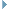 (la data 01-aug-2009 actul a fost in legatura cu Regulamentul 436/26-mai-2009 )(la data 13-oct-2008 actul a fost in legatura cu Hotarirea 1228/2008 )COMISIA COMUNITĂŢILOR EUROPENE,având în vedere Tratatul de instituire a Comunităţii Europene,având în vedere Regulamentul (CE) nr. 479/2008 al Consiliului din 29 aprilie 2008 privind organizarea comună a pieţei vitivinicole, de modificare a Regulamentului (CE) nr. 1493/1999, a Regulamentului (CE) nr. 1782/2003, a Regulamentului (CE) nr. 1290/2005 şi a Regulamentului (CE) nr. 3/2008 şi de abrogare a Regulamentului (CEE) nr. 2392/86 şi a Regulamentului (CE) nr. 1493/1999 (1), în special articolele 22, 84, 89, 97, 107, 117, 121 literele (b) şi (c),(1)JO L 148, 6.6.2008, p. 1.întrucât:(1)Regulamentul (CE) nr. 479/2008 a modificat regimul anterior aplicabil în sectorul vitivinicol, prevăzut în Regulamentul (CE) nr. 1493/1999 al Consiliului din 17 mai 1999 privind organizarea comună a pieţei vitivinicole (2) şi a abrogat regulamentul menţionat cu efect de la 1 august 2008.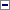 (2)JO L 179, 14.7.1999, p. 1. Regulament modificat ultima dată prin Regulamentul (CE) nr. 1234/2007 JO L 299, 16.11.2007, p. 1).(2)Normele de aplicare n vigoare, care reglementează sectorul vitivinicol, figurează în mai multe regulamente care au fost modificate frecvent. Normele de aplicare respective în ceea ce priveşte mecanismele pieţei, comerţul cu ţările terţe, potenţialul de producţie şi controalele în sectorul vitivinicol trebuie modificate ca rezultat al modificărilor aduse regimului vitivinicol prin Regulamentul (CE) nr. 479/2008 şi, de asemenea, ţinând seama de experienţa dobândită. Ar trebui adoptate norme detaliate de aplicare a Regulamentului (CE) nr. 479/2008.(3)Prin urmare, următoarele regulamente ale Comisiei ar trebui abrogate şi înlocuite cu un regulament nou:- (CE) nr. 1227/2000 din 31 mai 2000 privind stabilirea unor norme de aplicare a Regulamentului (CE) nr. 1493/1999 al Consiliului privind organizarea comună a pieţei vitivinicole, cu privire la potenţialul de producţie (3);(3)JO L 143, 16.6.2000, p. 1. Regulament modificat ultima dată prin Regulamentul (CE) nr. 1216/2005 JO L199, 29.7.2005, p. 32).- (CE) nr. 1623/2000 din 25 iulie 2000 de stabilire a normelor de aplicare a Regulamentului (CE) nr. 1493/1999 privind organizarea comună a pieţei vitivinicole, în ceea ce priveşte mecanismele pieţei (4);(4)JO L 194, 31.7.2000, p. 45. Regulament modificat ultima dată prin Regulamentul (CE) nr. 1433/2007 JO L320, 6.12.2007, p. 18).- (CE) nr. 2729/2000 din 14 decembrie 2000 de stabilire a normelor de aplicare privind controalele în sectorul vitivinicol (5);(5)JO L 316, 15.12.2000, p. 16. Regulament modificat ultima dată prin Regulamentul (CE) nr. 2030/2006 JO L414, 30.12.2006, p. 40).- (CE) nr. 883/2001 din 24 aprilie 2001 de stabilire a normelor de aplicare a Regulamentului (CE) nr. 1493/1999 al Consiliului privind comerţul cu produse vitivinicole cu ţările terţe (6).(6)JO L 128, 10.5.2001, p. 1. Regulament modificat ultima dată prin Regulamentul (CE) nr. 1211/2007 JO L274, 18.10.2007, p. 5).(4)Titlul II din Regulamentul (CE) nr. 479/2008 conţine dispoziţii privind un nou program de sprijin care trebuie elaborat la nivelul statelor membre în vederea finanţării măsurilor de sprijin specifice destinate să susţină sectorul vitivinicol. Este necesar să se completeze cadrul respectiv cu norme de aplicare.(5)Ar trebui stabilită o procedură pentru prima prezentare a programului de sprijin. De asemenea, ar trebui stabilită o procedură de modificare anuală a programelor de sprijin pentru anul următor, astfel încât acestea să poată fi ajustate pentru a ţine seama de orice nouă condiţie care nu fusese prevăzută în momentul prezentării lor iniţiale. Toate aceste modificări ar trebui să se supună anumitor limite şi condiţii, pentru a garanta menţinerea obiectivelor generale ale programelor de sprijin aprobate.(6)În temeiul articolului 5 alineatul (1) din Regulamentul (CE) nr. 479/2008, statele membre pot opta pentru elaborarea programelor de sprijin la nivelul geografic pe care îl consideră cel mai adecvat. Deoarece sunt responsabile pentru aprobarea acestor planuri, este necesar ca, în acest caz, statele membre să stabilească norme privind prezentarea şi aprobarea planurilor, precum şi privind conţinutul minim al planurilor respective.(7)Articolul 10 din Regulamentul (CE) nr. 479/2008 prevede o nouă măsură de sprijin pentru promovarea pe pieţele ţărilor terţe. Este necesar să se stabilească norme de aplicare a acestei măsuri noi.(8)În scopul evitării oricărui risc de denaturare a concurenţei, ar trebui să se stabilească reguli privind modalităţile de efectuare a trimiterii la originea specifică a produselor care fac obiectul campaniilor de informare şi de promovare.(9)În scopul siguranţei juridice, ar trebui ca mesajele difuzate în cadrul programelor de promovare să fie conforme cu legislaţia ţărilor terţe vizate.(10)Ar trebui să se stabilească criteriile de selecţie şi de examinare a cererilor de către statele membre, astfel încât să se asigure respectarea normelor comunitare şi eficienţa măsurilor care urmează să fie puse în aplicare.(11)Pentru a se asigura eficienţa măsurilor comunitare, statele membre trebuie să garanteze coerenţa campaniilor de promovare aprobate cu programele lor de promovare la nivel naţional şi regional, pe care le completează. Pentru a crea sinergii, statele membre pot să pregătească o campanie colectivă de promovare; ar trebui prevăzute dispoziţii care să permită cooperarea între statele membre în cauză. Ar trebui acordată prioritate microîntreprinderilor, întreprinderilor mici şi mijlocii care au mai multă nevoie de sprijin comunitar decât cele mai mari.(12)Pentru a evita orice plată dublă cu titlu de măsuri de promovare în temeiul Regulamentul (CE) nr. 3/2008 al Consiliului din 17 decembrie 2007 privind acţiunile de informare şi promovare pentru produsele agricole pe piaţa internă şi în ţările terţe (1) sau al Regulamentului (CE) nr. 1698/2005 al Consiliului din 20 septembrie 2005 privind sprijinul pentru dezvoltare rurală acordat din Fondul European Agricol pentru Dezvoltare Rurală (FEADR) (2), este necesar să se stabilească reguli de excludere reciprocă.(1)JO L 3, 5.1.2008, p. 1.(2)JO L 277, 21.10.2005, p. 1. Regulament modificat ultima dată prin Regulamentul (CE) nr. 146/2008 JO L46, 21.2.2008, p. 1).(13)Articolul 11 din Regulamentul (CE) nr. 479/2008 prevede o măsură de sprijin pentru restructurarea şi reconversia podgoriilor. În special, articolul 11 alineatul (3) paragraful al doilea din regulamentul menţionat prevede că sprijinul pentru restructurarea şi reconversia podgoriilor nu are ca obiect înlocuirea obişnuită a podgoriilor care au ajuns la finalul ciclului lor natural de viaţă.(14)De asemenea, statele membre pot să adopte norme privind suprafeţele minime ale parcelelor vizate, pentru a se asigura că sistemul are un efect real asupra potenţialului de producţie.(15)Pentru aplicarea articolului 11 din Regulamentul (CE) nr. 479/2008, statele membre dispun de o marjă largă de apreciere referitoare la domeniul detaliat de aplicare şi la nivelul sprijinului, în special prin plata unor sume forfetare, prin fixarea limitelor maxime de sprijin pe hectar şi prin modularea sprijinului pe bază de criterii obiective, în limitele regulilor stabilite în titlul II capitolul I din regulamentul respectiv şi ale normelor de aplicare a acestora. Cu toate acestea, este necesară stabilirea unor reguli comune. Ar trebui stabilite măsuri şi prevăzute termene pentru executarea şi monitorizarea adecvată a acestor reguli. Regulile respective ar trebui să se aplice, de asemenea, utilizării drepturilor de replantare care urmează defrişării prevăzute în proiect, pentru a permite acordarea unui sprijin mai consistent, ţinând seama de costurile mai mari suportate.(16)Pentru a permite verificarea, plata sprijinului trebuie să intervină în mod normal după realizarea unei măsuri specifice sau a setului complet de măsuri. Cu toate acestea, plata poate fi efectuată înainte de executarea unei măsuri sau a setului complet de măsuri, cu condiţia constituirii unei garanţii de executare a măsurii.(17)Ar trebui stabilite dispoziţii detaliate privind participarea la finanţarea sistemului de restructurare şi reconversie. Trebuie adoptate măsuri pentru a se garanta utilizarea eficientă a fondurilor rezervate sistemului, în special dispoziţii privind plăţile în avans.(18)Articolul 12 din Regulamentul (CE) nr. 479/2008 prevede o nouă măsură de sprijin pentru recoltarea în stare verde. În temeiul principiului subsidiarităţii, statele membre ar trebui să fie responsabile pentru modalităţile administrative de aplicare a procedurii pentru recoltarea în stare verde. Statele membre ar trebui să aibă libertatea de a stabili data până la care producătorii trebuie să încheie operaţiunile, astfel încât să dispună de suficient timp pentru controlul necesar înainte de efectuarea plăţilor, având în vedere constrângerile de timp şi proximitatea perioadei de recoltare.(19)Ţinând seama de fondurile investite în sistemul de recoltare în stare verde, ar trebui prevăzută verificarea periodică la faţa locului a zonelor în cauză după executare. Această verificare trebuie să constate distrugerea totală a strugurilor şi să se asigure că cerinţele în materie de protecţie a plantelor şi a mediului sunt respectate în mod corespunzător. În scopul efectuării verificării, plata primei ar trebui efectuată după ce s-a verificat realizarea recoltării în stare verde.(20)De asemenea, ar trebui stabilite niveluri maxime ale sprijinului pentru a garanta că sprijinul respectiv nu devine un debuşeu alternativ permanent pentru produse în locul introducerii lor pe piaţă.(21)Articolul 13 din Regulamentul (CE) nr. 479/2008 prevede o nouă măsură de sprijin pentru constituirea unor fonduri mutuale. Este necesar să se stabilească norme de aplicare a acestei măsuri noi. Pe cât posibil, aceste norme ar trebui să garanteze flexibilitate şi aplicarea rapidă a acestor măsuri în situaţii de criză şi, prin urmare, ar trebui să permită statelor membre şi organizaţiilor de producători să ia decizii. Cu toate acestea, este necesar să se prevină abuzurile şi să se stabilească limite, inclusiv în termeni financiari. Ar trebui prevăzute plafoane ale ajutorului mai ridicate pentru noile state membre, deoarece gradul de organizare a producătorilor din aceste state este, în general, mai scăzut decât în alte state membre.(22)Articolul 14 din Regulamentul (CE) nr. 479/2008 prevede o nouă măsură de sprijin pentru asigurarea recoltei. Este necesar să se stabilească norme de aplicare a acestei măsuri noi. Pe cât posibil, aceste norme ar trebui să garanteze flexibilitate. Cu toate acestea, este necesar să se prevină abuzurile şi să se stabilească limite, inclusiv în termeni financiari.(23)Articolul 15 din Regulamentul (CE) nr. 479/2008 prevede o nouă măsură de sprijin pentru investiţii corporale şi necorporale în întreprinderi. Este necesar să se stabilească norme de aplicare a acestei măsuri noi, în mod coerent cu aceeaşi măsură prevăzută în cadrul dezvoltării rurale. Ar trebui să se stabilească tipurile de investiţii eligibile, inclusiv cele destinate dezvoltării de noi produse, procese şi tehnologii, şi să se fixeze cuantumurile indicative ale costurilor eligibile.(24)Articolul 16 din Regulamentul (CE) nr. 479/2008 prevede o măsură de sprijin pentru distilarea subproduselor. Este necesar să se stabilească norme de aplicare a acestei măsuri noi, în special condiţii pentru eliminarea subproduselor, precum şi scopul şi plafonul ajutorului pentru distilarea tescovinei, a vinului şi a drojdiei.(25)Articolul 17 din Regulamentul (CE) nr. 479/2008 prevede o măsură tranzitorie de sprijin pentru distilarea alcoolului alimentar. Este necesar să se stabilească norme de aplicare a acestei măsuri noi, în special scopul şi eventualele ajustări ale ajutorului.(26)Articolul 18 din Regulamentul (CE) nr. 479/2008 prevede o măsură tranzitorie de sprijin pentru distilarea de criză. Este necesar să se stabilească norme de aplicare a acestei măsuri, în special procedura şi modalităţile de acordare a ajutorului, precum şi criteriile care trebuie luate în considerare la stabilirea sumei ajutorului.(27)Articolul 19 din Regulamentul (CE) nr. 479/2008 prevede o măsură tranzitorie de sprijin pentru utilizarea mustului pentru îmbogăţire. Este necesar să se stabilească norme de aplicare a acestei măsuri, în special scopul şi plafonul ajutorului, şi să se prevadă controale specifice ale produsului utilizat pentru creşterea tăriei alcoolice.(28)Pentru a asigura monitorizarea aplicării titlului II din Regulamentul (CE) nr. 479/2008 şi a bunei gestionări a pieţei, este esenţial să se pună la dispoziţia Comisiei datele necesare referitoare la realizarea programelor de sprijin. În acest context, este necesară stabilirea detaliată a informaţiilor pe care trebuie să le conţină rapoartele şi evaluările programelor de sprijin pentru a evalua eficienţa acestora.(29)Ar trebui aplicate regulile generale privind disciplina bugetară, în special cele aplicabile declaraţiilor incomplete sau incorecte din partea statelor membre, în completarea regulilor specifice stabilite de prezentul regulament.(30)Este necesar ca detaliile de administrare financiară a sistemului să fie reglementate de normele de aplicare a Regulamentului (CE) nr. 1290/2005 al Consiliului din 21 iunie 2005 privind finanţarea politicii agricole comune (1).(1)JO L 209, 11.8.2005, p. 1. Regulament modificat ultima dată prin Regulamentul (CE) nr. 1437/2007 JO L322, 7.12.2007, p. 1).(31)Articolul 76 alineatul (1) din Regulamentul (CE) nr. 479/2008 prevede că, pentru sucul de struguri şi mustul pentru care aplicarea taxelor vamale depinde de preţul de import al produsului, valoarea efectivă a acestui preţ se verifică fie prin controlarea fiecărui lot, fie prin aplicarea unei valori forfetare la import. Caracteristicile actuale ale regimului de import de suc şi must de struguri în Comunitate, în special caracterul neregulat al acestor importuri din punctul de vedere al volumului, frecvenţei, locurilor de unde se face importul şi originii acestor produse nu permit calcularea unei valori forfetare reprezentative la import pentru reflectarea preţului efectiv la import. În aceste condiţii, preţul ar trebui verificat pentru fiecare lot.(32)Preţul de import pe baza căruia produsele importate sunt clasificate în Tariful Vamal Comun ar trebui să fie egal cu preţul FOB al acelor produse la care se adaugă costul asigurării şi al transportului la locul de intrare pe teritoriul vamal al Comunităţii.(33)Articolul 82 alineatul (3) din Regulamentul (CE) nr. 479/2008 prevede că produsele importate prevăzute la articolul respectiv trebuie să fie însoţite de un certificat şi de un buletin de analiză eliberate de un organism sau de un serviciu desemnat de ţara terţă din care sunt exportate produsele. Este necesar să se stabilească cerinţele pe care trebuie să le respecte buletinul de analiză.(34)Pentru a simplifica controalele, ar trebui să se prevadă eliminarea certificatului şi a buletinului de analiză în cazul produselor importate din ţări terţe în cantităţi mici şi ambalate în recipiente de capacitate mică.(35)Pentru armonizare, scutirea de obligaţia de a prezenta un certificat şi un buletin de analiză pentru produsele vitivi-nicole importate în Comunitate ar trebui să fie aliniată la normele vamale referitoare la scutire şi la regimurile aplicabile documentelor ce însoţesc transporturile de produse vitivinicole în interiorul Comunităţii.(36)Procedurile informatizate înlocuiesc treptat introducerea manuală a datelor în diferite sectoare administrative. Prin urmare, ar trebui să fie posibilă utilizarea de metode informatice şi electronice la întocmirea şi utilizarea V I 1 şi V I 2.(37)Unele ţări terţe, care dispun de un sistem eficient de inspecţie a propriilor producători de vin, aplicat de către organismele sau serviciile lor menţionate la articolul 82 alineatul (3) din Regulamentul (CE) nr. 479/2008, şi-au exprimat interesul faţă de posibilitatea ca producătorii înşişi să fie autorizaţi să emită certificate şi buletine de analiză. Pentru a se facilita comerţul cu aceste ţări terţe, cu condiţia ca respectivele ţări să fi încheiat cu Comunitatea angajamente ce includ clauze referitoare la o cooperare mai strânsă privind prevenirea fraudei şi ca ele să menţină relaţii comerciale bune cu Comunitatea, este oportun să se autorizeze ca documentele emise de producătorii înşişi să fie considerate drept documente emise de organismele sau serviciile menţionate din ţările terţe într-o manieră similară cu cea deja autorizată pentru vinurile originare din Comunitate. În astfel de cazuri, ar trebui să se ofere asigurări corespunzătoare şi să se exercite un control corespunzător asupra eliberării unor astfel de documente.(38)Listele care conţin numele şi adresele agenţiilor şi ale laboratoarelor autorizate în ţări terţe să întocmească certificatele şi buletinele de analiză ar trebui să fie făcute publice, pentru ca autorităţile din Comunitate, care supraveghează importul de produse vitivinicole, să poată efectua, dacă este cazul, controalele necesare.(39)Pentru a facilita controalele autorităţilor competente ale statelor membre, ar trebui stabilite forma şi, după caz, conţinutul certificatelor şi al buletinelor de analiză, precum şi cerinţele referitoare la utilizarea acestora.(40)Certificatul şi, după caz, buletinul de analiză pentru fiecare lot de produs importat ar trebui să fie verificate pentru a se preveni fraudele. În acest scop documentul (documentele) trebuie să însoţească fiecare lot până când acesta ajunge sub control comunitar.(41)Pentru a se ţine seama de practicile comerciale, în cazul în care un lot de vin este divizat, ar trebui ca autorităţile competente să fie împuternicite să dispună întocmirea, sub directa lor supraveghere, a unor extrase ale certificatelor şi buletinelor de analiză care să însoţească fiecare lot rezultat din divizare.(42)Având în vedere necesitatea de a asigura protecţia eficientă şi rapidă a consumatorului, este esenţial să se prevadă posibilitatea de a suspenda noile dispoziţii în eventualitatea unei fraude sau a unui risc pentru sănătatea consumatorului.(43)De asemenea, ar trebui stabilite norme simple privind documentele necesare pentru importuri dintr-o ţară terţă, alta decât ţara de origine a produsului vitivinicol, în cazul în care produsul nu a fost supus unei transformări substanţiale.(44)Ar trebui simplificate sarcinile exportatorilor şi ale autorităţilor, prin prevederea unei declaraţii, care să fie inclusă în documentul V I 1 şi care să menţioneze că alcoolul adăugat în vinurile licoroase şi în vinurile alcoolizate pentru distilare este de origine vinicolă, fără să fie necesar un document separat pentru această declaraţie. Din acelaşi motiv, ar trebui ca documentul V I 1 să servească drept certificat care să ateste denumirea de origine cerută pentru importul de vinuri eligibile pentru reduceri tarifare. Cu toate acestea, în cazul anumitor vinuri, nu este necesar certificatul sau buletinul de analiză, cu condiţia să se prezinte un certificat de atestare a denumirii de origine. Ar trebui să se permită utilizarea documentului V I 1 pentru a certifica denumirea de origine a vinurilor licoroase menţionate, nefiind necesară completarea rubricii referitoare la buletinul de analiză.(45)Pentru importurile de vin din cadrul concesiunilor prevăzute în acordurile cu anumite ţări terţe este necesară prezentarea de certificate de atestare eliberate de organisme oficiale sau organisme recunoscute oficial de ambele părţi contractante şi menţionate în listele întocmite în comun, care să ateste că vinul respectiv îndeplineşte condiţiile de acces la concesiuni.(46)Statele membre ar trebui să transmită Comisiei listele organismelor oficiale sau recunoscute oficial propuse în vederea eliberării acestor atestate, astfel încât Comisia să poată întocmi şi face schimb de astfel de liste cu ţările terţe în cauză. Pentru a facilita atribuţiile acestor organisme, listele ar trebui întocmite într-o formă adecvată şi pe un suport adecvat.(47)Articolele 85 şi 86 din Regulamentul (CE) nr. 479/2008 prevăd procedurile aplicabile în cazul plantărilor ilegale. Este necesar să se precizeze norme privind sancţiunile aplicabile producătorilor care nu respectă noile obligaţii de regularizare şi de defrişare în cazul podgoriilor plantate fără drepturi de plantare corespunzătoare înainte de 1 septembrie 1998 şi privind informaţiile care trebuie transmise Comisiei de către statele membre în acest sens. Fără a aduce atingere sancţiunilor anterioare impuse de statele membre, sancţiunile aplicabile pentru nerespectarea obligaţiei de defrişare a suprafeţelor plantate ilegal ar trebui să fie suficient de mari pentru a-i determina pe producători să respecte obligaţia. Prin urmare, sancţiunea ar trebui să fie echivalentă cu cel puţin dublul valorii medii a primei de defrişare.(48)În conformitate cu articolul 87 alineatul (1) din Regulamentul (CE) nr. 479/2008, trebuie solicitată dovada nepunerii în circulaţie ori de câte ori circulaţia produselor obţinute dintr-o podgorie plantată ilegal este autorizată doar în scopul distilării. În scopul întăririi controlului, modurile autorizate de nepunere în circulaţie ar trebui limitate la trei cazuri, respectiv livrarea pentru distilare sau recoltarea în stare verde pe cheltuiala producătorului în cauză sau consumul familial, dacă suprafaţa totală a podgoriei producătorului nu depăşeşte 0,1 hectare. Este oportun să se stabilească un termen pentru prezentarea contractelor de distilare prevăzute în articolul respectiv. Pentru a permite organizarea eficientă a controlului, producătorii care desfăşoară activităţi de recoltare în stare verde ar trebui să informeze în timp util autorităţile competente cu privire la intenţiile lor. În scopul unei mai bune controlabilităţi, statele membre ar trebui să poată impune producătorilor notificarea prealabilă a modului de nepunere în circulaţie pe care intenţionează să-l aplice şi, de asemenea, să limiteze şi mai mult alegerea producătorilor în ceea ce priveşte modurile posibile de nepunere în circulaţie.(49)Pentru a asigura o utilizare corectă şi controlabilă a bugetului comunitar, ar trebui prevăzute sancţiuni cu consecinţe financiare în cazul în care statele membre nu respectă obligaţiile privind transmiterea informaţiilor referitoare la plantările ilegale.(50)Articolul 91 alineatul (1) din Regulamentul (CE) nr. 479/2008 prevede acordarea de drepturi de plantare nouă în cazul măsurilor de consolidare a terenului sau al măsurilor de expropriere din motive de utilitate publică. Drepturile de plantare nouă nu trebuie să depăşească necesarul pentru plantarea unei suprafeţe echivalente cu 105 % din cea pierdută de către producători ca rezultat al măsurilor menţionate, pentru a nu se compromite interdicţia referitoare la plantări prevăzută la articolul 90 alineatul (1) din regulamentul respectiv.(51)Articolul 91 alineatul (1) din Regulamentul (CE) nr. 479/2008 prevede, de asemenea, acordarea de drepturi de plantare nouă în cazul experimentelor şi al culturilor de viţă-de-vie pentru altoi. Suprafeţele plantate în urma acordării drepturilor de plantare nouă ar trebui să fie utilizate doar în scopurile prestabilite, iar produsele vitivinicole obţinute din strugurii provenind de pe aceste suprafeţe nu ar trebui comercializate. Ar trebui permisă continuarea experimentelor şi a culturilor de viţă-de-vie pentru altoi în curs de desfăşurare, în temeiul normelor în vigoare.(52)De asemenea, articolul 91 alineatul (1) din Regulamentul (CE) nr. 479/2008 prevede acordarea de drepturi de plantare nouă pentru suprafeţele ale căror produse vitivinicole sunt destinate exclusiv consumului familiei viticultorului. Totuşi, această dispoziţie ar putea determina uneori o sarcină administrativă excesivă, dat fiind numărul mare de astfel de cazuri în anumite state membre. În consecinţă, statele membre ar trebui să fie autorizate, de asemenea, să permită existenţa unor astfel de suprafeţe, chiar dacă pentru acestea nu au fost acordate drepturi de plantare, cu condiţia ca suprafeţele în cauză să fie de dimensiuni reduse, pentru a nu afecta echilibrul pieţei, iar viticultorul să nu fie angajat în producţia de vinuri destinate comercializării. Suprafeţele şi producătorii în cauză ar trebui să facă obiectul unei monitorizări adecvate şi al unor sancţiuni, inclusiv defrişarea suprafeţelor, în caz de încălcare a dispoziţiilor.(53)Nu se acordă niciun drept de replantare pentru suprafeţele care au făcut obiectul defrişării obligatorii ca urmare a încălcării dispoziţiilor Regulamentului (CE) nr. 479/2008. De asemenea, nu se acordă drepturi de replantare pentru suprafeţele defrişate pentru care drepturile de plantare nouă au fost acordate în alte scopuri decât producţia comercială de vin.(54)Articolul 92 alineatul (2) din Regulamentul (CE) nr. 479/2008 prevede acordarea drepturilor de replantare producătorilor care se angajează să defrişeze în viitor o suprafaţă plantată cu viţă-de-vie. Un astfel de drept este acordat numai dacă producătorul în cauză nu deţine suficiente drepturi de plantare pentru a planta o suprafaţă corespunzătoare suprafeţei pe care intenţionează să o defrişeze. Acordarea de drepturi de replantare pe baza unui angajament asumat ar trebui să fie însoţită de constituirea unei garanţii de execuţie în ceea ce priveşte angajamentul de defrişare. Pe durata perioadei de coexistenţă a unei suprafeţe nou-plantate cu o suprafaţă de defrişat, pentru a nu fi afectat echilibrul pieţei, doar una dintre suprafeţe va beneficia de autorizaţia de a produce vin destinat comercializării.(55)Articolul 93 din Regulamentul (CE) nr. 479/2008 prevede crearea sau păstrarea rezervelor naţionale şi/sau regionale în vederea ameliorării gestionării potenţialului de producţie. Pentru a nu fi afectat echilibrul pieţei, transferul de drepturi prin sistemul de rezervă nu trebuie să determine o creştere globală a potenţialului de producţie pe teritoriul statelor membre. O interdicţie asemănătoare de creştere a potenţialului de producţie a fost prevăzută deja la articolul 92 alineatul (5) din regulamentul menţionat, în cazul transferului de drepturi între exploataţii. În aceste situaţii, statele membre pot să aplice un coeficient de reducere la transferul drepturilor.(56)Articolul 93 alineatul (5) din Regulamentul (CE) nr. 479/2008 prevede că statele membre nu sunt obligate să aplice sistemul de rezervă dacă pot dovedi că pe tot teritoriul lor există un sistem eficient de gestionare a drepturilor de plantare. În această situaţie, un stat membru poate să prevadă aplicarea sistemului de rezervă în anumite părţi ale teritoriului său şi un alt sistem în altele. Statele membre care doresc să recurgă la opţiunea prevăzută la articolul menţionat ar trebui să poată face dovada existenţei unui astfel de sistem şi să demonstreze necesitatea eventualelor derogări de la dispoziţiile titlului V capitolul I din regulamentul respectiv.(57)Articolul 90 alineatul (6) din Regulamentul (CE) nr. 479/2008 prevede că statele membre pot decide să menţină interdicţia de plantare a viţei-de-vie care produce soiuri de struguri de vinificaţie până la 31 decembrie 2018. Este oportun să se prevadă ca statele membre care intenţionează să facă uz de această posibilitate să comunice acest lucru Comisiei în timp util.(58)Articolul 100 din Regulamentul (CE) nr. 479/2008 prevede acordarea primei de defrişare numai pentru suprafeţele care sunt întreţinute. Pentru a permite autorităţilor să verifice dacă o suprafaţă este întreţinută în mod corespunzător, ar trebui să se prevadă, în afară de controalele obligatorii la faţa locului, obligaţia de a prezenta elemente de probă privind producţia podgoriei în cauză. Acestea ar trebui să conţină declaraţii de recoltă pentru anii anteriori sau, în cazul în care declaraţia de recoltă nu este disponibilă din motive întemeiate, alte elemente prevăzute de statele membre în acest scop, care au verificat cu rigurozitate fiabilitatea acestora.(59)În conformitate cu articolul 104 alineatul (4) din Regulamentul (CE) nr. 479/2008 statele membre pot exclude de la defrişare suprafeţele situate la munte sau pe pantele abrupte. Această excludere ar trebui să vizeze terasele amenajate atunci când, din cauza pantei abrupte, cultivarea fără aceste terase ar fi prea dificilă sau ar provoca probleme grave de eroziune. Este oportun să se stabilească criterii pentru suprafeţele care ar putea face obiectul unor astfel de excluderi, pe baza unor standarde profesionale general acceptate. De asemenea, în conformitate cu articolul 104 alineatele (5) şi (6) din regulamentul respectiv, statele membre pot exclude, de asemenea, zonele în care există un risc legat de protecţia mediului şi Grecia poate să excludă zonele plantate cu viţă-de-vie din insulele din Marea Egee şi din Insulele Ionice greceşti, cu excepţia insulelor Creta şi Eubeea. Aceste excluderi ar trebui să fie bine justificate şi comunicate periodic Comisiei.(60)Având în vedere experienţa dobândită ca urmare a aplicării măsurii anterioare de abandonare definitivă, ar trebui reţinut sistemul baremelor care se aplică regimului de prime. Noile bareme ale primei de defrişare sunt legate de baremele primei care se aplicau înainte de intrarea în vigoare a Regulamentului (CE) nr. 479/2008 şi la care se adaugă + 20 % în 2009, + 10 % în 2010 şi 0 % în 2011.(61)În temeiul principiului subsidiarităţii, statele membre ar trebui să fie responsabile pentru modalităţile administrative de aplicare a procedurii pentru acordarea primei de defrişare. Statele membre ar trebui să aibă libertatea de a stabili data până la care producătorii trebuie să ducă la îndeplinire operaţiunea de defrişare, astfel încât să dispună de suficient timp pentru controlul necesar înainte de efectuarea plăţilor, care trebuie să aibă loc până la 15 octombrie.(62)Pentru a permite utilizarea eficientă a fondurilor rezervate măsurii de defrişare, statele membre ar trebui să prevadă un sistem care să le permită să verifice dacă cererile de primă sunt bine justificate şi însoţite, după caz, de un angajament scris al producătorului şi obligaţia de a suporta costurile de examinare a cererii, în cazul în care acesta îşi retrage cererea fără motiv justificat în mod corespunzător. Statele membre ar trebui să poată să prevadă că producătorul în cauză suportă costurile aferente examinării cererii.(63)În scopul efectuării verificării, plata primei ar trebui efectuată după operaţiunea de defrişare.(64)Articolul 104 alineatul (1) din Regulamentul (CE) nr. 479/2008 prevede posibilitatea statelor membre de a decide respingerea tuturor cererilor ulterioare în cadrul schemei de defrişare pe teritoriul său sau într-o anumită regiune atunci când totalitatea suprafeţelor defrişate atinge 8 % sau, respectiv, 10%. Este oportun să se solicite statelor membre să comunice Comisiei orice decizie în acest sens.(65)Pentru a asigura monitorizarea aplicării titlurilor II şi V din Regulamentul (CE) nr. 479/2008 şi a bunei gestionări a pieţei, este imperativ ca Comisia să primească datele necesare referitoare la potenţialul de producţie. În acest context, este necesar să se precizeze informaţiile care trebuie reunite în inventarul menţionat la articolul 109 din regulamentul respectiv.(66)Pentru a crea o bază mai uniformă pentru plăţile cu titlu de sprijin acordat pentru restructurarea şi reconversia podgoriilor, recoltarea în stare verde şi cu titlu de primă de defrişare, este oportun să se stabilească, la nivel comunitar, reguli privind măsurarea suprafeţelor care să permită să se determine suprafeţele plantate cu viţă-de-vie.(67)Este necesară stabilirea unor măsuri privind controalele necesare pentru a se asigura aplicarea corectă a Regulamentului (CE) nr. 479/2008 şi a prezentului regulament, precum şi sancţiunile aferente aplicabile neregulilor identificate. Aceste măsuri ar trebui să includă atât controale şi sancţiuni specifice stabilite la nivel comunitar, cât şi controale şi sancţiuni naţionale suplimentare. Controalele şi sancţiunile ar trebui să fie disuasive, eficiente şi proporţionale.(68)Orice control legat de potenţialul de producţie ar trebui să se bazeze în primul rând pe registrul culturilor de viţă-de-vie.(69)Ţinând seama de importanţa controlului potenţialului de producţie şi de fondurile investite în schema de defrişare, ar trebui prevăzută verificarea periodică la faţa locului a zonelor în cauză atât înainte, cât şi după defrişare. Cu toate acestea, statele membre care dispun de un instrument grafic fiabil şi de informaţii actualizate cu privire la zona în cauză ar putea să efectueze, înainte de defrişare, un control administrativ. În ceea ce priveşte controlul după defrişare, teledetecţia poate fi utilizată pentru a verifica dacă culturile de viţă-de-vie au fost defrişate efectiv şi, prin urmare, ar trebui să se permită utilizarea sa în această etapă (ex post) a controlului. Date fiind dificultăţile de calculare a zonei prin teledetecţie, această metodă ar trebui să fie autorizată numai în cazul defrişării de parcele întregi de viţă-de-vie sau dacă rezoluţia teledetecţiei este mai mare sau egală cu 1m2. În orice caz, cel puţin unul dintre controale, înainte sau după defrişare, trebuie efectuat la faţa locului.(70)În vederea aplicării uniforme a dispoziţiilor din sectorul vitivinicol, ar trebui adoptate norme pentru stabilirea procedurilor de control în vigoare la nivel naţional şi comunitar, pe de o parte, şi pentru asigurarea colaborării directe între organismele responsabile pentru controalele în sectorul vitivinicol, pe de altă parte.(71)Ar trebui stabilite normele care să reglementeze modul în care organismele naţionale şi Comisia îşi acordă reciproc asistenţă pentru a asigura aplicarea corectă a normelor în sectorul vitivinicol. Aceste norme nu ar trebui să împiedice aplicarea dispoziţiilor specifice cu privire la cheltuielile comunitare, în materie penală sau la sancţiunile administrative la nivel naţional.(72)Statele membre ar trebui să asigure eficienţa activităţii organismelor responsabile de controalele din sectorul vitivinicol. În acest scop, ele ar trebui să desemneze un organism de legătură cu Comisia. De asemenea, este vital ca operaţiunile de control să fie coordonate între organismele competente din toate statele membre în care controalele din sectorul vitivinicol au fost repartizate între mai multe organisme competente.(73)Pentru o aplicare uniformă a normelor la nivel comunitar, statele membre ar trebui să ia măsurile necesare pentru a asigura că personalul organismelor competente are autoritatea de investigaţie necesară pentru a garanta respectarea normelor.(74)Interdependenţa pieţelor din sectorul vitivinicol este reflectată de evoluţia comerţului între statele membre, în special de creşterea constantă a numărului de societăţi internaţionale active în acest sector, şi de posibilitatea oferită de normele de gestionare a sectorului de a desfăşura sau transfera operaţiuni, asistate sau nu, în alt loc decât cel din care provine produsul. O asemenea situaţie impune o şi mai bună armonizare a metodelor de control şi o colaborare mai strânsă între diferitele organisme responsabile de controale.(75)În scopul colaborării eficiente între statele membre în aplicarea normelor pentru sectorul vitivinicol, organismele competente din statele membre ar trebui să poată stabili, la cerere, legături cu organismele competente dintr-un alt stat membru. Trebuie stabilite norme de reglementare a acestor legături şi a asistenţei reciproce.(76)Având în vedere complexitatea anumitor chestiuni, precum şi urgenţa rezolvării lor, este esenţial ca un organism competent care solicită asistenţă să poată avea, de acord cu un alt organism competent, agenţi autorizaţi desemnaţi de organismul respectiv să asiste la desfăşurarea investigaţiilor.(77)În cazul unui risc grav de fraudă sau în caz de fraudă care afectează unul sau mai multe state membre, diferitele organisme în cauză trebuie să poată pune în mod automat în aplicare o procedură de asistenţă fără solicitare expresă.(78)Având în vedere natura informaţiilor schimbate în temeiul prezentului regulament, acestea ar trebui să intre în regimul de confidenţialitate profesională.(79)Regulamentul (CE) nr. 2729/2000 instituie o bancă de date de analize la Centrul Comun de Cercetare (JRC) pentru a contribui la armonizarea controalelor analitice pe teritoriul Comunităţii şi pentru a centraliza probele prelevate pentru analize şi rapoartele statelor membre.(80)Utilizarea metodelor de referinţă de analiză izotopică va asigura un control mai eficient al îmbogăţirii produsului vitivinicol şi descoperirea adaosului de apă în astfel de produse sau, folosind rezultatele analizei caracteristicilor izotopice ale acestor produse, se va putea verifica dacă acestea sunt conforme cu originea indicată în denumirea lor. Pentru a facilita interpretarea rezultatelor acestor analize, ar trebui să se poată compara aceste rezultate cu cele obţinute anterior, folosindu-se aceleaşi metode în cursul analizei unor produse cu caracteristici similare şi cu origine şi metode de producţie autentificate.(81)Analiza izotopică a vinului sau a produselor derivate din vin se efectuează prin aplicarea metodelor de analiză de referinţă menţionate la articolul 31 din Regulamentul (CE) nr. 479/2008.(82)Pentru a facilita interpretarea rezultatelor obţinute în urma analizelor efectuate în laboratoarele comunitare prevăzute cu aparatură adecvată şi pentru a garanta comparabilitatea rezultatelor obţinute în astfel de laboratoare, ar trebui stabilite norme unitare pentru colectarea eşantioanelor de struguri şi pentru vinificarea şi depozitarea acestora.(83)Pentru a garanta calitatea şi comparabilitatea datelor analitice, în laboratoarele desemnate de statele membre ar trebui să se aplice un sistem recunoscut de standarde de calitate în vederea efectuării analizei izotopice a eşantioanelor pentru banca de date.(84)Analiza izotopică este o metodă de analiză utilizată pentru a controla şi a lupta împotriva fraudei în sectorul vitivinicol şi care necesită cunoştinţe ştiinţifice şi un echipament tehnic deosebit de specific. Majoritatea statelor membre care au aderat la Comunitate în 2004 şi în 2007 nu sunt echipate pentru a aplica această metodă. Pentru a asigura o aplicare uniformă a procedurilor de control, Centrul Comun de Cercetare ar trebui să efectueze analizele pentru statele membre respective până când acestea vor dispune de echipamentul complet şi de competenţa necesară executării acestei atribuţii.(85)Analizele izotopice ale produselor din sectorul vitivinicol şi interpretarea rezultatelor acestora sunt operaţiuni de fineţe şi, pentru a se putea efectua interpretarea uniformă a rezultatelor acestor analize, ar trebui ca banca de date a JRC să fie accesibilă laboratoarelor oficiale care aplică această metodă de analiză şi, la cerere, altor organisme oficiale din statele membre, cu respectarea principiilor privind protecţia datelor personale.(86)Regulamentul (CE) nr. 2729/2000 cuprinde norme privind colectarea eşantioanelor care trebuie expediate unui laborator oficial dintr-un alt stat membru, precum şi norme comune pentru prelevarea eşantioanelor care urmează a fi analizate prin metode izotopice. Ar trebui să se preia aceste norme, iar prelevarea de eşantioane pentru banca de date a Comunităţii ar trebui considerată o etapă din procedura de prelevare a eşantioanelor de produse vitivinicole în cadrul colaborării directe între organisme.(87)Pentru a garanta natura obiectivă a controalelor, funcţionarii unui organism competent al unui stat membru ar trebui să poată solicita organismului competent dintr-un alt stat membru să efectueze prelevarea eşantioanelor. Funcţionarul care face această solicitare ar trebui să aibă acces la eşantioanele prelevate şi să poată specifica laboratorul unde acestea urmează să fie analizate.(88)Ar trebui stabilite norme detaliate pentru ca prelevarea de eşantioane să facă parte în mod oficial din colaborarea între organismele competente din statele membre, precum şi norme pentru utilizarea acestor eşantioane. Aceste norme ar trebui să garanteze că eşantioanele sunt reprezentative şi că există posibilitatea verificării rezultatelor analizelor oficiale în întreaga Comunitate.(89)Pentru a simplifica administrarea cheltuielilor legate de prelevarea şi de expedierea eşantioanelor, de analiză şi de testarea organoleptică, precum şi de angajarea serviciilor unui expert, ar trebui stabilit, ca principiu, că aceste cheltuieli urmează a fi suportate de organismul care a comandat prelevarea eşantioanelor sau serviciile expertului.(90)Ar trebui specificată forţa probantă a constatărilor rezultate din controalele efectuate în temeiul prezentului regulament.(91)Pentru a garanta buna desfăşurare a controalelor şi a prelevării de eşantioane de struguri din podgorii, ar trebui adoptate dispoziţii care să împiedice părţile interesate să obstrucţioneze controalele care le vizează şi să le oblige să faciliteze prelevarea de eşantioane şi să furnizeze informaţiile cerute în conformitate cu prezentul regulament.(92)Ar trebui prevăzute dispoziţii privind tipul, formatul şi mijloacele de comunicare necesare pentru punerea în aplicare a prezentului regulament. Acestea ar trebui să includă transmiterea informaţiilor de la statele membre către Comisie.(93)Pentru a asigura o utilizare corectă şi controlabilă a bugetului comunitar, trebuie prevăzute sancţiuni cu consecinţe financiare în cazul în care statele membre nu respectă obligaţiile privind transmiterea informaţiilor.(94)Informaţiile necesare pentru controlul şi auditul aplicării dispoziţiilor prezentului regulament ar trebui să fie păstrate de statele membre, pe o perioadă corespunzătoare, pentru inspecţie.(95)Plăţile efectuate în temeiul titlului II şi al titlului V din Regulamentul (CE) nr. 479/2008 ar trebui să fie vărsate integral beneficiarilor. Pentru a evita sarcina administrativă inutilă, statele membre ar trebui să fie autorizate să plătească producătorilor ajutorul pentru asigurare prin intermediul societăţilor de asigurare, cu respectarea anumitor condiţii.(96)Ar trebui să se prevadă dispoziţii pentru soluţionarea cazurilor de comitere a unor erori evidente şi de forţă majoră, precum şi a altor circumstanţe excepţionale, pentru a garanta aplicarea unui tratament egal producătorilor. Ar trebui prevăzute norme pentru situaţii create în mod artificial, pentru a evita obţinerea vreunui beneficiu care derivă din acestea.(97)Ar trebui prevăzute dispoziţii pentru a facilita tranziţia de la sistemul anterior la noul sistem stabilit în prezentul regulament şi punerea în aplicare a dispoziţiilor tranzitorii stabilite la articolul 128 din Regulamentul (CE) nr. 479/2008.(98)Comitetul de gestionare a organizării comune a pieţelor agricole nu a emis un aviz în termenul stabilit de preşedinte,ADOPTĂ PREZENTUL REGULAMENT:-****-TITLUL I: DISPOZIŢII INTRODUCTIVEArt. 1: Domeniul de aplicare şi utilizarea termenilor(1)Prezentul regulament stabileşte normele de aplicare a următoarelor dispoziţii ale Regulamentul (CE) nr. 479/2008:a)măsuri de sprijin (titlul II);b)comerţul cu ţări terţe (titlul IV);c)potenţialul de producţie (titlul V);d)inventarul prevăzut la articolul 109;e)controalele în sectorul vitivinicol (articolul 117); şif)măsurarea suprafeţelor prevăzută la articolul 121 litera (c).Prezentul regulament nu aduce atingere aplicării:a)dispoziţiilor specifice referitoare la relaţiile dintre statele membre în lupta împotriva fraudelor din sectorul vitivinicol, în măsura în care acestea facilitează aplicarea prezentului regulament;b)normelor legate de:(i)procedurile penale sau de asistenţă reciprocă între statele membre la nivel juridic în materie penală;(ii)procedurile privind sancţiunile administrative.(2)Termenii utilizaţi în Regulamentul (CE) nr. 479/2008 au acelaşi sens atunci când sunt utilizaţi în prezentul regulament.(3)În sensul titlului II, «operaţiune» înseamnă un proiect, un contract ori un acord sau o altă acţiune inclusă într-un program de sprijin dat, care corespunde oricăreia dintre activităţile din cadrul măsurilor prevăzute la articolul 7 alineatul (1) din Regulamentul (CE) nr. 479/2008 şi este pusă în aplicare de unul sau mai mulţi beneficiari.
(la data 28-ian-2009 Art. 1 din titlul I completat de Art. 1, punctul 1. din Regulamentul 42/20-ian-2009 )TITLUL II: PROGRAME DE SPRIJINCAPITOLUL I: Procedura de depunere a programelorArt. 2: Prima depunere a programelor de sprijin(1)Depunerea proiectului de program de sprijin menţionat la articolul 5 alineatul (1) din Regulamentul (CE) nr. 479/2008 se referă la cinci exerciţii financiare ale perioadei 2009-2013.Statele membre transmit Comisiei, prin mijloace electronice, proiectul lor de program de sprijin, folosind modelul prevăzut în anexa I la prezentul regulament.Statele membre transmit Comisiei, de asemenea, planificarea financiară pentru proiectul de program de sprijin menţionat primul paragraf, prin intermediul formularului prevăzut în anexa II.(2)Statele membre notifică Comisiei legislaţia aplicabilă proiectelor de programe de sprijin menţionate la alineatul (1), după adoptarea sau modificarea acesteia.(2)Statele membre notifica Comisiei legislatia referitoare la proiectele de programe de sprijin mentionate la alineatul (1), dupa adoptarea sau modificarea acesteia. Aceasta notificare se poate efectua prin informarea Comisiei cu privire la site-ul de internet pe care legislatia în cauza este disponibila pentru public.
(la data 05-aug-2009 Art. 2, alin. (2) din titlul II, capitolul I modificat de Art. 1, punctul 1. din Regulamentul 702/03-aug-2009 )(3)Statele membre care decid să transfere întreaga sumă a pachetului financiar naţional către sistemul de plăţi unice începând cu exerciţiul financiar 2010 şi pentru întreaga perioadă menţionată în anexa II la Regulamentul (CE) nr. 479/2008 depun formularul prevăzut în anexa II la prezentul regulament, după ce au completat în mod corespunzător linia aferentă, în mod obligatoriu înainte de 30 iunie 2008.(4)Statele membre care decid să depună un program de sprijin cuprinzând particularităţi regionale pot să depună, de asemenea, informaţii privind fiecare regiune, prin intermediul formularului prevăzut în anexa III la prezentul regulament.(5)Statele membre îşi asumă responsabilitatea pentru cheltuielile care intervin între data la care programul lor de sprijin parvine Comisiei şi data aplicabilităţii acestuia în conformitate cu articolul 5 alineatul (2) primul paragraf din Regulamentul (CE) nr. 479/2008.Art. 2: Depunerea programelor de sprijin1.Prima depunere a proiectului de program de sprijin menţionat la articolul 103k alineatul (1) primul paragraf din Regulamentul (CE) nr. 1237/2007 se referă la cele cinci exerciţii financiare ale perioadei 2009-2013.Pentru exerciţiile financiare ale perioadei 2014-2018, statele membre înaintează Comisiei proiectul lor de program de sprijin până la 1 martie 2013. În cazul în care pachetele financiare naţionale prevăzute începând cu exerciţiul financiar 2014 sunt modificate după data în cauză, statele membre trebuie să adapteze programele de sprijin în consecinţă.Pentru exerciţiile financiare ale perioadei 2014-2018, statele membre înaintează Comisiei proiectul lor de program de sprijin până la 1 martie 2013. Prin derogare, Croaţia înaintează proiectul său de program de sprijin până la 1 iulie 2013. În cazul în care pachetele financiare naţionale prevăzute începând cu exerciţiul financiar 2014 sunt modificate după data în cauză, statele membre trebuie să adapteze programele de sprijin în consecinţă.
(la data 01-iul-2013 Art. 2, punctul 1. din titlul II, capitolul I modificat de subpunctul VI.., alin. (K), punctul 1., litera A. din anexa 1 din Regulamentul 519/21-feb-2013 )Statele membre transmit Comisiei, prin mijloace electronice, proiectul lor de program de sprijin, folosind formularul din anexa I.Statele membre transmit Comisiei planificarea financiară pentru proiectul de program de sprijin menţionat în primul şi al doilea paragraf, prin intermediul formularului prevăzut în anexa II.2.Statele membre notifică Comisiei legislaţia lor referitoare la proiectele de programe de sprijin menţionate la alineatul (1), după adoptarea sau modificarea acesteia. Această notificare se poate efectua prin informarea Comisiei cu privire la site-ul de internet pe care legislaţia în cauză este disponibilă pentru public.3.Statele membre care decid să transfere întreaga sumă a pachetului financiar naţional către sistemul de plăţi unice începând cu exerciţiul financiar 2010 şi pentru întreaga perioadă menţionată la alineatul (1) primul paragraf depun formularul prevăzut în anexa II la prezentul regulament, după ce au completat în mod corespunzător linia aferentă, în mod obligatoriu înainte de 30 iunie 2008.Statele membre care decid să transfere sume din pachetul financiar naţional către sistemul de plăţi unice începând cu exerciţiul financiar 2014 şi pentru întreaga perioadă menţionată la alineatul (1) al doilea paragraf depun formularul prevăzut în anexa II, după ce au completat în mod corespunzător linia aferentă, înainte de 1 decembrie 2012.3.Statele membre care decid să reducă, începând cu exerciţiul financiar 2015, suma disponibilă pentru programele de sprijin pentru a-şi creşte plafoanele naţionale pentru plăţi directe menţionate la articolul 40 din Regulamentul (CE) nr. 73/2009 al Consiliului (*), trebuie să notifice aceste sume înainte de 1 august 2013. Datele prezentate în formularele prevăzute în anexele I, II, III, VII şi VIII se adaptează în consecinţă dacă reducerea respectivă nu a fost deja prevăzută în proiectul de program de sprijin prezentat până la 1 martie 2013.(*)JO L 30, 31.1.2009, p. 16.
(la data 12-mar-2013 Art. 2, punctul 3. din titlul II, capitolul I modificat de Art. 1, punctul 1. din Regulamentul 202/08-mar-2013 )4.Statele membre care decid să îşi constituie programul de sprijin cuprinzând particularităţi regionale pot să depună, de asemenea, informaţii privind fiecare regiune, prin intermediul formularului prevăzut în anexa III.5.Statele membre îşi asumă responsabilitatea pentru cheltuielile care intervin între data la care programul lor de sprijin parvine Comisiei şi data aplicabilităţii acestuia în conformitate cu articolul 103k alineatul (2) primul paragraf din Regulamentul (CE) nr. 1234/2007.
(la data 02-iul-2012 Art. 2 din titlul II, capitolul I modificat de Art. 1, alin. (1) din Regulamentul 568/28-iun-2012 )Art. 3: Modificările programelor de sprijin(1)Programele revizuite menţionate la articolul 5 alineatul (2) din Regulamentul (CE) nr. 479/2008 sunt prezentate Comisiei prin intermediul formularului prevăzut în anexa I la prezentul regulament, însoţit, după caz, de planificarea financiară revizuită, folosind formularul prevăzut în anexa IV la prezentul regulament.Statele membre menţionate la articolul 5 alineatul (4) din Regulamentul (CE) nr. 479/2008 nu trebuie să depună formularul prevăzut în anexa IV.Statele membre îşi asumă responsabilitatea pentru cheltuielile care intervin între data la care programul lor de sprijin revizuit parvine Comisiei şi data aplicabilităţii acestuia în conformitate cu articolul 5 alineatul (2) paragraful al doilea din Regulamentul (CE) nr. 479/2008.(2)Cu excepţia cazurilor de măsuri de urgenţă adoptate în urma unor calamităţi naturale, modificările aduse programelor de sprijin se depun de cel mult două ori pe exerciţiu financiar. În cazul în care un stat membru consideră că este necesar să îşi modifice programul de sprijin, acesta depune modificarea până la data de 1 martie sau de 30 iunie a fiecărui an, însoţită, după caz, de:a)versiunile actualizate ale programului de sprijin, folosind formularul prevăzut în anexa I, şi ale planificării financiare, folosind formularul prevăzut în anexa IV;b)motivele modificărilor propuse.Orice transfer privind măsura menţionată la articolul 9 din Regulamentul (CE) nr. 479/2008 se notifică înainte de data de 1 decembrie care precede anul calendaristic în care se aplică sistemul de plăţi unice.(2)Cu excepţia cazurilor de măsuri de urgenţă adoptate în urma unor calamităţi naturale, modificările aduse programelor de sprijin se depun cel mult de două ori într-un exerciţiu financiar, până la data de 1 martie şi 30 iunie.Programele modificate sunt prezentate Comisiei şi sunt însoţite, după caz, de:a)versiunile actualizate ale programului de sprijin, folosind formularul prevăzut în anexa I, şi ale planificării financiare, folosind formularul prevăzut în anexa IV;b)motivele modificărilor propuse.Prin derogare de la primul paragraf, termenele stabilite la respectivul paragraf nu se aplică în anul 2014, în cazul în care modificările programului respectă noile norme introduse prin Regulamentul (UE) nr. 1308/2013 al Parlamentului European şi al Consiliului (*).(*)Regulamentul (UE) nr. 1308/2013 al Parlamentului European şi al Consiliului din 17 decembrie 2013 de instituire a unei organizări comune a pieţelor produselor agricole (JO L 347, 20.12.2013, p. 671).
(la data 10-iun-2014 Art. 3, alin. (2) din titlul II, capitolul I modificat de Art. 1, punctul 1. din Regulamentul 614/06-iun-2014 )CAPITOLUL II: Măsuri eligibileSecţiunea 1: Promovarea pe pieţele ţărilor terţeSecţiunea 1: Promovare(la data 10-iun-2014 titlul II, capitolul II, sectiunea 1 modificat de Art. 1, punctul 1. din Regulamentul 612/11-mar-2014 )Art. 4: Operaţiuni şi pieţe eligibileVinurile menţionate la articolul 10 alineatul (2) din Regulamentul (CE) nr. 479/2008 sunt eligibile pentru promovarea pe pieţele ţărilor terţe, cu condiţia ca:a)produsele să fie destinate consumului direct, pentru care există posibilitatea de a fi exportate sau posibilitatea deschiderii de noi pieţe de desfacere în ţările terţe vizate, şi care prezintă o valoare adăugată ridicată;b)originea produsului să fie precizată în cadrul operaţiunii de informare sau de promovare, în cazul vinului, sub formă de indicaţie geografică;c)operaţiunea care beneficiază de sprijin să fie clar definită, precizându-se inclusiv produsele care pot fi luate în considerare, acţiunea de marketing şi costul estimativ;d)durata sprijinului pentru promovare şi informare să nu depăşească trei ani pentru un anumit beneficiar într-o anumită ţară terţă;(d)durata sprijinului pentru promovare şi informare să nu depăşească trei ani pentru un anumit beneficiar într-o anumită ţară terţă; cu toate acestea, dacă este necesar, acesta poate fi reînnoit o singură dată, pentru o perioadă de maximum doi ani;
(la data 05-sep-2010 Art. 4, litera D. din titlul II, capitolul II, sectiunea 1 modificat de Art. 1, punctul 1. din Regulamentul 772/01-sep-2010 )d)pentru fiecare perioadă de programare, durata sprijinului pentru promovare şi informare să nu depăşească trei ani pentru un anumit beneficiar într-o anumită ţară terţă; cu toate acestea, dacă este necesar, acesta poate fi reînnoit o singură dată, pentru o perioadă de maximum doi ani;
(la data 12-mar-2013 Art. 4, alin. (D) din titlul II, capitolul II, sectiunea 1 modificat de Art. 1, punctul 2. din Regulamentul 202/08-mar-2013 )e)mesajele de informare şi/sau de promovare se bazează pe calităţile intrinsece ale vinului şi respectă legislaţia în vigoare în ţările terţe pentru care sunt concepute;f)beneficiarii să aibă o capacitate suficientă pentru a face faţă constrângerilor specifice ale comerţului cu ţări terţe şi să dispună de suficiente resurse pentru a asigura punerea în aplicare a măsurii în cel mai eficient mod cu putinţă. Statele membre verifică, în special, disponibilitatea produselor, în termeni de calitate şi cantitate, astfel încât să fie acoperită cererea de pe piaţă pe termen lung după operaţiunea de promovare.Beneficiarii pot fi societăţi private, organizaţii profesionale, organizaţii de producători, organizaţii intersectoriale sau organisme publice, dacă un stat membru decide astfel. În orice caz, statele membre nu desemnează un organism public ca beneficiar unic al măsurii de promovare.Se acordă prioritate microîntreprinderilor, întreprinderilor mici şi mijlocii în sensul Recomandării 2003/361/CE a Comisiei (1) şi mărcilor colective.(la data 12-mar-2013 Art. 4, litera F. din titlul II, capitolul II, sectiunea 1 eliminat de Art. 1, punctul 2., alin. (A) din Regulamentul 202/08-mar-2013 )(1)JO L 124, 20.5.2003, p. 36.(la data 12-mar-2013 Art. 4, litera F. din titlul II, capitolul II, sectiunea 1 modificat de Art. 1, punctul 2. din Regulamentul 202/08-mar-2013 )Pentru a evita orice abuz în utilizarea sistemului, nu se permite, în general, modificarea elementelor menţionate la literele (a) şi (c) pe perioada acţiunilor care beneficiază de sprijin, cu excepţia cazurilor în care se demonstrează că astfel de modificări permit o mai bună realizare a operaţiunii.Subsecţiunea 1: Promovarea în ţări terţeArt. 4: Operaţiuni şi pieţe eligibileVinurile menţionate la articolul 10 alineatul (2) din Regulamentul (CE) nr. 479/2008 sunt eligibile pentru promovarea pe pieţele ţărilor terţe, cu condiţia ca:a)produsele să fie destinate consumului direct, pentru care există posibilitatea de a fi exportate sau posibilitatea deschiderii de noi pieţe de desfacere în ţările terţe vizate, şi care prezintă o valoare adăugată ridicată;b)originea produsului să fie precizată în cadrul operaţiunii de informare sau de promovare, în cazul vinului, sub formă de indicaţie geografică;c)operaţiunea care beneficiază de sprijin să fie clar definită, precizându-se inclusiv produsele care pot fi luate în considerare, acţiunea de marketing şi costul estimativ;d)pentru fiecare perioadă de programare, durata sprijinului pentru promovare şi informare să nu depăşească trei ani pentru un anumit beneficiar într-o anumită ţară terţă; cu toate acestea, dacă este necesar, acesta poate fi reînnoit o singură dată, pentru o perioadă de maximum doi ani;e)mesajele de informare şi/sau de promovare se bazează pe calităţile intrinsece ale vinului şi respectă legislaţia în vigoare în ţările terţe pentru care sunt concepute;f)beneficiarii să aibă o capacitate suficientă pentru a face faţă constrângerilor specifice ale comerţului cu ţări terţe şi să dispună de suficiente resurse pentru a asigura punerea în aplicare a măsurii în cel mai eficient mod cu putinţă. Statele membre verifică, în special, disponibilitatea produselor, în termeni de calitate şi cantitate, astfel încât să fie acoperită cererea de pe piaţă pe termen lung după operaţiunea de promovare.Beneficiarii pot fi societăţi private, organizaţii profesionale, organizaţii de producători, organizaţii intersectoriale sau organisme publice, dacă un stat membru decide astfel. În orice caz, statele membre nu desemnează un organism public ca beneficiar unic al măsurii de promovare.Pentru a evita orice abuz în utilizarea sistemului, nu se permite, în general, modificarea elementelor menţionate la literele (a) şi (c) pe perioada acţiunilor care beneficiază de sprijin, cu excepţia cazurilor în care se demonstrează că astfel de modificări permit o mai bună realizare a operaţiunii.
(la data 10-iun-2014 Art. 4 din titlul II, capitolul II, sectiunea 1 modificat de Art. 1, punctul 1. din Regulamentul 612/11-mar-2014 )Art. 5: Procedura de selectare(1)Statele membre stabilesc procedura de prezentare a cererilor, care prevede în special norme privind:(1) Statele membre stabilesc procedura de prezentare a cererilor şi procedura de posibilă reînnoire menţionată la articolul 4 primul paragraf litera (d), care prevăd în special norme privind:(la data 05-sep-2010 Art. 5, alin. (1) din titlul II, capitolul II, sectiunea 1 modificat de Art. 1, punctul 2., alin. (A) din Regulamentul 772/01-sep-2010 )a)verificarea respectării cerinţelor şi a criteriilor stabilite la articolul 4;b)termenele pentru prezentarea cererilor şi pentru examinarea relevanţei fiecărei acţiuni propuse;c)normele care reglementează produsele în cauză şi comercializarea acestora în conformitate cu dispoziţiile prezentului regulament, dispoziţiile naţionale şi specificaţiile relevante;d)normele care reglementează încheierea contractelor, inclusiv eventualele formulare standardizate, constituirea de garanţii şi dispoziţiile privind plăţile în avans;e)normele pentru evaluarea oricărei acţiuni care beneficiază de sprijin.(2)Statele membre selectează cererile ţinând seama, în special, de următoarele criterii:a)coerenţa strategiilor propuse cu obiectivele fixate;b)calitatea acţiunilor propuse;c)impactul estimat şi succesul în ceea ce priveşte creşterea cererii pentru produsele în cauză;d)asigurările conform cărora operatorii implicaţi sunt eficienţi şi au acces la capacitatea tehnică necesară, iar costul măsurii pe care aceştia preconizează să o pună în aplicare ei înşişi nu depăşeşte preţurile normale de pe piaţă.(3)După examinarea cererilor, statele membre selectează acele cereri care oferă cel mai bun raport calitate/preţ şi întocmesc o listă în limitele fondurilor disponibile, pe care o transmit Comisiei, folosind formularul prevăzut în anexa VIII, pentru a permite celorlalte state membre să fie informate şi pentru a consolida coerenţa măsurii.(3)După examinarea cererilor, statele membre le selectează pe cele care oferă cel mai bun raport calitate-preţ. Se acordă prioritate:a)microîntreprinderilor şi întreprinderilor mici şi mijlocii în sensul Recomandării Comisiei 2003/361/CE (*);(*)JO L 124, 20.5.2003, p. 36.b)noilor beneficiari, care nu au primit sprijin în trecut; şic)beneficiarilor care vizează o nouă ţară terţă, pentru care nu au primit sprijin în trecut în cadrul acestei scheme.Statele membre elaborează o listă în limita fondurilor disponibile şi comunică respectiva listă Comisiei, utilizând formularul prezentat în anexa VIII, pentru a permite altor state membre să fie informate şi pentru a se îmbunătăţi coerenţa măsurii.
(la data 12-mar-2013 Art. 5, alin. (3) din titlul II, capitolul II, sectiunea 1 modificat de Art. 1, punctul 3. din Regulamentul 202/08-mar-2013 )(4)Două sau mai multe state membre pot decide să se asocieze într-o operaţiune de promovare comună. Acestea se angajează să contribuie la finanţare şi convin asupra procedurilor de colaborare administrative destinate să faciliteze monitorizarea, punerea în aplicare şi controlul.(5)Statele membre se asigură că orice campanie care beneficiază de sprijin la nivel naţional sau regional este compatibilă cu măsurile finanţate în temeiul Regulamentului (CE) nr. 3/2008 sau al Regulamentului (CE) nr. 1698/2005 şi cu cele finanţate în cadrul campaniilor naţionale şi regionale.(6)Nu se acordă sprijin în temeiul articolului 10 din Regulamentul (CE) nr. 479/2008 unei acţiuni care beneficiază de sprijin în temeiul articolului 20 litera (c) punctul (iii) din Regulamentul (CE) nr. 1698/2005 sau în temeiul articolului 2 alineatul (3) din Regulamentul (CE) nr. 3/2008.(7)Statele membre pot să prevadă plata în avans a sprijinului, înainte de realizarea operaţiunilor, cu condiţia ca beneficiarul să fi constituit o garanţie.(8)În cazul în care statele membre acordă ajutoare naţionale pentru promovare, acestea le indică în părţile relevante ale anexelor I, V, VII şi VIII la prezentul regulament.(e)evaluarea oricărei acţiuni care beneficiază de sprijin. În caz de reînnoire, în conformitate cu articolul 4 primul paragraf litera (d), rezultatele acţiunilor care beneficiază de sprijin trebuie evaluate şi înainte de reînnoire.
(la data 05-sep-2010 Art. 5, alin. (1), litera E. din titlul II, capitolul II, sectiunea 1 modificat de Art. 1, punctul 2., alin. (B) din Regulamentul 772/01-sep-2010 )Art. 5a: Costurile eligibile(1)Costurile cu personalul ale beneficiarului menţionat la articolul 4 sunt considerate eligibile dacă sunt atrase în legătură cu pregătirea, punerea în aplicare sau urmărirea proiectului respectiv de promovare care beneficiază de sprijin, inclusiv evaluarea acestuia. Sunt incluse costurile aferente personalului contractate de beneficiar în strictă legătură cu proiectul de promovare şi costurile corespunzătoare ponderii orelor de lucru dedicate proiectului de promovare de către personalul permanent al beneficiarului.Statele membre acceptă ca fiind eligibile numai costurile de personal pentru care beneficiarii furnizează documente justificative care să stabilească detaliile asupra activităţilor desfăşurate efectiv în cadrul proiectului de promovare respectiv care beneficiază de sprijin.(2)Cheltuielile generale atrase de beneficiar sunt considerate eligibile numai în cazul în care:a)sunt legate de pregătirea, punerea în aplicare sau urmărirea proiectului; şib)nu depăşesc 4 % din costurile efective de realizare a proiectelor.Statele membre pot decide dacă aceste costuri generale sunt eligibile pe baza unei rate forfetare sau pe baza prezentării de documente justificative. În acest din urmă caz, calcularea acestor costuri trebuie să se bazeze pe principiile, normele şi metodele contabile utilizate în ţara beneficiarului.
(la data 09-aug-2013 Art. 5 din titlul II, capitolul II, sectiunea 1 completat de Art. 1, punctul 1. din Regulamentul 752/31-iul-2013 )(la data 10-iun-2014 Art. 5^A din titlul II, capitolul II, sectiunea 1 eliminat de Art. 1, punctul 1. din Regulamentul 612/11-mar-2014 )SUBSECŢIUNEA 2: Promovarea în statele membreArt. 5b: Operaţiuni eligibile(1)Submăsura de promovare a vinurilor produse în Uniune menţionată la articolul 45 alineatul (1) litera (a) din Regulamentul (UE) nr. 1308/2013 constă în informaţii pentru consumatori în ceea ce priveşte:a)consumul de vin moderat şi riscul asociat consumului de alcool;b)schema de denumiri de origine protejate şi de indicaţii geografice protejate a Uniunii, în special condiţiile şi efectele, în legătură cu calitatea specifică, reputaţia sau alte caracteristici ale vinului datorate mediului geografic sau originii sale particulare.(2)Activităţile de informare menţionate la alineatul (1) pot fi efectuate prin campanii de informare şi prin participarea la evenimente, târguri şi expoziţii importante la nivel naţional sau la nivelul Uniunii.(3)Operaţiunile sunt eligibile în cadrul măsurii de promovare cu condiţia ca:a)acestea să fie definite în mod clar, să descrie activităţile de informare şi să includă costul estimat;b)să fie conforme cu legislaţia aplicabilă în statul membru în care sunt efectuate;c)beneficiarii să deţină resursele necesare pentru a garanta implementarea în mod eficace a măsurii.(4)Beneficiarii sunt organizaţii profesionale, organizaţii de producători, asociaţii ale organizaţiilor de producători, organizaţii interprofesionale sau organisme publice. Cu toate acestea, un organism public nu poate fi singurul beneficiar al unei măsuri de promovare.Art. 5c: Caracteristicile informaţiilor(1)Informaţiile menţionate la articolul 5b alineatul (1) se bazează pe calităţile intrinseci ale vinului sau pe caracteristicile acestuia şi nu trebuie să fie orientate spre o anumită marcă comercială sau să încurajeze consumul de vin având o origine specifică. Cu toate acestea, atunci când informaţiile sunt diseminate în scopul articolului 5b alineatul (1) litera (b), originea unui vin poate fi indicată ca parte a operaţiunii de informare.(2)Toate informaţiile privind efectele consumului de vin asupra sănătăţii şi comportamentului se bazează pe date ştiinţifice general recunoscute şi trebuie să fie acceptate de autoritatea naţională responsabilă pentru sănătatea publică în statul membru în care sunt efectuate operaţiunile.Art. 5d: Durata sprijinuluiSprijinul pentru operaţiunile de promovare nu depăşeşte trei ani.Art. 5e: Plăţile în avansStatele membre pot prevedea furnizarea de plăţi în avans înainte de punerea în aplicare a oricărei operaţiuni, cu condiţia ca beneficiarul să depună o garanţie.Art. 5f: Demarcarea de dezvoltarea rurală şi promovarea produselor agricoleStatele membre introduc criterii clare de demarcare în programele lor naţionale de sprijin pentru a garanta că nu se acordă sprijin în temeiul articolului 45 alineatul (1) litera (a) din Regulamentul (UE) nr. 1308/2013 pentru operaţiunile sprijinite prin alte instrumente ale Uniunii.Art. 5f^a: Procedura de selectare(1)Statele membre stabilesc procedura de prezentare a cererilor, care prevede în special norme privind:a)verificarea respectării cerinţelor şi a criteriilor stabilite la articolele 5b şi 5c;b)termenele pentru prezentarea cererilor şi pentru examinarea relevanţei fiecărei acţiuni propuse;c)normele care reglementează încheierea contractelor, inclusiv eventualele formulare standardizate, constituirea de garanţii şi dispoziţiile privind plăţile în avans;d)evaluarea oricărei acţiuni care beneficiază de sprijin, inclusiv indicatorii adecvaţi.(2)Statele membre selectează cererile, în special, pe baza următoarelor criterii:a)coerenţa strategiilor propuse cu obiectivele fixate;b)calitatea acţiunilor propuse;c)impactul estimat şi succesul în ceea ce priveşte creşterea gradului de sensibilizare a consumatorilor cu privire la sistemul UE de denumiri de origine protejate şi indicaţii geografice protejate sau în ceea ce priveşte consumul responsabil de vin şi riscurile legate de consumul de alcool;d)asigurările conform cărora operatorii implicaţi sunt eficienţi şi au acces la capacitatea tehnică necesară, iar costul măsurii pe care aceştia preconizează să o pună în aplicare ei înşişi nu depăşeşte preţurile normale de pe piaţă.(3)După examinarea cererilor, statele membre le selectează pe cele care oferă cel mai bun raport calitate-preţ.Se acordă prioritate operaţiunilor:a)care vizează mai multe state membre;b)care vizează mai multe regiuni administrative sau vitivinicole;c)care vizează mai multe denumiri de origine protejate şi indicaţii geografice protejate.(4)Două sau mai multe state membre pot decide să se asocieze într-o operaţiune de promovare comună. Acestea se angajează să contribuie la finanţare şi convin asupra procedurilor de colaborare administrative destinate să faciliteze monitorizarea, punerea în aplicare şi controlul operaţiunii comune de promovare.(5)În cazul în care statele membre acordă ajutoare naţionale pentru promovare, acestea le indică în părţile relevante ale anexelor I, V, VII, VIII şi VIIIc la prezentul regulament.
(la data 10-iun-2014 Art. 5^F din titlul II, capitolul II, sectiunea 1, subsectiunea 2 completat de Art. 1, punctul 2. din Regulamentul 614/06-iun-2014 )SUBSECŢIUNEA 3: Norme comuneArt. 5g: Costuri eligibile(1)Costurile de personal ale beneficiarului menţionate la articolele 4 şi 5b sunt considerate eligibile dacă acestea sunt efectuate în legătură cu pregătirea, punerea în aplicare sau monitorizarea proiectului de promovare sprijinit, inclusiv evaluarea acestuia. Acestea includ costurile personalului contractat de către beneficiar în mod specific cu ocazia proiectului de promovare şi costurile corespunzătoare ponderii orelor lucrate în cadrul proiectului de promovare de către personalul permanent al beneficiarului.Statele membre acceptă costurile de personal ca fiind eligibile numai dacă beneficiarii prezintă documente justificative care prezintă detaliile activităţii realizate efectiv în legătură cu proiectul de promovare sprijinit.(2)Costurile generale suportate de beneficiar sunt considerate eligibile dacă:a)acestea sunt legate de pregătirea, implementarea sau monitorizarea proiectului; şi,b)nu depăşesc 4 % din costurile reale ale implementării proiectelor.Statele membre pot decide asupra eligibilităţii costurilor generale respective pe baza unei rate forfetare sau pe baza prezentării de documente justificative. În al doilea caz, calcularea costurilor respective se bazează pe principiile, normele şi metodele contabile folosite în ţara în care este stabilit beneficiarul.
(la data 10-iun-2014 titlul II, capitolul II, sectiunea 1 completat de Art. 1, punctul 1. din Regulamentul 612/11-mar-2014 )Secţiunea 2: Restructurarea şi reconversia podgoriilorArt. 6: DefiniţieÎn sensul articolului 11 alineatul (3) paragraful al doilea din Regulamentul (CE) nr. 479/2008, "înlocuirea normală a podgoriilor ajunse la finalul ciclului lor natural de viaţă" reprezintă replantarea acelor parcele de teren cu acelaşi soi, conform aceluiaşi sistem de cultivare a viţei-de-vie. Statele membre pot stabili specificaţii suplimentare, în special în ceea ce priveşte vârsta podgoriilor înlocuite.Art. 6: Operaţiuni neeligibile(1)În sensul articolului 103q alineatul (3) paragraful al doilea din Regulamentul (CE) nr. 1234/2007, "reînnoirea normală a podgoriilor ajunse la finalul ciclului lor natural de viaţă" înseamnă replantarea acelor parcele de teren cu acelaşi soi, conform aceluiaşi sistem de cultivare a viţei-de-vie. Statele membre pot stabili specificaţii suplimentare, în special în ceea ce priveşte vârsta podgoriilor înlocuite.(2)Următoarele operaţiuni nu sunt eligibile:a)gestionarea curentă a unei podgorii;b)protecţia împotriva daunelor provocate de animalele sălbatice, de păsări sau de grindină;c)construcţia de paravânturi şi pereţi de protecţie împotriva vântului;d)drumuri de acces şi ascensoare.
(la data 12-mar-2013 Art. 6 din titlul II, capitolul II, sectiunea 2 modificat de Art. 1, punctul 4. din Regulamentul 202/08-mar-2013 )Art. 6a: Replantarea din motive sanitare sau fitosanitare(1)Replantarea unei plantaţii viticole în urma defrişării obligatorii din motive sanitare sau fitosanitare în conformitate cu instrucţiunile unei autorităţi competente a unui stat membru menţionată la articolul 46 alineatul (3) litera (c) din Regulamentul (UE) nr. 1308/2013 este eligibilă cu condiţia ca statul membru:a)să prevadă această posibilitate în programul său naţional de sprijin;b)să comunice Comisiei, în cadrul transmiterii programului naţional de sprijin sau a modificării acestuia, lista cu organismele dăunătoare acoperite de măsura respectivă, precum şi un rezumat al planului strategic aferent stabilit de către autoritatea competentă a statului membru în cauză;c)să respecte Directiva 2000/29/CE a Consiliului (*).(*)Directiva 2000/29/CE a Consiliului din 8 mai 2000 privind măsurile de protecţie împotriva introducerii în Comunitate a unor organisme dăunătoare plantelor sau produselor vegetale şi împotriva răspândirii lor în Comunitate (JO L 169, 10.7.2000, p. 1).(2)Cheltuielile pentru replantarea din motive sanitare sau fitosanitare nu depăşesc 15 % din cheltuielile totale anuale privind restructurarea şi conversia plantaţiilor viticole în statul membru în cauză.(3)Statele membre introduc criterii clare de demarcare în programele lor naţionale de sprijin pentru a garanta că nu se acordă sprijin în temeiul articolului 46 alineatul (3) litera (c) din Regulamentul (UE) nr. 1308/2013 pentru operaţiuni sprijinite prin alte instrumente ale Uniunii.
(la data 10-iun-2014 Art. 6 din titlul II, capitolul II, sectiunea 2 completat de Art. 1, punctul 1., litera B. din Regulamentul 612/11-mar-2014 )Art. 7: Procedură şi aplicare(1)Statele membre stabilesc:a)termenele pentru realizarea operaţiunilor de restructurare, care nu depăşesc cinci ani;b)organismele sau persoanele fizice care pot prezenta proiecte de cereri;c)criteriile obiective de stabilire a ordinii priorităţilor în acest sens, în conformitate, în special, cu articolul 104 alineatul (9) din Regulamentul (CE) nr. 479/2008;d)conţinutul cererilor, care trebuie să includă descrierile detaliate ale măsurilor propuse şi termenele propuse pentru executarea acestora;e)procedura de prezentare şi aprobare a cererilor, care prevede, în special, termenele de depunere a cererilor, precum şi criteriile obiective de stabilire a ordinii priorităţilor;f)obligaţia de a include în cereri, pentru fiecare exerciţiu financiar, măsurile care urmează a fi puse în aplicare în respectivul exerciţiu şi suprafaţa vizată de fiecare măsură, precum şi procedurile de monitorizare a punerii în aplicare.(2)Statele membre pot stabili dimensiunea minimă a unei parcele care poate beneficia de sprijin pentru restructurare şi reconversie şi dimensiunea minimă a unei parcele rezultate din restructurare şi conversie, precum şi orice derogare de la această cerinţă, care trebuie să fie justificată în mod corespunzător şi bazată pe criterii obiective.Art. 8: Nivelurile ajutoarelorSub rezerva dispoziţiilor articolului 11 din Regulamentul (CE) nr.479/2008 şi ale prezentului capitol, statele membre stabilesc norme care reglementează în detaliu domeniul şi nivelul sprijinului acordat. Normele respective pot să prevadă, în special, plata sumelor forfetare, nivelurile maxime de sprijin pe hectar şi ajustarea sprijinului pe baza unor criterii obiective. Pentru a evita denaturarea concurenţei, în cazul în care drepturile de plantare utilizate nu rezultă din operaţiunea de restructurare, sprijinul se reduce în mod corespunzător, astfel încât să ţină seama de faptul că drepturile de plantare utilizate nu au implicat niciun cost de defrişare.Sprijinul este acordat pentru suprafaţa plantată, definită în conformitate cu articolul 75 alineatul (1).Normele sunt concepute astfel încât să asigure îndeplinirea obiectivului sistemului.(1)Sub rezerva dispoziţiilor articolului 103q din Regulamentul (CE) nr. 1234/2007 şi ale prezentului capitol, statele membre prevăd norme care stabilesc acţiunile de restructurare şi reconversie eligibile şi costurile eligibile aferente acestora. Normele sunt concepute în aşa fel încât să se asigure îndeplinirea obiectivului sistemului.În special, normele pot prevedea fie plata unor sume forfetare, fie niveluri maxime ale sprijinului per hectar. În plus, normele pot să prevadă ajustarea sprijinului pe baza unor criterii obiective.(2)Pentru a se evita supracompensarea, în cazul în care statele membre utilizează sume forfetare, acestea sunt stabilite pe baza unui calcul exact al costurilor reale aferente fiecărui tip de operaţiune. Sumele forfetare pot fi adaptate în fiecare an, dacă se justifică acest lucru.(3)Sprijinul este acordat pentru suprafaţa plantată, definită în conformitate cu articolul 75 alineatul (1).
(la data 12-mar-2013 Art. 8 din titlul II, capitolul II, sectiunea 2 modificat de Art. 1, punctul 5. din Regulamentul 202/08-mar-2013 )Art. 9: Gestiunea financiară(1)Sprijinul se acordă de îndată ce se constată că o operaţiune sau ansamblul operaţiunilor vizate de cererea de sprijin, în funcţie de modul de gestionare a măsurii ales de statul membru respectiv, au fost executate şi au făcut obiectul unui control la faţa locului.În cazul în care sprijinul se plăteşte în mod normal numai după realizarea tuturor operaţiunilor, acesta se plăteşte totuşi pentru operaţiuni individuale realizate, dacă operaţiunile restante nu au putut fi duse la îndeplinire din motive de forţă majoră sau de circumstanţe excepţionale în sensul articolului 40 alineatul (4) din Regulamentul (CE) nr. 1782/2003 (1).Sprijinul se acordă de îndată ce se constată că o operaţiune sau toate operaţiunile vizate de cererea de sprijin, în funcţie de modul de gestionare a măsurii ales de statul membru respectiv, au fost executate şi au făcut obiectul unui control la faţa locului, în conformitate cu articolul 81 din prezentul regulament.
(la data 05-sep-2010 Art. 9, alin. (1) din titlul II, capitolul II, sectiunea 2 modificat de Art. 1, punctul 3. din Regulamentul 772/01-sep-2010 )(1)JO L 270, 21.10.2003, p. 1.În cazul în care controalele demonstrează că o operaţiune globală care face obiectul unei cereri de sprijin nu a fost realizată în totalitate din alte motive decât cele de forţă majoră sau de circumstanţe excepţionale în sensul articolului 40 alineatul (4) din Regulamentul (CE) nr. 1782/2003 şi atunci când a fost acordat un sprijin după realizarea unor operaţiuni individuale care fac parte din operaţiunea globală vizată de cererea de sprijin, statele membre recuperează ajutorul plătit.(2)Prin derogare de la alineatul (1), statele membre pot să prevadă plata în avans către producători a sprijinului pentru o anumită operaţiune sau pentru ansamblul operaţiunilor care fac obiectul cererii de sprijin, înainte de realizarea operaţiunilor, cu condiţia ca realizarea acestora să fi fost demarată şi ca beneficiarul să fi constituit o garanţie. În sensul Regulamentului (CEE) nr. 2220/85 (1), obligaţia se referă la realizarea operaţiunilor în cauză până la sfârşitul celui de-al doilea an de comercializare de la plata avansului.(1)JO L 205, 3.8.1985, p. 5. Regulament modificat ultima dată prin Regulamentul (CE) nr. 1913/2006 JO L365, 21.12.2006, p. 52).Acest termen poate fi ajustat de statele membre în cazul în care:a)suprafeţele respective fac parte dintr-o zonă care a suferit de pe urma unei calamităţi naturale recunoscută de autorităţile competente ale statului membru în cauză;b)operaţiunile planificate nu pot fi realizate deoarece materialul vegetal prezintă probleme sanitare certificate de un organism recunoscut de statul membru în cauză.Pentru a beneficia de plata în avans a sprijinului, producătorul trebuie să fi realizat în totalitate eventualele măsuri anterioare, pe aceeaşi parcelă pentru care a primit un ajutor în avans.În cazul în care controalele demonstrează că măsura care face obiectul cererii de ajutor şi pentru care a fost plătit un avans nu a fost dusă la îndeplinire în totalitate, statele membre pot decide să impună o sancţiune.Art. 10: Măsuri tranzitoriiStatele membre pot să autorizeze transformarea operaţiunilor de restructurare deja planificate în aplicarea articolului 11 din Regulamentul (CE) nr. 1493/1999 într-o nouă cerere în temeiul articolului 11 alineatul (3) din Regulamentul (CE) nr.479/2008, cu condiţia ca:a)finanţarea unor astfel de transformări să se facă din fondurile disponibile în cadrul programului de sprijin pentru măsura menţionată la articolul 11 alineatul (3) din Regulamentul (CE) nr.479/2008;b)continuarea măsurii să îndeplinească, după eventuale adaptări, condiţiile stabilite în prezentul articol.b)continuarea masurii sa îndeplineasca, dupa eventuale adaptari, conditiile stabilite în prezentul regulament.
(la data 05-aug-2009 Art. 10, litera B. din titlul II, capitolul II, sectiunea 2 modificat de Art. 1, punctul 2. din Regulamentul 702/03-aug-2009 )(la data 12-mar-2013 Art. 10 din titlul II, capitolul II, sectiunea 2 eliminat de Art. 1, punctul 6. din Regulamentul 202/08-mar-2013 )Art. 10a: Compatibilitate şi coerenţă(1)Sprijinul pentru costurile de restructurare şi recon-versie prevăzut la articolul 11 alineatul (4) litera (b) din Regulamentul (CE) nr. 479/2008 nu acoperă cheltuielile de achiziţionare a vehiculelor agricole.(2)Nicio operaţiune nu beneficiază de sprijin în temeiul articolului 11 din Regulamentul (CE) nr. 479/2008 în cadrul unui program naţional de sprijin în conformitate cu titlul II din regulamentul respectiv, pentru un anumit stat membru sau pentru o anumită regiune, dacă operaţiunea respectivă este prevăzută pentru sprijin în programul de dezvoltare rurală al statului membru sau al regiunii în cauză în temeiul Regulamentului (CE) nr. 1698/2005.(3)Statele membre prezintă operaţiunile pe care le includ în programele lor de sprijin pentru măsura de restructurare şi reconversie în partea corespunzătoare din anexa I cu suficiente detalii încât să permită verificarea faptului că operaţiunea respectivă nu este prevăzută pentru sprijin în programele lor de dezvoltare rurală.
(la data 28-ian-2009 Art. 10 din titlul II, capitolul II, sectiunea 2 completat de Art. 1, punctul 2. din Regulamentul 42/20-ian-2009 )Secţiunea 3: Recoltarea în stare verdeArt. 11: Definiţia recoltării în stare verdeÎn sensul articolului 12 din Regulamentul (CE) nr.479/2008 şi al prezentei secţiuni, faptul de a lăsa struguri de calitate comercială pe plante la sfârşitul ciclului normal de producţie (nerecoltare) nu se consideră recoltare în stare verde.De asemenea, suprafaţa parcelelor care beneficiază de sprijin pentru recoltare în stare verde nu se ia în considerare la calculul limitelor randamentului stabilite în caietul de sarcini pentru vinurile având indicaţie geografică.Art. 12: Condiţiile de efectuare a recoltării în stare verde(1)În ceea ce priveşte măsura de recoltare în stare verde, statele membre:a)adoptă dispoziţii detaliate privind realizarea măsurii, inclusiv:(i)notificarea prealabilă a recoltării în stare verde;(ii)suma de plătit cu titlu de plată compensatorie;(iii)norme destinate să asigure că suprafeţele în cauză vor fi menţinute în bune condiţii de vegetaţie, că aplicarea măsurilor nu are impact negativ asupra mediului şi nici consecinţe negative pe plan fitosanitar şi că este posibilă verificarea executării corecte a măsurii; în legătură cu aceste obiective, statele membre pot aplica, deopotrivă cu măsura respectivă, restricţii bazate pe criterii obiective şi nediscriminatorii, inclusiv privind calendarul pentru diverse soiuri, riscurile de mediu sau cele fitosanitare sau metoda de utilizat.b)stabilirea unui termen pentru depunerea cererilor privind recoltarea în stare verde, în perioada cuprinsă între 15 aprilie şi 31 mai a fiecărui an;c)elaborarea, până la 31 mai, a unei analize previzionale a pieţei care să justifice aplicarea metodei de recoltare în stare verde pentru a restabili echilibrul pieţei şi a preveni crizele;d)garantarea bunei executări a măsurii verificându-se dacă operaţiunea de recoltare în stare verde a fost realizată cu succes; suprafeţele care beneficiază de sprijin pentru recoltare în stare verde fac obiectul unor controale periodice la faţa locului după executare; loturile supuse controlului sunt cele care fac obiectul unei cereri de ajutor.Controlul menţionat la primul paragraf litera (d) include verificarea:(i)existenţei podgoriei în cauză şi a bunei întreţineri a suprafeţei respective;(ii)eliminarea sau distrugerea totală a ciorchinilor;(iii)metodei utilizate; fiecare fermier care solicită ajutor pentru recoltare în stare verde păstrează justificativele costurilor operaţiunii.Pentru a garanta că nu mai există struguri comercializabili pe parcela face obiectul sprijinului, toate controalele au loc în perioada cuprinsă între 15 iunie şi 31 iulie a fiecărui an şi, în orice caz, se încheie, pentru toate suprafeţele vizate, până la perioada normală de intrare a strugurilor în pârgă (stadiu M după Baggiolini, stadiul 83 din codul BBCH).(2)Nu se practică recoltarea în stare verde pe parcursul a doi ani consecutivi pe aceeaşi parcelă.(3)Nu se acordă ajutor în cazul distrugerii complete sau parţiale a recoltei, în special din cauza unei calamităţi naturale în sensul articolului 2 alineatul (8) din Regulamentul (CE) nr. 1857/2006 (1) survenite înainte de data recoltării în stare verde.(1)JO L 358, 16.12.2006, p. 3.(4)În cazul distrugerii complete sau parţiale a recoltei survenite între plata sprijinului pentru recoltare în stare verde şi perioada de recoltare, nu se acordă nicio despăgubire financiară cu titlu de asigurare a recoltei pentru pierderile de venit suferite asociate suprafeţelor care beneficiază deja de sprijin.Art. 13: Procedura de depunere a cererilor(1)Statele membre stabilesc procedura de depunere a cererilor, care prevede în special prima care poate fi acordată producătorului în cauză şi informaţiile care trebuie să însoţească cererea. Cererea conţine informaţii privind suprafaţa, randamentul mediu, metoda care urmează a fi utilizată, precum şi soiul de struguri şi tipul de vin produs din aceştia.(2)Statele membre verifică dacă cererile sunt justificate. În acest scop, statele membre pot să prevadă ca cererea să fie însoţită de un angajament scris al producătorului. În cazul în care producătorul îşi retrage cererea fără motiv justificat în mod corespunzător, acestea pot să prevadă că producătorul în cauză suportă costurile aferente examinării cererii sale.Art. 14: Compensare(1)În fiecare an, statele membre calculează costurile directe ale recoltării în stare verde pentru diferitele metode - manuală, mecanică şi chimică - pe care le autorizează în legătură cu articolul 12 alineatul (1) litera (a) punctul (iii). În cazul în care se folosesc mai multe metode pe aceeaşi suprafaţă, compensarea se calculează având ca bază metoda cea mai puţin costisitoare.(2)Statele membre stabilesc pierderile de venit cauzate de recoltarea în stare verde pe baza unor criterii obiective şi nediscriminatorii.Sub rezerva articolului 12 alineatul (4) din Regulamentul (CE) nr.479/2008, statele membre stabilesc nivelul sprijinului prevăzut la articolul 12 alineatul (3) din regulamentul menţionat pe baza costurilor standard şi a ipotezelor standard privind pierderile de venit. Statele membre se asigură că respectivele calcule:a)conţin doar elemente care pot fi verificate;b)se bazează pe sume stabilite prin intermediul unei expertize corespunzătoare;c)sunt însoţite de o menţiune clară referitoare la originea sumelor;d)sunt diferenţiate astfel încât să ţină seama de condiţiile specifice ale siturilor la nivel local sau regional, după caz.Prima este acordată pentru suprafaţa plantată, definită în conformitate cu articolul 75 alineatul (1) din prezentul regulament.Secţiunea 4: Fonduri mutualeArt. 15: Nivelul ajutoruluiMăsura menţionată la articolul 13 din Regulamentul (CE) nr.479/2008 poate fi introdusă de statele membre în programele lor de sprijin în conformitate cu următoarele reguli:a)durata sprijinului nu trebuie să depăşească trei ani;b)sprijinul pentru costurile administrative care decurg din înfiinţarea fondurilor mutuale se limitează, în primul, al doilea şi al treilea an de funcţionare a fondului mutual, la următoarea proporţie a contribuţiei producătorilor la fondul mutual în primul, al doilea şi al treilea an de funcţionare:(i)10%, 8 % şi 4 % în statele membre care au aderat la Comunitate la 1 mai 2004 sau după această dată;(ii)5 %, 4 % şi 2 % în alte state membre;c)statele membre pot stabili limite maxime pentru sumele care pot fi plătite cu titlu de costuri administrative aferente înfiinţării fondurilor mutuale;d)statele membre adoptă dispoziţii detaliate pentru punerea în aplicare a măsurii respective.Secţiunea 5: Asigurarea recolteiArt. 16: Condiţii de eligibilitateMăsura menţionată la articolul 14 din Regulamentul (CE) nr.479/2008 poate fi introdusă de statele membre în programele lor de sprijin în conformitate cu următoarele reguli:a)în ceea ce priveşte măsurile de asigurare a recoltei, statele membre adoptă dispoziţii detaliate privind implementarea măsurilor respective, inclusiv cele necesare pentru a garanta că măsurile de asigurare a culturii nu denaturează concurenţa pe piaţa asigurărilor;b)producătorii care solicită sprijin comunică autorităţilor naţionale poliţele lor de asigurare, pentru a permite statelor membre să respecte condiţia menţionată la articolul 14 alineatul (2) din Regulamentul (CE) nr.479/2008;c)statele membre stabilesc limite maxime pentru sumele care pot fi primite cu titlu de sprijin, astfel încât să respecte condiţiile menţionate la articolul 14 alineatul (3) din Regulamentul (CE) nr.479/2008. După caz, statele membre pot să stabilească nivelul sprijinului pe baza costurilor standard şi a ipotezelor standard privind pierderile de venit. Statele membre se asigură că respectivele calcule:(i)conţin doar elemente care pot fi verificate;(ii)se bazează pe sume stabilite prin intermediul unei expertize corespunzătoare;(iii)sunt însoţite de o menţiune clară referitoare la originea sumelor;(iv)sunt diferenţiate astfel încât să ţină seama de condiţiile specifice ale siturilor la nivel local sau regional, după caz.În sensul articolului 14 din Regulamentul (CE) nr.479/2008, sintagma "fenomene climatice cu efecte adverse asimilabile dezastrelor naturale" are acelaşi sens precum cel de la articolul 2 alineatul (8) din Regulamentul (CE) nr. 1857/2006 al Comisiei.În cazul în care statele membre acordă ajutoare naţionale pentru asigurarea recoltei, acestea le indică în părţile relevante ale anexelor I, V şi VII la prezentul regulament.Secţiunea 6: InvestiţiiArt. 17: Măsuri eligibileInvestiţiile care beneficiază de sprijin respectă standardele comunitare aplicabile investiţiei în cauză.Sunt eligibile cheltuielile pentru:a)construcţia, achiziţia, inclusiv prin contract de leasing sau renovarea de bunuri imobile;b)achiziţionarea sau cumpărarea prin leasing de maşini şi echipamente noi, inclusiv de software, până la valoarea pe piaţă a bunului; celelalte costuri legate de contractele de leasing, cum ar fi marja locatorului, costurile de refinanţare a dobânzilor, cheltuielile generale şi cheltuielile de asigurare, nu constituie cheltuieli eligibile;c)costurile generale legate de cheltuielile menţionate la literele (a) şi (b), cum ar fi onorariile arhitecţilor, ale inginerilor şi ale consultanţilor, precum şi costurile legate de studiile de fezabilitate, de obţinerea brevetelor şi a licenţelor.Prin derogare de la litera (b) şi numai în cazul microîntreprinderilor, al întreprinderilor mici şi mijlocii, în sensul Recomandării 2003/361/CE a Comisiei (1), statele membre pot, în cazuri justificate în mod corespunzător, să stabilească condiţiile în care cumpărarea de echipamente second-hand poate fi considerată cheltuială eligibilă.(1)JO L 124, 20.5.2003, p. 36.Investiţiile simple de înlocuire nu constituie o cheltuială eligibilă, garantându-se astfel atingerea scopului măsurii, acela de a eficientiza ajustarea la cererea pieţei şi de a consolida competitivitatea, datorită acestor investiţii în măsura privind lanţul de prelucrare.Art. 18: Măsuri eligibile pentru dezvoltarea de noi produseCosturile aferente dezvoltării de noi produse, procese şi tehnologii prevăzute la articolul 15 alineatul (1) litera (b) din Regulamentul (CE) nr.479/2008, privesc operaţiunile de pregătire, cum sunt concepţia, dezvoltarea şi testarea produselor, a proceselor sau a tehnologiilor, precum şi investiţiile corporale şi/sau necorporale aferente, înainte de utilizarea în scopuri comerciale a produselor, proceselor şi tehnologiilor recent dezvoltate.Investiţiile simple de înlocuire nu constituie o cheltuială eligibilă, garantându-se astfel atingerea scopului măsurii, acela de a eficientiza ajustarea la cererea pieţei şi de a consolida competitivitatea, datorită acestor măsuri de sprijin.Art. 19: Gestiunea financiarăCu excepţia cazurilor de forţă majoră sau de circumstanţe excepţionale în sensul articolului 40 alineatul (4) din Regulamentul (CE) nr. 1782/2003, care intervin în perioada în care trebuie efectuate investiţiile, sprijinul se acordă de îndată ce se constată că toate investiţiile vizate de cererea de sprijin au fost efectuate şi au făcut obiectul unui control la faţa locului.Beneficiarii sprijinului pentru investiţii pot să solicite organismelor plătitoare competente plata unui avans, în cazul în care această opţiune este inclusă în programul naţional de sprijin.Suma avansului nu depăşeşte 20 % din ajutorul public pentru investiţii şi plata acestuia trebuie să fie condiţionată de constituirea unei garanţii bancare sau a unei garanţii echivalente care corespunde procentului de 110 % din suma avansului.Garanţia este eliberată atunci când organismul plătitor competent constată că suma cheltuielilor reale care corespund ajutorului public pentru investiţii depăşeşte suma avansului.(1)Sprijinul se acorda de îndata ce se constata ca fie o singura operatiune, fie toate operatiunile vizate de cererea de sprijin, în functie de modul de gestionare a masurii ales de statul membru, au fost efectuate si au facut obiectul unui control la fata locului.În cazul în care sprijinul se plateste în mod normal numai dupa efectuarea tuturor operatiunilor, prin derogare de la primul paragraf, sprijinul se plateste pentru operatiunile individuale efectuate, daca celelalte operatiuni nu au putut fi executate din motive de forta majora sau ca urmare a unor circumstante exceptionale, în sensul articolului 31 din Regulamentul (CE) nr. 73/2009 al Consiliului (*).(*)JO L 30, 31.1.2009, p. 16.În cazul în care controalele arata ca o operatiune globala care face obiectul unei cereri de sprijin nu a fost efectuata în totalitate din alte motive decât cele de forta majora sau de circumstante exceptionale în sensul articolului 31 din Regulamentul (CE) nr. 73/2009 si atunci când a fost acordat un sprijin dupa efectuarea unor operatiuni individuale care fac parte din operatiunea globala vizata de cererea de sprijin, statele membre decid sa recupereze ajutorul acordat.(2)Beneficiarii sprijinului pentru investitii pot solicita organismelor platitoare competente plata unui avans, în cazul în care aceasta optiune este inclusa în programul national de sprijin.Valoarea avansului nu depaseste 20 % din ajutorul public pentru investitii, iar plata acestuia trebuie sa fie conditionata de constituirea unei garantii bancare sau a unei garantii echivalente care sa corespunda procentului de 110% din valoarea avansului. Totusi, în cazul investitiilor pentru care decizia individuala de acordare a sprijinului este luata în 2009 sau 2010, valoarea avansului poate fi majorata pâna la 50 % din ajutorul public pentru investitia respectiva.Valoarea avansului nu depăşeşte 20 % din ajutorul public pentru investiţii, iar plata acestuia trebuie să fie condiţionată de constituirea unei garanţii bancare sau a unei garanţii echivalente care să corespundă procentului de 110 % din valoarea avansului. Totuşi, în cazul investiţiilor pentru care decizia individuală de acordare a sprijinului este luată în anii financiari 2013, 2014 sau 2015, valoarea avansului poate fi majorată până la 50 % din ajutorul public pentru investiţia respectivă. În sensul Regulamentului de punere în aplicare (UE) nr. 282/2012 al Comisiei (*), obligaţia este de a cheltui suma totală a avansului pentru aplicarea operaţiunii în cauză în termen de doi ani de la data plăţii.(*)Regulamentul de punere în aplicare (UE) nr. 282/2012 al Comisiei din 28 martie 2012 de stabilire a normelor comune de aplicare a regimului de garanţii pentru produsele agricole (JO L 92, 30.3.2012, p. 4).
(la data 09-aug-2013 Art. 19, alin. (2) din titlul II, capitolul II, sectiunea 6 rectificat de Art. 1, punctul 2. din Regulamentul 752/31-iul-2013 )Garantia este eliberata atunci când organismul platitor competent constata ca suma cheltuielilor reale corespunzatoare ajutorului public pentru investitii depaseste valoarea avansului.
(la data 05-aug-2009 Art. 19 din titlul II, capitolul II, sectiunea 6 modificat de Art. 1, punctul 3. din Regulamentul 702/03-aug-2009 )Art. 20: Compatibilitate şi coerenţăNu se acordă sprijin pentru operaţiunile de marketing care au beneficiat de sprijin în temeiul articolului 10 din Regulamentul (CE) nr.479/2008.În cazul în care statele membre acordă ajutoare naţionale pentru investiţii, acestea le indică în părţile corespunzătoare ale formularelor prevăzute în anexele I, V şi VII la prezentul regulament.(1)Nu se acordă sprijin pentru operaţiunile de marketing care au beneficiat de sprijin în temeiul articolului 10 din Regulamentul (CE) nr. 479/2008.În cazul în care statele membre acordă ajutoare naţionale pentru investiţii, acestea le indică în partea corespunzătoare a formularelor prevăzute în anexele I, V şi VII la prezentul regulament.(2)Nicio operaţiune nu beneficiază de sprijin în temeiul articolului 15 din Regulamentul (CE) nr. 479/2008 în cadrul unui program naţional de sprijin în conformitate cu titlul II din regulamentul respectiv, pentru un anumit stat membru sau pentru o anumită regiune, dacă operaţiunea respectivă este prevăzută pentru sprijin în programul de dezvoltare rurală al statului membru sau al regiunii în cauză în temeiul Regulamentului (CE) nr. 1698/2005.(3)Statele membre prezintă operaţiunile pe care le includ în programele lor de sprijin pentru măsurile de investiţii în partea corespunzătoare din anexa I cu suficiente detalii încât să permită verificarea faptului că operaţiunea respectivă nu este prevăzută pentru sprijin în programul lor de dezvoltare rurală.
(la data 28-ian-2009 Art. 20 din titlul II, capitolul II, sectiunea 6 modificat de Art. 1, punctul 3. din Regulamentul 42/20-ian-2009 )SECŢIUNEA 6a: InovareArt. 20a: Operaţiuni eligibile(1)Inovarea în sectorul vitivinicol menţionată la articolul 51 din Regulamentul (UE) nr. 1308/2013 constă în dezvoltarea de:a)noi produse pentru sectorul vitivinicol sau subproduse de vinificaţie;b)noi procese şi tehnologii necesare pentru dezvoltarea produselor viticole.(2)Costurile eligibile vizează investiţiile în active corporale şi necorporale pentru transferul de cunoştinţe, operaţiuni pregătitoare şi studii pilot.(3)Beneficiarii sprijinului pentru inovare sunt producătorii de produse menţionate în partea II din anexa VII la Regulamentul (UE) nr. 1308/2013 şi organizaţii ale producătorilor de vin.Centrele de cercetare şi dezvoltare participă la proiectul sprijinit de către beneficiari. Organizaţiile interprofesionale pot fi asociate în cadrul proiectului.(4)Beneficiarii sprijinului pentru inovare pot solicita plata unui avans de la agenţiile de plăţi dacă o astfel de opţiune este inclusă în programul naţional de sprijin. Plata unui avans este supusă cerinţei depunerii unei garanţii.(5)Investiţiile simple de înlocuire nu constituie cheltuieli eligibile.Art. 20b: Demarcarea de dezvoltarea rurală şi alte regimuri juridice şi instrumente financiareStatele membre introduc criterii clare de demarcare în programele lor naţionale de sprijin pentru a garanta că nu se acordă sprijin în temeiul articolului 51 din Regulamentul (UE) nr. 1308/2013 pentru operaţiunile sprijinite prin alte instrumente ale Uniunii.
(la data 10-iun-2014 titlul II, capitolul II, sectiunea 6 completat de Art. 1, punctul 1., litera C. din Regulamentul 612/11-mar-2014 )Art. 20c: Gestiunea financiară(1)Sprijinul se acordă de îndată ce se constată că o operaţiune sau toate operaţiunile vizate de cererea de sprijin, în funcţie de modul de gestionare a măsurii ales de statul membru respectiv, au fost executate şi au făcut obiectul unui control la faţa locului.În cazul în care sprijinul se plăteşte în mod normal numai după realizarea tuturor operaţiunilor, prin derogare de la primul paragraf, sprijinul se plăteşte pentru operaţiuni individuale realizate, dacă operaţiunile restante nu au putut fi duse la îndeplinire din motive de forţă majoră sau ca urmare a unor circumstanţe excepţionale, în sensul articolului 2 din Regulamentul (UE) nr. 1306/2013 al Parlamentului European şi al Consiliului (*).(*)Regulamentul (UE) nr. 1306/2013 al Parlamentului European şi al Consiliului din 17 decembrie 2013 privind finanţarea, gestionarea şi monitorizarea politicii agricole comune (regulamentul orizontal) (JO L 347, 20.12.2013, p. 549).În cazul în care controalele demonstrează că o operaţiune globală care face obiectul unei cereri de sprijin nu a fost realizată în totalitate din alte motive decât cele de forţă majoră sau de circumstanţe excepţionale în sensul articolului 2 din Regulamentul (UE) nr. 1306/2013 şi atunci când a fost acordat un sprijin după realizarea unor operaţiuni individuale care fac parte din operaţiunea globală vizată de cererea de sprijin, statele membre decid să recupereze ajutorul acordat.(2)Beneficiarii sprijinului pentru inovare pot solicita agenţiilor de plăţi competente plata unui avans, în cazul în care această opţiune este inclusă în programul naţional de sprijin.Valoarea avansului nu depăşeşte 20 % din ajutorul public pentru investiţii în inovare, iar plata acestuia este condiţionată de constituirea unei garanţii bancare sau a unei garanţii echivalente care să corespundă procentului de 110 % din valoarea avansului. Totuşi, în cazul investiţiilor în inovare pentru care decizia individuală de acordare a sprijinului este luată în anii financiari 2014 sau 2015, valoarea avansului poate fi majorată până la 50 % din ajutorul public pentru investiţia respectivă. În sensul Regulamentului de punere în aplicare (UE) nr. 282/2012 al Comisiei (**), obligaţia este de a cheltui suma totală a avansului pentru realizarea operaţiunii în cauză în termen de doi ani de la data plăţii.(**)Regulamentul de punere în aplicare (UE) nr. 282/2012 al Comisiei din 28 martie 2012 de stabilire a normelor comune de aplicare a regimului de garanţii pentru produsele agricole (JO L 92, 30.3.2012, p. 4).Garanţia este eliberată atunci când agenţia de plăţi competentă constată că suma cheltuielilor reale corespunzătoare ajutorului public pentru inovare depăşeşte valoarea avansului.
(la data 10-iun-2014 Art. 20^B din titlul II, capitolul II, sectiunea 6^A completat de Art. 1, punctul 3. din Regulamentul 614/06-iun-2014 )Secţiunea 7: Eliminarea subproduselorArt. 21: Stabilirea unui procent minim de alcool(1)Sub rezerva părţii D punctul 1 din anexa VI la Regulamentul (CE) nr.479/2008, statele membre stabilesc volumul de alcool pe care trebuie să îl conţină subprodusele în raport cu volumul de alcool pe care îl conţine vinul produs. Statele membre pot să ajusteze procentul minim de alcool pe baza unor criterii obiective şi nediscriminatorii.(2)În cazul în care procentele aplicabile, stabilite de statele membre în aplicarea alineatului (1), nu sunt realizate, părţile responsabile livrează o cantitate de vin din producţia proprie pentru a asigura respectarea acelor procente.(3)Pentru determinarea volumului de alcool pe care îl conţin subprodusele în raport cu volumul de alcool pe care îl conţine vinul produs, standardul pentru tăria alcoolică naturală în volume aplicabilă în diferitele zone viticole este de:a)8,0 % pentru zona A;b)8,5 % pentru zona B;c)9,0 % pentru zona C I;d)9,5 % pentru zona C II;e)10,0% pentru zona C III.Art. 22: Eliminarea subproduselorProducătorii sunt obligaţi să retragă subprodusele vitivinicole sau cele ale altor operaţiuni de prelucrare a strugurilor, sub control şi cu respectarea următoarelor condiţii:a)subprodusele sunt retrase fără întârziere şi cel târziu la sfârşitul anului de comercializare în cursul căruia au fost obţinute; statele membre pot stabili o dată anterioară. Retragerea, cu indicarea cantităţilor estimate, este înscrisă în registrele ţinute în conformitate cu articolul 112 alineatul (2) din Regulamentul (CE) nr.479/2008 sau este certificată de autoritatea competentă;b)retragerea se efectuează în conformitate cu legislaţia comunitară aplicabilă, în special în ceea ce priveşte protecţia mediului.Se consideră că drojdiile în cauză au fost retrase atunci când acestea sunt denaturate pentru a face imposibilă utilizarea lor în vinificare şi livrarea drojdiilor denaturate unor terţi este înscrisă în registrele ţinute în conformitate cu articolul 112 alineatul (2) din Regulamentul (CE) nr.479/2008. Statele membre iau măsurile necesare pentru a garanta controlul acestor tranzacţii. Acestea pot institui un sistem de înregistrare prealabilă a terţilor.Statele membre pot decide că producătorii care, în decursul anului de comercializare în cauză, nu produc mai mult de 25 de hectolitri de vin sau must în propriile unităţi de producţie nu sunt obligaţi să îşi retragă subprodusele.Art. 23: Eliminarea prin distilarea subproduselor(1)Producătorii pot să se achite de obligaţia de eliminare pentru o parte sau pentru totalitatea subproduselor vinicole sau ale altor operaţiuni de prelucrare a strugurilor, livrând aceste subproduse în vederea distilării.(2)Statele membre pot impune tuturor producătorilor sau unei părţi a acestora să livreze în vederea distilării o parte sau totalitatea subproduselor vinicole sau ale altor operaţiuni de prelucrare a strugurilor pe baza unor criterii obiective şi nediscriminatorii. Această obligaţie poate fi îndeplinită, de asemenea, livrând vinul industriei producătoare de oţet.(3)Statele membre în cauză pot introduce un sistem de certificare a distilatorilor în conformitate cu o procedură pe care o stabilesc.Art. 24: Obiectul ajutorului(1)Ajutorul menţionat la articolul 16 din Regulamentul (CE) nr.479/2008 se acordă, sub rezerva condiţiilor menţionate la alineatul (3) şi în limita stabilită la alineatul (1) paragraful al doilea al aceluiaşi articol, distilatorilor care prelucrează produsele livrate pentru distilare în alcool brut cu o tărie alcoolică de minimum 92 % în volume.(2)Ajutorul include o sumă forfetară destinată să compenseze costurile de colectare a produselor care trebuie transferate de la distilator la producător, în cazul în care respectivele costuri sunt suportate de acesta din urmă.(2)Ajutorul include o sumă forfetară destinată să compenseze costurile de colectare a produselor care trebuie transferată de la distilator la producător, în cazul în care respectivele costuri sunt suportate de acesta din urmă.
(la data 08-ian-2011 Art. 24, alin. (2) din titlul II, capitolul II, sectiunea 7 rectificat de Actul din Rectificare din 08-ian-2010 )(3)Statele membre pot să prevadă plata în avans a sprijinului, cu condiţia ca beneficiarul să fi constituit o garanţie.(4)Statele membre adoptă norme de aplicare a măsurii prevăzute în prezentul articol.Art. 25: Valoarea ajutorului(1)Suma maximă a ajutorului menţionat la articolul 16 din Regulamentul (CE) nr.479/2008, care trebuie plătit distilatorilor, se stabileşte în funcţie de tăria alcoolică în volume şi la hectolitru în următorul mod:a)pentru alcoolul brut obţinut din tescovină: 1,1 EUR/% vol./hl;b)pentru alcoolul brut obţinut din vin şi din drojdie: 0,5 EUR/% vol./hl.(2)Statele membre stabilesc, în limitele prevăzute la alineatul (1), pe baza unor criterii obiective şi nediscriminatorii, suma ajutorului şi compensarea forfetară pentru costurile de colectare menţionate la articolul 24 alineatul (2) şi comunică Comisiei aceste sume în părţile corespunzătoare ale formularelor din anexele I, V şi VII. Aceste sume pot fi ajustate în funcţie de diferite tipologii de producţie, pe baza unor criterii obiective şi nediscriminatorii.Art. 25a: Verificarea îndeplinirii condiţiilorAutorităţile competente ale statelor membre iau toate măsurile necesare pentru a verifica îndeplinirea condiţiilor şi respectarea limitei prevăzute la articolul 24 alineatul (1) din prezentul regulament, coroborat cu articolul 16 alineatul (3) din Regulamentul (CE) nr. 479/2008. Statele membre pot verifica respectarea acestei limite la nivelul fiecărui producător sau la nivel naţional. Statele membre care optează pentru verificarea la nivel naţional nu includ în bilanţul alcoolului cantităţile care nu sunt destinate distilării (retragere supravegheată), nici pe cele destinate dezvoltării unor produse altele decât alcoolul pentru uz industrial.
(la data 28-ian-2009 Art. 25 din titlul II, capitolul II, sectiunea 7 completat de Art. 1, punctul 4. din Regulamentul 42/20-ian-2009 )Secţiunea 8: Distilarea alcoolului alimentarArt. 26: Obiectul ajutorului(1)Ajutorul menţionat la articolul 17 din Regulamentul (CE) nr.479/2008 se acordă, sub rezerva condiţiilor menţionate în articolul respectiv şi pe baza unor criterii obiective şi nediscriminatorii, producătorilor a căror producţie are drept utilizare finală producerea de distilate de vin pentru sectorul alcoolului alimentar.(2)Ajutorul poate fi acordat producătorilor de vin care nu sunt ei înşişi viticultori.(3)Statele membre pot să prevadă plata în avans a sprijinului, cu condiţia ca beneficiarul să fi constituit o garanţie.(4)Statele membre adoptă norme de aplicare a măsurii prevăzute în prezentul articol.Art. 27: Valoarea ajutoruluiStatele membre stabilesc valoarea ajutorului pe hectar şi îl comunică Comisiei în partea corespunzătoare a anexelor I, V şi VII. Aceste sume pot fi ajustate, în special în funcţie de regiunile şi condiţiile de producţie, pe baza unor criterii obiective şi nediscriminatorii.(la data 12-mar-2013 titlul II, capitolul II, sectiunea 8 eliminat de Art. 1, punctul 7. din Regulamentul 202/08-mar-2013 )Secţiunea 9: Distilarea de crizăArt. 28: Descrierea măsurii(1)Sub rezerva condiţiilor menţionate la articolul 18 alineatul (1) din Regulamentul (CE) nr.479/2008 şi în limita bugetului disponibil, menţionat la alineatele (4) şi (5) ale aceluiaşi articol, statele membre care procedează la operaţiuni de distilare de criză pe o parte sau pe întreg teritoriul lor pentru una sau mai multe categorii de vinuri, pe baza unor criterii obiective şi nediscriminatorii, informează Comisia cu privire la acest lucru recurgând la o modificare a programelor lor de sprijin.(2)Statele membre pot impune distilarea de criză tuturor sau unei părţi a producătorilor lor, pe baza unor criterii obiective şi nediscriminatorii.(3)Statele membre adoptă norme de aplicare a măsurii prevăzute în prezentul articol.Art. 29: Plata ajutorului(1)Ajutorul menţionat la articolul 18 din Regulamentul (CE) nr.479/2008 se acordă, sub rezerva condiţiilor menţionate la alineatul (3) din articolul respectiv, distilatorilor care transformă vinul în alcool brut cu o tărie alcoolică de minimum 92 % în volume.(2)Ajutorul poate să prevadă un preţ minim, care este transferat de către distilatori către producătorii de vin.(3)Statele membre pot să prevadă plata în avans a sprijinului, cu condiţia ca beneficiarul să fi constituit o garanţie.Art. 30: Valoarea ajutorului(1)Statele membre stabilesc valoarea ajutorului şi, după caz, preţul minim plătit producătorilor de vin menţionat la articolul 29 şi comunică Comisiei aceste sume în partea corespunzătoare a formularelor prevăzute în anexele I, V şi VII. Aceste sume pot fi ajustate, în special în funcţie de regiunile de producţie şi categoriile de vin, pe baza unor criterii obiective şi nediscriminatorii. În orice caz, ajutorul este stabilit astfel încât preţul plătit producătorilor de vin să nu depăşească preţul pieţei pentru regiunea de producţie şi categoria de vin corespunzătoare.(2)După caz, statele membre reduc în mod corespunzător preţul minim plătit producătorilor pentru vinuri a căror tărie alcoolică a fost mărită prin adaos de zaharoză sau de must, care au beneficiat de ajutorul menţionat la articolul 19 din Regulamentul (CE) nr.479/2008.Art. 31: Ajutoarele naţionaleÎn cazul în care statele membre acordă ajutoare naţionale pentru distilarea de criză, ele înregistrează datele fiecărei cereri şi rezultatul acesteia. Statele membre comunică aceste informaţii în rubrica corespunzătoare prevăzută în anexele II, III şi IV.(la data 12-mar-2013 titlul II, capitolul II, sectiunea 9 eliminat de Art. 1, punctul 7. din Regulamentul 202/08-mar-2013 )Secţiunea 10: Folosirea mustului de struguri concentratArt. 32: Obiectul ajutorului(1)Ajutorul menţionat la articolul 19 din Regulamentul (CE) nr.479/2008 se acordă producătorilor de vin care folosesc must de struguri concentrat şi must de struguri concentrat rectificat produse în Comunitate, pentru a creşte tăria alcoolică naturală în volume a produselor menţionate în partea A din anexa V la Regulamentul (CE) nr.479/2008.(2)Statele membre pot să prevadă plata în avans a sprijinului, cu condiţia ca beneficiarul să fi constituit o garanţie.(3)Statele membre adoptă norme de aplicare a măsurii prevăzute în prezentul articol.Art. 33: Valoarea ajutorului(1)Suma maximă a ajutorului menţionat la articolul 19 alineatul (1) din Regulamentul (CE) nr.479/2008 se stabileşte în felul următor, în funcţie de tăria alcoolică în volume (% vol.) la hectolitru, pentru următoarele categorii de produse:a)must de struguri concentrat: 1,699 EUR/% vol./hl;b)must de struguri concentrat rectificat: 2,206 EUR/% vol./hl.(2)Statele membre stabilesc, în limitele prevăzute la alineatul (1), pe baza unor criterii obiective şi nediscriminatorii, suma ajutorului pentru fiecare categorie de produse şi o comunică Comisiei în partea corespunzătoare a formularelor prevăzute în anexele I, V şi VII. Aceste sume pot fi ajustate în funcţie de regiunea sau zona viticolă, pe baza unor criterii obiective şi nediscriminatorii.(3)Tăria alcoolică potenţială a produselor menţionate la alineatul (1) se determină prin aplicarea cifrelor din tabelul de corespondenţă prevăzut în anexa I la Regulamentul (CE) nr. 1623/2000 la indicaţia furnizată, la temperatura de 20° C, de un refractometru utilizat în conformitate cu metoda prevăzută de anexa la Regulamentul (CE) nr. 558/93 al Comisiei (1). Se admite o toleranţă de 0,2 % vol. în cazul unui control al autorităţilor competente.(1)JO L 58, 11.3.1993, p. 50.Art. 34: ControaleAutorităţile competente ale statelor membre iau toate măsurile pentru a asigura controalele necesare, în special în vederea verificării identităţii şi a volumului produsului utilizat pentru creşterea tăriei alcoolice, precum şi a respectării dispoziţiilor prevăzute în părţile A şi B din anexa V la Regulamentul (CE) nr.479/2008.(la data 12-mar-2013 titlul II, capitolul II, sectiunea 10 eliminat de Art. 1, punctul 7. din Regulamentul 202/08-mar-2013 )CAPITOLUL III: Rapoartele, evaluarea şi dispoziţii generaleArt. 35: Rapoartele şi evaluarea(1)Statele membre prezintă Comisiei rapoartele menţionate la articolul 21 alineatul (1) din Regulamentul (CE) nr.479/2008 prin intermediul formularelor prevăzute în anexele V şi VI la prezentul regulament. Informaţiile care figurează în tabelele corespunzătoare se referă la măsurile programului de sprijin, pentru fiecare an. Acestea includ:a)o situaţie a cheltuielilor suportate în decursul perioadei de programare, defalcată pe exerciţii financiare, care nu poate depăşi în niciun caz limita sumei totale alocate statului membru în conformitate cu anexa II la Regulamentul (CE) nr.479/2008;b)previziunile privind cheltuielile pentru exerciţiile financiare ulterioare, până la încheierea perioadei prevăzute pentru implementarea programului de sprijin, în limita sumei totale alocate statului membru în conformitate cu anexa II la Regulamentul (CE) nr.479/2008 şi în conformitate cu versiunea actualizată cea mai recentă trimisă în aplicarea articolului 3 din prezentul regulament.(1)Până la data de 1 martie a fiecărui an, statele membre transmit Comisiei un raport privind punerea în aplicare, în cursul exerciţiului financiar anterior, a măsurilor prevăzute în programele lor de sprijin menţionate în partea II titlul I capitolul II secţiunea 4 din Regulamentul (UE) 1308/2013 al Parlamentului European şi al Consiliului (*).(*)Regulamentul (UE) nr. 1308/2013 al Parlamentului European şi al Consiliului din 17 decembrie 2013 de instituire a unei organizări comune a pieţelor produselor agricole şi de abrogare a Regulamentelor (CEE) nr. 922/72, (CEE) nr. 234/79, (CE) nr. 1037/2001 şi (CE) nr. 1234/2007 ale Consiliului (JO L 347, 20.12.2013, p. 671).Aceste rapoarte enumeră şi descriu măsurile pentru care s-a acordat asistenţă finanţată de UE în cadrul programelor de sprijin.Statele membre prezintă aceste rapoarte Comisiei în forma stabilită în anexele V şi VI la prezentul regulament. Informaţiile care figurează în tabelele corespunzătoare se referă la măsurile programului de sprijin, pentru fiecare an. Acestea includ:a)o declaraţie a cheltuielilor deja angajate în cursul perioadei de programare, defalcate pe fiecare an financiar, care nu trebuie să depăşească în niciun caz limita bugetară a statului membru, prevăzută în anexa VI la Regulamentul (UE) nr. 1308/2013;b)previziuni pentru exerciţiile financiare ulterioare, până la sfârşitul perioadei planificate de punere în aplicare a programului de sprijin, până la limita bugetară a statului membru prevăzută în anexa VI la Regulamentul (UE) nr. 1308/2013 şi în conformitate cu versiunea actualizată cea mai recent transmisă în conformitate cu articolul 3 din prezentul regulament.;
(la data 27-feb-2014 Art. 35, alin. (1) din titlul II, capitolul III modificat de Art. 1, punctul 1. din Regulamentul 168/21-feb-2014 )(2)Statele membre prezintă, în cadrul aceleiaşi comunicări, datele tehnice referitoare la executarea măsurilor prevăzute în programul de sprijin, prin intermediul formularului prevăzut în anexa VII. Informaţiile privind realizarea operaţiunii de promovare sunt prezentate de statele membre prin intermediul formularului prevăzut în anexa VIII.(3)Trimiterile la un anumit exerciţiu financiar se referă la plăţile efectiv realizate de statele membre între data de 16 octombrie şi data de 15 octombrie a anului următor.(4)Raportul menţionat la articolul 21 alineatul (2) din Regulamentul (CE) nr.479/2008 este prezentat Comisiei de către statele membre prin intermediul aceluiaşi formular prevăzut în anexele V şi VI la prezentul regulament. De asemenea, se includ în concluzii următoarele elemente:- C1: Evaluarea costurilor şi a avantajelor programului de sprijin;- C2: Modalităţile de sporire a eficienţei programului de sprijin.(4)Până la 1 martie 2014 şi, ulterior, până la 1 martie 2017, statele membre transmit Comisiei o evaluare a costurilor şi avantajelor programelor de sprijin, precum şi o indicare a modalităţilor de creştere a eficienţei acestora.Statele membre prezintă aceste evaluări Comisiei în forma stabilită în anexele V şi VI. De asemenea, se includ în concluzii următoarele elemente:- C1: Evaluarea costurilor şi a avantajelor programului desprijin;- C2: Modalităţi de sporire a eficienţei programului de sprijin.
(la data 27-feb-2014 Art. 35, alin. (4) din titlul II, capitolul III modificat de Art. 1, punctul 2. din Regulamentul 168/21-feb-2014 )(5)Statele membre comunică Comisiei măsurile adoptate în vederea respectării dispoziţiilor prevăzute la articolul 9 alineatul (1) şi la articolul 12 alineatul (1) litera (d). Comunicarea se efectuează prin intermediul formularelor prevăzute în anexele VIIIa şi VIIIb.(6)Statele membre menţionate la articolul 5 alineatul (4) din Regulamentul (CE) nr.479/2008 nu au obligaţia de a depune formularele prevăzute în anexele V, VI, VII, VIII, VIIIa şi VIIIb la prezentul regulament.(6)Statele membre care decid să transfere, pentru 2014 şi începând cu anul 2015, întreaga sumă a pachetului financiar naţional pentru programele de sprijin pentru a-şi creşte plafoanele naţionale pentru plăţi directe menţionate la articolul 40 din Regulamentul (CE) nr. 73/2009 nu sunt obligate să prezinte formularele prevăzute în anexele V- VIIIc la prezentul regulament.
(la data 12-mar-2013 Art. 35, alin. (6) din titlul II, capitolul III modificat de Art. 1, punctul 8. din Regulamentul 202/08-mar-2013 )(7)Statele membre înregistrează datele tuturor programelor de sprijin, modificate sau nu, şi ale tuturor măsurilor puse în practică în cadrul aplicării acestora.Art. 36: ExcludereaNu se poate acorda sprijin financiar, în cadrul programelor naţionale de sprijin, producătorilor vizaţi de dispoziţiile privind suprafeţele plantate ilegal, prevăzute la articolele 85 şi 86 din Regulamentul (CE) nr.479/2008.Art. 37: Întârzierea plăţilor către beneficiariPentru fiecare măsură, cu excepţia articolului 9 din Regulamentul (CE) nr.479/2008, statele membre:a)stabilesc termenul limită pentru depunerea cererilor;b)după data introducerii unei cereri valabile şi complete, efectuează plăţile către beneficiari în termen de:(i)şapte luni pentru măsurile care pot fi finalizate şi controlate în decursul unui an;(ii)o perioadă rezonabilă, care urmează a fi stabilită de statul membru şi comunicată Comisiei în părţile corespunzătoare ale anexei I, pentru măsurile care nu pot fi finalizate şi controlate în decursul unui an.Art. 37a: Comunicare privind ajutoarele de stat(1)Fara a aduce atingere articolului 5 alineatul (8), articolului 16 al treilea paragraf si articolului 20 alineatul (1) al doilea paragraf din prezentul regulament, atunci când statele membre acorda ajutoare de stat în temeiul articolului 103n alineatul (4) din Regulamentul (CE) nr. 1234/2007 al Consiliului (*), acestea transmit Comisiei urmatoarele:(*)JO L 299, 16.11.2007, p. 1.a)daca este cazul, lista masurilor de ajutor deja autorizate în conformitate cu articolele 87, 88 si 89 din tratat pentru a fi utilizate la punerea în aplicare a programelor sau motivul pentru care ajutoarele nationale în cauza au fost exceptate de la obligatia de notificare;b)În alte cazuri, elementele necesare pentru evaluarea în baza normelor în materie de concurenta.(2)În cazul în care se aplica alineatul (1) litera (a), statele membre completeaza tabelul 1 din anexa VIIIc,a)precizând daca sprijinul se acorda în temeiul Regulamentului (CE) nr. 1535/2007 al Comisiei (**) privind ajutoarele de minimis pentru productia primara din sectorul agricol sau al Regulamentului (CE) nr. 1998/2006 al Comisiei (***) privind prelucrarea si comercializarea produselor agricole; sau(**)JO L 337, 21.12.2007, p. 35.(***)JO L 379, 28.12.2006, p. 5.b)indicând numarul de înregistrare si trimiterea la regulamentul de exceptare al Comisiei adoptat în baza Regulamentului (CE) nr. 994/98 al Consiliului (****), în temeiul caruia a fost introdusa masura; sau(****)JO L 142, 14.5.1998, p. 1.c)indicând numarul cauzei si numarul de referinta sub care masura a fost declarata compatibila cu tratatul de catre Comisie.(3)În cazul în care se aplica alineatul (1) litera (b), statele membre transmit Comisiei:a)tabelul 2 din anexa VIIIc pentru fiecare dintre masurile mentionate la articolele 103p, 103t si 103u din Regulamentul (CE) nr. 1234/2007 pentru care se acorda ajutoare nationale;b)tabelul 3 din anexa VIIIc în cazul ajutoarelor nationale acordate pentru promovarea masurii pe piete din tari terte, dupa cum se prevede la articolul 103p din Regulamentul (CE) nr. 1234/2007;c)tabelul 4 din anexa VIIIc în cazul ajutoarelor nationale acordate pentru masura privind asigurarea recoltei, prevazuta la articolul 103t din Regulamentul (CE) nr. 1234/2007;d)tabelul 5 din anexa VIIIc în cazul ajutoarelor nationale acordate pentru masura privind investitiile, prevazuta la articolul 103u din Regulamentul (CE) nr. 1234/2007.(4)Elementele comunicate sub forma oricaruia dintre tabelele din anexa VIIIc trebuie sa fie valabile pe durata întregului ciclu de viata al programului, fara a aduce atingere vreunei modificari ulterioare a programelor.(5)Fara a aduce atingere articolului 103n alineatul (4) din Regulamentul (CE) nr. 1234/2007 si fara a aduce atingere articolului 3 alineatul (2) din prezentul regulament, statele membre care acorda ajutoare nationale îsi modifica programul de sprijin în viitor, completând tabelele corespunzatoare din anexa VIIIb, cel târziu pâna la 15 octombrie 2009. Articolul 103k alineatul (2) din Regulamentul (CE) nr. 1234/2007 se aplica acestor modificari.
(la data 05-aug-2009 Art. 37 din titlul II, capitolul III completat de Art. 1, punctul 4. din Regulamentul 702/03-aug-2009 )Art. 37b: Comunicare referitoare la avansuri(1)În cazul în care sunt acordate avansuri în conformitate cu articolul 5 alineatul (7), articolul 9 alineatul (2), articolul 19 alineatul (2) şi articolul 24 alineatul (3), se solicită beneficiarilor să furnizeze anual organismelor plătitoare următoarele informaţii pentru fiecare proiect:a)declaraţiile de cheltuieli care justifică, pentru fiecare măsură, utilizarea avansurilor până la 15 octombrie; şib)o confirmare, pentru fiecare măsură, a soldului corespunzător avansurilor rămase neutilizate la 15 octombrie.Statele membre prevăd în legislaţia lor naţională data transmiterii acestor informaţii pentru a putea fi incluse în conturile anuale curente ale organismelor plătitoare, menţionate la articolul 6 din Regulamentul (CE) nr. 885/2006, în termenul prevăzut la articolul 7 alineatul (2) din regulamentul respectiv.(1)În cazul în care sunt acordate avansuri în conformitate cu articolul 5 alineatul (7), articolul 5e, articolul 9 alineatul (2), articolul 19 alineatul (2), articolul 20a alineatul (4) şi articolul 24 alineatul (3), se solicită beneficiarilor să furnizeze anual agenţiilor de plăţi următoarele informaţii pentru fiecare proiect:a)declaraţiile de cheltuieli care justifică pentru fiecare măsură utilizarea avansurilor până la 15 octombrie; şib)o confirmare, pentru fiecare măsură, a soldului corespunzător avansurilor rămase neutilizate la 15 octombrie.Statele membre prevăd în legislaţia lor naţională data transmiterii acestor informaţii pentru a putea fi incluse în conturile anuale curente ale agenţiilor de plăţi, menţionate la articolul 6 din Regulamentul (CE) nr. 885/2006, în termenul prevăzut la articolul 7 alineatul (2) din regulamentul respectiv.
(la data 10-iun-2014 Art. 37^B, alin. (1) din titlul II, capitolul III modificat de Art. 1, punctul 4. din Regulamentul 614/06-iun-2014 )(2)Alineatul (1) nu se aplică în cazul conturilor anuale pentru 2013, cu excepţia cazului în care se acordă plăţi în avans de peste 20 % şi până la 50 % din ajutorul public pentru investiţii, în conformitate cu articolul 19 alineatul (2) al doilea paragraf.(3)În sensul articolului 18 alineatul (2) din Regulamentul de punere în aplicare (UE) nr. 282/2012, elementele de probă care trebuie furnizate cu privire la dreptul la acordarea definitivă reprezintă ultima declaraţie de cheltuieli şi confirmarea soldului menţionate la alineatul (1).În ceea ce priveşte avansurile în conformitate cu articolul 9 alineatul (2) şi articolul 19 alineatul (2) din prezentul regulament, ultima declaraţie de cheltuieli şi confirmarea soldului menţionate la alineatele (1) şi (2) sunt furnizate până la încheierea celui de al doilea exerciţiu financiar de la plata acestora.
(la data 09-aug-2013 Art. 37^A din titlul II, capitolul III completat de Art. 1, punctul 3. din Regulamentul 752/31-iul-2013 )(3)În sensul articolului 18 alineatul (2) din Regulamentul de punere în aplicare (UE) nr. 282/2012, elementele de probă care trebuie furnizate cu privire la dreptul la acordarea definitivă reprezintă ultima declaraţie de cheltuieli şi o confirmare a soldului, menţionate la alineatul (1).În ceea ce priveşte avansurile în conformitate cu articolul 9 alineatul (2), articolul 19 alineatul (2) şi articolul 20a alineatul (4) din prezentul regulament, ultima declaraţie de cheltuieli şi confirmarea soldului menţionate la alineatele (1) şi (2) sunt furnizate până la încheierea celui de al doilea exerciţiu financiar de la plata acestora.
(la data 10-iun-2014 Art. 37^B, alin. (3) din titlul II, capitolul III modificat de Art. 1, punctul 4., litera B. din Regulamentul 614/06-iun-2014 )TITLUL III: COMERŢUL CU ŢĂRI TERŢECAPITOLUL I: Regimul preţurilor de intrare pentru sucul şi mustul de struguriArt. 38: DefiniţieÎn sensul prezentului titlu, "lot" înseamnă cantitatea unui produs trimis de un expeditor unui destinatar, prezentat într-o singură declaraţie vamală pentru punerea în liberă circulaţie. Fiecare declaraţie poate să prevadă numai bunurile care au una şi aceeaşi origine, în conformitate cu articolele 23 şi 24 din Regulamentul (CEE) nr. 2913/92 (1), încadrate la un singur cod din Nomenclatura Combinată.(1)JO L 302, 19.10.1992, p. 1.Art. 39: Verificarea fiecărui lot(1)Pentru produsele care intră sub incidenţa codurilor NC 2009 61, 2009 69 şi 2204 30 enumerate în anexa I partea a treia secţiunea I anexa 2 la Tariful Vamal Comun şi supuse regimului preţurilor de intrare, valoarea în vamă reală se verifică pentru fiecare lot.(2)Preţul de intrare prevăzut în anexa 2 la Regulamentul (CEE) nr. 2658/87 al Consiliului (2), pentru produsele menţionate la alineatul (1), se stabileşte pe baza valorii în vamă.(2)JO L 256, 7.9.1987, p. 1. Regulament modificat ultima dată prin Regulamentul (CE) nr. 275/2008 JO L85, 27.3.2008, p. 3).CAPITOLUL II: Certificate şi buletine de analiză pentru vin, suc şi must de struguri la importSecţiunea 1: GeneralităţiArt. 40: Documentele necesareCertificatul şi buletinul de analiză menţionate la articolul 82 alineatul (3) literele (a) şi, respectiv, (b) din Regulamentul (CE) nr.479/2008 formează un singur document:a)"certificatul", din care o parte se întocmeşte de un organism al ţării terţe din care provine produsul;b)"buletinul de analiză", din care o parte se întocmeşte de un laborator oficial recunoscut de ţara terţă din care provine produsul.Art. 41: Conţinutul buletinului de analizăBuletinul de analiză include următoarele informaţii:a)în cazul vinurilor şi mustului de struguri parţial fermentat:(i)tăria alcoolică totală în volume;(ii)tăria alcoolică dobândită în volume;b)în cazul mustului şi a sucului de struguri, densitatea;c)în cazul vinurilor, a mustului şi a sucului de struguri:(i)extractul sec total;(ii)aciditatea totală;(iii)aciditatea volatilă;(iv)conţinutul de acid citric;(v)conţinutul total de dioxid de sulf;(vi)prezenţa soiurilor obţinute din încrucişări interspecifice (hibrizi direct producători sau alte soiuri care nu aparţin speciei Vitis vinifera).(la data 28-ian-2009 Art. 41, litera C. din titlul III, capitolul II, sectiunea 1 eliminat de Art. 1, punctul 5. din Regulamentul 42/20-ian-2009 )Art. 42: Scutiri(1)Nu se solicită prezentarea certificatului sau a buletinului de analiză în cazul produselor originare şi exportate dintr-o ţară terţă, în recipiente etichetate de maximum 5 litri, prevăzute cu un dispozitiv de închidere de unică folosinţă, atunci când cantitatea totală transportată, fie că este sau nu compusă din loturi distincte, nu depăşeşte 100 litri.(2)Atunci când produsele nu îndeplinesc condiţiile prevăzute la alineatul (1), nu se solicită prezentarea certificatului sau a buletinului de analiză pentru:a)vinul, mustul şi sucul de struguri conţinute în bagajele personale ale călătorilor, în sensul articolului 45 din Regulamentul (CEE) nr. 918/83 al Consiliului(1), în limita a 30 de litri pe călător;(1)JO L 105, 23.4.1983, p. 1.b)vinul care face obiectul transportului în loturi de la o persoană fizică la alta, în sensul articolului 29 din Regulamentul (CEE) nr. 918/83, în limita a 30 de litri pe lot;c)vinul şi sucul de struguri care face parte din proprietatea personală a persoanelor fizice care îşi transferă reşedinţa obişnuită dintr-o ţară terţă în Comunitate, în sensul articolului 2 din Regulamentul (CEE) nr. 918/83;d)vinuri şi sucuri de struguri destinate târgurilor comerciale, astfel cum sunt definite la articolul 95 din Regulamentul (CEE) nr. 918/83, cu condiţia ca produsele respective să fie puse în recipiente etichetate de maximum 2 litri, prevăzute cu dispozitiv de închidere de unică folosinţă;e)cantităţile de vin, must şi suc de struguri, ambalate în alte tipuri de recipiente, importate în scopul experimentelor ştiinţifice şi tehnice, în limita a 100 de litri;f)vinurile şi sucul de struguri importate în conformitate cu dispoziţiile Convenţiei de la Viena privind relaţiile diplomatice din 18 aprilie 1961, ale Convenţiei de la Viena privind relaţiile consulare din 24 aprilie 1963 sau ale altor convenţii consulare sau ale Convenţiei de la New York din 16 decembrie 1969 privind misiunile speciale;g)vinurile şi sucul de struguri depozitate la bordul navelor şi al aeronavelor care servesc drept mijloace de transport internaţional;h)vinurile şi sucul de struguri originare din Comunitatea Europeană şi îmbuteliate în Comunitate, exportate către o ţară terţă şi reexpediate pe teritoriul vamal al Comunităţii pentru a fi puse în liberă circulaţie.Secţiunea 2: Condiţii care trebuie îndeplinite şi norme pentru întocmirea şi utilizarea certificatului şi a buletinului de analiză pentru importul de vin, suc de struguri şi must de struguriArt. 43: Documentul VI1(1)Certificatul şi buletinul de analiză pentru fiecare lot destinat a fi importat în Comunitate se întocmesc pe un singur document VI1.Documentul menţionat în primul paragraf se întocmeşte pe un formular VI1 după modelul prevăzut în anexa IX şi este semnat de un funcţionar al unui organism oficial şi de un funcţionar al unui laborator recunoscut menţionat la articolul 48.(2)În cazul în care produsul în cauză nu este destinat consumului uman direct, nu este necesar să se completeze secţiunea din formularul V I referitoare la buletinul de analiză.În cazul vinului ambalat în recipiente etichetate cu o capacitate de maximum 60 de litri, prevăzute cu dispozitive de închidere de unică folosinţă, şi cu condiţia ca vinul să fie originar dintr-o ţară prevăzută în anexa XII, care oferă garanţii speciale acceptate de Comunitate, secţiunea referitoare la buletinul de analiză din formularul V I 1 trebuie completată numai în ceea ce priveşte:În cazul vinului ambalat în recipiente etichetate cu o capacitate de maximum 60 de litri, prevăzute cu dispozitive de închidere de unică folosinţă, şi cu condiţia ca vinul să fie originar dintr-o ţară prevăzută în anexa XII partea A, care oferă garanţii speciale acceptate de Comunitate, secţiunea referitoare la buletinul de analiză din formularul V I 1 trebuie completată numai în ceea ce priveşte:
(la data 12-mar-2013 Art. 43, alin. (2) din titlul III, capitolul II, sectiunea 2 modificat de Art. 1, punctul 9. din Regulamentul 202/08-mar-2013 )a)tăria alcoolică dobândită, în volume;b)aciditatea totală;c)conţinutul total de dioxid de sulf.Art. 44: Descrierea documentelor(1)Formularele V I 1 conţin un original dactilografiat sau manuscris şi o copie obţinută în momentul redactării originalului, în această ordine.(2)Formularul V I 2 este un extras întocmit în conformitate cu modelul din anexa X, care conţine datele ce apar într-un document V I 1 sau într-un alt extras V I 2 ştampilat de un birou vamal din Comunitate. Formularele V I 2 conţin un original şi două copii, în această ordine.(3)Documentele V I 1 şi extrasele V I 2 sunt conforme cu cerinţele tehnice prevăzute în anexa XI.(4)Atât originalul, cât şi copia însoţesc produsul. Formularele V I 1 şi V I 2 trebuie completate fie prin dactilografiere sau de mână, fie prin intermediul unor mijloace tehnice echivalente, recunoscute de un organism oficial. Formularele manuscrise se completează cu cerneală şi cu majuscule. Nu sunt permise ştersături sau suprascrieri. Eventualele modificări se fac prin tăierea menţiunilor greşite şi, după caz, adăugarea celor cerute. Orice modificare efectuată în acest mod trebuie aprobată de autorul ei şi ştampilată, după caz, de organismul oficial, de laborator sau de autorităţile vamale.(5)Documentele V I 1 şi extrasele V I 2 poartă un număr de ordine atribuit, în cazul documentelor VI 1, de organismul oficial al cărui funcţionar semnează certificatul şi, în cazul extraselor V I 2, de biroul vamal care le ştampilează în conformitate cu articolul 47 alineatele (2) şi (3).(6)Fără a aduce atingere alineatelor (2), (3), (4) şi (5), documentele V I 1 şi V I 2 pot fi eliberate şi utilizate cu ajutorul sistemelor computerizate, în conformitate cu normele stabilite de autorităţile competente ale statelor membre. Conţinutul documentelor V I 1 şi V I 2 în format electronic trebuie să fie identic cu cel al documentelor respective pe hârtie.Art. 45: Procedura simplificată(1)Documentele V I 1 întocmite de producătorii de vin din ţările terţe menţionate în anexa XII, care au oferit garanţii speciale acceptate de Comunitate, se consideră certificate sau buletine de analiză întocmite de organismele şi laboratoarele incluse în lista prevăzută la articolul 48, cu condiţia ca producătorii să fi primit autorizări individuale de la autorităţile competente din ţările terţe respective şi să facă obiectul controlului acestor autorităţi.(1)Documentele V I 1 întocmite de producătorii de vin din ţările terţe menţionate în anexa XII partea B, care au oferit garanţii speciale acceptate de Comunitate, se consideră certificate sau buletine de analiză întocmite de organismele şi laboratoarele incluse în lista prevăzută la articolul 48, cu condiţia ca producătorii să fi primit autorizări individuale de la autorităţile competente din ţările terţe respective şi să facă obiectul controlului acestor autorităţi.
(la data 12-mar-2013 Art. 45, alin. (1) din titlul III, capitolul II, sectiunea 2 modificat de Art. 1, punctul 10., alin. (A) din Regulamentul 202/08-mar-2013 )(2)Producătorii autorizaţi menţionaţi la alineatul (1) folosesc formularele VI1, completând la rubrica 9 numele şi adresa organismului oficial din ţara terţă care i-a autorizat. Producătorii completează formularul, adăugând:a)la rubrica 1, numele şi adresele lor, precum şi numerele lor de înregistrare în ţările terţe menţionate în anexa XII;a)la rubrica 1, numele şi adresele lor, precum şi numerele lor de înregistrare în ţările terţe menţionate în anexa XII partea B;
(la data 12-mar-2013 Art. 45, alin. (2), litera A. din titlul III, capitolul II, sectiunea 2 modificat de Art. 1, punctul 10., alin. (B) din Regulamentul 202/08-mar-2013 )b)la rubrica 10, cel puţin informaţiile prevăzute la articolul 43 alineatul (2).Producătorii semnează în spaţiile prevăzute la rubricile 9 şi 10, după ce au barat cuvintele "numele şi titlul funcţionarului".Nu sunt necesare nici ştampila, nici numele sau adresa laboratorului.Art. 45a: Document electronic(1)Documentele V I 1 întocmite în conformitate cu articolele 43 şi 45 pot fi înlocuite de un document electronic pentru importul în Uniune de produse vitivinicole originare din ţări terţe care au instituit un sistem de controale acceptat de Uniune ca fiind echivalent cu cel stabilit de legislaţia Uniunii pentru aceleaşi produse.Un sistem de controale dintr-o ţară terţă poate fi acceptat ca echivalent cu cel stabilit de Uniune pentru aceleaşi produse în cazul în care îndeplineşte cel puţin următoarele condiţii:a)oferă garanţii suficiente în ceea ce priveşte natura, originea şi trasabilitatea produselor vitivinicole produse sau tranzacţionate pe teritoriul ţării terţe în cauză;b)garantează accesul la datele deţinute în sistemul electronic utilizat în special în ceea ce priveşte înregistrarea şi identificarea operatorilor, a organismelor de control şi a laboratoarelor de analiză;c)garantează posibilitatea de a verifica datele menţionate la litera (b) în cadrul unei cooperări administrative pe bază de reciprocitate.Ţările terţe care au instituit un sistem de controale acceptat de Uniune ca fiind echivalent în conformitate cu al doilea paragraf sunt incluse în lista care figurează în anexa XII, partea C.(2)Documentul electronic prevăzut la alineatul (1) conţine cel puţin informaţiile necesare pentru întocmirea documentului V I 1.Un cod administrativ unic de referinţă este atribuit documentului electronic de către autorităţile competente ale ţării terţe de export sau sub supravegherea acestora. Acest cod este inclus în documentele comerciale necesare pentru importul pe teritoriul Uniunii.(3)Accesul la documentul electronic sau la datele necesare pentru întocmirea acestuia este acordat la orice solicitare a autorităţilor competente din statul membru de destinaţie.Datele menţionate la primul paragraf pot fi solicitate sub formă de document pe hârtie în care sunt prezentate sub forma unor elemente de date, exprimate la fel ca în documentul electronic.
(la data 09-aug-2013 Art. 45 din titlul III, capitolul II, sectiunea 2 completat de Art. 1, punctul 4. din Regulamentul 752/31-iul-2013 )Art. 46: DerogăriAplicarea articolului 43 alineatul (2) şi a articolului 45 din prezentul regulament poate fi suspendată în cazul în care se constată că produsele care fac obiectul acestor măsuri au fost contrafăcute, astfel încât pot prezenta un risc pentru sănătatea consumatorilor, sau au fost supuse altor practici oenologice decât cele menţionate la articolul 82 alineatul (2) din Regulamentul (CE) nr.479/2008.Art. 47: Utilizarea(1)Originalul şi copia documentelor V I 1 sau copiile extraselor V I 2 se prezintă autorităţilor competente ale statului membru în care au loc formalităţile vamale necesare pentru punerea în liberă circulaţie a lotului pe care îl însoţesc, la încheierea acelor formalităţi.Autorităţile semnează, dacă este necesar, documentul V I 1 sau extrasul V I 2 pe verso. Acestea înapoiază originalul persoanei în cauză şi păstrează copia timp de cel puţin cinci ani.(2)În cazul în care un lot este reexpediat complet înainte de a intra în libera circulaţie, noul expeditor transmite autorităţilor vamale care supraveghează lotul documentul V I 1 sau extrasul V I 2 referitor la respectivul lot şi, după caz, un formular V I 2 completat ulterior.După ce au verificat că informaţiile înscrise în documentul V I 1 corespund celor înscrise în formularul V I 2 şi că informaţiile înscrise în extrasul V I 2 corespund celor înscrise în formularul V I 2 completat ulterior, autorităţile îl ştampilează pe acesta din urmă, care devine astfel echivalent cu extrasul V I 2, şi semnează în mod corespunzător documentul sau extrasul precedent. Autorităţile înapoiază extrasul şi originalul documentului V I 1 sau extrasul V I 2 precedent noului expeditor şi păstrează copia documentului sau a extrasului precedent timp de cel puţin cinci ani.Cu toate acestea, nu se completează formularul V I 2 în cazul în care un lot al unui produs este reexportat într-o ţară terţă.(3)În cazul în care un lot este fracţionat înainte de a fi pus în liberă circulaţie, persoana în cauză prezintă autorităţilor vamale sub supravegherea cărora se află lotul ce urmează să fie fracţionat originalul şi copia documentului V I 1 sau extrasul V I 2 care însoţesc lotul respectiv, împreună cu un formular V I 2 şi două copii completate ulterior pentru fiecare nou lot.După ce au verificat că informaţiile înscrise în documentul V I 1 sau în extrasul V I 2 corespund informaţiilor din formularul V I 2 completate ulterior pentru fiecare lot nou, autorităţile îl ştampilează pe acesta din urmă, care devine astfel echivalentul extrasului V I 2, şi semnează în mod corespunzător, pe verso, documentul V I 1 sau extrasul V I 2 pe care s-a bazat. Autorităţile înapoiază persoanei în cauză extrasul V I 2 împreună cu documentul V I 1 sau extrasul V I 2 completat anterior şi păstrează o copie a fiecărui document timp de cel puţin cinci ani.Art. 48: Lista organismelor competente(1)Comisia întocmeşte şi actualizează listele care conţin numele şi adresele organismelor şi ale laboratoarelor, precum şi ale producătorilor de vin autorizaţi să întocmească documentele V I 1, pe baza notificărilor făcute de autorităţile competente din ţările terţe. Comisia publică pe internet numele şi adresele respectivelor organisme şi laboratoare.(2)Notificările autorităţilor competente din ţările terţe menţionate la alineatul (1) conţin:a)numele şi adresele organismelor oficiale şi ale laboratoarelor autorizate sau desemnate să întocmească documentele VI1;b)numele, adresele şi numerele de înregistrare oficiale ale producătorilor de vin autorizaţi să întocmească documentele VI1.Listele menţionate la alineatul (1) conţin numai organismele şi laboratoarele prevăzute în prezentul alineat primul paragraf litera (a), care au fost autorizate de către autorităţile competente din ţara terţă în cauză să furnizeze Comisiei şi statelor membre, la cerere, orice informaţii necesare pentru evaluarea datelor care apar în document.(3)Listele se actualizează pentru a se ţine seama, în special, de modificarea numelor şi/sau a adreselor organismelor sau ale laboratoarelor.Art. 49: Importurile indirecteÎn cazul în care un vin este exportat dintr-o ţară terţă pe teritoriul căreia a fost produs (denumită în continuare "ţara de origine") într-o altă ţară terţă (denumită în continuare "ţara exportatoare"), de unde ulterior este exportat către Comunitate, autorităţile competente ale ţării exportatoare pot întocmi documentul V I 1 pentru vinul în cauză pe baza unui document V I 1 sau echivalent cu acesta din urmă, întocmit de autorităţile competente ale ţării de origine, fără a fi necesară o analiză suplimentară a vinului, dacă vinul respectiv:a)a fost deja îmbuteliat şi etichetat în ţara de origine şi rămâne astfel; saub)este exportat în vrac din ţara de origine şi este îmbuteliat şi etichetat în ţara exportatoare fără prelucrări suplimentare.Autoritatea competentă din ţara exportatoare certifică, în documentul V I 1, că vinul în cauză este un vin menţionat în primul paragraf şi că îndeplineşte condiţiile stabilite în paragraful respectiv.Originalul sau o copie autorizată a documentului VI1 sau echivalentul acestui document din ţara de origine se anexează la documentul V I 1 al ţării exportatoare.Singurele ţări de origine în sensul prezentului articol sunt cele enumerate pe lista organismelor şi a laboratoarelor desemnate de ţările terţe pentru întocmirea documentelor care trebuie să însoţească fiecare lot de vin importat, publicată în conformitate cu articolul 48 alineatul (1).Art. 50: Normele speciale pentru anumite vinuri(1)În cazul vinurilor licoroase şi al celor alcoolizate pentru distilare, documentele V I 1 sunt recunoscute ca fiind valabile numai dacă organismul oficial menţionat la articolul 48 a introdus următorul text la rubrica 14:- "se certifică că alcoolul adăugat la acest vin este de origine vinicolă".Menţiunea este însoţită de informaţiile următoare:a)numele complet şi adresa organismului care o efectuează;b)semnătura unui reprezentant al organismului;c)ştampila organismului.(2)Documentul V I 1 poate fi folosit pentru a certifica că un vin importat beneficiază de o indicaţie geografică în conformitate fie cu Acordul privind aspectele comerciale ale drepturilor de proprietate intelectuală (TRIPS) al Organizaţiei Mondiale a Comerţului (OMC) sau legislaţia comunitară privind indicaţiile geografice, fie cu un acord privind recunoaşterea şi protecţia indicaţiilor geografice încheiat între Comunitatea Europeană şi ţara terţă din care provine vinul.În acest caz, rubrica 14 indică următoarele informaţii:- "se certifică faptul că vinul care face obiectul prezentului document este produs în regiunea viticolă...şi a primit indicaţia geografică menţionată la rubrica 6, în conformitate cu dispoziţiile ţării de origine".Această menţiune este însoţită de informaţiile prevăzute la alineatul (1) paragraful al doilea.Art. 51: Conformitatea vinurilor importateÎn cazul în care autorităţile competente ale unui stat membru suspectează că un produs originar dint-o ţară terţă nu respectă dispoziţiile articolului 82 alineatele (1) şi (2) din Regulamentul (CE) nr.479/2008, ele informează de îndată Comisia cu privire la aceasta.CAPITOLUL III: Dispoziţii specifice privind exporturileArt. 52: Notificarea organismelor oficiale(1)Statele membre transmit Comisiei listele organismelor oficiale sau recunoscute oficial propuse în vederea eliberării de certificate de atestare conform cărora vinul în cauză îndeplineşte condiţiile de acces la concesiunile prevăzute în acordurile cu ţări terţe.(2)Comisia acţionează în numele Comunităţii pentru a întocmi şi a face schimb, împreună cu ţara terţă în cauză, de liste ale organismelor oficiale autorizate să întocmească certificatele de atestare menţionate la alineatul (1) şi certificatul echivalent eliberat de ţara terţă în cauză.(3)Comisia publică şi actualizează periodic lista prevăzută la alineatul (2).CAPITOLUL IV: Dispoziţii tranzitoriiArt. 53: Conformitatea documentelor V I 1 şi V I 2Documentelor VI1 şi V I 2 care erau în conformitate cu dispoziţiile aplicabile la data punerii lor în circulaţie, dar care nu mai sunt conforme cu dispoziţiile respective în urma intrării în vigoare a prezentului regulament, pot fi utilizate până la 31 decembrie 2008.Art. 54: Eliberarea garanţieiLa cererea părţilor interesate, garanţiile constituite pentru eliberarea licenţelor de import şi de export se eliberează începând cu 1 august 2008, cu condiţia ca valabilitatea licenţelor să nu fi expirat înainte de acea dată.TITLUL IV: POTENŢIALUL DE PRODUCŢIECAPITOLUL I: Plantări ilegaleArt. 55: Sancţiuni în caz de nerespectare a obligaţiei de defrişare(1)Sancţiunile menţionate la articolul 85 alineatul (3) şi la articolul 86 alineatul (4) al doilea paragraf din Regulamentul (CE) nr. 497/2008 se stabilesc astfel încât să reprezinte o penalizare corespunzătoare a celor care au încălcat dispoziţiile în cauză.Fără a aduce atingere, dacă este cazul, sancţiunilor pe care le-au impus anterior, statele membre stabilesc sancţiunile menţionate la articolul 85 alineatul (3) şi la articolul 86 alineatul (4) al doilea paragraf din Regulamentul (CE) nr.479/2008 pe baza următoarelor principii:a)sancţiunea financiară de bază impusă este de cel puţin 12 000 EUR/ha;b)statele membre pot creşte cuantumul sancţiunii financiare pe baza valorii comerciale a vinurilor produse de podgoriile în cauză.(2)Statele membre impun sancţiunea menţionată la articolul 85 alineatul (3) din Regulamentul (CE) nr.479/2008:a)pentru plantaţiile ilegale existente în momentul intrării în vigoare a prezentului regulament, pentru prima dată la 1 ianuarie 2009;b)pentru plantările ilegale efectuate după intrarea în vigoare a prezentului regulament, pentru prima dată începând de la data plantărilor respective.Sancţiunea financiară se impune la fiecare douăsprezece luni, cu începere de la datele respective şi în conformitate cu criteriile stabilite la alineatul (1) al prezentului articol, până la îndeplinirea obligaţiei de defrişare.(3)Statele membre impun sancţiunea menţionată la articolul 86 alineatul (4) al doilea paragraf din Regulamentul (CE) nr. 497/2008 pentru prima dată la 1 iulie 2010 pentru nerespectarea obligaţiei de defrişare şi apoi la fiecare douăsprezece luni, până la îndeplinirea acesteia, în conformitate cu criteriile stabilite la alineatul (1) al prezentului articol.(4)Sancţiunile financiare colectate în sensul prezentului articol sunt păstrate de statul membru în cauză.Art. 56: Sancţiuni în caz de nerespectare a interdicţiei de punere în circulaţie(1)Sancţiunile menţionate la articolul 87 alineatul (2) din Regulamentul (CE) nr. 497/2008 se stabilesc astfel încât să reprezinte o penalizare corespunzătoare a celor care au încălcat dispoziţiile în cauză.(2)Sancţiunile menţionate la alineatul (1) se impun dacă un producător care are mai mult de 0,1 hectare de teren plantat cu viţă-de-vie, după caz:a)nu prezintă contractul de distilare în termenul prevăzut la articolul 57 alineatul (1) al doilea paragraf sau aceste contracte nu acoperă întreaga producţie în cauză, astfel cum figurează în declaraţia de recoltă sau în declaraţia de producţie; saub)nu informează autoritatea competentă cu privire la intenţia de recoltare în stare verde în termenul stabilit la articolul 5 7 alineatul (1) al treilea paragraf sau nu realizează această recoltare într-un mod satisfăcător.(3)Statele membre impun sancţiunile menţionate la alineatul (1):a)în cazul neprezentării contractului de distilare, la o lună după expirarea termenului stabilit la articolul 57 alineatul (1) al doilea paragraf;b)în cazul nerespectării normelor privind recoltarea în stare verde, la data de 1 septembrie a anului calendaristic în cauză.(4)Sancţiunile financiare colectate în temeiul prezentului articol sunt păstrate de statul membru în cauză.Art. 57: Nepunerea în circulaţie sau distilarea(1)În cazul articolului 87 alineatul (1) din Regulamentul (CE) nr.479/2008, strugurii sau produsele din struguri pot avea exclusiv una dintre următoarele destinaţii:a)distilare exclusiv pe cheltuiala producătorului;b)recoltare în stare verde conform definiţiei de la articolul 12 alineatul (1) din Regulamentul (CE) nr.479/2008, pe cheltuiala producătorului în cauză;c)consum familial; această posibilitate este acceptabilă doar dacă terenul plantat cu viţă-de-vie al producătorului nu depăşeşte 0,1 ha.În cazul distilării prevăzute la primul paragraf litera (a):- producătorii prezintă contractul de distilare prevăzut la articolul 87 alineatul (1) din Regulamentul (CE) nr.479/2008 până la sfârşitul anului de comercializare în care au fost obţinute produsele;- produsele obţinute înaintea regularizării suprafeţei plantate cu viţă-de-vie în conformitate cu articolul 86 alineatul (1) din Regulamentul (CE) nr.479/2008 fac obiectul obligaţiei de distilare.În cazul recoltării în stare verde prevăzute la primul paragraf litera (b), producătorii informează în prealabil autoritatea competentă cu privire la intenţia lor înaintea termenului fixat de statele membre în conformitate cu articolul 12 alineatul (1) litera (b). Statele membre controlează recoltarea în stare verde în conformitate cu articolul 12 alineatul (1) litera (d) din prezentul regulament.(2)Fără a aduce atingere dispoziţiilor de la alineatul (1), statele membre pot prevedea, pentru facilitarea controlului, o obligaţie a producătorilor de a notifica autorităţii competente a statului membru, în termenul fixat de statele membre în conformitate cu articolul 12 alineatul (1) litera (b), posibilitatea pe care o vor selecta din cele enumerate la alineatul (1) primul paragraf literele (a)-(c) din prezentul articol.De asemenea, statele membre pot limita opţiunile producătorilor la doar una sau două dintre posibilităţile menţionate la alineatul (1) primul paragraf literele (a)-(c).(3)În cazul în care producătorul în cauză deţine podgorii ale căror produse pot fi comercializate, autorităţilor competente le revine sarcina de a se asigura că produsele din plantaţia ilegală nu sunt adăugate produselor comercializate obţinute din aceste alte podgorii.Art. 58: Comunicări(1)Statele membre comunică Comisiei, până la data de 1 martie a fiecărui an, suprafeţele pentru care s-a plătit sancţiune financiară şi valoarea efectiv impusă a sancţiunii financiare, prin intermediul formularului prevăzut în tabelul 1 din anexa XIII. De asemenea, statele membre comunică Comisiei legislaţia naţională referitoare la aceste sancţiuni.(2)În afara cazului în care se indică altfel în tabelele corespunzătoare din anexa XIII la prezentul regulament, comunicările menţionate la articolul 85 alineatul (4), articolul 86 alineatul (5) şi articolul 87 alineatul (3) din Regulamentul (CE) nr.479/2008 se referă la anul de comercializare anterior.Atunci când se realizează pentru prima dată comunicările conform articolului 85 alineatul (4) şi articolului 86 alineatul (5) din Regulamentul (CE) nr.479/2008, până cel târziu la 1 martie 2009, informaţiile cuprinse în tabelele corespunzătoare se referă la următoarele:a)orice plantaţie ilegală plantată după 31 august 1998, detectată începând cu acea dată şi până la sfârşitul anului de comercializare 2007-2008, care nu a fost defrişată până la 31 iulie 2008, dacă aceste date sunt disponibile;b)orice plantaţie ilegală plantată înainte de 1 septembrie 1998 pentru care cererea de regularizare conform articolului 3 alineatul (2) din Regulamentul (CE) nr. 1493/1999 a fost acceptată sau refuzată de statul membru între 1 august 2007 şi 31 iulie 2008.În scopul comunicării menţionate la al doilea paragraf litera (a) se utilizează tabelul 2 din anexa XIII la prezentul regulament.În scopul comunicării menţionate la al doilea paragraf litera (b) se utilizează tabelul 4 din anexa XIII la prezentul regulament.Comisia îşi rezervă dreptul de a solicita informaţii cu privire la plantaţiile ilegale în cauză în baza obligaţiilor de comunicare prevăzute la articolul 2 alineatul (7) din Regulamentul (CE) nr. 1227/2000 care erau aplicabile anterior şi care nu au fost respectate.Comunicările anuale ulterioare se efectuează în formatul stabilit în tabelele 3, 5, 6 şi 7 din anexa XIII la prezentul regulament.(3)Statele membre pot decide dacă să includă sau nu detalii referitoare la regiuni în comunicările menţionate la alineatele (1) şi (2).Art. 59: Reduceri impuse statelor membreÎn cazul în care statele membre nu respectă obligaţia de a comunica până în termenele corespunzătoare oricare dintre tabele, cu excepţia tabelului 2, menţionat la articolul 58, prin intermediul formularului prevăzut în anexa XIII la prezentul regulament, cuprinzând informaţiile precizate la articolele 85 alineatul (4) şi 87 alineatul (3) din Regulamentul (CE) nr.479/2008 şi completate în mod adecvat, li se pot reduce alocaţiile pentru măsurile de sprijin prevăzute la articolul 7 din Regulamentul (CE) nr.479/2008 conform dispoziţiilor articolului 89 litera (a) din Regulamentul (CE) nr.479/2008. În funcţie de gravitatea nerespectării, Comisia poate decide ca alocaţia pentru măsurile de sprijin ale statului membru în cauză să fie redusă cu o valoare de până la 1 % în total pentru fiecare lună de întârziere de la începutul anului de comercializare următor celui în care comunicarea trebuia realizată.CAPITOLUL II: Regimul tranzitoriu al drepturilor de plantareArt. 60: Drepturile de plantare nouă(1)În cazul în care statele membre acordă drepturi de plantare nouă pentru suprafeţe destinate unor plantări noi în cadrul unor măsuri de consolidare a terenului sau al unor măsuri de expropriere în interes public adoptate în temeiul legislaţiei naţionale, acestea asigură faptul că drepturile în cauză nu sunt acordate pentru o suprafaţă care depăşeşte, în termeni de cultură pură, 105 % din suprafaţa viticolă care face obiectul măsurilor de consolidare a terenului sau al măsurilor de expropriere în interes public.(2)În cazul în care statele membre acordă drepturi de plantare nouă pentru suprafeţe destinate experimentelor, produsele obţinute din struguri care provin de pe asemenea suprafeţe nu sunt admise la comercializare pe întreaga perioadă experimentală.(3)În cazul în care statele membre acordă drepturi de plantare nouă pentru suprafeţe destinate culturii de viţă-de-vie pentru altoi, strugurii provenind de la aceste viţă-de-vie fie nu se recoltează, fie se recoltează dar se distrug, pe întreaga perioadă de producţie a acestor culturi de viţă-de-vie pentru altoi.(4)Drepturile de plantare nouă acordate în temeiul alineatelor (2) şi (3) se aplică numai pe durata perioadei experimentale sau, respectiv, pe durata perioadei de producţie a culturilor de viţă-de-vie pentru altoi.După perioada menţionată la primul paragraf, fie:a)producătorul foloseşte drepturi de replantare sau drepturi de plantare acordate dintr-o rezervă pentru ca suprafaţa în cauză sa poată produce vin pentru comercializare; fieb)viţă-de-vie plantată pe aceste suprafeţe va fi defrişată; cheltuielile pentru o astfel de defrişare sunt suportate de producătorul în cauză; până la efectuarea defrişării, produsele obţinute din struguri provenind de pe aceste suprafeţe pot fi puse în circulaţie doar în scopul distilării, pe cheltuiala producătorului; aceste produse nu pot fi utilizate la prepararea de alcool cu o tărie alcoolică dobândită mai mică sau egală cu 80 % vol.(5)Drepturile de plantare nouă, precum şi orice condiţii aplicabile utilizării acestor drepturi sau suprafeţelor plantate ca efect al acestora, acordate anterior datei de 1 august 2000 pentru suprafeţe destinate experimentelor sau culturilor de viţă-de-vie pentru altoi, continuă să se aplice pe durata perioadei experimentale sau, respectiv, a perioadei de producţie a culturilor de viţă-de-vie pentru altoi. Normele prevăzute la alineatul (4) al doilea paragraf se aplică acestor suprafeţe după terminarea perioadei experimentale sau, respectiv, a perioadei de producţie a culturilor de viţă-de-vie pentru altoi.(6)În cazul articolului 91 alineatul (1) litera (d) din Regulamentul (CE) nr.479/2008, în scopul evitării unei sarcini administrative excesive, un stat membru poate decide că suprafeţele furnizoare de produse vitivinicole destinate exclusiv consumului familial al viticultorului nu sunt supuse obligaţiei de defrişare prevăzute la articolul 85 alineatul (1) din regulamentul respectiv. Statele membre pot recurge la această alternativă doar dacă:a)suprafaţa luată în considerare pentru orice viticultor nu depăşeşte un plafon stabilit de statul membru respectiv care nu poate, în orice caz, să fie mai mare de 0,1 hectare; şib)viticultorul respectiv nu produce vin în scopul comercializării.(7)Comercializarea vinului sau a produselor vitivinicole provenind de pe suprafeţele menţionate la alineatul (6) este interzisă. Statele membre aplică un sistem adecvat pentru monitorizarea respectării acestei interdicţii. În cazul în care se constată o încălcare a acestei interdicţii, pe lângă sancţiunile impuse de statul membru se aplică şi alineatul (4) al doilea paragraf litera (b). Statele membre ţin evidenţa tuturor cazurilor instrumentate în temeiul prezentului paragraf.Art. 61: Obligaţiile statelor membre privind evidenţele şi comunicările referitoare la drepturile de plantare nouăStatele membre ţin evidenţa fiecărui caz în care se acordă drepturi de plantare nouă conform articolului 60.Statele membre comunică Comisiei următoarele informaţii referitoare la fiecare an de comercializare:a)suprafeţele totale pentru care s-au acordat drepturi de plantare nouă în temeiul articolului 60 alineatele (1), (2) şi (3), separat pentru fiecare alineat; şib)suprafaţa totală pentru care s-au acordat drepturi de plantare nouă în temeiul articolului 91 alineatul (1) din Regulamentul (CE) nr.479/2008; cu toate acestea, în cazul în care recurge la derogarea prevăzută la articolul 60 alineatul (6) din prezentul regulament, statul membru comunică în schimb o estimare a suprafeţei totale în cauză, pe baza rezultatelor monitorizării efectuate.Această comunicare se realizează prin intermediul formularului prevăzut în tabelul 8 din anexa XIII. Statele membre pot decide dacă să includă sau nu în această comunicare detalii referitoare la regiuni. Comunicarea se transmite Comisiei cel târziu până la data de 1 martie a fiecărui an, pentru anul de comercializare anterior.Art. 62: Defrişarea fără generarea dreptului de replantareÎn cazul în care o suprafaţă este defrişată ca urmare a aplicării articolului 24 alineatul (4), a articolului 85 alineatul (1) sau a articolului 86 alineatul (4) din Regulamentul (CE) nr.479/2008 sau ca urmare a aplicării articolului 60 alineatul (4) al doilea paragraf litera (b) din prezentul regulament, nu se acordă niciun drept de replantare. Mai mult, nu se acordă drepturi de replantare în cazul defrişării următoarelor suprafeţe:a)orice suprafaţă plantată cu viţă-de-vie, în contextul punerii în practică a unor măsuri de consolidare a terenului sau a unor măsuri de expropriere în interes public, dacă s-au acordat drepturi de plantare nouă pentru aceste suprafeţe în temeiul articolului 60 alineatul (1) din prezentul regulament;b)suprafeţele destinate experimentelor viticole, pe durata perioadei experimentale;c)suprafeţele destinate culturilor de viţă-de-vie pentru altoi, pe durata perioadei de producţie a acestor culturi;d)suprafeţele destinate exclusiv consumului familiei viticultorului; saue)suprafeţele pentru care se acordă o primă de defrişare, în conformitate cu articolul 92 alineatul (1) paragraful al doilea din Regulamentul (CE) nr.479/2008.Art. 63: Drepturi de replantare anticipate(1)În conformitate cu articolul 92 alineatul (2) din Regulamentul (CE) nr.479/2008, statele membre pot acorda drepturi de replantare producătorilor care se angajează să defrişeze o suprafaţă plantată cu viţă-de-vie înainte de sfârşitul celui de-al treilea an de comercializare care urmează după cel în care a fost plantată suprafaţa respectivă. Aceasta se poate face doar în cazul în care producătorul poate demonstra că nu deţine sau că deţine drepturi insuficiente de plantare care ar putea fi utilizate pentru ca întreaga suprafaţă în cauză să poată fi plantată cu viţă-de-vie. Un stat membru nu acordă unui producător mai multe drepturi decât sunt necesare pentru ca întreaga suprafaţă în cauză să poată fi plantată cu viţă-de-vie, luând în considerare toate drepturile pe care acesta le deţine deja. Producătorul defineşte cu precizie suprafaţa de defrişat.(2)Atunci când îşi ia angajamentul menţionat la alineatul (1), producătorul trebuie să constituie o garanţie. Obligaţia de defrişare a suprafeţei în cauză reprezintă "cerinţele principale" în sensul articolului 20 alineatul (2) din Regulamentul (CEE) nr. 2220/85. Valoarea garanţiei se stabileşte de statul membru în cauză pe baza unor criterii obiective. Garanţia se stabileşte la un nivel proporţional şi suficient pentru a descuraja producătorii să îşi încalce angajamentul.(3)Până la îndeplinirea angajamentului de defrişare, statele membre se asigură că, în orice an de comercializare dat, nu există în mod simultan o producţie comercială de vin provenind atât de la suprafaţa destinată defrişării cât şi de la suprafaţa nou plantată, prin asigurarea faptului că produsele obţinute din struguri care provin de la una dintre aceste suprafeţe pot fi puşi în circulaţie doar în scopul distilării, pe cheltuiala producătorului. Aceste produse nu pot fi utilizate la prepararea de alcool cu o tărie alcoolică dobândită mai mică sau egală cu 80 % vol.(4)Dacă angajamentul de defrişare nu este îndeplinit în termenul fixat, suprafaţa care nu a fost defrişată este considerată ca fiind plantată prin încălcarea restricţiei de plantare prevăzute la articolul 90 alineatul (1) din Regulamentul (CE) nr.479/2008.(5)Statele membre monitorizează plantarea şi defrişarea suprafeţelor în cauză.(6)Statele membre ţin evidenţa fiecărui caz instrumentat în temeiul alineatelor (1)-(5).Art. 64: Transferul drepturilor de replantare(1)La aplicarea articolului 92 alineatul (5) al doilea paragraf din Regulamentul (CE) nr.479/2008, statele membre pot de asemenea aplica transferului de drepturi de replantare între exploataţii un coeficient de reducere echivalent.(2)Statele membre ţin evidenţa tuturor transferurilor de drepturi de replantare între exploataţii.Art. 65: Rezerve de drepturi de plantare(1)Statele membre se asigură că transferul de drepturi prin intermediul unei rezerve naţionale şi/sau a unor rezerve regionale nu antrenează o creştere globală a potenţialului de producţie pe teritoriul lor. Dacă este necesar, statele membre pot aplica un coeficient de reducere.(2)Un stat membru notifică Comisiei crearea de rezerve naţionale şi/sau regionale de drepturi de plantare sau, după caz, opţiunea sa de a nu mai aplica sistemul de rezerve.(3)În cazul în care un stat membru optează să nu aplice sistemul de rezerve, acesta comunică Comisiei dovada existenţei unui sistem eficace de gestionare a drepturilor de plantare pe întreg teritoriul său.(4)Statele membre ţin evidenţa tuturor cazurilor de acordare a drepturilor de plantare dintr-o rezervă, a tuturor cazurilor în care drepturile de plantare sunt transferate de la o rezervă la alta şi a tuturor cazurilor de atribuire de drepturi de plantare către rezerve. Orice plăţi efectuate în contrapartidă pentru atribuirea de drepturi către o rezervă sau pentru acordarea de drepturi dintr-o rezervă vor fi de asemenea înregistrate în evidenţe.(5)Prin intermediul formularului stabilit în tabelul 9 din anexa XIII, statele membre comunică Comisiei, referitor la fiecare an de comercializare:a)drepturile de plantare atribuite rezervei;b)drepturile de plantare acordate din rezervă, contra unei plăţi sau fără plată.Art. 66: Menţinerea sistemului drepturilor de plantareStatele membre care doresc să menţină interzicerea plantărilor pe propriul teritoriu sau pe porţiuni ale acestuia, după cum se menţionează la articolul 90 alineatul (1) din Regulamentul (CE) nr.479/2008, ulterior datei de 31 decembrie 2015, conform posibilităţii prevăzute la articolul 90 alineatul (6) din regulamentul respectiv, comunică intenţia lor Comisiei până la 1 martie 2015.CAPITOLUL III: Schema de defrişareArt. 67: Eligibilitate(1)Prima de defrişare poate fi acordată doar dacă sunt disponibile dovezi că suprafaţa plantată cu viţă-de-vie în cauză este întreţinută în mod corespunzător. Fără a aduce atingere controlului prevăzut la articolul 81 alineatul (3) din prezentul regulament, declaraţia de recoltă conform articolului 2 din Regulamentul (CE) nr. 1282/2001 al Comisiei (1) este solicitată în acest sens cel puţin pentru cei doi ani de comercializare precedenţi intrării în vigoare a Regulamentului (CE) nr.479/2008 şi pentru cei trei ani de comercializare precedenţi defrişării.(1)JO L 176, 29.6.2001, p. 14.(2)Sub rezerva alineatului (1), statele membre pot prevedea ca producătorii care sunt scutiţi de la obligaţia de a prezenta declaraţii de recoltă, conform articolului 2 alineatul (2) litera (c) sau articolului 2 alineatul (3) din Regulamentul (CE) nr. 1282/2001, să ofere dovezi privind producţia proprie de struguri pe baza declaraţiei menţionate la articolul 2 alineatul (2) litera (c) sau pe baza declaraţiei de producţie, astfel cum este menţionată la articolul 4 alineatul (1) din regulamentul respectiv.În cazul în care, din motive bine justificate, nu sunt disponibile nici declaraţia de recoltă, nici declaraţia menţionată la articolul 2 alineatul (2) litera (c) sau la articolul 4 alineatul (1) din Regulamentul (CE) nr. 1282/2001, statele membre pot prevedea măsuri alternative pentru a se asigura că suprafaţa plantată cu viţă-de-vie a fost întreţinută în mod corespunzător. Statele membre sunt responsabile cu verificarea amănunţită a credibilităţii acestor măsuri alternative.(3)Înainte de a accepta o cerere de plată, statele membre se asigură că au fost îndeplinite condiţiile de eligibilitate stabilite la articolul 100 literele (a), (b), (d), (e) şi (f) din Regulamentul (CE) nr.479/2008.Art. 68: Motive de scutire(1)Zonele montane şi zonele cu pante accentuate care pot fi declarate neeligibile pentru schema de defrişare în conformitate cu articolul 104 alineatul (4) din Regulamentul (CE) nr.479/2008 sunt următoarele:a)zonele montane situate la o altitudine minimă de peste 500 m, excluzându-se câmpiile înalte;b)zonele cu o pantă de peste 25 % minimum;c)zone trasate.(2)Comunicarea menţionată la articolul 104 alineatul (8) din Regulamentul (CE) nr.479/2008 conţine informaţii orientative cu privire la dimensiunea acestor zone şi se realizează prin intermediul formularului prevăzut în anexa XIV la prezentul regulament.Art. 69: Nivelul primelor(1)Fără a duce atingere ajutoarelor naţionale care pot fi acordate în conformitate cu articolul 106 din Regulamentul (CE) nr.479/2008, baremele pentru prime prevăzute la articolul 101 din regulamentul respectiv sunt cele stabilite în anexa XV la prezentul regulament.(2)Randamentul istoric menţionat la articolul 101 alineatul (2) din regulamentul (CE) nr.479/2008 se stabileşte pe baza randamentului mediu al exploataţiei sau, dacă este disponibil, pe baza randamentului mediu al parcelei sau a randamentului mediu pentru o anumită categorie de vin din cadrul exploataţiei pentru care se solicită prima de defrişare. Randamentul mediu se calculează pe baza randamentului mediu în cei cinci ani ai perioadei dintre anii de comercializare 2003-2004 şi 2007-2008, excluzându-se anul cu randamentul cel mai scăzut şi anul cu randamentul cel mai ridicat.Prin derogare de la primul paragraf:a)statele membre care au aderat la Comunitate în 2004 sau în 2007 şi nu au avut un sistem de declaraţii de recoltă pentru toată perioada cuprinsă între anii de comercializare 2003-2004 şi 2007-2008 calculează randamentul istoric pe baza randamentului mediu în anii dintre 2005-2006 şi 2007-2008;b)un producător a cărui producţie a fost afectată în decursul perioadei de referinţă, timp de mai mult de un an, din cauza unei situaţii de forţă majoră sau a unor circumstanţe excepţionale care s-au produs în acea perioadă de referinţă, au dreptul de a solicita ca randamentul istoric să fie stabilit pe baza randamentelor medii din anii de comercializare menţionaţi la primul paragraf sau, dacă este cazul, la litera (a) din prezentul paragraf care nu au fost afectaţi de situaţia de forţă majoră sau de circumstanţele excepţionale.(3)Randamentul mediu se determină pe baza declaraţiilor de recoltă.Fără a aduce atingere primului paragraf, statele membre pot prevedea că producătorii care sunt scutiţi de la obligaţia de a prezenta declaraţii de recoltă, conform articolului 2 alineatul (2) litera (c) sau articolului 2 alineatul (3) din Regulamentul (CE) nr. 1282/2001, pot să furnizeze dovezi privind producţia proprie de struguri pe baza declaraţiei menţionate la articolul 2 alineatul (2) litera (c) sau pe baza declaraţiei de producţie, astfel cum este menţionată la articolul 4 alineatul (1) din regulamentul respectiv.Statele membre pot prevedea ca, în cazul în care membrii unei cooperative sau ai altor grupuri de care aparţin sau cu care sunt asociaţi nu deţin declaraţia menţionată la articolul 2 alineatul (2) litera (c) din Regulamentul (CE) nr. 1282/2001, să se ia în considerare randamentul mediul al cooperativei sau al grupului, cu condiţia ca aceasta (acesta) să certifice faptul că producătorul în cauză i-a livrat realmente struguri în anii respectivi. În acest caz se ia în considerare, dacă este disponibil, randamentul mediu pentru o anumite categorie de vin din cadrul cooperativei sau grupului respectiv(e) pentru care se solicită prima de defrişare.Statele membre pot prevedea ca, în cazul în care, din motive bine justificate, nici declaraţia de recoltă, nici declaraţia menţionată la articolul 2 alineatul (2) litera (c) sau la articolul 4 alineatul (1) din Regulamentul (CE) nr. 1282/2001 nu sunt disponibile pentru a putea fi verificate de către statele membre, cu excepţiile menţionate la al doilea şi al treilea paragraf, randamentul istoric să fie randamentul mediu al regiunii în cauză.Statele membre sunt responsabile pentru verificarea amănunţită a credibilităţii declaraţiilor şi surselor alternative utilizate pentru stabilirea randamentului istoric prezentate în conformitate cu prezentul articol.(4)Prima este acordată pentru suprafaţa plantată, definită în conformitate cu articolul 75.Art. 70: Procedura de depunere a cererilor(1)Statele membre stabilesc procedura de depunere a cererilor, care prevede în special:a)informaţiile care trebuie să însoţească cererea;b)comunicarea ulterioară a primei aplicabile către producătorul respectiv;c)data până la care trebuie să aibă loc defrişarea.(2)Statele membre verifică dacă cererile sunt justificate. În acest scop, statele membre pot să prevadă ca producătorul în cauză să îşi ia un angajament în scris la momentul depunerii cererii. În cazul în care producătorul îşi retrage cererea fără un motiv justificat în mod corespunzător, acestea pot să prevadă că producătorul în cauză suportă costurile aferente examinării cererii sale.(3)În cazul în care, într-un anumit exercitiu financiar, un producator îsi retrage cererea pentru prima de defrisare sau a defrisat numai partial sau nu a defrisat deloc suprafata indicata în cerere, statul membru respectiv poate decide sa nu îi acorde prioritate în conformitate cu articolul 85s alineatul (5) litera (b) din Regulamentul (CE) nr. 1234/2007 în oricare dintre exercitiile financiare urmatoare.
(la data 05-aug-2009 Art. 70, alin. (2) din titlul IV, capitolul III completat de Art. 1, punctul 5. din Regulamentul 702/03-aug-2009 )Art. 71: Procedura în cazul aplicării unui procent unic de acceptare(1)Atunci când aplică procentul de acceptare menţionat la articolul 102 alineatul (4) din Regulamentul (CE) nr.479/2008, statele membre procedează după cum urmează, pentru fiecare an în cauză:a)în măsura în care resursele bugetare disponibile alocate unui stat membru permit, se acceptă toate cererile de defrişare a întregii suprafeţe plantate cu viţă-de-vie a unui producător, fără a se aplica nicio reducere cererilor respective; dacă resursele bugetare disponibile alocate unui stat membru nu sunt suficiente pentru acceptarea tuturor acestor cereri, statele membre distribuie bugetul disponibil pe baza criteriilor obiective şi nediscriminatorii stabilite în normele adoptate la nivel naţional;b)după scăderea din resursele bugetare disponibile alocate unui stat membru a sumelor menţionate la prezentul paragraf litera (a), în măsura în care resursele bugetare disponibile rămase permit, se acceptă toate cererile solicitanţilor care au peste 55 de ani, în cazul în care statele membre au prevăzut acest lucru în temeiul articolului 102 alineatul (5) litera (b) punctul (ii) din Regulamentul (CE) nr.479/2008, fără a se aplica nicio reducere cererilor respective; dacă resursele bugetare disponibile alocate unui stat membru nu sunt suficiente pentru acceptarea tuturor acestor cereri, statele membre distribuie bugetul disponibil pe baza criteriilor obiective şi nediscriminatorii stabilite în normele adoptate la nivel naţional;c)după scăderea din resursele bugetare disponibile alocate unui stat membru a sumelor menţionate la literele (a) şi (b), statele membre distribuie bugetul disponibil rămas pe baza criteriilor obiective şi nediscriminatorii stabilite în normele adoptate la nivel naţional.(2)Criteriile obiective şi nediscriminatorii menţionate la articolul 102 alineatul (5) litera (b) din Regulamentul (CE) nr.479/2008 se determină de către statele membre astfel încât să permită să nu se aplice nicio reducere cererilor care pot fi acceptate. Statele membre comunică Comisiei criteriile menţionate la alineatul (1) până la data de 15 octombrie a fiecărui an, în cadrul tabelului 10 din anexa XIII la prezentul regulament.(3)Fara a aduce atingere alineatului (1), procentul unic de acceptare nu se aplica statelor membre care au transmis, în conformitate cu articolul 85s alineatul (2) din Regulamentul (CE) nr. 1234/2007, cereri eligibile pentru o suprafata mai mica de 50 hectare.
(la data 05-aug-2009 Art. 71, alin. (2) din titlul IV, capitolul III completat de Art. 1, punctul 6. din Regulamentul 702/03-aug-2009 )Art. 72: Plata primeiPlata primei de defrişare se efectuează după verificarea faptului că defrişarea a fost executată şi cel târziu până la data de 15 octombrie a anului în care a fost acceptată cererea de către statele membre în conformitate cu articolul 102 alineatul (5) din Regulamentul (CE) nr.479/2008.Art. 73: Comunicări(1)Comunicările menţionate la articolul 102 alineatele (2), (5) şi (6) din Regulamentul (CE) nr.479/2008 se realizează în formatul stabilit în tabelele 10-12 din anexa XIII la prezentul regulament. Statele membre pot decide dacă să includă sau nu în aceste tabele detalii referitoare la regiuni.(2)În cazul în care statele membre acordă ajutoare naţionale pentru defrişare, acestea includ informaţia respectivă în tabelele menţionate la alineatul (1).(3)Atunci când un stat membru decide, conform articolului 104 alineatul (1) din Regulamentul (CE) nr.479/2008, să respingă cererile ulterioare, acesta va comunica decizia sa Comisiei.(4)Statele membre comunică Comisiei măsurile adoptate în vederea respectării dispoziţiei prevăzute la articolul 104 alineatul (9) din Regulamentul (CE) nr.479/2008. Această comunicare se realizează în formatul stabilit în tabelul 12 din anexa XIII la prezentul regulament.(5)Statele membre transmit Comisiei, cel târziu la data de 1 decembrie a fiecărui an, un raport anual privind rezultatele controalelor efectuate în exerciţiul financiar anterior cu privire la schema de defrişare. Această comunicare se realizează în formatul stabilit în tabelul 13 din anexa XIII.(la data 12-mar-2013 titlul IV, capitolul III eliminat de Art. 1, punctul 11. din Regulamentul 202/08-mar-2013 )CAPITOLUL IV: Inventarierea şi măsurarea suprafeţei plantateArt. 74: InventarulDatele comunicate în cadrul inventarului conform articolului 109 din Regulamentul (CE) nr.479/2008 se referă la data de 31 iulie a anului de comercializare anterior.Inventarul conţine informaţiile precizate în tabelele 14-16 din anexa XIII la prezentul regulament. Statele membre pot decide dacă să includă sau nu în aceste tabele detalii referitoare la regiuni.Art. 75: Suprafaţa plantată(1)În scopul restructurării şi al reconversiei podgoriilor, precum şi al măsurilor de recoltare în stare verde şi de defrişare menţionate la articolele 11, 12 şi 98 din Regulamentul (CE) nr.479/2008, o suprafaţă plantată cu viţă-de-vie este delimitată de perimetrul extern al butucilor de viţă-de-vie, adăugându-se o zonă-tampon a cărei lăţime corespunde jumătăţii distanţei dintre rânduri. Suprafaţa plantată se determină în conformitate cu articolul 30 alineatul (1) primul paragraf din Regulamentul (CE) nr. 796/2004 al Comisiei (1).(1)JO L 141, 30.4.2004, p. 18.(2)În cazul în care randamentul istoric menţionat la articolul 101 alineatul (2) din Regulamentul (CE) nr.479/2008 se determină pe baza unei suprafeţe care nu corespunde definiţiei date la alineatul (1) al prezentului articol, statele membre pot recalcula randamentul împărţind producţia exploataţiei, parcelei sau categoriei de vin respective la suprafaţa plantată cu viţă-de-vie care produce volumul de vin dat, definită la alineatul (1).TITLUL V: CONTROALE ÎN SECTORUL VITIVINICOLCAPITOLUL I: Principii de controlArt. 76: ControaleFără a aduce atingere dispoziţiilor specifice ale prezentului regulament sau ale altor reglementări comunitare, statele membre instituie măsuri şi controale, atunci când acestea sunt necesare, pentru a asigura aplicarea corespunzătoare a Regulamentului (CE) nr.479/2008 şi a prezentului regulament. Acestea trebuie să fie eficace, proporţionale şi disuasive, astfel încât să ofere o protecţie adecvată intereselor financiare ale Comunităţii.În special, statele membre trebuie să se asigure că:a)toate criteriile de eligibilitate stabilite prin legislaţia comunitară sau naţională sau prin cadrul naţional pot fi verificate;b)autorităţile competente responsabile cu efectuarea controalelor au un număr suficient de angajaţi cu calificare şi experienţă adecvată pentru realizarea în mod eficace a controalelor;c)sunt prevăzute controale menite a evita duplicarea neregulamentară a finanţării măsurilor în temeiul prezentului regulament şi al altor scheme comunitare sau naţionale;d)controalele şi măsurile sunt în concordanţă cu natura măsurii de sprijin în cauză. Statele membre definesc metode şi modalităţi de verificare şi precizează cine va fi supus controalelor;e)controalele se efectuează fie sistematic, fie prin eşantionare. În cazul controalelor prin eşantionare, statele membre se asigură că prin numărul, natura şi frecvenţa lor, controalele sunt reprezentative pentru întreg teritoriul propriu şi corespund, dacă este cazul, volumului de produse vitivi-nicole comercializate sau deţinute în vederea comercializării;f)operaţiunile admise pentru finanţare comunitară sunt autentice şi respectă legislaţia comunitară.Art. 77: Principii generale(1)Verificările se efectuează prin controale administrative şi, dacă este cazul, prin controale la faţa locului.(2)Controalele administrative sunt sistematice şi cuprind verificări încrucişate cu, între altele, datele furnizate de sistemul integrat de administrare şi control prevăzut în titlul II capitolul 4 din Regulamentul (CE) nr. 1782/2003 al Consiliului.(3)Cu excepţia cazurilor în care în Regulamentul (CE) nr.479/2008 sau în prezentul regulament se prevăd controale periodice la faţa locului, autorităţile competente efectuează controale la faţa locului selectând prin eşantionare un procent adecvat de beneficiari/producători pe baza unei analize de risc în conformitate cu articolul 79 din prezentul regulament.(4)În cazul măsurilor prevăzute la articolele 16, 17, 18 şi 19 din Regulamentul (CE) nr.479/2008, dimensiunea eşantionului este reprezentată de cel puţin 5 % din cererile de ajutor. De asemenea, eşantionul trebuie să reprezinte cel puţin 5 % din sumele care fac obiectul ajutorului.(5)În cazul măsurilor prevăzute la articolul 15 din Regulamentul (CE) nr.479/2008, articolele 26, 27 şi 28 din Regulamentul (CE) nr. 1975/2006 (1) se aplică mutatis mutandis.(1)JO L 368, 23.12.2006, p. 74. Regulament modificat ultima dată prin Regulamentul (CE) nr. 1396/2007 JO L311, 29.11.2007, p. 3).(5)În cazul măsurilor prevăzute la articolul 103u din Regulamentul (CE) nr. 1234/2007, articolul 24 alineatele (1)-(3) şi (6) şi articolul 26 alineatele (1) şi (2) din Regulamentul (UE) nr. 65/2011 al Comisiei (*) se aplică mutatis mutandis.(*)JO L 25, 28.1.2011, p. 8.
(la data 12-mar-2013 Art. 77, alin. (5) din titlul V, capitolul I modificat de Art. 1, punctul 12. din Regulamentul 202/08-mar-2013 )(5)Articolul 24 alineatele (1), (2), (3) şi (6) şi articolul 26 alineatele (1) şi (2) din Regulamentul (CE) nr. 65/2011 al Comisiei (*) se aplică mutatis mutandis măsurilor prevăzute la articolele 50 şi 51 din Regulamentul (UE) nr. 1308/2013.(*)Regulamentul (UE) nr. 65/2011 al Comisiei din 27 ianuarie 2011 de stabilire a normelor de punere în aplicare a Regulamentului (CE) nr. 1698/2005 al Consiliului în ceea ce priveşte punerea în aplicare a procedurilor de control şi a ecocondiţionalităţii în cazul măsurilor de sprijin pentru dezvoltare rurală (JO L 25, 28.1.2011, p. 8).
(la data 10-iun-2014 Art. 77, alin. (5) din titlul V, capitolul I modificat de Art. 1, punctul 5. din Regulamentul 614/06-iun-2014 )(6)Dispoziţiile articolului 26 alineatele (3) şi (4) din Regulamentul (CE) nr. 796/2004 se aplică controalelor la faţa locului prevăzute în prezentul articol.(7)În toate cazurile corespunzătoare, statele membre recurg la sistemul integrat de administrare şi control (IACS).Art. 78: Controale la faţa locului(1)Controalele la faţa locului se efectuează în mod inopinat. Cu toate acestea, poate fi dat un preaviz limitat la strictul necesar, cu condiţia să nu se compromită obiectivul controlului. Acest preaviz nu depăşeşte 48 de ore, cu excepţia cazurilor justificate corespunzător sau pentru măsurile care prevăd controale sistematice la faţa locului.(2)Dacă este cazul, controalele la faţa locului prevăzute de prezentul regulament se efectuează împreună cu orice alte controale prevăzute de legislaţia comunitară.(3)Cererea sau cererile de ajutor respective sunt respinse în cazul în care beneficiarii sau reprezentanţii acestora împiedică efectuarea unui control la faţa locului.Art. 79: Selectarea eşantionului de control(1)Eşantioanele de control pentru controalele la faţa locului în temeiul prezentului regulament sunt selectate de autoritatea competentă pe baza unei analize de risc, precum şi - în cazul în care controalele vizează în mod specific finanţări comunitare - a reprezentativităţii cererilor de ajutor depuse. Eficacitatea analizei de risc se evaluează şi se actualizează anual:a)prin stabilirea relevanţei fiecărui factor de risc;b)prin compararea rezultatelor eşantionului bazat pe risc şi selectat aleatoriu menţionat la paragraful al doilea;c)luând în considerare situaţia specifică din statul membru respectiv.Pentru a asigura reprezentativitatea, statele membre selectează aleatoriu între 20 şi 25 % din numărul minim de beneficiari/ producători care trebuie supuşi unui control la faţa locului.(2)Autoritatea competentă ţine evidenţa motivelor pentru care au fost selectaţi anumiţi beneficiari/producători pentru a fi supuşi controalelor la faţa locului. Inspectorul însărcinat cu efectuarea controlului la faţa locului este informat cu privire la aceste motive înainte de începerea controlului.Art. 80: Raportul de control(1)Fiecare control la faţa locului face obiectul unui raport de control, ceea ce permite analizarea detaliilor referitoare la controalele executate.În cazul în care controalele vizează finanţări comunitare, raportul indică în special:a)cererile şi schemele de ajutor controlate;b)persoanele prezente;c)dacă este cazul, suprafeţele agricole controlate, suprafeţele agricole măsurate, rezultatele măsurătorilor pe fiecare parcelă măsurată, precum şi tehnicile de măsurare utilizate;d)în cazul schemei de defrişare, dacă suprafaţa respectivă a fost întreţinută în mod corespunzător;e)cantităţile controlate şi rezultatele aferente;f)dacă s-a acordat un preaviz beneficiarului/producătorului cu privire la vizită şi, dacă da, termenul de preaviz;g)orice altă măsură de control pusă în aplicare.(2)În cazul în care se găsesc discrepanţe între informaţiile din cerere şi situaţia reală constatată în decursul controlului efectuat la faţa locului sau prin teledetecţie, viticultorul primeşte o copie a raportului de control şi are posibilitatea de a semna raportul înainte ca, pe baza constatărilor, autoritatea competentă să tragă concluzii cu privire la orice reducere sau excludere rezultantă.Art. 81: Control privind potenţialul de producţie(1)În sensul verificării respectării dispoziţiilor privind potenţialul de producţie stabilite în titlul V din Regulamentul (CE) nr.479/2008, inclusiv a respectării interdicţiei de plantare nouă prevăzute la articolul 90 alineatul (1) din regulamentul respectiv, statele membre utilizează registrul plantaţiilor viticole.(2)Atunci când se acordă drepturi de replantare conform dispoziţiilor articolului 92 din Regulamentul (CE) nr.479/2008, suprafeţele sunt verificate în mod sistematic înainte şi după executarea defrişării. Loturile supuse controlului sunt cele pentru care urmează să se acorde un drept de replantare.Controlul anterior defrişării include verificarea existenţei podgoriei în cauză.Acest control se efectuează sub forma unui control obişnuit la faţa locului. Cu toate acestea, dacă statul membru dispune de un registru al plantaţiilor viticole computerizat fiabil şi actualizat, controlul se poate efectua sub forma unui control administrativ, iar obligaţia referitoare la realizarea unui control la faţa locului anterior defrişării poate fi limitată la 5 % din cereri (pe an), pentru confirmarea fiabilităţii sistemului de control administrativ. În cazul în care controalele la faţa locului relevă nereguli sau discrepanţe importante într-o regiune sau într-o parte a unei regiuni, autoritatea competentă creşte în mod corespunzător numărul controalelor la faţa locului pe parcursul anului în cauză şi al anului următor.(3)Suprafeţele care beneficiază de prime de defrişare sunt verificate în mod sistematic înainte şi după executarea defrişării. Loturile verificate sunt cele care fac obiectul unei cereri de ajutor.Controlul anterior defrişării include verificarea existenţei podgoriei în cauză şi a suprafeţei plantate determinate în conformitate cu articolul 75 şi a faptului dacă suprafaţa respectivă a fost întreţinută în mod corespunzător.Acest control se efectuează sub forma unui control obişnuit la faţa locului. Cu toate acestea, dacă statul membru dispune de un instrument grafic, în cadrul registrului computerizat al plantaţiilor viticole, care permite măsurarea parcelei în conformitate cu articolul 75, precum şi de informaţii fiabile actualizate cu privire la faptul că parcela este întreţinută în mod corespunzător, controlul se poate efectua sub forma unui control administrativ, iar obligaţia de efectuare a unui control la faţa locului anterior defrişării poate fi limitată la 5 % din cereri, pentru confirmarea fiabilităţii sistemului de control administrativ. În cazul în care controalele la faţa locului relevă nereguli sau discrepanţe importante într-o regiune sau într-o parte a unei regiuni, autoritatea competentă creşte în mod corespunzător numărul controalelor la faţa locului pe parcursul anului în cauză.(4)Verificarea executării efective a defrişării se face prin intermediul unui control obişnuit la faţa locului sau, în cazul defrişării întregii parcele cu viţă-de-vie sau dacă rezoluţia teledetecţiei este mai mare sau egală cu 1 m2, se poate face prin teledetecţie.(5)Fără a aduce atingere alineatului (3) al treilea paragraf şi alineatului (4), în cazul suprafeţelor care beneficiază de primă de defrişare se efectuează cel puţin unul dintre cele două controale menţionate la alineatul (3) primul paragraf, sub forma unui control obişnuit la faţa locului.Art. 81: Control privind potenţialul de producţie şi operaţiunile de restructurare şi reconversie a podgoriilor(1)În scopul verificării respectării dispoziţiilor privind potenţialul de producţie stabilite în partea II titlul I capitolul III secţiunea IVa din Regulamentul (CE) nr. 1234/2007, inclusiv a interdicţiei tranzitorii de plantare nouă prevăzute la articolul 85g alineatul (1) din regulamentul respectiv, precum şi a dispoziţiilor de la articolul 103q din acelaşi regulament referitoare la operaţiunile de restructurare şi reconversie a podgoriilor, statele membre utilizează registrul plantaţiilor viticole.(2)Atunci când se acordă drepturi de replantare conform dispoziţiilor articolului 85i din Regulamentul (CE) nr. 1234/2007, suprafeţele sunt verificate în mod sistematic înainte şi după executarea defrişării. Loturile care trebuie supuse controlului sunt cele pentru care urmează să se acorde un drept de replantare.Controlul anterior defrişării include şi verificarea existenţei podgoriei în cauză.Acest control se efectuează sub forma unui control la faţa locului. Cu toate acestea, dacă statul membru dispune de un registru al plantaţiilor viticole computerizat fiabil şi actualizat, controlul se poate efectua sub forma unui control administrativ, iar obligaţia referitoare la realizarea unui control la faţa locului anterior defrişării poate fi limitată la 5 % din cereri pe an, pentru confirmarea fiabilităţii sistemului de control administrativ. În cazul în care un astfel de control la faţa locului constată nereguli sau discrepanţe semnificative într-o regiune sau într-o parte a unei regiuni, autoritatea competentă creşte în mod corespunzător numărul controalelor la faţa locului pe parcursul anului în cauză şi al anului următor.(3)Suprafeţele care beneficiază de o primă de defrişare sunt verificate în mod sistematic înainte şi după defrişare. Loturile care trebuie verificate sunt cele care fac obiectul unei cereri de ajutor.Controlul anterior defrişării include şi verificarea existenţei podgoriei în cauză, a suprafeţei plantate determinate în conformitate cu articolul 75 şi a faptului că suprafaţa în cauză este întreţinută în mod corespunzător.Acest control se efectuează sub forma unui control la faţa locului. Cu toate acestea, dacă statul membru dispune de un instrument grafic sau de un instrument echivalent în cadrul registrului computerizat al plantaţiilor viticole, care permite măsurarea suprafeţei plantate în conformitate cu articolul 75, precum şi de informaţii fiabile actualizate cu privire la faptul că parcela este întreţinută în mod corespunzător, controlul se poate efectua sub forma unui control administrativ, iar obligaţia de a efectua un control la faţa locului anterior defrişării poate fi limitată la 5 % din cereri, pentru confirmarea fiabilităţii sistemului de control administrativ. În cazul în care un astfel de control la faţa locului constată nereguli sau discrepanţe semnificative într-o regiune sau într-o parte a unei regiuni, autoritatea competentă creşte în mod corespunzător numărul controalelor la faţa locului pe parcursul anului în cauză.(la data 12-mar-2013 Art. 81, alin. (3) din titlul V, capitolul I eliminat de Art. 1, punctul 13. din Regulamentul 202/08-mar-2013 )(4)Verificarea executării efective a defrişării se face prin intermediul unui control la faţa locului. În cazul defrişării întregii parcele cu viţă-de-vie sau dacă rezoluţia teledetecţiei este de minimum 1 m2, verificarea se poate face prin teledetecţie.(4)Controlul executării efective a defrişării, inclusiv ca operaţiune de restructurare şi de reconversie a plantaţiei viticole, se efectuează printr-un control la faţa locului. În cazul defrişării întregii parcele cu viţă-de-vie sau dacă rezoluţia teledetecţiei este de minimum 1 m2, controlul se poate face prin teledetecţie.
(la data 12-mar-2013 Art. 81, alin. (4) din titlul V, capitolul I modificat de Art. 1, punctul 13., alin. (B) din Regulamentul 202/08-mar-2013 )(5)Fără a aduce atingere alineatului (3) al treilea paragraf şi alineatului (4), în ceea ce priveşte suprafeţele care beneficiază de o primă de defrişare, cel puţin una dintre cele două verificări menţionate la alineatul (3) primul paragraf se efectuează sub forma unui control la faţa locului.(la data 12-mar-2013 Art. 81, alin. (5) din titlul V, capitolul I eliminat de Art. 1, punctul 13. din Regulamentul 202/08-mar-2013 )(6)Suprafeţele care beneficiază de ajutoare pentru operaţiuni de restructurare şi reconversie a podgoriilor sunt verificate în mod sistematic înainte şi după executarea operaţiunilor. Loturile care trebuie supuse controlului sunt cele pentru care s-a depus o cerere de ajutor.Controlul efectuat înainte de executarea operaţiunilor include şi verificarea existenţei podgoriei în cauză, a suprafeţei plantate determinate în conformitate cu articolul 75, precum şi a faptului că este exclus cazul de înlocuire normală a podgoriilor definită la articolul 6.Controlul menţionat în paragraful al doilea se efectuează sub forma unui control la faţa locului. Cu toate acestea, dacă statul membru dispune de un instrument grafic sau de un instrument echivalent în cadrul registrului computerizat al plantaţiilor viticole, care permite măsurarea suprafeţei plantate în conformitate cu articolul 75, precum şi de informaţii fiabile actualizate cu privire la soiurile de struguri de vin plantate, controlul se poate efectua sub forma unui control administrativ, iar, în consecinţă, obligaţia de a efectua un control la faţa locului înainte de executarea operaţiunilor poate fi limitată la 5 % din cereri, pentru confirmarea fiabilităţii sistemului de control administrativ. În cazul în care un astfel de control la faţa locului constată nereguli sau discrepanţe semnificative într-o regiune sau într-o parte a unei regiuni, autoritatea competentă creşte în mod corespunzător numărul controalelor la faţa locului pe parcursul anului în cauză.
(la data 05-sep-2010 Art. 81 din titlul V, capitolul I modificat de Art. 1, punctul 4. din Regulamentul 772/01-sep-2010 )Art. 82: Organisme de control(1)În cazul în care statul membru desemnează mai multe organisme competente pentru a verifica respectarea normelor de reglementare a sectorului vitivinicol, statul membru coordonează activitatea acestor organisme.(2)Fiecare stat membru desemnează un singur organism de legătură responsabil cu contactul cu organismele de legătură ale celorlalte state membre şi cu Comisia. În special, organismul de legătură primeşte şi transmite mai departe cererile de cooperare în vederea aplicării prezentului titlu şi reprezintă statul membru în relaţia cu celelalte state membre şi cu Comisia.Art. 83: Atribuţiile funcţionarilor responsabili cu controaleleFiecare stat membru ia măsurile corespunzătoare pentru a facilita activitatea funcţionarilor din organismele sale competente. În special, se asigură că aceşti funcţionari, acolo unde este cazul împreună cu funcţionarii altor departamente pe care le autorizează în acest scop:a)au acces la podgorii, la instalaţiile de vinificare şi de stocare a vinului, la instalaţiile de prelucrare a produselor vitivinicole şi la vehiculele pentru transportul acestor produse;b)au acces la spaţiile comerciale (sau la depozitele) şi vehiculele tuturor celor care deţin în vederea vânzării, comercializării sau transportului produse vitivinicole sau alte produse care ar putea fi destinate utilizării în sectorul vitivinicol;c)pot să facă inventarierea produselor vitivinicole sau a substanţelor şi produselor care ar putea fi folosite la prepararea acestora;d)pot să colecteze eşantioane de produse vitivinicole, de substanţe sau produse care ar putea fi folosite la prepararea acestora şi de produse deţinute în vederea vânzării, comercializării sau transportului;e)pot studia datele contabile şi alte documente utilizate în timpul procedurilor de control şi să realizeze copii sau extrase din acestea;f)pot să ia măsuri adecvate de protecţie cu privire la prepararea, deţinerea, transportul, descrierea, prezentarea şi comercializarea unui produs vitivinicol sau a unui produs destinat a fi utilizat la prepararea unui asemenea produs, dacă există motive să se considere că a avut loc o încălcare flagrantă a dispoziţiilor comunitare, mai ales în caz de tratament fraudulos sau de riscuri pentru sănătate.CAPITOLUL II: Asistenţa între organismele de controlArt. 84: Asistenţă la cerere(1)În cazul în care un organism competent dintr-un stat membru întreprinde activităţi de control pe teritoriul statului respectiv, acesta poate cere informaţii de la un organism competent din orice alt stat membru care ar putea fi afectat în mod direct sau indirect. Dacă se face o asemenea cerere, asistenţa se acordă în timp util.Comisia este notificată ori de câte ori produsul care face obiectul controalelor menţionate la primul paragraf provine dintr-o ţară terţă, precum şi în cazul în care comercializarea produsului respectiv poate prezenta un interes special pentru alte state membre.Organismul solicitat furnizează toate informaţiile care pot ajuta organismul solicitant să îşi îndeplinească îndatoririle.(2)În cazul în care organismul solicitant face o cerere fundamentată, organismul la care s-a apelat întreprinde o supraveghere sau controale speciale în vederea atingerii scopurilor urmărite sau ia măsurile necesare pentru a se asigura că se realizează supravegherea sau controalele respective.(3)Organismul solicitat acţionează ca şi cum ar face-o în nume propriu.(4)De comun acord cu organismul solicitat, organismul solicitant poate desemna funcţionari:a)fie pentru a obţine, la sediile autorităţilor administrative ale statului membru în care organismul solicitat este stabilit, informaţii referitoare la aplicarea normelor din sectorul vitivinicol sau la activităţile de control, inclusiv făcând copii ale documentelor de transport sau ale altor documente sau obţinând extrase din registre;b)fie pentru a fi prezenţi în timpul operaţiunilor solicitate în temeiul alineatului (2), după ce au anunţat organismul solicitat în timp util înainte de începerea operaţiunilor respective.Copiile menţionate la primul paragraf litera (a) pot fi făcute numai cu acordul organismului solicitat.(5)Funcţionarii organismului solicitat sunt cei care conduc operaţiunile de control în orice moment.(6)Funcţionarii organismului solicitant:a)prezintă un ordin scris în care se indică identitatea şi funcţia lor oficială;b)primesc, fără a aduce atingere limitelor impuse de statul membru al organismului solicitat propriilor funcţionari în ceea ce priveşte efectuarea controalelor în cauză:(i)drepturile de acces prevăzute la articolul 83 literele (a) şi (b);(ii)dreptul de a fi informaţi cu privire la rezultatele controalelor efectuate de funcţionarii organismului solicitat în temeiul articolului 83 literele (c) şi (e);c)în decursul controalelor, se comportă într-un mod compatibil cu normele şi practicile profesionale pe care trebuie să le urmeze funcţionarii statului membru şi respectă confidenţialitatea profesională.(7)Solicitările menţionate în prezentul articol se înaintează organismului solicitat din statul membru în cauză prin intermediul organismului de legătură din statul membru respectiv. Aceeaşi procedură se aplică:a)răspunsurilor la aceste solicitări;b)comunicărilor legate de aplicarea alineatelor (2) şi (4).Fără a aduce atingere dispoziţiilor primului paragraf şi în interesul unei cooperări mai rapide şi mai eficiente între ele, statele membre pot să permită organismului competent:a)să adreseze solicitările sau comunicările direct unui organism competent din alt stat membru;b)să răspundă în mod direct solicitărilor sau comunicărilor primite de la un organism competent dintr-un alt stat membru.Art. 85: Asistenţă nesolicitatăUn organism competent dintr-un stat membru notifică fără întârziere, prin intermediul organismului de legătură de care depinde, organismul de legătură din statul membru în cauză în cazul în care are motive să suspecteze sau află că:a)un produs menţionat la articolul 1 alineatul (1) din Regulamentul (CE) nr.479/2008 nu îndeplineşte normele sectorului vitivinicol sau a făcut obiectul unor acţiuni frauduloase vizând obţinerea sau comercializarea unui astfel de produs; şib)această neîndeplinire a normelor prezintă un interes special pentru unul sau mai multe dintre celelalte state membre şi este de natură să conducă la măsuri administrative sau judiciare.Art. 86: Dispoziţii comune(1)Informaţiile menţionate la articolul 84 alineatul (1) şi la articolul 85 sunt însoţite şi completate cât mai curând posibil de documente pertinente şi alte dovezi, precum şi de o trimitere la eventuale măsuri administrative sau proceduri judiciare, şi se referă în special la:a)compoziţia şi caracteristicile organoleptice ale produsului în cauză;b)descrierea şi prezentarea produsului;c)conformitatea sau lipsa conformităţii cu normele stabilite pentru producerea şi comercializarea produsului.(2)Organismele de legătură implicate într-un caz în care a fost iniţiată procedura de asistenţă se informează reciproc fără întârziere cu privire la:a)progresul investigaţiilor;b)orice măsură administrativă sau judiciară luată ca urmare a operaţiunilor în cauză.(3)Costurile de deplasare ocazionate de aplicarea articolului 84 alineatele (2) şi (4) sunt suportate de:a)statul membru care a numit un funcţionar pentru îndeplinirea măsurilor menţionate în aceste alineate; saub)bugetul comunitar, la cererea organismului de legătură din statul membru respectiv, în cazul în care Comisia a recunoscut anterior, în mod oficial, interesul Comunităţii în legătură cu activitatea de control în cauză.CAPITOLUL III: Banca de date analiticeArt. 87: Obiectivul băncii de date(1)Centrul Comun de Cercetare (JRC) gestionează o bancă de date analitice pentru produse vinicole.(2)Banca de date conţine date obţinute în urma analizei izotopice a compuşilor etanolului şi a apei din produsele vinicole, în conformitate cu metodele de analiză de referinţă menţionate la articolul 31 din Regulamentul (CE) nr.479/2008.(3)Banca de date serveşte la armonizarea interpretării rezultatelor obţinute de laboratoarele oficiale ale statelor membre, prin intermediul metodelor de analiză de referinţă menţionate la articolul 31 din Regulamentul (CE) nr.479/2008.Art. 88: Eşantioane(1)Pentru crearea băncii de date analitice, statele membre asigură colectarea de eşantioane de struguri proaspeţi pentru analiză, precum şi tratarea şi prelucrarea acestora până la obţinerea vinului, în conformitate cu instrucţiunile din anexa XVI.(2)Eşantioanele de struguri proaspeţi se colectează din podgorii situate într-o zonă viticolă cu caracteristici bine definite privind tipul de sol, amplasarea, modul de îngrijire a viţei-de-vie, soiul, vârsta, precum şi practicile de cultură a viţei-de-vie.(3)Numărul eşantioanelor care trebuie colectate în fiecare an pentru banca de date este stabilit în anexa XVII. Selectarea eşantioanelor trebuie să ţină seama de situarea geografică a podgoriilor din statele membre enumerate în anexa XVII. În fiecare an, cel puţin 25 % din eşantioane trebuie colectate de pe aceleaşi loturi ca şi în anul precedent.(4)Eşantioanele se analizează prin metodele menţionate la articolul 31 din Regulamentul (CE) nr.479/2008 de către laboratoarele desemnate de statele membre. Laboratoarele desemnate trebuie să îndeplinească criteriile generale de funcţionare a laboratoarelor de încercări stabilite prin standardul ISO/IEC 17025 şi, mai ales, să participe la un sistem de testare a competenţelor în ceea ce priveşte metodele de analiză izotopică. Dovezile îndeplinirii acestor criterii sunt transmise în scris către JRC în scopul controlului calităţii şi al validării datelor furnizate.(5)Se întocmeşte un buletin de analiză în conformitate cu anexa XIX. Pentru fiecare eşantion se alcătuieşte o fişă de descriere în conformitate cu chestionarul din anexa XVIII.(6)O copie a buletinului cu rezultatele şi interpretarea analizelor, împreună cu o copie a fişei de descriere, se trimit la JRC.(7)Statele membre şi JRC asigură:a)păstrarea datelor din banca de date analitice;b)păstrarea fiecărui eşantion timp de cel puţin trei ani de la data prelevării;c)utilizarea băncii de date exclusiv pentru monitorizarea aplicării legislaţiei comunitare şi naţionale în domeniul viti-vinicol sau în scopuri statistice sau ştiinţifice;d)aplicarea măsurilor necesare pentru protecţia datelor, mai ales împotriva furtului sau alterării datelor;f)punerea, fără întârzieri sau costuri nejustificate, a dosarelor la dispoziţia celor la care se referă, pentru corectarea oricăror inadvertenţe.Art. 89: Analizele izotopicePentru o perioadă care ia sfârşit la 31 iulie 2010, până la instalarea echipamentului analitic adecvat, statele membre producătoare de vin care au aderat la Comunitatea Europeană în 2004 sau 2007 şi nu au dotările necesare pentru a efectua analize izotopice îşi trimit eşantioanele de vin la JRC, care efectuează analizele.În acest caz, ele pot desemna un organism competent autorizat să aibă acces la informaţiile privind eşantioanele colectate pe teritoriul propriu.Art. 90: Comunicarea rezultatelor(1)La cerere, informaţiile aflate în banca de date se pun la dispoziţia laboratoarelor desemnate de către statele membre în acest sens.(2)JRC întocmeşte şi actualizează anual lista laboratoarelor din statele membre desemnate să pregătească eşantioanele şi să efectueze măsurătorile pentru banca de date analitice.(3)În cazuri justificate corespunzător, informaţiile menţionate la alineatul (1), atunci când sunt reprezentative, pot fi puse, la cerere, la dispoziţia altor organisme oficiale din statele membre.(4)Comunicarea informaţiilor se referă doar la datele analitice relevante necesare pentru interpretarea unei analize efectuate pe un eşantion de provenienţă şi cu caracteristici comparabile. Orice comunicare de informaţii este însoţită de o notă în care se reamintesc cerinţele minime pentru utilizarea băncii de date.Art. 91: Respectarea procedurilorStatele membre se asigură că rezultatele analizelor izotopice din băncile lor de date sunt obţinute prin analizarea de eşantioane prelevate şi tratate în conformitate cu dispoziţiile prezentului capitol.CAPITOLUL IV: Colectarea eşantioanelor pentru controlArt. 92: Solicitarea colectării de eşantioane(1)În contextul aplicării capitolului II, funcţionarii unui organism competent dintr-un stat membru pot solicita unui organism competent din alt stat membru să colecteze eşantioane în conformitate cu dispoziţiile pertinente ale statului membru respectiv.(2)Organismul solicitant păstrează eşantioanele colectate şi stabileşte, printre altele, laboratorul în care urmează să fie analizate.(3)Eşantioanele se prelevează şi se tratează în conformitate cu instrucţiunile din anexa XX.Art. 93: Costurile colectării, expedierii şi analizării eşantioanelor(1)Costurile legate de prelevarea, tratarea şi expedierea unui eşantion, precum şi de efectuarea de teste analitice şi organoleptice se suportă de către organismul competent al statului membru care a solicitat prelevarea eşantionului. Aceste costuri se calculează în baza tarifelor aplicabile în statul membru pe teritoriul căruia au loc operaţiunile.(2)Costurile legate de expedierea eşantioanelor menţionate la articolul 89 sunt suportate de Comunitate.CAPITOLUL V: Dispoziţii generaleArt. 94: Forţa probantăConstatările efectuate de funcţionarii unui organism competent dintr-un stat membru în cadrul aplicării prezentului capitol pot fi invocate de organismele competente ale celorlalte state membre. În aceste cazuri, constatările respective nu au o valoare mai mică pentru faptul că nu provin de la statul membru în cauză.Art. 95: Persoanele care fac obiectul controalelor(1)Persoanele fizice sau juridice, precum şi grupurile de astfel de persoane ale căror activităţi profesionale pot constitui obiectul controalelor menţionate în prezentul regulament nu obstrucţionează aceste controale şi au obligaţia de a le facilita în orice moment.(2)Cultivatorii de viţă-de-vie din culturile cărora se colectează eşantioane de struguri de către funcţionarii unui organism competent:a)nu au voie să împiedice în nici un fel colectarea; şib)furnizează funcţionarilor respectivi toate informaţiile necesare în temeiul prezentului regulament.Art. 95a: Coordonarea controalelor şi accesul la informaţiiPentru controalele privind transporturile efectuate cu documentele de însoţire menţionate la articolul 24 alineatul (1) litera (a) punctul (i) din Regulamentul (CE) nr. 436/2009 al Comisiei (*), statele membre iau, cel târziu la 1 martie 2014, măsurile necesare pentru a permite organismelor competente desemnate în temeiul articolului 82 alineatul (1) din prezentul regulament accesul la informaţiile din sistemul informatizat menţionat la articolul 21 din Directiva 2008/118/CEE a Consiliului (**) referitoare la deplasările de produse vitivinicole care fac obiectul regimului prevăzut în capitolul IV din directiva menţionată.(*)JO L 128, 27.5.2009, p. 15.(**)JO L 9, 14.1.2009, p. 12.Pentru controalele privind transporturile efectuate cu documentele de însoţire menţionate la articolul 24 alineatul (1) litera (a) punctele (ii) şi (iii) din Regulamentul (CE) nr. 436/2009, statele membre iau, cel târziu la 1 martie 2014, măsurile necesare pentru a permite organismelor competente desemnate în temeiul articolului 82 alineatul (1) din prezentul regulament accesul la informaţiile pe care le conţin sistemele de informare implementate pentru controlarea deplasărilor de alte produse vitivinicole decât cele menţionate la prezentul articol primul paragraf.Informaţiile obţinute în conformitate cu primul şi cu al doilea paragraf pot fi utilizate, în scopul aplicării prezentului regulament, numai pentru controalele specifice prevăzute de reglementările din sectorul vitivinicol.
(la data 16-apr-2012 Art. 95 din titlul V, capitolul V completat de Art. 1 din Regulamentul 314/12-apr-2012 )TITLUL VI: DISPOZIŢII GENERALE, TRANZITORII ŞI FINALEArt. 96: Plăţile către beneficiariPlăţile efectuate în temeiul titlului II, cu excepţia articolului 9, şi al titlului V din Regulamentul (CE) nr.479/2008 se realizează integral către beneficiari.Prin derogare de la primul paragraf, statele membre pot decide să plătească sprijinul menţionat la articolul 14 alineatul (1) din Regulamentul (CE) nr.479/2008 prin intermediul unor societăţi de asigurare, numai dacă:a)se respectă condiţiile prevăzute la articolul 14 alineatul (4) din Regulamentul (CE) nr.479/2008;b)valoarea ajutorului este transferată integral producătorului;c)societatea de asigurare plăteşte ajutorul către producător fie în avans, fie printr-un transfer bancar sau prin mandat poştal în termen de 15 zile de la primirea plăţii de la statul membru.Aceşti intermediari pentru plată se utilizează astfel încât să nu se denatureze condiţiile de concurenţă pe piaţa de asigurări.Plăţile vor face obiectul unor controale prealabile, în conformitate cu dispoziţiile prezentului regulament, cu excepţia plăţilor în avans acoperite de o garanţie.Art. 97: Recuperarea plăţilor necuvenitePlăţile necuvenite se recuperează, cu dobândă, de la beneficiarii în cauză. Normele stabilite la articolul 73 din Regulamentul (CE) nr. 796/2004 se aplică mutatis mutandis.Aplicarea de sancţiuni administrative şi recuperarea sumelor necuvenite plătite se fac fără a aduce atingere comunicării neregulilor către Comisie în temeiul Regulamentului (CE) nr. 1848/2006 al Comisiei (1).(1)JO L 355, 15.12.2006, p. 56.Art. 98: Sancţiuni naţionaleFără a aduce atingere niciunei sancţiuni stabilite în Regulamentul (CE) nr.479/2008 sau în prezentul regulament, statele membre prevăd aplicarea de sancţiuni la nivel naţional pentru neregulile comise în legătură cu cerinţele stabilite în Regulamentul (CE) nr.479/2008 şi în prezentul regulament, care să fie eficace, proporţionale şi disuasive, astfel încât să ofere o protecţie adecvată intereselor financiare ale Comunităţilor.Art. 99: Situaţii create în mod artificialFără a se aduce atingere niciunei măsuri specifice stabilite în Regulamentul (CE) nr.479/2008 sau în prezentul regulament, nu se face nicio plată în favoarea beneficiarilor despre care s-a stabilit că au creat în mod artificial condiţiile impuse pentru acordarea unor astfel de plăţi, în scopul obţinerii unui avantaj care contravine obiectivelor măsurii în cauză.Art. 100: ComunicăriArt. 100 : Comunicări şi notificări(la data 01-ian-2014 Art. 100 din titlul VI modificat de Art. 3, punctul 1. din Regulamentul 994/16-oct-2013 )(1)Fără a aduce atingere niciunei dispoziţii specifice ale prezentului regulament, comunicările care trebuie realizate conform prezentului regulament se efectuează prin intermediul formularelor prevăzute în anexele la prezentul regulament, sub formă de fişiere create într-un program de calcul tabelar. Acestea se transmit Comisiei şi în format electronic. În cazul în care un stat membru compilează datele pe regiuni, acesta transmite Comisiei şi un tabel centralizator al datelor referitoare la regiuni.Comunicările care nu sunt realizate prin mijloacele şi în formatul precizat pot fi considerate ca nefiind realizate deloc, fără a se aduce atingere alineatului (4).(1)Comunicările şi notificările către Comisie menţionate în prezentul regulament se realizează în conformitate cu Regulamentul (CE) nr. 792/2009 al Comisiei (*).(*)JO L 228, 1.9.2009, p. 3.
(la data 01-ian-2014 Art. 100, alin. (1) din titlul VI modificat de Art. 3, punctul 2. din Regulamentul 994/16-oct-2013 )(2)În cazul în care pentru un anumit tabel un stat membru ar avea de comunicat doar valori nule, acesta poate opta să nu completeze tabelul şi să comunice Comisiei doar faptul că tabelul respectiv nu prezintă pertinenţă în cazul său. Această comunicare simplificată se realizează în acelaşi termen limită ca cel fixat pentru tabelul în cauză.(la data 01-ian-2014 Art. 100, alin. (2) din titlul VI eliminat de Art. 3, punctul 3. din Regulamentul 994/16-oct-2013 )(3)Fără a aduce atingere niciunei dispoziţii specifice ale prezentului regulament, statele membre iau toate măsurile necesare pentru a se asigura că pot respecta termenele limită pentru comunicări stabilite în prezentul regulament.(4)Dacă un stat membru nu îşi îndeplineşte obligaţia de a realiza o comunicare impusă în temeiul Regulamentului (CE) nr.479/2008 sau în temeiul prezentului regulament sau dacă o comunicare pare a fi incorectă în lumina faptelor obiective de care dispune Comisia, aceasta din urmă poate suspenda toate sau o parte din plăţile lunare menţionate la articolul 14 din Regulamentul (CE) nr. 1290/2005 aferente sectorului vitivinicol, până la momentul în care comunicarea se realizează în mod corect.(5)Statele membre păstrează informaţiile înregistrate în temeiul prezentului regulament timp de cel puţin zece ani de comercializare după cel în care au fost înregistrate.(6)Comunicările impuse în prezentul regulament nu aduc atingere obligaţiilor care le revin statelor membre în temeiul Regulamentului (CEE) nr. 357/79 al Consiliului privind anchetele statistice pentru suprafeţele viticole (2).(2)JO L 54, 5.3.1979, p. 124. Regulament modificat ultima dată prin Regulamentul (CE) nr. 1791/2006 JO L363, 20.12.2006, p. 1).Art. 101: Erori evidenteOrice comunicare, pretenţie sau solicitare realizată către un stat membru în temeiul Regulamentului (CE) nr.479/2008 sau al prezentului regulament, inclusiv orice cerere de ajutoare, poate fi modificată în orice moment după prezentarea sa, în cazul unor erori evidente recunoscute de autoritatea competentă.Art. 102: Forţă majoră şi circumstanţe excepţionaleÎn cazul în care trebuie impusă o sancţiune în temeiul Regulamentului (CE) nr.479/2008 sau al prezentului regulament, aceasta nu se impune în cazuri de forţă majoră sau de circumstanţe excepţionale în sensul articolului 40 alineatul (4) din Regulamentul (CE) nr. 1782/2003.Art. 103: Abrogare şi trimiteri(1)Regulamentele (CE) nr. 1227/2000, (CE) nr. 1623/2000, (CE) nr. 2729/2000 şi (CE) nr. 883/2001 se abrogă.Cu toate acestea,a)normele pertinente stabilite în Regulamentele (CE) nr. 1227/2000 şi (CE) nr. 1623/2000 se aplică în continuare în condiţiile în care s-au demarat sau instituit înainte de 1 august 2008 măsuri eligibile în temeiul Regulamentului (CE) nr. 1493/1999;b)tabelul 10 din anexa la Regulamentul (CE) nr. 1227/2000 se aplică în continuare în afara cazului în care se prevede altfel într-un regulament de punere în aplicare privind etichetarea şi prezentarea vinurilor care urmează să fie adoptat în baza articolului 63 din Regulamentul (CE) nr.479/2008;b)tabelul 9 din anexa la Regulamentul (CE) nr. 1227/2000 se aplică în continuare în afara cazului în care se prevede altfel într-un regulament de punere în aplicare privind etichetarea şi prezentarea vinurilor care urmează să fie adoptat în baza articolului 63 din Regulamentul (CE) nr. 479/2008;
(la data 28-ian-2009 Art. 103, alin. (1), litera B. din titlul VI modificat de Art. 1, punctul 6. din Regulamentul 42/20-ian-2009 )c)anexa I la Regulamentul (CE) nr. 1623/2000 rămâne în vigoare până la 31 iulie 2012.(2)Trimiterile la actele abrogate în conformitate cu alineatul (1) se interpretează ca trimiteri la prezentul regulament şi se citesc conform tabelului de corespondenţă din anexa XXII.Art. 104: Intrarea în vigoarePrezentul regulament intră în vigoare în a treia zi de la data publicării în Jurnalul Oficial al Uniunii Europene.Se aplică de la 1 august 2008.Cu toate acestea, articolul 2 şi titlul IV capitolul III se aplică de la 30 iunie 2008.Prezentul regulament este obligatoriu în toate elementelse sale şi se aplică direct în toate statele membre.-****-Adoptat la Bruxelles, 27 iunie 2008ANEXA I:OCP vitivinicoleDepunerea programului de sprijin(1)A se utiliza acronimul OPOCE.(2)Perioada.Modificare solicitată de Comisie/modificare solicitată de statul membru (3)(3)A se tăia menţiunea inutilă.A.Descrierea măsurilor propuse, precum şi obiectivele cuantificate ale acestora(a)Sprijin în cadrul sistemului de plăţi unice în conformitate cu articolul 9 (4)(4)Toate trimiterile la articole în prezenta anexă se referă la Regulamentul (CE) nr.479/2008.Figurează în programul de sprijin: da/nu(b)Promovare în conformitate cu articolul 10Figurează în programul de sprijin: da/nu, dacă da:Descrierea măsurilor propuse:Obiective cuantificate:Ajutoare de stat:(c)Restructurarea şi reconversia podgoriilor în conformitate cu articolul 11Figurează în programul de sprijin: da/nu, dacă da:Descrierea măsurilor propuse (5):(5)Inclusiv rezultatul operaţiunilor curente în temeiul articolului 10 la prezentul regulament.Obiective cuantificate:(d)Recoltarea în stare verde în conformitate cu articolul 12Figurează în programul de sprijin: da/nu, dacă da:Descrierea măsurilor propuse:Obiective cuantificate:(e)Fonduri mutuale în conformitate cu articolul 13Figurează în programul de sprijin: da/nu, dacă da:Descrierea măsurilor propuse:Obiective cuantificate:(f)Asigurarea recoltei în conformitate cu articolul 14Figurează în programul de sprijin: da/nu, dacă da:Descrierea măsurilor propuse:Obiective cuantificate:Ajutoare de stat:(g)Investiţii în întreprinderi în conformitate cu articolul 15Figurează în programul de sprijin: da/nu, dacă da:Descrierea măsurilor propuse:Obiective cuantificate:Ajutoare de stat:(h)Distilarea subproduselor în conformitate cu articolul 16Figurează în programul de sprijin: da/nu, dacă da:Descrierea măsurilor din cadrul programului (inclusiv nivelul ajutorului):Obiective cuantificate:(i)Distilarea alcoolului alimentar în conformitate cu articolul 17Figurează în programul de sprijin: da/nu, dacă da:Durata perioadei de tranziţie (ani de comercializare):Descrierea măsurilor din cadrul programului (inclusiv nivelul ajutorului):Obiective cuantificate:(j)Distilarea de criză în conformitate cu articolul 18Figurează în programul de sprijin: da/nu, dacă da:Durata perioadei de tranziţie (ani de comercializare):Descrierea măsurilor din cadrul programului (inclusiv nivelul ajutorului):Obiective cuantificate:Ajutoare de stat:(k)Folosirea mustului de struguri concentrat în conformitate cu articolul 19Figurează în programul de sprijin: da/nu, dacă da:Durata perioadei de tranziţie (ani de comercializare):Descrierea măsurilor din cadrul programului (inclusiv nivelul ajutorului):Obiective cuantificate:B.Rezultatele consultărilor organizate:...................................................................................................................................................C.Evaluarea consecinţelor tehnice, economice, ecologice şi sociale aşteptate (1):...............................................................(1)Statele membre menţionate la articolul 5 alineatul (4) din Regulamentul (CE) nr.479/2008 nu au obligaţia de a completa rubricile C şi F.D.Calendarul de punere în aplicare a măsurilor:...............................................................................................................................E.Tabelul financiar general în formatul indicat în anexa II (a se preciza numărul revizuirii).....................................F.Criteriile şi indicatorii cantitativi care urmează a fi utilizaţi în vederea monitorizării şi a evaluării:................Măsurile adoptate pentru a asigura implementarea corectă şi eficientă a programelor:.............................................G.Desemnarea autorităţilor competente şi a organismelor responsabile pentru implementarea programului:.....ANEXA I: OCP VITIVINICOLE - Depunerea programului de sprijin(A)EXERCIŢIILE FINANCIARE 2009-2013Stat membru (1):....................................(1)A se utiliza acronimul OPOCE.Perioada (2):......................................... Data depunerii:................................. Numărul revizuirii:..............................(2)Anii vinicoli.Modificare solicitată de Comisie/modificare solicitată de statul membru (3)(3)A se tăia menţiunea inutilă.A.Descrierea măsurilor propuse, precum şi obiectivele cuantificate ale acestoraa)Sprijin în cadrul sistemului de plăţi unice în conformitate cu articolul 103o (4)(4)Toate trimiterile la articole în prezenta anexă se referă la Regulamentul (CE) nr. 1234/2007.Figurează în programul de sprijin: da/nub)Promovare în conformitate cu articolul 103pFigurează în programul de sprijin: da/nu, dacă da:Descrierea măsurilor propuse:Obiective cuantificate:Ajutoare de stat:c)Restructurarea şi reconversia podgoriilor în conformitate cu articolul 103qFigurează în programul de sprijin: da/nu, dacă da:Descrierea măsurilor propuse (5):(5)Inclusiv rezultatul operaţiunilor curente în temeiul articolului 10 din prezentul regulament.Obiective cuantificate:d)Recoltarea înainte de coacere în conformitate cu articolul 103rFigurează în programul de sprijin: da/nu, dacă da:Descrierea măsurilor propuse:Obiective cuantificate:e)Fonduri mutuale în conformitate cu articolul 103sFigurează în programul de sprijin: da/nu, dacă da:Descrierea măsurilor propuse:Obiective cuantificate:f)Asigurarea recoltei în conformitate cu articolul 103tFigurează în programul de sprijin: da/nu, dacă da:Descrierea măsurilor propuse:Obiective cuantificate:Ajutoare de stat:g)Investiţii în întreprinderi în conformitate cu articolul 103uFigurează în programul de sprijin: da/nu, dacă da:Descrierea măsurilor propuse:Obiective cuantificate:Ajutoare de stat:h)Distilarea subproduselor în conformitate cu articolul 103vFigurează în programul de sprijin: da/nu, dacă da:Descrierea măsurilor propuse (inclusiv nivelul ajutorului):Obiective cuantificate:i)Distilarea alcoolului alimentar în conformitate cu articolul 103wFigurează în programul de sprijin: da/nu, dacă da:Durata perioadei de tranziţie (ani de comercializare):Descrierea măsurilor propuse (inclusiv nivelul ajutorului):Obiective cuantificate:j)Distilarea de criză în conformitate cu articolul 103xFigurează în programul de sprijin: da/nu, dacă da:Durata perioadei de tranziţie (ani de comercializare):Descrierea măsurilor propuse (inclusiv nivelul ajutorului):Obiective cuantificate:Ajutoare de stat:k)Folosirea mustului de struguri concentrat în conformitate cu articolul 103yFigurează în programul de sprijin: da/nu, dacă da:Durata perioadei de tranziţie (ani vinicoli):Descrierea măsurilor propuse (inclusiv nivelul ajutorului):Obiective cuantificate:B.Rezultatele consultărilor organizateC.Evaluarea consecinţelor tehnice, economice, ecologice şi sociale preconizate (1)(1)Statele membre menţionate la articolul 103o alineatul (4) din Regulamentul (CE) nr. 1234/2007 nu au obligaţia de a completa rubricile C şi F.D.Calendarul de punere în aplicare a măsurilorE.Tabelul financiar general în formatul indicat în anexa II (a se preciza numărul revizuirii)F.Criteriile şi indicatorii cantitativi care urmează a fi utilizaţi în vederea monitorizării şi a evaluăriiMăsurile adoptate pentru a asigura implementarea corectă şi eficientă a programelorG.Desemnarea autorităţilor competente şi a organismelor responsabile cu implementarea programului(B)Exerciţiile financiare 2014-2018Stat membru (1):....................................(1)A se utiliza acronimul OPOCE.Perioada (2):......................................... Data depunerii:................................. Numărul revizuirii:..............................(2)Anii vinicoli.Modificare solicitată de Comisie/modificare solicitată de statul membru (3)(3)A se tăia menţiunea inutilă.A.Descrierea măsurilor propuse, precum şi obiectivele cuantificate ale acestoraa)Sprijin în cadrul sistemului de plăţi unice în conformitate cu articolul 103o (4)(4)Toate trimiterile la articole în prezenta anexă se referă la Regulamentul (CE) nr. 1234/2007.Figurează în programul de sprijin: da/nub)Promovare în conformitate cu articolul 103pFigurează în programul de sprijin: da/nu, dacă da:Descrierea măsurilor propuse:Obiective cuantificate:Ajutoare de stat:c)Restructurarea şi reconversia podgoriilor în conformitate cu articolul 103qFigurează în programul de sprijin: da/nu, dacă da:Descrierea măsurilor propuse:Obiective cuantificate:d)Recoltarea înainte de coacere în conformitate cu articolul 103rFigurează în programul de sprijin: da/nu, dacă da:Descrierea măsurilor propuse:Obiective cuantificate:e)Fonduri mutuale în conformitate cu articolul 103sFigurează în programul de sprijin: da/nu, dacă da:Descrierea măsurilor propuse:Obiective cuantificate:f)Asigurarea recoltei în conformitate cu articolul 103tFigurează în programul de sprijin: da/nu, dacă da:Descrierea măsurilor propuse:Obiective cuantificate:Ajutoare de stat:g)Investiţii în întreprinderi în conformitate cu articolul 103uFigurează în programul de sprijin: da/nu, dacă da:Descrierea măsurilor propuse:Obiective cuantificate:Ajutoare de stat:h)Distilarea subproduselor în conformitate cu articolul 103vFigurează în programul de sprijin: da/nu, dacă da:Descrierea măsurilor propuse (inclusiv nivelul ajutorului):Obiective cuantificateB.Rezultatele consultărilor organizateC.Evaluarea consecinţelor tehnice, economice, ecologice şi sociale preconizate (1)(1)Statele membre menţionate la articolul 103o alineatul (4) din Regulamentul (CE) nr. 1234/2007 nu au obligaţia de a completa rubricile C şi F.D.Calendarul de punere în aplicare a măsurilorE.Tabelul financiar general în formatul indicat în anexa II (a se preciza numărul revizuirii)F.Criteriile şi indicatorii cantitativi care urmează a fi utilizaţi în vederea monitorizării şi a evaluăriiMăsurile adoptate pentru a asigura implementarea corectă şi eficientă a programelorG.Desemnarea autorităţilor competente şi a organismelor responsabile cu implementarea programului
(la data 02-iul-2012 anexa I modificat de alin. (1) din anexa 1 din Regulamentul 568/28-iun-2012 )Stat membru (*): ..............Perioada (**) ..................... Data depunerii: ............... Numărul revizuirii: ........................Modificare solicitată de Comisie/modificare solicitată de statul membru (***)A.Descrierea măsurilor propuse, precum şi obiectivele cuantificate ale acestoraa)Sprijin în cadrul sistemului de plăţi unice în conformitate cu articolul 103o din Regulamentul (CE) nr. 1234/2007Figurează în programul de sprijin: da/nub)_(i)Promovare pe pieţele ţărilor terţe în conformitate cu articolul 103p din Regulamentul (CE) nr. 1234/2007:Figurează în programul de sprijin: da/nu, dacă da:Descrierea măsurilor propuse:Obiective cuantificate:Ajutoare de stat:(ii)Promovare în statele membre în conformitate cu articolul 45 alineatul (1) litera (a) din Regulamentul (UE) nr. 1308/2013:Figurează în programul de sprijin: da/nu, dacă da:Descrierea măsurilor propuse:Obiective cuantificate:Ajutoare de stat:c)_(i)Restructurarea şi reconversia podgoriilor în conformitate cu articolul 103q din Regulamentul (CE) nr. 1234/2007:Figurează în programul de sprijin: da/nu, dacă da:Descrierea măsurilor propuse:Obiective cuantificate:(ii)Replantarea plantaţiilor viticole din motive sanitare sau fitosanitare în conformitate cu articolul 46 alineatul (3) litera (c) din Regulamentul (UE) nr. 1308/2013:Figurează în programul de sprijin: da/nu, dacă da:Descrierea măsurilor propuse:Obiective cuantificate:d)Recoltarea înainte de coacere în conformitate cu articolul 103r din Regulamentul (CE) nr. 1234/2007:Figurează în programul de sprijin: da/nu, dacă da:Descrierea măsurilor propuse:Obiective cuantificate:e)Fonduri mutuale în conformitate cu articolul 103s din Regulamentul (CE) nr. 1234/2007:Figurează în programul de sprijin: da/nu, dacă da:Descrierea măsurilor propuse:Obiective cuantificate:f)Asigurarea recoltei în conformitate cu articolul 103t din Regulamentul (CE) nr. 1234/2007:Figurează în programul de sprijin: da/nu, dacă da:Descrierea măsurilor propuse:Obiective cuantificate:Ajutoare de stat:g)Investiţii în întreprinderi în conformitate cu articolul 103u din Regulamentul (CE) nr. 1234/2007:Figurează în programul de sprijin: da/nu, dacă da:Descrierea măsurilor propuse:Obiective cuantificate:Ajutoare de stat:h)Inovarea în sectorul vitivinicol în conformitate cu articolul 51 din Regulamentul (UE) nr. 1308/2013:Figurează în programul de sprijin: da/nu, dacă da:Descrierea măsurilor propuse:Obiective cuantificate:i)Distilarea subproduselor în conformitate cu articolul 103v din Regulamentul (CE) nr. 1234/2007:Figurează în programul de sprijin: da/nu, dacă da:Descrierea măsurilor propuse (inclusiv nivelul ajutorului):Obiective cuantificate:B.Rezultatele consultărilor organizateC.Evaluarea impactului tehnic, economic, ecologic şi social preconizat (****)D.Calendarul de punere în aplicare a măsurilorE.Tabelul financiar general în formatul indicat în anexa II (a se preciza numărul revizuirii)F.Criteriile şi indicatorii cantitativi care urmează a fi utilizaţi în vederea monitorizării şi a evaluăriiMăsurile adoptate pentru a asigura implementarea corectă şi eficientă a programelorG.Desemnarea autorităţilor competente şi a organismelor responsabile cu implementarea programului(*)A se utiliza acronimul Oficiului pentru Publicaţii.(**)Anii vinicoli.(***)A se tăia menţiunea inutilă.(****)Statele membre menţionate la articolul 103o alineatul (4) din Regulamentul (CE) nr. 1234/2007 nu au obligaţia de a completa rubricile C şi F.
(la data 10-iun-2014 alin. (B) din anexa I modificat de punctul 1. din anexa 1 din Regulamentul 614/06-iun-2014 )ANEXA II:Prima depunerea a tabelului financiar al programelor naţionale de sprijin în conformitate cu articolul 6 litera (e) din Regulamentul (CE) nr.479/2008(1)A se utiliza acronimul OPOCE.ANEXA II: Depunerea tabelului financiar al programelor naţionale de sprijin în conformitate cu articolul 103l litera (e) din Regulamentul (CE) nr. 1234/2007A.EXERCIŢIILE FINANCIARE 2009-2013Pentru măsurile care nu figurează în programul naţional de sprijin, se indică "0".Dacă este cazul:B.EXERCIŢIILE FINANCIARE 2014-2018 (1)(1)Sumele includ, de asemenea, cheltuielile legate de acţiunile lansate în cadrul primului program pe cinci ani pentru perioada 2009-2013 şi pentru care plăţile vor fi efectuate în al doilea program pe cinci ani pentru perioada 2014-2018.B.EXERCIŢIILE FINANCIARE 2014-2018(*)(în mii de euro)ANEXA III:Prima depunerea facultativă a tabelului financiar al programelor naţionale de sprijin în conformitate cu articolul 6 litera (e) din Regulamentul (CE) nr.479/2008, defalcat pe regiuni(1)A se utiliza acronimul OPOCE.ANEXA III: Depunerea facultativă a tabelului financiar al programelor naţionale de sprijin în conformitate cu articolul 103l litera (e) din Regulamentul (CE) nr. 1234/2007, defalcat pe regiuniA.EXERCIŢIILE FINANCIARE 2009-2013Pentru măsurile care nu figurează în programul naţional de sprijin, în rubricile tabelului destinate cifrelor se indică "0".Dacă este cazul:B.EXERCIŢIILE FINANCIARE 2014-2018 (1)(1)Sumele includ, de asemenea, cheltuielile legate de acţiunile lansate în cadrul primului program pe cinci ani pentru perioada 2009-2013 şi pentru care plăţile vor fi efectuate în al doilea program pe cinci ani pentru perioada 2014-2018.B.EXERCIŢIILE FINANCIARE 2014-2018 (*)(în mii de euro)ANEXA IV:Modificări aduse tabelului financiar al programelor naţionale de sprijin în conformitate cu articolul 6 litera (e) din Regulamentul (CE) nr.479/2008(1)A se utiliza acronimul OPOCE.(2)Termenul limită al comunicării: 1 martie şi 30 iunie.(3)A se tăia menţiunea inutilă.ANEXA IV: Modificări aduse tabelului financiar al programelor naţionale de sprijin în conformitate cu articolul 103l litera (e) din Regulamentul (CE) nr. 1234/2007A.EXERCIŢIILE FINANCIARE 2009-2013Termenul limită al comunicării:Dacă este cazul:B.EXERCIŢIILE FINANCIARE 2014-2018(în mii de euro)ANEXA V:OCP vitivinicoleRaport privind programul de sprijin(1)A se utiliza acronimul OPOCE.(2)Anii de comercializare.A.Evaluare globală:B.Condiţiile şi rezultatele implementării măsurilor propuse (3)(3)Se completează numai rubricile referitoare la măsurile care figurează în programul de sprijin.(a)Sprijin în cadrul sistemului de plăţi unice în conformitate cu articolul 9 (4):(4)Toate trimiterile la articole în prezenta anexă se referă la Regulamentul (CE) nr.479/2008.(b)Promovare în conformitate cu articolul 10Condiţii de implementare:Rezultate (5):(5)Evaluarea impactului tehnic, economic, ecologic şi social pe baza criteriilor şi a indicatorilor cantitativi stabiliţi pentru monitorizare şi evaluare în programul depus.Ajutoare de stat:(c)Restructurarea şi reconversia podgoriilor în conformitate cu articolul 11Condiţii de implementare:Rezultate:(d)Recoltarea în stare verde în conformitate cu articolul 12Condiţii de implementare:Rezultate:(e)Fonduri mutuale în conformitate cu articolul 13Condiţii de implementare:Rezultate:(f)Asigurarea recoltei în conformitate cu articolul 14Condiţii de implementare:Rezultate:Ajutoare de stat:(g)Investiţii în întreprinderi în conformitate cu articolul 15Condiţii de implementare:Rezultate:Ajutoare de stat:(h)Distilarea subproduselor în conformitate cu articolul 16Condiţii de implementare (inclusiv nivelul ajutorului):Rezultate:(i)Distilarea alcoolului alimentar în conformitate cu articolul 17Condiţii de implementare (inclusiv nivelul ajutorului):Rezultate:(j)Distilarea de criză în conformitate cu articolul 18Condiţii de implementare (inclusiv nivelul ajutorului):Rezultate:Ajutoare de stat:(k)Folosirea mustului de struguri concentrat în conformitate cu articolul 19Condiţii de implementare (inclusiv nivelul ajutorului):Rezultate:C.Concluzii (şi, dacă este cazul, modificări preconizate)ANEXA V: Raport privind programul de sprijin(A)EXERCIŢIILE FINANCIARE 2009-2013Stat membru (1):......................................(1)A se utiliza acronimul OPOCE.Perioada:.............................................. Data depunerii:.................................... Numărul revizuirii:...............................A.Evaluare globală:B.Condiţiile şi rezultatele implementării măsurilor propuse (2)(2)Se completează numai rubricile referitoare la măsurile care figurează în programul de sprijin.a)Sprijin în cadrul sistemului de plăţi unice în conformitate cu articolul 103o (3)(3)Toate trimiterile la articole în prezenta anexă se referă la Regulamentul (CE) nr. 1234/2007.b)Promovare în conformitate cu articolul 103pCondiţii de implementare:Rezultate (4)(4)Evaluarea consecinţelor tehnice, economice, ecologice şi sociale pe baza criteriilor şi a indicatorilor cantitativi stabiliţi pentru monitorizare şi evaluare în programul depus.Ajutoare de stat:c)Restructurarea şi reconversia podgoriilor în conformitate cu articolul 103qCondiţii de implementare:Rezultate:d)Recoltarea înainte de coacere în conformitate cu articolul 103rCondiţii de implementare:Rezultate:e)Fonduri mutuale în conformitate cu articolul 103sCondiţii de implementare:Rezultate:f)Asigurarea recoltei în conformitate cu articolul 103tCondiţii de implementare:Rezultate:Ajutoare de stat:g)Investiţii în întreprinderi în conformitate cu articolul 103uCondiţii de implementare:Rezultate:Ajutoare de stat:h)Distilarea subproduselor în conformitate cu articolul 103vCondiţii de implementare (inclusiv nivelul ajutorului):Rezultate:i)Distilarea alcoolului alimentar în conformitate cu articolul 103wCondiţii de implementare (inclusiv nivelul ajutorului):Rezultate:j)Distilarea de criză în conformitate cu articolul 103xCondiţii de implementare (inclusiv nivelul ajutorului):Rezultate:Ajutoare de stat:k)Folosirea mustului de struguri concentrat în conformitate cu articolul 103yCondiţii de implementare (inclusiv nivelul ajutorului):Rezultate:C.Concluzii (şi, dacă este cazul, modificări preconizate)(B)EXERCIŢIILE FINANCIARE 2014-2018Stat membru (1):......................................(1)A se utiliza acronimul OPOCE.Perioada:.............................................. Data depunerii:.................................... Numărul revizuirii:...............................A.Evaluare globală:B.Condiţiile şi rezultatele implementării măsurilor propuse (2)(2)Se completează numai rubricile referitoare la măsurile care figurează în programul de sprijin.a)Sprijin în cadrul sistemului de plăţi unice în conformitate cu articolul 103o (3)(3)Toate trimiterile la articole în prezenta anexă se referă la Regulamentul (CE) nr. 1234/2007.b)Promovare în conformitate cu articolul 103pCondiţii de implementare:Rezultate (4)(4)Evaluarea consecinţelor tehnice, economice, ecologice şi sociale pe baza criteriilor şi a indicatorilor cantitativi stabiliţi pentru monitorizare şi evaluare în programul depus.Ajutoare de stat:c)Restructurarea şi reconversia podgoriilor în conformitate cu articolul 103qCondiţii de implementare:Rezultate:d)Recoltarea înainte de coacere în conformitate cu articolul 103rCondiţii de implementare:Rezultate:e)Fonduri mutuale în conformitate cu articolul 103sCondiţii de implementare:Rezultate:f)Asigurarea recoltei în conformitate cu articolul 103tCondiţii de implementare:Rezultate:Ajutoare de stat:g)Investiţii în întreprinderi în conformitate cu articolul 103uCondiţii de implementare:Rezultate:Ajutoare de stat:h)Distilarea subproduselor în conformitate cu articolul 103vCondiţii de implementare (inclusiv nivelul ajutorului):Rezultate:C.Concluzii (şi, dacă este cazul, modificări preconizate)
(la data 02-iul-2012 anexa V modificat de alin. (5) din anexa 1 din Regulamentul 568/28-iun-2012 )Stat membru (*): .........................Perioada: ................... Data depunerii: ................. Numărul revizuirii: .......................A.Evaluare globală:B.Condiţiile şi rezultatele implementării măsurilor propuse (**)a)Sprijin în cadrul sistemului de plăţi unice în conformitate cu articolul 103ob)_1.Promovare pe pieţele ţărilor terţe în conformitate cu articolul 103p din Regulamentul (CE) nr. 1234/2007:Condiţii de implementare:Rezultate (***)Ajutoare de stat:2.Promovare în statele membre în conformitate cu articolul 45 alineatul (1) litera (a) din Regulamentul (UE) nr. 1308/2013:Condiţii de implementare:Rezultate (***)Ajutoare de stat:c)_1.Restructurarea şi reconversia podgoriilor în conformitate cu articolul 103q din Regulamentul (CE) nr. 1234/2007:Condiţii de implementare:Rezultate:2.Replantarea plantaţiilor viticole din motive sanitare sau fitosanitare în conformitate cu articolul 46 alineatul (3) litera (c) din Regulamentul (UE) nr. 1308/2013:Condiţii de implementare:Rezultate:d)Recoltarea înainte de coacere în conformitate cu articolul 103r din Regulamentul (CE) nr. 1234/2007:Condiţii de implementare:Rezultate:e)Fonduri mutuale în conformitate cu articolul 103s din Regulamentul (CE) nr. 1234/2007:Condiţii de implementare:Rezultate:f)Asigurarea recoltei în conformitate cu articolul 103t din Regulamentul (CE) nr. 1234/2007:Condiţii de implementare:Rezultate:Ajutoare de stat:g)Investiţii în întreprinderi în conformitate cu articolul 103u din Regulamentul (CE) nr. 1234/2007:Condiţii de implementare:Rezultate:Ajutoare de stat:h)Inovare în conformitate cu articolul 51 din Regulamentul (UE) nr. 1308/2013:Condiţii de implementare:Rezultate:i)Distilarea subproduselor în conformitate cu articolul 103v din Regulamentul (CE) nr. 1234/2007:Condiţii de implementare (inclusiv nivelul ajutorului):Rezultate:C.Concluzii (şi, dacă este cazul, modificări preconizate)(*) A se utiliza acronimul Oficiului pentru Publicaţii.(**) Se completează numai rubricile referitoare la măsurile care figurează în programul de sprijin.(***) Evaluarea impactului tehnic, economic, de mediu şi social pe baza criteriilor şi a indicatorilor cantitativi stabiliţi pentru monitorizare şi evaluare în programul depus.
(la data 10-iun-2014 alin. (B) din anexa V modificat de punctul 5. din anexa 1 din Regulamentul 614/06-iun-2014 )ANEXA VI:Tabelul financiar privind executarea programelor naţionale de sprijin în conformitate cu articolul 21 din Regulamentul (CE) nr.479/2008*) În anexa VI se elimina rândul 1 referitor la schema de plata unica.
(la data 05-aug-2009 anexa VI modificat de Art. 1, punctul 7. din Regulamentul 702/03-aug-2009 )(1)A se utiliza acronimul OPOCE.(2)Termenul limită al comunicării: înainte de 1 martie şi înainte de 1 martie 2010 pentru prima comunicare.(3)A se tăia menţiunea inutilă.ANEXA VI: Tabelul financiar privind executarea programelor naţionale de sprijin în conformitate cu articolul 188a alineatul (5) din Regulamentul (CE) nr. 1234/2007A.EXERCIŢIILE FINANCIARE 2009-2013B.EXERCIŢIILE FINANCIARE 2014-2018ANEXA VII:Date tehnice privind programele naţionale de sprijin în conformitate cu articolul 6 litera (c) din Regulamentul (CE) nr.479/2008(1)A se utiliza acronimul OPOCE.(2)Termenul limită al comunicării: în ceea ce priveşte previziunile, 30 iunie pentru prima comunicare, apoi 1 martie şi 30 iunie a fiecărui an; în ceea ce priveşte executarea, 1 martie a fiecărui an (2010 pentru prima comunicare).(3)Valoare obţinută împărţind suma (sumele) declarată (declarate) în anexa II (pentru previziuni) şi în anexa VI (pentru executare) la suprafaţa indicată în prezenta anexă.(4)Valoare obţinută împărţind suma (sumele) declarată (declarate) în anexa II (pentru previziuni) şi în anexa VI (pentru executare) la numărul de proiecte indicat în prezenta anexă.(5)Valoare obţinută împărţind suma (sumele) declarată (declarate) în anexa II (pentru previziuni) şi în anexa VI (pentru executare) la numărul de fonduri indicat în prezenta anexă.(6)Valoare obţinută împărţind suma (sumele) declarată (declarate) în anexa II (pentru previziuni) şi în anexa VI (pentru executare) la numărul de producători indicat în prezenta anexă.(7)Valoare obţinută împărţind suma (sumele) declarată (declarate) în anexa II (pentru previziuni) şi în anexa VI (pentru executare) la numărul de întreprinderi indicat în prezenta anexă.(8)A se indica detalii în anexele I şi V.(9)Valoare obţinută împărţind suma (sumele) declarată (declarate) în anexa II (pentru previziuni) şi în anexa VI (pentru executare) la numărul de hectolitri indicat în prezenta anexă.ANEXA VII: Date tehnice privind programele naţionale de sprijin în conformitate cu articolul 6 litera (c) din Regulamentul (CE) nr. 479/2008(sumă în mii de euro)*) În anexa VII se elimina rândul 1 referitor la schema de plata unica.
(la data 05-aug-2009 anexa VII modificat de Art. 1, punctul 8. din Regulamentul 702/03-aug-2009 )(1)A se utiliza acronimele OPOCE.(2)Termenul limită al comunicării: în ceea ce priveşte previziunile, 30 iunie 2008 pentru prima comunicare, apoi datele de 1 martie şi 30 iunie ale fiecărui an; în ceea ce priveşte executarea, data de 1 martie a fiecărui an (anul 2010 pentru prima comunicare).(3)Valoare obţinută împărţind suma (sumele) declarată (declarate) în anexa II (pentru previziuni) şi în anexa VI (pentru executare) la suprafaţa indicată în prezenta anexă.(4)Valoare obţinută împărţind suma (sumele) declarată (declarate) în anexa II (pentru previziuni) şi în anexa VI (pentru executare) la numărul de proiecte indicat în prezenta anexă.(5)Valoare obţinută împărţind suma (sumele) declarată (declarate) în anexa II (pentru previziuni) şi în anexa VI (pentru executare) la numărul de fonduri indicat în prezenta anexă.(6)Valoare obţinută împărţind suma (sumele) declarată (declarate) în anexa II (pentru previziuni) şi în anexa VI (pentru executare) la numărul de producători indicat în prezenta anexă.(7)Valoare obţinută împărţind suma (sumele) declarată (declarate) în anexa II (pentru previziuni) şi în anexa VI (pentru executare) la numărul de beneficiari indicat în prezenta anexă.(8)A se indica detalii în anexele I şiV.(9)Valoare obţinută împărţind suma (sumele) declarată (declarate) în anexa II (pentru previziuni) şi în anexa VI (pentru executare) la numărul de hectolitri indicat în prezenta anexă.
(la data 28-ian-2009 anexa VII modificat de anexa 1 din Regulamentul 42/20-ian-2009 )ANEXA VII: Date tehnice privind programele naţionale de sprijin în conformitate cu articolul 103l litera (c) din Regulamentul (CE) nr. 1234/2007A.EXERCIŢIILE FINANCIARE 2009-2013B.EXERCIŢIILE FINANCIARE 2014-2018(suma în mii de euro)ANEXA VIII:Comunicare (1) privind măsura de promovare în conformitate cu articolul 10 din Regulamentul (CE) nr.479/2008(1)În conformitate cu articolul 21 alineatul (1) din Regulamentul (CE) nr.479/2008.(2)A se tăia menţiunea inutilă.(3)Termenul limită al comunicării: în ceea ce priveşte previziunile, 30 iunie pentru prima comunicare, apoi 1 martie şi 30 iunie a fiecărui an; în ceea ce priveşte executarea, 1 martie a fiecărui an (2010 pentru prima comunicare).(4)Inclusiv în cazul în care acţiunea de promovare este organizată în colaborare cu unul sau mai multe state membre.ANEXA VIII: Comunicare privind măsurile de promovare în conformitate cu articolul 103p şi articolul 188a alineatul (5) din Regulamentul (CE) nr. 1234/2007A.EXERCIŢIILE FINANCIARE 2009-2013B.EXERCIŢIILE FINANCIARE 2014-20181.Promovare în statele membre2.Promovare în ţările terţeANEXA VIIIa:Raport anual privind controlul la faţa locului al măsurii de restructurare şi reconversie a podgoriilor în conformitate cu articolul 11 din Regulamentul (CE) nr.479/2008(1)A se utiliza acronimul OPOCE.(2)Incluse parţial în coloanele 2 şi 3.(3)După caz.(4)După caz.Termenul limită al comunicării: 1 decembrie a fiecărui an şi 1 decembrie 2009 pentru prima comunicare.ANEXA VIIIa: Raport anual privind controlul la faţa locului al restructurării şi reconversiei podgoriilor în conformitate cu articolul 103q din Regulamentul (CE) nr. 1234/2007A.EXERCIŢIILE FINANCIARE 2009-2013B.EXERCIŢIILE FINANCIARE 2014-20181.Restructurarea şi reconversia podgoriilor în conformitate cu articolul 103q din Regulamentul (CE) nr. 1234/20072.Replantarea plantaţiilor viticole din motive sanitare sau fitosanitare în conformitate cu articolul 46 alineatul (3) litera (c) din Regulamentul (UE) nr. 1308/2013Exerciţiile financiare 2014-2018:ANEXA VIIIb:Raport anual privind controlul la faţa locului al măsurii de recoltare în stare verde în conformitate cu articolul 12 din Regulamentul (CE) nr.479/2008(1)A se utiliza acronimul OPOCE.(2 După caz.Termenul limită al comunicării: 1 decembrie a fiecărui an şi 1 decembrie 2009 pentru prima comunicare.ANEXA VIIIb: Raport anual privind controlul la faţa locului al recoltării înainte de coacere în conformitate cu articolul 103r din Regulamentul (CE) nr. 1234/2007A.EXERCIŢIILE FINANCIARE 2009-2013B.EXERCIŢIILE FINANCIARE 2014-2018ANEXA VIIIc: Tabelul 1: Informatii privind schemele de ajutor deja autorizate în temeiul articolelor 87, 88 si 89 din tratat sau informatii cu privire la exceptarea unei anumite masuri de la obligatia de notificare (1)(1)Comunicare mentionata la articolul 37a alineatul (2) din prezentul regulament.Statul membru (2):................................................. Regiunea (regiunile) în cauza (daca este cazul):.................................................(2)A se utiliza acronimul OP.Se indica, respectiv:- în ceea ce priveste masurile care intra sub incidenta Regulamentului de minimis: «Orice ajutor acordat în cadrul prezentei masuri va fi conform cu cerintele Regulamentului de minimis (CE) nr. 1535/2007 (productie primara) sau ale Regulamentului (CE) nr. 1998/2006 (prelucrarea si comercializarea produselor agricole)» (3)(3)Va rugam sa indicati regulamentul aplicabil.- în ceea ce priveste schemele de ajutor aprobate: trimiterea la decizia Comisiei de aprobare a ajutorului de stat, inclusiv numarul ajutorului de stat si trimiterile la scrisoarea de aprobare;- în ceea ce priveste ajutoarele care beneficiaza de o exceptare pe categorie: trimiterea la regulamentul de exceptare pe categorie în cauza [de exemplu Regulamentul (CE) nr. 1857/2006 sau Regulamentul (CE) nr. 800/2008 al Comisiei (4)] si la numarul de înregistrare.(4)Regulamentul (CE) nr. 800/2008 al Comisiei din 6 August 2008 de declarare a anumitor categorii de ajutoare compatibile cu piata comuna în aplicarea articolelor 87 si 88 din tratat (Regulament general de exceptare pe categorii de ajutoare), JO L 214, 9.8.2008, p. 3.Tabelul 2: Fisa de informatii generale (1)Tabel nr. 2: Fişă de informaţii generale(*)Stat membru(**) ..................................... Regiunea (regiunile) în cauză (dacă este cazul): ..............................1.Identificarea ajutorului1.1.Denumirea ajutorului (sau denumirea întreprinderii beneficiare în cazul unui ajutor individual: ..................................1.2.Scurtă descriere a obiectivului ajutorului: ...............................Obiectivul principal(bifaţi o singură căsuţă):|_| Promovarea în ţările terţe[articolul 103p din Regulamentul (CE) nr. 1234/2007]|_| Promovarea în statele membre [articolul 45 alineatul (1) litera (a) din Regulamentul (UE) nr. 1308/2013]|_| Asigurarea recoltei [articolul 103t din Regulamentul (CE) nr. 1234/2007]|_| Investiţii [articolul 103u din Regulamentul (CE) nr. 1234/2007]1.3.Schema de ajutor - ajutor individualComunicarea se referă la:|_| o schemă de ajutor|_| un ajutor individual2.Temeiul juridic naţional- Titlul temeiului juridic naţional, inclusiv dispoziţiile de punere în aplicare:........................................................3.Beneficiari3.1.Situarea geografică a beneficiarului(beneficiarilor)|_| într-o regiune (regiuni) neasistată (neasistate)|_| într-o regiune (regiuni) eligibilă(eligibile) pentru asistenţă în conformitate cu articolul 87 alineatul (3) litera (c) din Tratatul CE (precizaţi la nivelul NUTS 3 sau la un nivel inferior)|_| într-o regiune (regiuni) eligibilă(eligibile) pentru asistenţă în conformitate cu articolul 87 alineatul (3) litera (a) din Tratatul CE (precizaţi la nivelul NUTS 2 sau la un nivel inferior)|_| mixtă:(precizaţi) ........................................................3.2.În cazul unui ajutor individual:Numele beneficiarului: ..............................Tipul de beneficiar:|_| IMMNumăr de angajaţi: ..................................Cifră de afaceri anuală: ...........................Bilanţ anual: ..........................................Independenţă: .........................................|_| întreprindere mare3.3.În cazul unei scheme de ajutorTipul de beneficiari:|_| toate întreprinderile (întreprinderi mari şi întreprinderi mici şi mijlocii)|_| numai întreprinderile mari|_| întreprinderile mici şi mijlocii|_| întreprinderile-mijlocii|_| întreprinderile mici|_| microîntreprinderile|_| următorii beneficiari: ...................................Număr estimat de beneficiari:|_| sub 10|_| între 11 şi 50|_| între 51 şi 100|_| între 101 şi 500|_| între 501 şi 1000|_| peste 10004.Forma ajutorului şi modalităţi de finanţareForma în care ajutorul este pus la dispoziţia beneficiarului (precizaţi, dacă este cazul, separat pentru fiecare măsură) (de exemplu, subvenţie directă, credit acordat în condiţii preferenţiale ...................): ..........................................(*)Comunicare menţionată la articolul 37a alineatul (3) litera (a) din prezentul regulament(**)A se utiliza acronimul Oficiului pentru Publicaţii
(la data 10-iun-2014 anexa VIII^C modificat de punctul 10. din anexa 1 din Regulamentul 614/06-iun-2014 )(1)Comunicare mentionata la articolul 37a alineatul (3) litera (a) din prezentul regulament.Statul membru (2):................................................. Regiunea (regiunile) în cauza (daca este cazul):.................................................(la data 10-iun-2014 alin. (^1) din anexa VIII^C modificat de punctul 10. din anexa 1 din Regulamentul 614/06-iun-2014 )(2)A se utiliza acronimul OP.1.Identificarea ajutorului1.1.Denumirea ajutorului (sau denumirea întreprinderii beneficiare în cazul unui ajutor individual):........................................................................................|_| în instalatii de prelucrare;|_| infrastructura unitatii vinicole;|_| comercializarea vinului.1.2.Scurta descriere a obiectivului ajutorului:........................................................................................Obiectivul principal (bifati o singura casuta):|_| Promovarea în tarile terte [articolul 103p din Regulamentul (CE) nr. 1234/2007]|_| Asigurarea recoltei [articolul 103t din Regulamentul (CE) nr. 1234/2007]|_| Investitii [articolul 103u din Regulamentul (CE) nr. 1234/2007]|_| producerea sau comercializarea produselor mentionate în anexa XIb la Regulamentul (CE) nr. 1234/2007;|_| dezvoltarea unor produse, procese si tehnologii noi legate de produsele mentionate în anexa XIb la Regulamentul (CE) nr. 1234/2007.1.3.Schema de ajutor - ajutor individual Comunicarea se refera la:|_| o schema de ajutor|_| un ajutor individual|_| da|_| masura de ajutor nu prevede plata primelor de asigurare pentru întreprinderile mari si/sau întreprinderile care desfasoara activitati de prelucrare si comercializare a produselor agricole;|_| posibilitatea acoperirii riscului nu se limiteaza la o singura societate sau la un singur grup de societati de asigurari;|_| ajutorul nu este conditionat de încheierea contractului de asigurare cu o societate de asigurari constituita în statul membru în cauza.1.1.Ajutorul se acorda pentru urmatoarele investitii corporale sau necorporale care aduc îmbunatatiri performantei globale a întreprinderii (bifati casuta corespunzatoare):1.2.Ajutorul se refera la (bifati casuta corespunzatoare):1.3.Prin prezenta se confirma ca sprijinul nu se acorda unei întreprinderi aflate în dificultate în sensul Orientarilor comunitare privind ajutorul de stat pentru salvarea si restructurarea întreprinderilor în dificultate:1.4.Prezenta comunicare este destinata sa intre sub incidenta urmatoarei dispozitii din Orientarile în domeniul agricol - si, prin urmare, se confirma urmatoarele, dupa caz:1.4.1.|_| punctul IV.B.2 litera (a) [articolul 15 din Regulamentul (CE) nr. 800/2008]; în acest caz, prin prezenta se confirma ca:|_| ajutorul îndeplineste conditiile stabilite la articolul 15 din Regulamentul (CE) nr. 800/2008 (ajutor de stat pentru întreprinderi mici si mijlocii)1.4.2.|_| punctul IV.B.2 litera (b) [articolul 13 din Regulamentul (CE) nr. 800/2008]; în acest caz, prin prezenta se confirma ca:|_| ajutorul îndeplineste conditiile stabilite la articolul 13 din Regulamentul (CE) nr. 800/2008 (ajutor regional pentru investitii)1.4.3.|_| punctul IV.B.2 litera (c) [orientarile Comisiei privind ajutoarele de stat regionale pentru perioada 2007- 2013 (3)]; în acest caz, prin prezenta se confirma ca:(3)JO C 54, 4.3.2006, p. 13.|_| ajutorul îndeplineste conditiile stabilite în orientarile Comisiei privind ajutoarele de stat regionale pentru perioada 2007-2013 (în acest caz, evaluarea unui astfel de ajutor se va realiza în baza orientarilor privind ajutoarele de stat regionale. Se va completa partea corespunzatoare din formularul de notificare generala [anexa la Regulamentul (CE) nr. 1627/2006 al Comisiei (4)])(4)JO L 302, 1.11.2006, p. 10.1.4.4.|_| punctul IV.B.2 litera (d) [ajutor pentru întreprinderi intermediare din regiuni care nu sunt eligibile pentru ajutor regional]; în acest caz:exista beneficiari care sunt IMM-uri:|_| da |_| nuDaca da, se aplica punctul 1.4.1 de mai sus [punctul IV.B.2 litera (a) din orientarile agricole].Daca nu, se confirma prin prezenta ca ajutorul se acorda numai întreprinderilor intermediare (respectiv, întreprinderilor cu mai putin de 750 de angajati si/sau cu o cifra de afaceri mai mica de 200 milioane de euro):|_| daÎn acest caz, se va completa partea corespunzatoare din formularul de notificare generala [anexa la Regulamentul (CE) nr. 1627/2006] privind cheltuielile eligibile.2.Temeiul juridic nationalTitlul temeiului juridic national, inclusiv dispozitiile de punere în aplicare: ........................................................................................................................................................................................................................................................................3.Beneficiari3.1.Situarea geografica a beneficiarului (beneficiarilor)|_| într-o regiune (regiuni) neasistata (neasistate)|_| într-o regiune (regiuni) eligibila (eligibile) pentru asistenta în conformitate cu articolul 87 alineatul (3) litera (c) din Tratatul CE (precizati la nivelul NUTS 3 sau la un nivel inferior)|_| într-o regiune (regiuni) eligibila (eligibile) pentru asistenta în conformitate cu articolul 87 alineatul (3) litera (a) din Tratatul CE (precizati la nivelul NUTS 2 sau la un nivel inferior)|_| mixta: (precizati)...........................................................................................................................................................................3.2.În cazul unui ajutor individual:Numele beneficiarului:...........................................................................................................................................................................Tipul de beneficiar:|_| IMMNumar de angajati:........................................................................................................................................................................Cifra de afaceri anuala:...............................................................................................................................................................Bilant anual:.....................................................................................................................................................................................Independenta:..................................................................................................................................................................................|_| întreprindere mare3.3.În cazul unei scheme de ajutor:Tipul de beneficiari:|_| toate întreprinderile (întreprinderi mari si întreprinderi mici si mijlocii)|_| numai întreprinderile mari|_| întreprinderile mici si mijlocii|_| întreprinderile mijlocii|_| întreprinderile mici|_| microîntreprinderile|_| urmatorii beneficiari:.....................................................................................................................................................................Numar estimat de beneficiari:|_| sub 10|_| între 11 si 50|_| între 51 si 100|_| între 101 si 500|_| între 501 si 1 000|_| peste 1 000|_| a) numai pierderile cauzate de fenomene meteorologice nefavorabile (CE) care pot fi asimilate dezastrelor naturale, potrivit definitiei de la articolul 2 punctul 8 din Regulamentul CE) nr. 1857/2006;|_| b) pierderile mentionate mai sus plus alte pierderi cauzate de fenomene meteorologice;|_| c) pierderi cauzate de boli ale animalelor sau plantelor sau de infestari cu daunatori (combinate sau nu cu alte pierderi mentionate la acest punct).Investitiile eligibile pot depasi 25 milioane de euro sau valoarea ajutorului de 12 milioane de euro:|_| da |_| nuDaca da, se mentioneaza în prezenta toate informatiile necesare pentru realizarea evaluarii individuale a ajutorului:4.Forma ajutorului si modalitati de finantareForma în care ajutorul este pus la dispozitia beneficiarului (precizati; daca este cazul, separat pentru fiecare masura) (de exemplu, subventie directa, credit acordat în conditii preferentiale...):.........................................................................................................................................................................................................................................................................................................Tabelul 3: Fisa de informatii suplimentare privind ajutorul pentru promovarea pe piete din tari terte [articolul 103p din Regulamentul (CE) nr. 1234/2007] (1)(1)Comunicare mentionata la articolul 37a alineatul (3) litera (b) din prezentul regulament.Statul membru (2):................................................. Regiunea (regiunile) în cauza (daca este cazul):.................................................(2)A se utiliza acronimul OP.Prin prezenta se confirma urmatoarele:|_| campania de publicitate nu este destinata anumitor întreprinderi;|_| campania de publicitate nu risca sa compromita vânzarea produselor din alte state membre sau sa denigreze produsele din alte state membre;|_| campania de publicitate respecta principiile Regulamentului (CE) nr. 3/2008, inclusiv cerinta potrivit careia campania de publicitate nu este destinata denumirilor de marca. [În sprijinul acestei declaratii, este necesar sa se furnizeze elemente referitoare la conformitatea cu principiile Regulamentului (CE) nr. 3/2008.]Tabelul 4: Fisa de informatii suplimentare privind ajutorul acordat pentru plata primelor de asigurare a recoltei [articolul 103t din Regulamentul (CE) nr. 1234/2007] (1)(1)Comunicare mentionata la articolul 37a alineatul (3) litera (c) din prezentul regulament.Statul membru (2):................................................. Regiunea (regiunile) în cauza (daca este cazul):.................................................(2)A se utiliza acronimul OP.4.1.Prin prezenta se confirma ca:|_| ajutorul de stat nu sprijina investitii pentru care o organizare comuna a pietelor, incluzând schemele de sprijin direct, finantata din FEGA impune restrictii asupra productiei sau limite în ceea ce priveste sprijinul comunitar la nivelul agricultorilor individuali, holdingurilor sau fabricilor de prelucrare, care ar putea determina o crestere a productiei peste restrictiile sau limitele respective;|_| ajutorul de stat nu se refera la achizitionarea de echipamente second-hand în cazul ajutoarelor acordate întreprinderilor intermediare sau mari.4.2.În cazul ajutoarelor pentru investitii în regiuni care nu sunt eligibile pentru ajutor regional:Cheltuielile eligibile pentru investitii corespund în totalitate cheltuielilor eligibile mentionate în orientarile Comisiei privind ajutoarele de stat regionale pentru perioada 2007-2013:|_| da |_| nuDaca nu si în cazul în care beneficiarii sunt IMM-uri, prin prezenta se confirma conformitatea cheltuielilor eligibile cu dispozitiile articolului 15 alineatul (3) din Regulamentul (CE) nr. 800/2008:|_| da1.Prin prezenta se confirma urmatoarele:2.Urmatoarele pierderi vor fi acoperite de asigurarea pentru care prima va fi partial finantata prin masura de ajutor respectiva:3.Intensitatea propusa a ajutorului:........................................................................................... %NB. Daca se aplica doar primul caz [de la punctul 2 litera (a) de mai sus], nivelul maxim al ajutorului este de 80 %, iar în toate celelalte cazuri [respectiv, în care s-a bifat casuta (b) si/sau (c) de la punctul 2 de mai sus] este de 50%.Aceste conditii se refera la intensitatile maxime ale sumei cumulate reprezentând contributia nationala si contributia comunitara, în conformitate cu articolul 103n alineatul (4) din Regulamentul (CE) nr. 1234/2007.Tabelul 5: Fisa de informatii suplimentare privind ajutorul pentru investitii [articolul 103u din Regulamentul (CE) nr. 1234/2007] (1)(1)Comunicare mentionata la articolul 37a alineatul (3) litera (d) din prezentul regulament.Statul membru (2):................................................. Regiunea (regiunile) în cauza (daca este cazul):.................................................(2)A se utiliza acronimul OP.NB. Conditiile se refera la intensitatile maxime ale sumei cumulate reprezentând contributia nationala si contributia comunitara, în conformitate cu articolul 103n alineatul (4) din Regulamentul (CE) nr. 1234/2007.3.1.Daca beneficiarii sunt IMM-uri [articolul 15 din Regulamentul (CE) nr. 800/2008], intensitatea maxima a ajutorului pentru investitiile eligibile este urmatoarea:3.1.1.în regiunile ultraperiferice:.......................... (maximum 75 %)3.1.2.în insulele mici din Marea Egee (1):..........................(maximum 65 %)(1)Regulamentul (CEE) nr. 2019/93 al Consiliului (JO L 184, 27.7.1993, p. 1).3.1.3.în regiunile eligibile în temeiul articolului 87 alineatul (3) litera (a):.......................... (maximum 50 %)3.1.4.în alte regiuni:.......................... (maximum 40 %)3.2.În ceea ce priveste ajutoarele care intra sub incidenta articolului 13 din Regulamentul (CE) nr. 800/2008 (ajutoare regionale pentru investitii) sau a orientarilor Comisiei privind ajutoarele de stat regionale pentru perioada 2007-2013, intensitatea maxima a ajutorului este urmatoarea:3.2.1.pentru IMM-uri:3.2.1.1.în ceea ce priveste investitiile eligibile în regiunile mentionate la articolul 87 alineatul (3) litera (a) din tratat:...................................... (maximum: 50 % sau valoarea maxima determinata pe harta ajutoarelor regionale aprobata pentru statul membru în cauza pentru perioada 2007-2013)3.2.1.2.în ceea ce priveste investitiile eligibile în alte regiuni eligibile pentru ajutor regional:............................................ (maximum: 40 % sau valoarea maxima determinata pe harta ajutoarelor regionale aprobata pentru statul membru în cauza pentru perioada 2007-2013)3.2.2.pentru întreprinderile intermediare în sensul articolului 28 alineatul (3) din Regulamentul (CE) nr. 1698/2005 (care nu sunt IMM-uri, dar au mai putin de 750 de angajati sau o cifra de afaceri mai mica de 200 milioane de euro):3.2.2.1.în ceea ce priveste investitiile eligibile în regiunile eligibile mentionate la articolul 87 alineatul (3) litera (a) din tratat:.................................. (maximum: 25 % sau valoarea maxima determinata pe harta ajutoarelor regionale aprobata pentru statul membru în cauza pentru perioada 2007-2013)3.2.2.2.în ceea ce priveste investitiile eligibile din alte regiuni eligibile pentru ajutor regional:........................................... (maximum: 20 % sau valoarea maxima determinata pe harta ajutoarelor regionale aprobata pentru statul membru în cauza pentru perioada 2007-2013)3.2.3.Exista întreprinderi beneficiare mai mari decât întreprinderile intermediare mentionate la punctul 3.2.2 (respectiv, întreprinderi mari):|_| da |_| nuDaca da, se confirma prin prezenta ca intensitatea maxima a ajutorului este mai mica sau egala cu valoarea maxima determinata pe harta ajutoarelor regionale aprobata pentru statul membru în cauza pentru perioada 2007-2013:|_| daÎn acest caz, intensitatea maxima a ajutorului se va preciza pe harta ajutoarelor regionale mentionata mai sus.Intensitatea maxima relevanta a ajutorului pe harta corespunzatoare a ajutoarelor regionale este de:.......................... %.3.3.În cazul ajutorului pentru investitii acordat întreprinderilor intermediare din regiuni care nu sunt eligibile pentru ajutor regional, intensitatea maxima a ajutorului este de:.......................... (maximum: 20 %).1.Domeniul de aplicare si beneficiarii ajutorului2.Ajutorul individual3.Intensitatea ajutorului4.Criterii de eligibilitate si cheltuieli5.Alte informatiiComunicarea este însotita de documente care atesta ca ajutorul vizeaza obiective clar definite, care reflecta necesitati structurale si teritoriale, precum si dezavantaje structurale identificate:|_| da |_| nuDaca da, aceste documente trebuie furnizate într-o anexa la prezenta fisa de informatii suplimentare.
(la data 05-aug-2009 anexa VIII^B completat de anexa 1 din Regulamentul 702/03-aug-2009 )Tabelul 31.Fişă de informaţii suplimentare privind ajutorul pentru promovarea pe pieţe din ţări terţe [articolul 103p din Regulamentul (CE) nr. 1234/2007](*)(*)Comunicare menţionată la articolul 37a alineatul (3) litera (b) din prezentul regulament.Stat membru (**) ...........................Regiunea (regiunile) în cauză (dacă este cazul): ...................................(**)A se utiliza acronimul Oficiului pentru Publicaţii.Prin prezenta se confirmă că|_| campania de publicitate nu este destinată anumitor întreprinderi;|_| campania de publicitate nu riscă să compromită vânzarea produselor din alte state membre sau să denigreze produsele din alte state membre;|_| campania de publicitate respectă principiile Regulamentului (CE) nr. 3/2008 (***), inclusiv cerinţa potrivit căreia campania de publicitate nu este destinată denumirilor de marcă. (În sprijinul acestei declaraţii, este necesar să se furnizeze elemente referitoare la conformitatea cu principiile Regulamentului (CE) nr. 3/2008).(***)Regulamentul (CE) nr. 3/2008 al Consiliului privind acţiunile de informare şi promovare pentru produsele agricole pe piaţa internă şi în ţările terţe (JO L 3, 5.1.2008, p.1)2.Fişă de informaţii suplimentare privind ajutorul pentru promovarea în statele membre [articolul 45 alineatul (1) litera(a) din Regulamentul CE nr. 1308/2013](****)(****)Comunicare menţionată la articolul 37a alineatul (3) litera (b) din prezentul regulament.Stat membru (*****) ........................... Regiunea (regiunile) în cauză (dacă este cazul): ...................................(*****)A se utiliza acronimul Oficiului pentru Publicaţii.Prin prezenta se confirmă că:|_| campania de publicitate nu este destinată anumitor întreprinderi;|_| campania de publicitate nu riscă să compromită vânzarea produselor din alte state membre sau să denigreze produsele din alte state membre;|_| campania de publicitate respectă principiile Regulamentului (CE) nr. 3/2008 (******), inclusiv cerinţa potrivit căreia campania de publicitate nu este destinată denumirilor de marcă. (În sprijinul acestei declaraţii, este necesar să se furnizeze elemente referitoare la conformitatea cu principiile Regulamentului (CE) nr. 3/2008).(******)Regulamentul (CE) nr. 3/2008 al Consiliului privind acţiunile de informare şi promovare pentru produsele agricole pe piaţa internă şi în ţările terţe (JO L 3, 5.1.2008, p.1)Tabelul 4: Fisa de informatii suplimentare privind ajutorul acordat pentru plata primelor de asigurare a recoltei [articolul 103t din Regulamentul (CE) nr. 1234/2007] (1)(1)Comunicare mentionata la articolul 37a alineatul (3) litera (c) din prezentul regulament.Statul membru (2):................................................. Regiunea (regiunile) în cauza (daca este cazul):.................................................(2)A se utiliza acronimul OP.4.1.Prin prezenta se confirma ca:|_| ajutorul de stat nu sprijina investitii pentru care o organizare comuna a pietelor, incluzând schemele de sprijin direct, finantata din FEGA impune restrictii asupra productiei sau limite în ceea ce priveste sprijinul comunitar la nivelul agricultorilor individuali, holdingurilor sau fabricilor de prelucrare, care ar putea determina o crestere a productiei peste restrictiile sau limitele respective;|_| ajutorul de stat nu se refera la achizitionarea de echipamente second-hand în cazul ajutoarelor acordate întreprinderilor intermediare sau mari.4.2.În cazul ajutoarelor pentru investitii în regiuni care nu sunt eligibile pentru ajutor regional:Cheltuielile eligibile pentru investitii corespund în totalitate cheltuielilor eligibile mentionate în orientarile Comisiei privind ajutoarele de stat regionale pentru perioada 2007-2013:|_| da |_| nuDaca nu si în cazul în care beneficiarii sunt IMM-uri, prin prezenta se confirma conformitatea cheltuielilor eligibile cu dispozitiile articolului 15 alineatul (3) din Regulamentul (CE) nr. 800/2008:|_| da1.Prin prezenta se confirma urmatoarele:2.Urmatoarele pierderi vor fi acoperite de asigurarea pentru care prima va fi partial finantata prin masura de ajutor respectiva:3.Intensitatea propusa a ajutorului:........................................................................................... %NB. Daca se aplica doar primul caz [de la punctul 2 litera (a) de mai sus], nivelul maxim al ajutorului este de 80 %, iar în toate celelalte cazuri [respectiv, în care s-a bifat casuta (b) si/sau (c) de la punctul 2 de mai sus] este de 50%.Aceste conditii se refera la intensitatile maxime ale sumei cumulate reprezentând contributia nationala si contributia comunitara, în conformitate cu articolul 103n alineatul (4) din Regulamentul (CE) nr. 1234/2007.Tabelul 5: Fisa de informatii suplimentare privind ajutorul pentru investitii [articolul 103u din Regulamentul (CE) nr. 1234/2007] (1)(1)Comunicare mentionata la articolul 37a alineatul (3) litera (d) din prezentul regulament.Statul membru (2):................................................. Regiunea (regiunile) în cauza (daca este cazul):.................................................(2)A se utiliza acronimul OP.NB. Conditiile se refera la intensitatile maxime ale sumei cumulate reprezentând contributia nationala si contributia comunitara, în conformitate cu articolul 103n alineatul (4) din Regulamentul (CE) nr. 1234/2007.3.1.Daca beneficiarii sunt IMM-uri [articolul 15 din Regulamentul (CE) nr. 800/2008], intensitatea maxima a ajutorului pentru investitiile eligibile este urmatoarea:3.1.1.în regiunile ultraperiferice:.......................... (maximum 75 %)3.1.2.în insulele mici din Marea Egee (1):..........................(maximum 65 %)(1)Regulamentul (CEE) nr. 2019/93 al Consiliului (JO L 184, 27.7.1993, p. 1).3.1.3.în regiunile eligibile în temeiul articolului 87 alineatul (3) litera (a):.......................... (maximum 50 %)3.1.4.în alte regiuni:.......................... (maximum 40 %)3.2.În ceea ce priveste ajutoarele care intra sub incidenta articolului 13 din Regulamentul (CE) nr. 800/2008 (ajutoare regionale pentru investitii) sau a orientarilor Comisiei privind ajutoarele de stat regionale pentru perioada 2007-2013, intensitatea maxima a ajutorului este urmatoarea:3.2.1.pentru IMM-uri:3.2.1.1.în ceea ce priveste investitiile eligibile în regiunile mentionate la articolul 87 alineatul (3) litera (a) din tratat:...................................... (maximum: 50 % sau valoarea maxima determinata pe harta ajutoarelor regionale aprobata pentru statul membru în cauza pentru perioada 2007-2013)3.2.1.2.în ceea ce priveste investitiile eligibile în alte regiuni eligibile pentru ajutor regional:............................................ (maximum: 40 % sau valoarea maxima determinata pe harta ajutoarelor regionale aprobata pentru statul membru în cauza pentru perioada 2007-2013)3.2.2.pentru întreprinderile intermediare în sensul articolului 28 alineatul (3) din Regulamentul (CE) nr. 1698/2005 (care nu sunt IMM-uri, dar au mai putin de 750 de angajati sau o cifra de afaceri mai mica de 200 milioane de euro):3.2.2.1.în ceea ce priveste investitiile eligibile în regiunile eligibile mentionate la articolul 87 alineatul (3) litera (a) din tratat:.................................. (maximum: 25 % sau valoarea maxima determinata pe harta ajutoarelor regionale aprobata pentru statul membru în cauza pentru perioada 2007-2013)3.2.2.2.în ceea ce priveste investitiile eligibile din alte regiuni eligibile pentru ajutor regional:........................................... (maximum: 20 % sau valoarea maxima determinata pe harta ajutoarelor regionale aprobata pentru statul membru în cauza pentru perioada 2007-2013)3.2.3.Exista întreprinderi beneficiare mai mari decât întreprinderile intermediare mentionate la punctul 3.2.2 (respectiv, întreprinderi mari):|_| da |_| nuDaca da, se confirma prin prezenta ca intensitatea maxima a ajutorului este mai mica sau egala cu valoarea maxima determinata pe harta ajutoarelor regionale aprobata pentru statul membru în cauza pentru perioada 2007-2013:|_| daÎn acest caz, intensitatea maxima a ajutorului se va preciza pe harta ajutoarelor regionale mentionata mai sus.Intensitatea maxima relevanta a ajutorului pe harta corespunzatoare a ajutoarelor regionale este de:.......................... %.3.3.În cazul ajutorului pentru investitii acordat întreprinderilor intermediare din regiuni care nu sunt eligibile pentru ajutor regional, intensitatea maxima a ajutorului este de:.......................... (maximum: 20 %).1.Domeniul de aplicare si beneficiarii ajutorului2.Ajutorul individual3.Intensitatea ajutorului4.Criterii de eligibilitate si cheltuieli5.Alte informatiiComunicarea este însotita de documente care atesta ca ajutorul vizeaza obiective clar definite, care reflecta necesitati structurale si teritoriale, precum si dezavantaje structurale identificate:|_| da |_| nuDaca da, aceste documente trebuie furnizate într-o anexa la prezenta fisa de informatii suplimentare.
(la data 10-iun-2014 alin. (^2) din anexa VIII^C modificat de punctul 10. din anexa 1 din Regulamentul 614/06-iun-2014 )ANEXA IX:Documentul VI1 prevăzut la articolul 43 alineatul (1)*) La pagina 55, în tabelul din anexa IX, rubrica 10. Buletinul de analiză se înlocuieşte cu următorul text:(1)Obligatoriu numai pentru vinurile care beneficiază de taxă vamală redusă.(2)A se tăia menţiunile inutile.(3)Se marchează cu un "X " rubrica corespunzătoare.Atribuirea (punerea în liberă circulaţie şi eliberarea extraselor)ANEXA X:Documentul V I 2 prevăzut la articolul 44 alineatul (1)Atribuirea (punerea în liberă circulaţie şi eliberarea extraselor)ANEXA XI:Norme tehnice privind formularele V I 1 şi V I 2 prevăzute la articolele 43 şi 44(A)Tipărirea formularelor1.Dimensiunea formularelor trebuie să fie de aproximativ 210 × 297 mm.2.Formularele trebuie tipărite într-una dintre limbile oficiale ale Comunităţii; în cazul formularelor V I 2, limba trebuie stabilită de autorităţile competente ale statului membru în care urmează a fi ştampilat formularul.(B)Completarea formularelorFormularele trebuie completate în limba în care sunt tipărite. Fiecare formular trebuie să poarte un număr de ordine atribuit:- în cazul formularelor V I 1, de către organismul oficial care semnează partea de "certificare";- în cazul formularelor V I 2, de către biroul vamal care le ştampilează.1.Exportator:- Numele complet şi adresa completă în ţara terţă în cauză.2.Destinatar:- Numele complet şi adresa completă în Comunitate.4.Mijloace de transport şi informaţii privind transportul:- Se referă exclusiv la transportul până la punctul de intrare în CE.- Precizează modul de transport (maritim, aerian etc.), numele navei etc.6.(5 pentru formularul V I 2) Descrierea produsului importat:- Denumirea comercială (de exemplu, cea care apare pe etichetă, precum numele producătorului şi regiunea viticolă, marca etc.);- Numele ţării de origine (de exemplu, "Chile");- Indicaţia geografică, cu condiţia ca vinul să aibă indicaţie geografică;- Tăria alcoolică în volume dobândită;- Culoarea produsului ("roşu", "rosé" sau "alb", orice altă culoare fiind exclusă);- Codul din Nomenclatura Combinată.ANEXA XII:Lista ţărilor menţionate la articolul 43 alineatul (2) şi la articolul 45- Australia.ANEXA XII: Lista ţărilor menţionate la articolul 43 alineatul (2) şi la articolul 45PARTEA A: Lista ţărilor terţe menţionate la articolul 43 alineatul (2):- AustraliaPARTEA B: Lista ţărilor terţe menţionate la articolul 45:- Australia- Statele Unite ale Americii
(la data 12-mar-2013 anexa XII modificat de punctul 4. din anexa 1 din Regulamentul 202/08-mar-2013 )ANEXA XII: Lista ţărilor terţe menţionate la articolul 43 alineatul (2), articolul 45 şi articolul 45aPARTEA A: Lista ţărilor terţe menţionate la articolul 43 alineatul (2):- Australia- ChilePARTEA B: Lista ţărilor terţe menţionate la articolul 45:- Australia- Chile- Statele Unite ale AmericiiPARTEA C: Lista ţărilor terţe menţionate la articolul 45a:- -
(la data 09-aug-2013 anexa XII modificat de anexa 1 din Regulamentul 752/31-iul-2013 )ANEXA XIII:Tabelul 1Sancţiuni impuse de statele membre în conformitate cu articolul 85 alineatul (3), articolul 86 alineatul (4) şi articolul 87 alineatul (2) din Regulamentul (CE) nr.479/2008Termenul limită al comunicării: 1 martie.Comunicare menţionată la articolul 58 alineatul (1) din prezentul regulament.Tabelul 2(la data 12-mar-2013 anexa XIII eliminat de punctul 5. din anexa 1 din Regulamentul 202/08-mar-2013 )Comunicare iniţială privind suprafeţele plantate fără un drept corespunzător de plantare după 31 august 1998(la data 12-mar-2013 anexa XIII eliminat de punctul 5. din anexa 1 din Regulamentul 202/08-mar-2013 )(la data 12-mar-2013 anexa XIII eliminat de punctul 5. din anexa 1 din Regulamentul 202/08-mar-2013 )Termenul limită al comunicării: 1 martie 2009.(la data 12-mar-2013 anexa XIII eliminat de punctul 5. din anexa 1 din Regulamentul 202/08-mar-2013 )Comunicare menţionată la articolul 85 alineatul (4) din Regulamentul (CE) nr.479/2008 şi la articolul 58 alineatul (2) din prezentul regulament.(la data 12-mar-2013 anexa XIII eliminat de punctul 5. din anexa 1 din Regulamentul 202/08-mar-2013 )Tabelul 3Comunicare anuală privind suprafeţele plantate fără un drept corespunzător de plantare după 31 august 1998Termenul limită al comunicării: 1 martie.Comunicare menţionată la articolul 85 alineatul (4) din Regulamentul (CE) nr.479/2008 şi la articolul 58 alineatul (2) din prezentul regulament.Tabelul 4(la data 12-mar-2013 anexa XIII eliminat de punctul 5. din anexa 1 din Regulamentul 202/08-mar-2013 )Comunicare iniţială privind suprafeţele plantate fără un drept corespunzător de plantare înainte de 1 septembrie 1998(la data 12-mar-2013 anexa XIII eliminat de punctul 5. din anexa 1 din Regulamentul 202/08-mar-2013 )(la data 12-mar-2013 anexa XIII eliminat de punctul 5. din anexa 1 din Regulamentul 202/08-mar-2013 )Termenul limită al comunicării: 1 martie 2009.(la data 12-mar-2013 anexa XIII eliminat de punctul 5. din anexa 1 din Regulamentul 202/08-mar-2013 )Comunicare menţionată la articolul 86 alineatul (5) din Regulamentul (CE) nr.479/2008 şi la articolul 58 alineatul (2) din prezentul regulament.(la data 12-mar-2013 anexa XIII eliminat de punctul 5. din anexa 1 din Regulamentul 202/08-mar-2013 )Tabelul 5(la data 12-mar-2013 anexa XIII eliminat de punctul 5. din anexa 1 din Regulamentul 202/08-mar-2013 )Comunicare privind noua regularizare în conformitate cu articolul 86 alineatul (1) din Regulamentul (CE) nr.479/2008 a suprafeţelor plantate fără un drept corespunzător de plantare înainte de 1 septembrie 1998(la data 12-mar-2013 anexa XIII eliminat de punctul 5. din anexa 1 din Regulamentul 202/08-mar-2013 )(la data 12-mar-2013 anexa XIII eliminat de punctul 5. din anexa 1 din Regulamentul 202/08-mar-2013 )Termenul limită al comunicării: 1 martie 2009.(la data 12-mar-2013 anexa XIII eliminat de punctul 5. din anexa 1 din Regulamentul 202/08-mar-2013 )Comunicare menţionată la articolul 86 alineatul (5) din Regulamentul (CE) nr.479/2008 şi la articolul 58 alineatul (2) din prezentul regulament.(la data 12-mar-2013 anexa XIII eliminat de punctul 5. din anexa 1 din Regulamentul 202/08-mar-2013 )Tabelul 6(la data 12-mar-2013 anexa XIII eliminat de punctul 5. din anexa 1 din Regulamentul 202/08-mar-2013 )Comunicare privind noua regularizare în conformitate cu articolul 86 alineatul (1) din Regulamentul (CE) nr.479/2008 a suprafeţelor plantate fără un drept corespunzător de plantare înainte de 1 septembrie 1998(la data 12-mar-2013 anexa XIII eliminat de punctul 5. din anexa 1 din Regulamentul 202/08-mar-2013 )(la data 12-mar-2013 anexa XIII eliminat de punctul 5. din anexa 1 din Regulamentul 202/08-mar-2013 )Termenul limită al comunicării: 1 martie 2010.(la data 12-mar-2013 anexa XIII eliminat de punctul 5. din anexa 1 din Regulamentul 202/08-mar-2013 )Comunicare menţionată la articolul 86 alineatul (5) din Regulamentul (CE) nr.479/2008 şi la articolul 58 alineatul (2) din prezentul regulament.(la data 12-mar-2013 anexa XIII eliminat de punctul 5. din anexa 1 din Regulamentul 202/08-mar-2013 )Tabelul 7Comunicare anuală privind suprafeţele plantate fără un drept corespunzător de plantare înainte de 1 septembrie 1998Termenul limită al comunicării: 1 martie, începând din 2011.Comunicare menţionată la articolul 86 alineatul (5) şi la articolul 87 alineatul (3) din Regulamentul (CE) nr.479/2008, precum şi la articolul 58 alineatul (2) din prezentul regulament.Tabelul 8Suprafaţa drepturilor de plantare nouă acordateTermenul limită al comunicării: 1 martie, începând din 2009.Comunicare menţionată la articolul 61 din prezentul regulament.Tabelul 9Transferul drepturilor de plantare într-o rezervă şi dintr-o rezervăTermenul limită al comunicării: 1 martie, începând din 2009.Comunicare menţionată la articolul 65 alineatul (5) din prezentul regulament.Tabelul 10(la data 12-mar-2013 anexa XIII eliminat de punctul 5. din anexa 1 din Regulamentul 202/08-mar-2013 )Cereri eligibile pentru prima de defrişare(la data 12-mar-2013 anexa XIII eliminat de punctul 5. din anexa 1 din Regulamentul 202/08-mar-2013 )(la data 12-mar-2013 anexa XIII eliminat de punctul 5. din anexa 1 din Regulamentul 202/08-mar-2013 )Termenul limită al comunicării: 15 octombrie a fiecărui an (în 2008, 2009 şi 2010).(la data 12-mar-2013 anexa XIII eliminat de punctul 5. din anexa 1 din Regulamentul 202/08-mar-2013 )Comunicare menţionată la articolul 102 alineatul (2) din Regulamentul (CE) nr.479/2008, precum şi la articolul 71 alineatul (2) şi articolul 73 alineatul (1) din prezentul regulament.(la data 12-mar-2013 anexa XIII eliminat de punctul 5. din anexa 1 din Regulamentul 202/08-mar-2013 )Tabelul 11(la data 12-mar-2013 anexa XIII eliminat de punctul 5. din anexa 1 din Regulamentul 202/08-mar-2013 )Cereri acceptate pentru prima de defrişare(la data 12-mar-2013 anexa XIII eliminat de punctul 5. din anexa 1 din Regulamentul 202/08-mar-2013 )(la data 12-mar-2013 anexa XIII eliminat de punctul 5. din anexa 1 din Regulamentul 202/08-mar-2013 )Termenul limită al comunicării: 1 martie a fiecărui an (în 2009, 2010 şi 2011).(la data 12-mar-2013 anexa XIII eliminat de punctul 5. din anexa 1 din Regulamentul 202/08-mar-2013 )Comunicare menţionată la articolul 102 alineatul (5) din Regulamentul (CE) nr.479/2008 şi la articolul 73 alineatul (1) din prezentul regulament.(la data 12-mar-2013 anexa XIII eliminat de punctul 5. din anexa 1 din Regulamentul 202/08-mar-2013 )Tabelul 12(la data 12-mar-2013 anexa XIII eliminat de punctul 5. din anexa 1 din Regulamentul 202/08-mar-2013 )Suprafeţe defrişate care au beneficiat de primă în anul de comercializare precedent(la data 12-mar-2013 anexa XIII eliminat de punctul 5. din anexa 1 din Regulamentul 202/08-mar-2013 )(la data 12-mar-2013 anexa XIII eliminat de punctul 5. din anexa 1 din Regulamentul 202/08-mar-2013 )Termenul limită al comunicării: 1 decembrie a fiecărui an (în 2009, 2010 şi 2011).(la data 12-mar-2013 anexa XIII eliminat de punctul 5. din anexa 1 din Regulamentul 202/08-mar-2013 )Comunicare menţionată la articolul 102 alineatul (6) din Regulamentul (CE) nr.479/2008, precum şi la articolul 68 alineatul (2) şi articolul 73 alineatul (1) din prezentul regulament.(la data 12-mar-2013 anexa XIII eliminat de punctul 5. din anexa 1 din Regulamentul 202/08-mar-2013 )Tabelul 13(la data 12-mar-2013 anexa XIII eliminat de punctul 5. din anexa 1 din Regulamentul 202/08-mar-2013 )Raport anual privind controlul defrişării(la data 12-mar-2013 anexa XIII eliminat de punctul 5. din anexa 1 din Regulamentul 202/08-mar-2013 )(la data 12-mar-2013 anexa XIII eliminat de punctul 5. din anexa 1 din Regulamentul 202/08-mar-2013 )Termenul limită al comunicării: 1 decembrie a fiecărui an (în 2009, 2010 şi 2011).(la data 12-mar-2013 anexa XIII eliminat de punctul 5. din anexa 1 din Regulamentul 202/08-mar-2013 )Comunicare menţionată la articolul 73 alineatul (5) din prezentul regulament.(la data 12-mar-2013 anexa XIII eliminat de punctul 5. din anexa 1 din Regulamentul 202/08-mar-2013 )Tabelul 14Inventarul zonelor viticoleTermenul limită al comunicării: 1 martie, începând din 2009.Comunicare în conformitate cu articolul 109 din Regulamentul (CE) nr.479/2008 şi articolul 74 din prezentul regulament.Tabelul 15Inventarul drepturilor de plantareTermenul limită al comunicării: 1 martie, începând din 2009.Comunicare în conformitate cu articolul 109 din Regulamentul (CE) nr.479/2008 şi articolul 74 din prezentul regulament.Tabelul 16Inventarul principalelor soiuri de struguriTermenul limită al comunicării: 1 martie, începând din 2009.Comunicare în conformitate cu articolul 109 din Regulamentul (CE) nr.479/2008 şi articolul 74 din prezentul regulament.ANEXA XIV:Suprafeţele declarate neeligibile pentru schema de defrişare, în conformitate cu articolul 104 alineatele (4)-(6) dinRegulamentul (CE) nr.479/2008Termenul limită al comunicării: 1 august a fiecărui an (în 2008, 2009 şi 2010).Comunicare menţionată la articolul 104 alineatul (8) din Regulamentul (CE) nr.479/2008 şi la articolul 68 alineatul (2) din prezentul regulament.(la data 12-mar-2013 anexa XIV eliminat de Art. 1, punctul 15. din Regulamentul 202/08-mar-2013 )ANEXA XV:Nivelul primei de defrişare prevăzută la articolul 98 din Regulamentul (CE) nr.479/2008(la data 12-mar-2013 anexa XV eliminat de Art. 1, punctul 15. din Regulamentul 202/08-mar-2013 )ANEXA XVI:Instrucţiuni privind prelevarea eşantioanelor de struguri proaspeţi şi transformarea lor în vin destinat analizării prin metodele izotopice menţionate la articolul 88 alineatul (1)I.PRELEVAREA EŞANTIOANELOR DE STRUGURIA.Fiecare eşantion trebuie să conţină minimum 10 kg de struguri copţi din acelaşi soi. Ei se culeg în condiţiile în care au fost găsiţi. Prelevarea de eşantioane se efectuează în perioada în care se recoltează în mod normal parcela respectivă. Strugurii recoltaţi trebuie să fie reprezentativi pentru întreaga parcelă. Eşantioanele de struguri proaspeţi sau mustul obţinut după presare pot fi păstrate prin îngheţare până la utilizarea lor ulterioară. Doar în cazul în care se prevede măsurarea oxigenului-18 din apa mustului, după presarea întregului eşantion se pune deoparte şi se conservă o parte alicotă din must.B.În momentul prelevării eşantioanelor trebuie întocmită şi o fişă de descriere. Fişa trebuie să conţină o primă parte referitoare la prelevarea eşantioanelor de struguri şi o a doua parte referitoare la vinificare. Aceasta se păstrează împreună cu eşantionul şi trebuie să îl însoţească pe toată durata transportului. Fişa trebuie actualizată prin menţionarea fiecărui tip de tratament la care este supus eşantionul. Fişa de descriere referitoare la eşantion trebuie alcătuită în conformitate cu partea I a chestionarului din anexa XVIII.II.VINIFICAREAA.Vinificarea trebuie realizată de către organismul competent sau de către departamentul autorizat pentru aceasta de organismul respectiv, ori de câte ori este posibil în condiţii comparabile cu condiţiile normale din zona de producţie pentru care este reprezentativ eşantionul în cauză. Prin vinificare trebuie să se obţină transformarea totală a zahărului în alcool, adică prezenţa a mai puţin de 2 g/l de zaharuri reziduale. Însă, în anumite cazuri, de exemplu pentru a asigura o mai bună reprezentativitate, pot fi acceptate şi valori mai mari de zaharuri reziduale. De îndată ce vinul s-a limpezit şi s-a stabilizat cu ajutorul SO2, trebuie îmbuteliat în sticle de 75 cl şi etichetat.B.Fişa de descriere referitoare la vinificare trebuie alcătuită în conformitate cu partea II a chestionarului din anexa XVIII.ANEXA XVII:Numărul eşantioanelor care trebuie prelevate anual pentru banca analitică de date în conformitate cu articolul 88 alineatul (3)- 30 de eşantioane în Bulgaria,- 20 de eşantioane în Republica Cehă,- 200 de eşantioane în Germania,- 50 de eşantioane în Grecia,- 200 de eşantioane în Spania,- 400 de eşantioane în Franţa,- 30 de eşantioane în Croaţia,
(la data 01-iul-2013 anexa XVII completat de subpunctul VI.., alin. (K), punctul 1., litera B. din anexa 1 din Regulamentul 519/21-feb-2013 )- 400 de eşantioane în Italia,- 10 eşantioane în Cipru,- 4 eşantioane în Luxemburg,- 50 de eşantioane în Ungaria,- 4 eşantioane în Malta,- 50 de eşantioane în Austria,- 50 de eşantioane în Portugalia,- 70 de eşantioane în România,- 20 de eşantioane în Slovenia,- 15 eşantioane în Slovacia,- 4 eşantioane în Regatul Unit.ANEXA XVIII:Chestionar privind prelevarea şi vinificarea eşantioanelor de struguri pentru analiza prin metodele izotopice menţionate la articolul 88 alineatul (5)Metodele analitice şi de exprimare a rezultatelor (unităţi) care trebuie utilizate sunt cele menţionate la articolul 31 din Regulamentul (CE) nr.479/2008 (sau cele ale căror echivalenţă poate fi demonstrată de către laboratoarele care efectuează analizele)PARTEA I:1.Informaţii generale1.1.Numărul de eşantioane:1.2.Numele şi funcţia funcţionarului sau a persoanei autorizate care a prelevat eşantionul:1.3.Numele şi adresa organismului competent responsabil pentru prelevarea eşantioanelor:1.4.Numele şi adresa organismului competent responsabil cu vinificarea şi expedierea eşantioanelor, dacă este diferit de organismul menţionat la punctul 1.3:2.Descrierea generală a eşantioanelor2.1.Originea (ţara, regiunea):2.2.Anul de recoltare:2.3.Soiul viţei-de-vie:2.4.Culoarea boabelor:3.Descrierea viei3.1.Numele şi adresa persoanei care exploatează parcela:3.2.Localizarea parcelei:- comuna:- localitatea:- referinţa cadastrală:- latitudine şi longitudine:3.3.Tipul de sol (de exemplu calcaros, argilos, argilo-calcaros, nisipos):3.4.Situaţia (de exemplu pantă, câmpie/şes, expus la soare):3.5.Numărul de viţe-de-vie pe hectar:3.6.Vârsta aproximativă a viei (mai puţin de 10 ani/între 10 şi 25 de ani/mai mult de 25 de ani):3.7.Altitudinea:3.8.Modul de conducere şi de tăiere:3.9.Tipul de vin obţinut în general din struguri [a se vedea definiţiile din anexa IV la Regulamentul (CE) nr.479/2008]:4.Caracteristicile recoltei de struguri şi ale mustului4.1.Randamentul estimat la hectar pentru parcela recoltată (kg/ha):4.2.Starea de sănătate a strugurilor (de exemplu sănătoşi, mucegăiţi) specificând dacă boabele erau uscate sau ude în momentul prelevării eşantionului:4.3.Data prelevării eşantionului:5.Condiţii meteorologice înainte de recoltare5.1.Precipitaţii în cele zece zile dinaintea începerii recoltatului: da/nu. Dacă da, informaţii suplimentare (în cazul în care sunt disponibile):6.Podgorii irigate:Dacă cultura este irigată, data ultimei irigări:(Ştampila organismului competent responsabil pentru prelevarea eşantioanelor, numele, calitatea şi semnătura funcţionarului care a prelevat eşantionul)PARTEA II:1.Microvinificare1.1.Greutatea eşantionului de struguri, în kilograme:1.2.Metoda de presare:1.3.Volumul de must obţinut:1.4.Caracteristicile mustului:- conţinutul în zaharuri exprimat în g/l prin refractometrie:- aciditate totală exprimată în g/l de acid tartric: (facultativ):1.5.Metoda de tratare a mustului (de exemplu sedimentare, centrifugare):1.6.Însămânţarea cu drojdie (tipul de levuri utilizate). Indicaţi dacă a avut loc sau nu fermentarea spontană:1.7.Temperatura din timpul fermentării:1.8.Metoda de determinare a sfârşitului fermentării:1.9.Metoda de tratare a mustului (de exemplu tiraj):1.10.Adaos de dioxid de sulf în mg/l:1.11.Analiza vinului obţinut- tărie alcoolică dobândită în % volum:- extract sec total:- zaharuri reducătoare exprimate în g/l de zahăr invertit:2.Tabelul cronologic al vinificării eşantionuluiData:- prelevării eşantionului: (aceeaşi cu data recoltei, partea I-43)- presării:- începutului fermentării:- terminării fermentării:- îmbutelierii:Data completării părţii a II-a:(Ştampila organismului competent care a efectuat vinificarea şi semnătura funcţionarului responsabil al respectivului organism)ANEXA XIX:BULETIN DE ANALIZĂ a eşantioanelor de vin şi produse vitivinicole analizate printr-o metodă izotopică menţionată la articolul 31 din Regulamentul (CE) nr.479/2008, care urmează a fi introdus în baza de date izotopice a JRCPartea I: INFORMAŢII GENERALE1.Ţara:2.Numărul eşantionului:3.Anul:4.Soiul viţei-de-vie:5.Tipul de vin:6.Regiune/zonă:7.Numele, adresa, numărul de telefon şi fax, email-ul laboratorului responsabil cu rezultatele:8.Eşantion pentru analiza de control a CCC: da/nuPartea II: METODE ŞI REZULTATE1.Vin (preluat din anexa XVIII)1.1.Tăria alcoolică în volum: % vol1.2.Extract sec total: g/l1.3.Zaharuri reductoare: g/l1.4.Aciditatea totală, exprimată în acid tartric: g/l1.5.Conţinutul total de dioxid de sulf: mg/l2.Distilarea vinului pentru SNIF-RMN2.1.Descrierea aparaturii de distilare:2.2.Volumul de vin distilat/greutatea distilatului obţinut:3.Analiza distilatului:3.1.Tăria alcoolică a distilatului % (m/m):4.Rezultatul raportului izotopic de deuteriu a etanolului măsurat prin RMN4.1.(D/H)I = ppm4.2.(D/H)II = ppm4.3."R" =5.Parametrii RMN Frecvenţa observată:6.Rezultatul raportului izotopic 18O/16O a vinului18O [‰] = ‰ V. SMOW - SLAP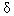 7.Rezultatul raportului izotopic 18O/16O a mustului (când este cazul)18O [‰] = ‰ V. SMOW - SLAP8.Rezultatul raportului izotopic 13C/12C a etanolului din vin13C [‰] = ‰ V-PDB.ANEXA XX:Prelevarea de eşantioane în contextul asistenţei între organismele de control prevăzute la articolul 921.La prelevarea de eşantioane de vin, must de struguri sau alte produse lichide vitivinicole în contextul asistenţei reciproce între organismele de control, organismul competent se asigură că:- în cazul produselor aflate în recipiente de cel mult 60 l depozitate într-un singur lot, eşantioanele sunt reprezentative pentru întregul lot;- în cazul produselor aflate în recipiente cu capacitate nominală mai mare de 60 l, eşantioanele sunt reprezentative pentru conţinutul recipientului din care au fost prelevate.2.Eşantioanele se prelevează prin turnarea produsului în cauză în cel puţin 5 recipiente curate cu o capacitate nominală de cel puţin 75 cl. În cazul produselor din tipul menţionat la prima liniuţă a alineatului (1), prelevarea eşantioanelor se poate face prin luarea a cel puţin cinci recipiente cu o capacitate nominală de cel puţin 75 cl din lotul de examinat.În cazul în care eşantioanele de distilat de vin se analizează prin rezonanţa magnetică nucleară a deuteriului, eşantioanele se plasează în recipiente cu o capacitate nominală de 25 cl sau chiar de 5 cl, dacă trebuie trimise de la un laborator oficial la altul.Eşantioanele se prelevează, se închid, acolo unde este cazul, şi se sigilează în prezenţa reprezentantului unităţii unde s-a făcut prelevarea sau a unui reprezentant al transportatorului, dacă eşantionul se recoltează în timpul transportului. Dacă nu este prezent niciun reprezentant, raportul menţionat la alineatul (4) precizează acest lucru.Fiecare eşantion este prevăzut cu un sistem de închidere inert şi de unică folosinţă.3.Fiecărui eşantion i se aplică o etichetă conformă dispoziţiilor din anexa XXI partea A.În cazul în care recipientul este de dimensiuni prea mici pentru ca eticheta menţionată să poată fi ataşată eşantionului, recipientul se marchează cu un număr indelebil, iar informaţiile cerute se indică pe o foaie separată.Reprezentantul unităţii în care s-a prelevat eşantionul sau reprezentantul transportatorului este solicitat să semneze eticheta sau, după caz, foaia de însoţire.4.Funcţionarul organismului competent autorizat să preleveze eşantioanele redactează un raport în care consemnează toate observaţiile pe care le consideră importante pentru evaluarea eşantioanelor. În raport, acesta notează, după caz, observaţiile reprezentantului transportatorului sau ale reprezentantului unităţii unde s-a făcut prelevarea şi cere acestora să semneze observaţiile respective. Acesta mai notează cantitatea de produs din care s-a prelevat eşantionul. În cazul în care s-a refuzat aplicarea semnăturilor menţionate mai sus şi la paragraful al treilea din alineatul (3), acest fapt se menţionează în raport.5.Ori de câte ori se iau eşantioane, unul dintre acestea rămâne ca eşantion de control în unitatea de unde s-au luat, iar altul la organismul competent al cărui funcţionar s-a ocupat de luarea eşantionului. Trei dintre eşantioane se trimit la un laborator oficial, care efectuează examinarea analitică sau organoleptică. Unul din eşantioane se examinează în laboratorul respectiv. Alt eşantion se păstrează ca eşantion de control. Eşantioanele de control se păstrează pentru o perioadă minimă de trei ani de la prelevare.6.Loturile de eşantioane poartă pe ambalajul exterior o etichetă roşie conformă cu modelul din anexa XXI partea B. Eticheta are dimensiunile de 50 mm × 25 mm.La expedierea eşantioanelor, organismul competent al statului membru din care se trimit eşantioanele aplică ştampila sa parţial pe ambalajul exterior al coletului şi parţial pe eticheta roşie.ANEXA XXI:A.Eticheta care descrie eşantionul în conformitate cu alineatul (3) din anexa XX(1)Informaţii obligatorii:a)numele, adresa, inclusiv statul membru, numărul de telefon şi fax şi e-mail-ul organismului competent care a cerut prelevarea eşantionului;b)numărul de ordine al eşantionului;c)data prelevării eşantionului:d)numele organismului competent autorizată să preleveze eşantionul;e)numele, adresa, numărul de telefon şi fax, e-mail-ul întreprinderii în care a fost prelevat eşantionul;f)identitatea containerului din care s-a prelevat eşantionul (de exemplu numărul containerului, numărul lotului de sticle, etc.);g)descrierea produsului, inclusiv zona de producţie, anul recoltei, tăria alcoolică dobândită sau potenţială şi, în măsura posibilului, soiul viţei-de-vie;h)cuvintele: "Eşantionul de control pus deoparte poate fi examinat doar de către un laborator autorizat să efectueze analize de control. Ruperea sigiliului este o infracţiune care atrage după sine sancţiuni.".(2)Observaţii:(3)Dimensiunea minimă: 100 mm pe 100 mm.B.Modelul etichetei roşii menţionate la alineatul (6) din anexa XXANEXA XXII:Tabel de corespondenţă menţionat la articolul 103 alineatul (2)1.Regulamentul (CE) nr. 1227/20002.Regulamentul (CE) nr. 1623/20003.Regulamentul (CE) nr. 2729/20004.Regulamentul (CE) nr. 883/2001*) În întregul regulament:în loc de: "an de comercializare",se va citi: "an vinicol", în forma gramaticală corectă.
(la data 07-mai-2009 punctul 4. din anexa XXII rectificat de Actul din Rectificare din 07-mai-2009 )Publicat în Jurnalul Oficial cu numărul 170L din data de 30 iunie 2008
Forma sintetică la data 11-aug-2015. Acest act a fost creat utilizand tehnologia SintAct®-Acte Sintetice. SintAct® şi tehnologia Acte Sintetice sunt mărci inregistrate ale Wolters Kluwer.© Uniunea Europeana, http://eur-lex.europa.eu. Numai legislatia Uniunii Europene publicata pe suport de hartie in Jurnalul Oficial al Uniunii Europene este considerata autentica.Pentru ComisieMariann FISCHER BOELMembru al ComisieiStat membru (1):............................Perioada (2):...............................Data depunerii:....................................Numărul revizuirii:...........................(în mii de euro)(în mii de euro)Stat membru (1):Stat membru (1):Stat membru (1):Stat membru (1):Stat membru (1):Stat membru (1):Stat membru (1):Stat membru (1):Data comunicării (30 iunie 2008 cel târziu):Data comunicării (30 iunie 2008 cel târziu):Data comunicării (30 iunie 2008 cel târziu):Data comunicării (30 iunie 2008 cel târziu):Data comunicării (30 iunie 2008 cel târziu):Data comunicării (30 iunie 2008 cel târziu):Data comunicării (30 iunie 2008 cel târziu):Data comunicării (30 iunie 2008 cel târziu):Exerciţiul financiarExerciţiul financiarExerciţiul financiarExerciţiul financiarExerciţiul financiarExerciţiul financiarMăsuriRegulamentul (CE) nr.479/200820092010201120122013Total(1)(2)(3)(4)(5)(6)(7)(8)1-Sistemul de plăţi uniceArticolul 92-Promovarea pe pieţele ţărilor terţeArticolul 103a-Restructurarea şi reconversia podgoriilorArticolul 113b-Planuri în cursRegulamentul (CE) nr. 1493/19994-Recoltarea în stare verdeArticolul 125-Mutual fundsArticolul 136-Asigurarea recolteiArticolul 147-Investiţii în întreprinderiArticolul 158-Distilarea subproduselorArticolul 169-Distilarea alcoolului alimentar -sprijin pe suprafaţăArticolul 1710-Distilarea de crizăArticolul 18 alineatul (1)11-Folosirea mustului de struguri concentratArticolul 19TotalTotalPentru măsurile care nu figurează în programul naţional de sprijin, se indică "0".Dacă este cazul:Pentru măsurile care nu figurează în programul naţional de sprijin, se indică "0".Dacă este cazul:Pentru măsurile care nu figurează în programul naţional de sprijin, se indică "0".Dacă este cazul:Pentru măsurile care nu figurează în programul naţional de sprijin, se indică "0".Dacă este cazul:Pentru măsurile care nu figurează în programul naţional de sprijin, se indică "0".Dacă este cazul:Pentru măsurile care nu figurează în programul naţional de sprijin, se indică "0".Dacă este cazul:Pentru măsurile care nu figurează în programul naţional de sprijin, se indică "0".Dacă este cazul:Pentru măsurile care nu figurează în programul naţional de sprijin, se indică "0".Dacă este cazul:10a-Ajutor de stat pentru distilarea de crizăArticolul 18 alineatul (5)(în mii de euro)(în mii de euro)(în mii de euro)(în mii de euro)(în mii de euro)(în mii de euro)(în mii de euro)Stat membru (1):Data comunicării (30 iunie 2008 cel târziu):Stat membru (1):Data comunicării (30 iunie 2008 cel târziu):Stat membru (1):Data comunicării (30 iunie 2008 cel târziu):Stat membru (1):Data comunicării (30 iunie 2008 cel târziu):Stat membru (1):Data comunicării (30 iunie 2008 cel târziu):Stat membru (1):Data comunicării (30 iunie 2008 cel târziu):Stat membru (1):Data comunicării (30 iunie 2008 cel târziu):Stat membru (1):Data comunicării (30 iunie 2008 cel târziu):Exerciţiu financiarExerciţiu financiarExerciţiu financiarExerciţiu financiarExerciţiu financiarMăsuriRegulamentul (CE) nr. 1234/200720092010201120122013Total(1)(2)(3)(4)(5)(6)(7)(8)1 - Sistemul de plăţi uniceArticolul 103o2 - Promovarea pe pieţele ţărilor terţeArticolul 103p3a - Restructurarea şi reconversia podgoriilorArticolul 103q3b - Planuri în cursRegulamentul (CE) nr. 1493/19994 - Recoltarea înainte de coacereArticolul 103r5 - Fonduri mutualeArticolul 103s6 - Asigurarea recolteiArticolul 103t7 - Investiţii în întreprinderiArticolul 103u8 - Distilarea subproduselorArticolul 103v9 - Distilarea alcoolului alimentar -sprijin pe suprafaţăArticolul 103w10 - Distilarea de crizăArticolul 103x alineatul (1)11 - Folosirea mustului de struguri concentrat pentru îmbogăţireArticolul 103yTotalTotal(1)A se utiliza acronimul OPOCE.(1)A se utiliza acronimul OPOCE.(1)A se utiliza acronimul OPOCE.(1)A se utiliza acronimul OPOCE.(1)A se utiliza acronimul OPOCE.(1)A se utiliza acronimul OPOCE.(1)A se utiliza acronimul OPOCE.(1)A se utiliza acronimul OPOCE.10a - Ajutor de stat pentru distilarea de crizăArticolul 103x alineatul (5)(în mii de euro)(în mii de euro)(în mii de euro)(în mii de euro)(în mii de euro)(în mii de euro)(în mii de euro)Stat membru (1):Data comunicării (2):Stat membru (1):Data comunicării (2):Stat membru (1):Data comunicării (2):Stat membru (1):Data comunicării (2):Stat membru (1):Data comunicării (2):Stat membru (1):Data comunicării (2):Stat membru (1):Data comunicării (2):Stat membru (1):Data comunicării (2):Exerciţiu financiarExerciţiu financiarExerciţiu financiarExerciţiu financiarExerciţiu financiarMăsuriRegulamentul (CE) nr. 1234/200720142015201620172018Total(1)(2)(3)(4)(5)(6)(7)(8)1 - Sistemul de plăţi uniceArticolul 103o2 - Promovarea pe pieţele ţărilor terţeArticolul 103p3 - Restructurarea şi reconversia podgoriilorArticolul 103q4 - Recoltarea înainte de coacereArticolul 103r5 - Fonduri mutualeArticolul 103s6 - Asigurarea recolteiArticolul 103t7 - Investiţii în întreprinderiArticolul 103u8 - Distilarea subproduselorArticolul 103vTotalTotal(1)A se utiliza acronimul OPOCE.(2)Termenul limită al comunicării: până la 1 decembrie 2012 pentru sistemul de plăţi unice şi până la 1 martie 2013, cel târziu, pentru alte măsuri.
(la data 02-iul-2012 anexa II modificat de alin. (2) din anexa 1 din Regulamentul 568/28-iun-2012 )(1)A se utiliza acronimul OPOCE.(2)Termenul limită al comunicării: până la 1 decembrie 2012 pentru sistemul de plăţi unice şi până la 1 martie 2013, cel târziu, pentru alte măsuri.
(la data 02-iul-2012 anexa II modificat de alin. (2) din anexa 1 din Regulamentul 568/28-iun-2012 )(1)A se utiliza acronimul OPOCE.(2)Termenul limită al comunicării: până la 1 decembrie 2012 pentru sistemul de plăţi unice şi până la 1 martie 2013, cel târziu, pentru alte măsuri.
(la data 02-iul-2012 anexa II modificat de alin. (2) din anexa 1 din Regulamentul 568/28-iun-2012 )(1)A se utiliza acronimul OPOCE.(2)Termenul limită al comunicării: până la 1 decembrie 2012 pentru sistemul de plăţi unice şi până la 1 martie 2013, cel târziu, pentru alte măsuri.
(la data 02-iul-2012 anexa II modificat de alin. (2) din anexa 1 din Regulamentul 568/28-iun-2012 )(1)A se utiliza acronimul OPOCE.(2)Termenul limită al comunicării: până la 1 decembrie 2012 pentru sistemul de plăţi unice şi până la 1 martie 2013, cel târziu, pentru alte măsuri.
(la data 02-iul-2012 anexa II modificat de alin. (2) din anexa 1 din Regulamentul 568/28-iun-2012 )(1)A se utiliza acronimul OPOCE.(2)Termenul limită al comunicării: până la 1 decembrie 2012 pentru sistemul de plăţi unice şi până la 1 martie 2013, cel târziu, pentru alte măsuri.
(la data 02-iul-2012 anexa II modificat de alin. (2) din anexa 1 din Regulamentul 568/28-iun-2012 )(1)A se utiliza acronimul OPOCE.(2)Termenul limită al comunicării: până la 1 decembrie 2012 pentru sistemul de plăţi unice şi până la 1 martie 2013, cel târziu, pentru alte măsuri.
(la data 02-iul-2012 anexa II modificat de alin. (2) din anexa 1 din Regulamentul 568/28-iun-2012 )(1)A se utiliza acronimul OPOCE.(2)Termenul limită al comunicării: până la 1 decembrie 2012 pentru sistemul de plăţi unice şi până la 1 martie 2013, cel târziu, pentru alte măsuri.
(la data 02-iul-2012 anexa II modificat de alin. (2) din anexa 1 din Regulamentul 568/28-iun-2012 )(în mii de euro)(în mii de euro)(în mii de euro)(în mii de euro)(în mii de euro)(în mii de euro)(în mii de euro)(în mii de euro)Stat membru (2):Stat membru (2):Stat membru (2):Stat membru (2):Stat membru (2):Stat membru (2):Stat membru (2):Stat membru (2):Stat membru (2):Data comunicării (3):Data comunicării (3):Data comunicării (3):Data comunicării (3):Data comunicării (3):Data comunicării (3):Data comunicării (3):Data comunicării (3):Data comunicării (3):Exerciţiu financiarExerciţiu financiarExerciţiu financiarExerciţiu financiarExerciţiu financiarMăsuriMăsuriRegulamentul (CE) nr. 1234/200720142015201620172018Total(1)(1)(2)(3)(4)(5)(6)(7)(8)1 - Sistemul de plăţi unice1 - Sistemul de plăţi uniceArticolul 103o2 - Promovarea pe pieţele ţărilor terţe2 - Promovarea pe pieţele ţărilor terţeArticolul 103p3 - Restructurarea şi reconversia podgoriilor3 - Restructurarea şi reconversia podgoriilorArticolul 103q4 - Recoltarea înainte de coacere4 - Recoltarea înainte de coacereArticolul 103r5 - Fonduri mutuale5 - Fonduri mutualeArticolul 103s6 - Asigurarea recoltei6 - Asigurarea recolteiArticolul 103t7 - Investiţii în întreprinderi7 - Investiţii în întreprinderiArticolul 103u8 - Distilarea subproduselor8 - Distilarea subproduselorArticolul 103vTotalTotalTotal(1)Sumele includ, de asemenea, cheltuielile aferente acţiunilor lansate în cadrul primului program pe cinci ani pentru perioada 2009-2013 şi pentru care plăţile vor fi efectuate în al doilea program pe cinci ani pentru perioada 2014-2018.(2)A se utiliza acronimul OP.(3)Termenul limită al comunicării: până la 1 martie 2013 cel târziu pentru măsurile 2-8.
(la data 12-mar-2013 punctul B. din anexa II modificat de punctul 1. din anexa 1 din Regulamentul 202/08-mar-2013 )(1)Sumele includ, de asemenea, cheltuielile aferente acţiunilor lansate în cadrul primului program pe cinci ani pentru perioada 2009-2013 şi pentru care plăţile vor fi efectuate în al doilea program pe cinci ani pentru perioada 2014-2018.(2)A se utiliza acronimul OP.(3)Termenul limită al comunicării: până la 1 martie 2013 cel târziu pentru măsurile 2-8.
(la data 12-mar-2013 punctul B. din anexa II modificat de punctul 1. din anexa 1 din Regulamentul 202/08-mar-2013 )(1)Sumele includ, de asemenea, cheltuielile aferente acţiunilor lansate în cadrul primului program pe cinci ani pentru perioada 2009-2013 şi pentru care plăţile vor fi efectuate în al doilea program pe cinci ani pentru perioada 2014-2018.(2)A se utiliza acronimul OP.(3)Termenul limită al comunicării: până la 1 martie 2013 cel târziu pentru măsurile 2-8.
(la data 12-mar-2013 punctul B. din anexa II modificat de punctul 1. din anexa 1 din Regulamentul 202/08-mar-2013 )(1)Sumele includ, de asemenea, cheltuielile aferente acţiunilor lansate în cadrul primului program pe cinci ani pentru perioada 2009-2013 şi pentru care plăţile vor fi efectuate în al doilea program pe cinci ani pentru perioada 2014-2018.(2)A se utiliza acronimul OP.(3)Termenul limită al comunicării: până la 1 martie 2013 cel târziu pentru măsurile 2-8.
(la data 12-mar-2013 punctul B. din anexa II modificat de punctul 1. din anexa 1 din Regulamentul 202/08-mar-2013 )(1)Sumele includ, de asemenea, cheltuielile aferente acţiunilor lansate în cadrul primului program pe cinci ani pentru perioada 2009-2013 şi pentru care plăţile vor fi efectuate în al doilea program pe cinci ani pentru perioada 2014-2018.(2)A se utiliza acronimul OP.(3)Termenul limită al comunicării: până la 1 martie 2013 cel târziu pentru măsurile 2-8.
(la data 12-mar-2013 punctul B. din anexa II modificat de punctul 1. din anexa 1 din Regulamentul 202/08-mar-2013 )(1)Sumele includ, de asemenea, cheltuielile aferente acţiunilor lansate în cadrul primului program pe cinci ani pentru perioada 2009-2013 şi pentru care plăţile vor fi efectuate în al doilea program pe cinci ani pentru perioada 2014-2018.(2)A se utiliza acronimul OP.(3)Termenul limită al comunicării: până la 1 martie 2013 cel târziu pentru măsurile 2-8.
(la data 12-mar-2013 punctul B. din anexa II modificat de punctul 1. din anexa 1 din Regulamentul 202/08-mar-2013 )(1)Sumele includ, de asemenea, cheltuielile aferente acţiunilor lansate în cadrul primului program pe cinci ani pentru perioada 2009-2013 şi pentru care plăţile vor fi efectuate în al doilea program pe cinci ani pentru perioada 2014-2018.(2)A se utiliza acronimul OP.(3)Termenul limită al comunicării: până la 1 martie 2013 cel târziu pentru măsurile 2-8.
(la data 12-mar-2013 punctul B. din anexa II modificat de punctul 1. din anexa 1 din Regulamentul 202/08-mar-2013 )(1)Sumele includ, de asemenea, cheltuielile aferente acţiunilor lansate în cadrul primului program pe cinci ani pentru perioada 2009-2013 şi pentru care plăţile vor fi efectuate în al doilea program pe cinci ani pentru perioada 2014-2018.(2)A se utiliza acronimul OP.(3)Termenul limită al comunicării: până la 1 martie 2013 cel târziu pentru măsurile 2-8.
(la data 12-mar-2013 punctul B. din anexa II modificat de punctul 1. din anexa 1 din Regulamentul 202/08-mar-2013 )(1)Sumele includ, de asemenea, cheltuielile aferente acţiunilor lansate în cadrul primului program pe cinci ani pentru perioada 2009-2013 şi pentru care plăţile vor fi efectuate în al doilea program pe cinci ani pentru perioada 2014-2018.(2)A se utiliza acronimul OP.(3)Termenul limită al comunicării: până la 1 martie 2013 cel târziu pentru măsurile 2-8.
(la data 12-mar-2013 punctul B. din anexa II modificat de punctul 1. din anexa 1 din Regulamentul 202/08-mar-2013 )Stat membru (**):Stat membru (**):Stat membru (**):Stat membru (**):Stat membru (**):Stat membru (**):Stat membru (**):Stat membru (**):Data comunicării:Data comunicării:Data comunicării:Data comunicării:Data comunicării:Data comunicării:Data comunicării:Data comunicării:Exerciţiu financiarExerciţiu financiarExerciţiu financiarExerciţiu financiarExerciţiu financiarMăsuriRegulamentul (CE) nr. 1234/200720142015201620172018Total(1)(2)(3)(4)(5)(6)(7)(8)1- Sistemul de plăţi uniceArt. 103o3- Restructurarea şi reconversia podgoriilorArt. 103q4- Recoltarea înainte de coacereArt. 103r5- Fonduri mutualeArt. 103s6- Asigurarea recolteiArt. 103t7- Investiţii în întreprinderiArt. 103u9- Distilarea subproduselorArt. 103vSubtotalSubtotalMăsuri şi submăsuriRegulamentul (UE) nr. 1308/20132- PromovareArt. 453a- Replantarea plantaţiilor viticole din motive sanitare sau fitosanitareArt. 46 alineatul (3) litera (c)8- InovareArt. 51SubtotalSubtotalTotalTotal(*) Sumele includ, de asemenea, cheltuielile aferente acţiunilor lansate în cadrul primului program pe cinci ani pentru perioada 2009-2013 şi pentru care plăţile vor fi efectuate în al doilea program pe cinci ani pentru perioada 2014-2018.(**) A se utiliza acronimul Oficiului pentru Publicaţii.
(la data 10-iun-2014 punctul B. din anexa II modificat de punctul 2. din anexa 1 din Regulamentul 614/06-iun-2014 )(*) Sumele includ, de asemenea, cheltuielile aferente acţiunilor lansate în cadrul primului program pe cinci ani pentru perioada 2009-2013 şi pentru care plăţile vor fi efectuate în al doilea program pe cinci ani pentru perioada 2014-2018.(**) A se utiliza acronimul Oficiului pentru Publicaţii.
(la data 10-iun-2014 punctul B. din anexa II modificat de punctul 2. din anexa 1 din Regulamentul 614/06-iun-2014 )(*) Sumele includ, de asemenea, cheltuielile aferente acţiunilor lansate în cadrul primului program pe cinci ani pentru perioada 2009-2013 şi pentru care plăţile vor fi efectuate în al doilea program pe cinci ani pentru perioada 2014-2018.(**) A se utiliza acronimul Oficiului pentru Publicaţii.
(la data 10-iun-2014 punctul B. din anexa II modificat de punctul 2. din anexa 1 din Regulamentul 614/06-iun-2014 )(*) Sumele includ, de asemenea, cheltuielile aferente acţiunilor lansate în cadrul primului program pe cinci ani pentru perioada 2009-2013 şi pentru care plăţile vor fi efectuate în al doilea program pe cinci ani pentru perioada 2014-2018.(**) A se utiliza acronimul Oficiului pentru Publicaţii.
(la data 10-iun-2014 punctul B. din anexa II modificat de punctul 2. din anexa 1 din Regulamentul 614/06-iun-2014 )(*) Sumele includ, de asemenea, cheltuielile aferente acţiunilor lansate în cadrul primului program pe cinci ani pentru perioada 2009-2013 şi pentru care plăţile vor fi efectuate în al doilea program pe cinci ani pentru perioada 2014-2018.(**) A se utiliza acronimul Oficiului pentru Publicaţii.
(la data 10-iun-2014 punctul B. din anexa II modificat de punctul 2. din anexa 1 din Regulamentul 614/06-iun-2014 )(*) Sumele includ, de asemenea, cheltuielile aferente acţiunilor lansate în cadrul primului program pe cinci ani pentru perioada 2009-2013 şi pentru care plăţile vor fi efectuate în al doilea program pe cinci ani pentru perioada 2014-2018.(**) A se utiliza acronimul Oficiului pentru Publicaţii.
(la data 10-iun-2014 punctul B. din anexa II modificat de punctul 2. din anexa 1 din Regulamentul 614/06-iun-2014 )(*) Sumele includ, de asemenea, cheltuielile aferente acţiunilor lansate în cadrul primului program pe cinci ani pentru perioada 2009-2013 şi pentru care plăţile vor fi efectuate în al doilea program pe cinci ani pentru perioada 2014-2018.(**) A se utiliza acronimul Oficiului pentru Publicaţii.
(la data 10-iun-2014 punctul B. din anexa II modificat de punctul 2. din anexa 1 din Regulamentul 614/06-iun-2014 )(*) Sumele includ, de asemenea, cheltuielile aferente acţiunilor lansate în cadrul primului program pe cinci ani pentru perioada 2009-2013 şi pentru care plăţile vor fi efectuate în al doilea program pe cinci ani pentru perioada 2014-2018.(**) A se utiliza acronimul Oficiului pentru Publicaţii.
(la data 10-iun-2014 punctul B. din anexa II modificat de punctul 2. din anexa 1 din Regulamentul 614/06-iun-2014 )(în mii de euro)(în mii de euro)Stat membru (1):Stat membru (1):Stat membru (1):Stat membru (1):Stat membru (1):Stat membru (1):Stat membru (1):Stat membru (1):Regiunea:Regiunea:Regiunea:Regiunea:Regiunea:Regiunea:Regiunea:Regiunea:Data comunicării (30 iunie 2008 cel târziu):Data comunicării (30 iunie 2008 cel târziu):Data comunicării (30 iunie 2008 cel târziu):Data comunicării (30 iunie 2008 cel târziu):Data comunicării (30 iunie 2008 cel târziu):Data comunicării (30 iunie 2008 cel târziu):Data comunicării (30 iunie 2008 cel târziu):Data comunicării (30 iunie 2008 cel târziu):Exerciţiul financiarExerciţiul financiarExerciţiul financiarExerciţiul financiarExerciţiul financiarExerciţiul financiarMăsuriRegulamentul (CE) nr.479/200820092010201120122013Total(1)(2)(3)(4)(5)(6)(7)(8)1-Sistemul de plăţi uniceArticolul 92-Promovarea pe pieţele ţărilor terţeArticolul 103a-Restructurarea şi reconversia podgoriilorArticolul 113b-Planuri în cursRegulamentul (CE) nr. 1493/19994-Recoltarea în stare verdeArticolul 125-Fonduri mutualeArticolul 136-Asigurarea recolteiArticolul 147-Investiţii în întreprinderiArticolul 158-Distilarea subproduselorArticolul 169-Distilarea alcoolului alimentar -sprijin pe suprafaţăArticolul 1710-Distilarea de crizăArticolul 1811-Folosirea mustului de struguri concentratArticolul 19TotalTotalPentru măsurile care nu figurează în programul naţional de sprijin, în rubricile tabelului destinate cifrelor se indică "0".Dacă este cazul:Pentru măsurile care nu figurează în programul naţional de sprijin, în rubricile tabelului destinate cifrelor se indică "0".Dacă este cazul:Pentru măsurile care nu figurează în programul naţional de sprijin, în rubricile tabelului destinate cifrelor se indică "0".Dacă este cazul:Pentru măsurile care nu figurează în programul naţional de sprijin, în rubricile tabelului destinate cifrelor se indică "0".Dacă este cazul:Pentru măsurile care nu figurează în programul naţional de sprijin, în rubricile tabelului destinate cifrelor se indică "0".Dacă este cazul:Pentru măsurile care nu figurează în programul naţional de sprijin, în rubricile tabelului destinate cifrelor se indică "0".Dacă este cazul:Pentru măsurile care nu figurează în programul naţional de sprijin, în rubricile tabelului destinate cifrelor se indică "0".Dacă este cazul:Pentru măsurile care nu figurează în programul naţional de sprijin, în rubricile tabelului destinate cifrelor se indică "0".Dacă este cazul:10a-Ajutor de stat pentru distilarea de crizăArticolul 18 alineatul (5)(în mii de euro)(în mii de euro)(în mii de euro)(în mii de euro)(în mii de euro)(în mii de euro)(în mii de euro)Stat membru (1): Regiunea:Data comunicării (30 iunie 2008 cel târziu):Stat membru (1): Regiunea:Data comunicării (30 iunie 2008 cel târziu):Stat membru (1): Regiunea:Data comunicării (30 iunie 2008 cel târziu):Stat membru (1): Regiunea:Data comunicării (30 iunie 2008 cel târziu):Stat membru (1): Regiunea:Data comunicării (30 iunie 2008 cel târziu):Stat membru (1): Regiunea:Data comunicării (30 iunie 2008 cel târziu):Stat membru (1): Regiunea:Data comunicării (30 iunie 2008 cel târziu):Stat membru (1): Regiunea:Data comunicării (30 iunie 2008 cel târziu):Exerciţiu financiarExerciţiu financiarExerciţiu financiarExerciţiu financiarExerciţiu financiarExerciţiu financiarMăsuriRegulamentul (CE) nr. 1234/200720092010201120122013Total(1)(2)(3)(4)(5)(6)(7)(8)1 - Sistemul de plăţi uniceArticolul 103o2 - Promovarea pe pieţele ţărilor terţeArticolul 103p3a - Restructurarea şi reconversia podgoriilorArticolul 103q3b - Planuri în cursRegulamentul (CE) nr. 1493/19994 - Recoltarea înainte de coacereArticolul 103r5 - Fonduri mutualeArticolul 103s6 - Asigurarea recolteiArticolul 103t7 - Investiţii în întreprinderiArticolul 103u8 - Distilarea subproduselorArticolul 103v9 - Distilarea alcoolului alimentar - sprijin pe suprafaţăArticolul 103w10 - Distilarea de crizăArticolul 103x11 - Folosirea mustului de struguri concentrat pentru îmbogăţireArticolul 103yTotalTotal(1)A se utiliza acronimul OPOCE.(1)A se utiliza acronimul OPOCE.(1)A se utiliza acronimul OPOCE.(1)A se utiliza acronimul OPOCE.(1)A se utiliza acronimul OPOCE.(1)A se utiliza acronimul OPOCE.(1)A se utiliza acronimul OPOCE.(1)A se utiliza acronimul OPOCE.10a - Ajutor de stat pentru distilarea de crizăArticolul 103x alineatul (5)(în mii de euro)(în mii de euro)(în mii de euro)(în mii de euro)(în mii de euro)(în mii de euro)(în mii de euro)Stat membru (1):Stat membru (1):Stat membru (1):Stat membru (1):Stat membru (1):Stat membru (1):Stat membru (1):Stat membru (1):Regiunea:Regiunea:Regiunea:Regiunea:Regiunea:Regiunea:Regiunea:Regiunea:Data comunicării (1 martie 2013 cel târziu):Data comunicării (1 martie 2013 cel târziu):Data comunicării (1 martie 2013 cel târziu):Data comunicării (1 martie 2013 cel târziu):Data comunicării (1 martie 2013 cel târziu):Data comunicării (1 martie 2013 cel târziu):Data comunicării (1 martie 2013 cel târziu):Data comunicării (1 martie 2013 cel târziu):Exerciţiu financiarExerciţiu financiarExerciţiu financiarExerciţiu financiarExerciţiu financiarExerciţiu financiarMăsuriRegulamentul (CE) nr. 1234/200720142015201620172018Total(1)(2)(3)(4)(5)(6)(7)(8)1 - Sistemul de plăţi uniceArticolul 103o2 - Promovarea pe pieţele ţărilor terţeArticolul 103p3 - Restructurarea şi reconversia podgoriilorArticolul 103q4 - Recoltarea înainte de coacereArticolul 103r5 - Fonduri mutualeArticolul 103s6 - Asigurarea recolteiArticolul 103t7 - Investiţii în întreprinderiArticolul 103u8 - Distilarea subproduselorArticolul 103vTotalTotal(1) A se utiliza acronimul OPOCE.
(la data 02-iul-2012 anexa III modificat de alin. (3) din anexa 1 din Regulamentul 568/28-iun-2012 )(1) A se utiliza acronimul OPOCE.
(la data 02-iul-2012 anexa III modificat de alin. (3) din anexa 1 din Regulamentul 568/28-iun-2012 )(1) A se utiliza acronimul OPOCE.
(la data 02-iul-2012 anexa III modificat de alin. (3) din anexa 1 din Regulamentul 568/28-iun-2012 )(1) A se utiliza acronimul OPOCE.
(la data 02-iul-2012 anexa III modificat de alin. (3) din anexa 1 din Regulamentul 568/28-iun-2012 )(1) A se utiliza acronimul OPOCE.
(la data 02-iul-2012 anexa III modificat de alin. (3) din anexa 1 din Regulamentul 568/28-iun-2012 )(1) A se utiliza acronimul OPOCE.
(la data 02-iul-2012 anexa III modificat de alin. (3) din anexa 1 din Regulamentul 568/28-iun-2012 )(1) A se utiliza acronimul OPOCE.
(la data 02-iul-2012 anexa III modificat de alin. (3) din anexa 1 din Regulamentul 568/28-iun-2012 )(1) A se utiliza acronimul OPOCE.
(la data 02-iul-2012 anexa III modificat de alin. (3) din anexa 1 din Regulamentul 568/28-iun-2012 )(în mii de euro)(în mii de euro)(în mii de euro)(în mii de euro)(în mii de euro)(în mii de euro)(în mii de euro)(în mii de euro)Stat membru (2):Stat membru (2):Stat membru (2):Stat membru (2):Stat membru (2):Stat membru (2):Stat membru (2):Stat membru (2):Stat membru (2):Regiune:Regiune:Regiune:Regiune:Regiune:Regiune:Regiune:Regiune:Regiune:Data comunicării (1 martie 2013 cel târziu):Data comunicării (1 martie 2013 cel târziu):Data comunicării (1 martie 2013 cel târziu):Data comunicării (1 martie 2013 cel târziu):Data comunicării (1 martie 2013 cel târziu):Data comunicării (1 martie 2013 cel târziu):Data comunicării (1 martie 2013 cel târziu):Data comunicării (1 martie 2013 cel târziu):Data comunicării (1 martie 2013 cel târziu):Exerciţiu financiarExerciţiu financiarExerciţiu financiarExerciţiu financiarExerciţiu financiarMăsuriMăsuriRegulamentul (CE) nr. 1234/200720142015201620172018Total(1)(1)(2)(3)(4)(5)(6)(7)(8)1 - Sistemul de plăţi unice1 - Sistemul de plăţi uniceArticolul 103o2 - Promovarea pe pieţele ţărilor terţe2 - Promovarea pe pieţele ţărilor terţeArticolul 103p3 - Restructurarea şi reconversia podgoriilor3 - Restructurarea şi reconversia podgoriilorArticolul 103q4 - Recoltarea înainte de coacere4 - Recoltarea înainte de coacereArticolul 103r5 - Fonduri mutuale5 - Fonduri mutualeArticolul 103s6 - Asigurarea recoltei6 - Asigurarea recolteiArticolul 103t7 - Investiţii în întreprinderi7 - Investiţii în întreprinderiArticolul 103u8 - Distilarea subproduselor8 - Distilarea subproduselorArticolul 103vTotalTotalTotal(1)Sumele includ, de asemenea, cheltuielile aferente acţiunilor lansate în cadrul primului program pe cinci ani pentru perioada 2009-2013 şi pentru care plăţile vor fi efectuate în al doilea program pe cinci ani pentru perioada 2014-2018.(2)A se utiliza acronimul OP.
(la data 12-mar-2013 punctul B. din anexa III modificat de punctul 2. din anexa 1 din Regulamentul 202/08-mar-2013 )(1)Sumele includ, de asemenea, cheltuielile aferente acţiunilor lansate în cadrul primului program pe cinci ani pentru perioada 2009-2013 şi pentru care plăţile vor fi efectuate în al doilea program pe cinci ani pentru perioada 2014-2018.(2)A se utiliza acronimul OP.
(la data 12-mar-2013 punctul B. din anexa III modificat de punctul 2. din anexa 1 din Regulamentul 202/08-mar-2013 )(1)Sumele includ, de asemenea, cheltuielile aferente acţiunilor lansate în cadrul primului program pe cinci ani pentru perioada 2009-2013 şi pentru care plăţile vor fi efectuate în al doilea program pe cinci ani pentru perioada 2014-2018.(2)A se utiliza acronimul OP.
(la data 12-mar-2013 punctul B. din anexa III modificat de punctul 2. din anexa 1 din Regulamentul 202/08-mar-2013 )(1)Sumele includ, de asemenea, cheltuielile aferente acţiunilor lansate în cadrul primului program pe cinci ani pentru perioada 2009-2013 şi pentru care plăţile vor fi efectuate în al doilea program pe cinci ani pentru perioada 2014-2018.(2)A se utiliza acronimul OP.
(la data 12-mar-2013 punctul B. din anexa III modificat de punctul 2. din anexa 1 din Regulamentul 202/08-mar-2013 )(1)Sumele includ, de asemenea, cheltuielile aferente acţiunilor lansate în cadrul primului program pe cinci ani pentru perioada 2009-2013 şi pentru care plăţile vor fi efectuate în al doilea program pe cinci ani pentru perioada 2014-2018.(2)A se utiliza acronimul OP.
(la data 12-mar-2013 punctul B. din anexa III modificat de punctul 2. din anexa 1 din Regulamentul 202/08-mar-2013 )(1)Sumele includ, de asemenea, cheltuielile aferente acţiunilor lansate în cadrul primului program pe cinci ani pentru perioada 2009-2013 şi pentru care plăţile vor fi efectuate în al doilea program pe cinci ani pentru perioada 2014-2018.(2)A se utiliza acronimul OP.
(la data 12-mar-2013 punctul B. din anexa III modificat de punctul 2. din anexa 1 din Regulamentul 202/08-mar-2013 )(1)Sumele includ, de asemenea, cheltuielile aferente acţiunilor lansate în cadrul primului program pe cinci ani pentru perioada 2009-2013 şi pentru care plăţile vor fi efectuate în al doilea program pe cinci ani pentru perioada 2014-2018.(2)A se utiliza acronimul OP.
(la data 12-mar-2013 punctul B. din anexa III modificat de punctul 2. din anexa 1 din Regulamentul 202/08-mar-2013 )(1)Sumele includ, de asemenea, cheltuielile aferente acţiunilor lansate în cadrul primului program pe cinci ani pentru perioada 2009-2013 şi pentru care plăţile vor fi efectuate în al doilea program pe cinci ani pentru perioada 2014-2018.(2)A se utiliza acronimul OP.
(la data 12-mar-2013 punctul B. din anexa III modificat de punctul 2. din anexa 1 din Regulamentul 202/08-mar-2013 )(1)Sumele includ, de asemenea, cheltuielile aferente acţiunilor lansate în cadrul primului program pe cinci ani pentru perioada 2009-2013 şi pentru care plăţile vor fi efectuate în al doilea program pe cinci ani pentru perioada 2014-2018.(2)A se utiliza acronimul OP.
(la data 12-mar-2013 punctul B. din anexa III modificat de punctul 2. din anexa 1 din Regulamentul 202/08-mar-2013 )Stat membru (**):Stat membru (**):Stat membru (**):Stat membru (**):Stat membru (**):Stat membru (**):Stat membru (**):Stat membru (**):Regiunea:Regiunea:Regiunea:Regiunea:Regiunea:Regiunea:Regiunea:Regiunea:Data comunicării:Data comunicării:Data comunicării:Data comunicării:Data comunicării:Data comunicării:Data comunicării:Data comunicării:Exerciţiu financiarExerciţiu financiarExerciţiu financiarExerciţiu financiarExerciţiu financiarMăsuriRegulamentul (CE) nr.
1234/200720142015201620172018Total(1)(2)(3)(4)(5)(6)(7)(8)1- Sistemul de plăţi uniceArt. 103o3- Restructurarea şi reconversia podgoriilorArt. 103q4- Recoltarea înainte de coacereArt. 103r5- Fonduri mutualeArt. 103s6- Asigurarea recolteiArt. 103t7- Investiţii în întreprinderiArt. 103u9- Distilarea subproduselorArt. 103vSubtotalSubtotalMăsuri şi submăsuriRegulamentul (UE) nr.
1308/20132- PromovareArt. 453a- Replantarea plantaţiilor viticole din motive sanitare sau fitosanitareArt. 46 alineatul (3) litera (c)8- InovareArt. 51SubtotalSubtotalTotalTotal(*) Sumele includ, de asemenea, cheltuielile aferente acţiunilor lansate în cadrul primului program pe cinci ani pentru perioada 2009-2013 şi pentru care plăţile vor fi efectuate în al doilea program pe cinci ani pentru perioada 2014-2018.(**) A se utiliza acronimul Oficiului pentru Publicaţii.
(la data 10-iun-2014 punctul B. din anexa III modificat de punctul 3. din anexa 1 din Regulamentul 614/06-iun-2014 )(*) Sumele includ, de asemenea, cheltuielile aferente acţiunilor lansate în cadrul primului program pe cinci ani pentru perioada 2009-2013 şi pentru care plăţile vor fi efectuate în al doilea program pe cinci ani pentru perioada 2014-2018.(**) A se utiliza acronimul Oficiului pentru Publicaţii.
(la data 10-iun-2014 punctul B. din anexa III modificat de punctul 3. din anexa 1 din Regulamentul 614/06-iun-2014 )(*) Sumele includ, de asemenea, cheltuielile aferente acţiunilor lansate în cadrul primului program pe cinci ani pentru perioada 2009-2013 şi pentru care plăţile vor fi efectuate în al doilea program pe cinci ani pentru perioada 2014-2018.(**) A se utiliza acronimul Oficiului pentru Publicaţii.
(la data 10-iun-2014 punctul B. din anexa III modificat de punctul 3. din anexa 1 din Regulamentul 614/06-iun-2014 )(*) Sumele includ, de asemenea, cheltuielile aferente acţiunilor lansate în cadrul primului program pe cinci ani pentru perioada 2009-2013 şi pentru care plăţile vor fi efectuate în al doilea program pe cinci ani pentru perioada 2014-2018.(**) A se utiliza acronimul Oficiului pentru Publicaţii.
(la data 10-iun-2014 punctul B. din anexa III modificat de punctul 3. din anexa 1 din Regulamentul 614/06-iun-2014 )(*) Sumele includ, de asemenea, cheltuielile aferente acţiunilor lansate în cadrul primului program pe cinci ani pentru perioada 2009-2013 şi pentru care plăţile vor fi efectuate în al doilea program pe cinci ani pentru perioada 2014-2018.(**) A se utiliza acronimul Oficiului pentru Publicaţii.
(la data 10-iun-2014 punctul B. din anexa III modificat de punctul 3. din anexa 1 din Regulamentul 614/06-iun-2014 )(*) Sumele includ, de asemenea, cheltuielile aferente acţiunilor lansate în cadrul primului program pe cinci ani pentru perioada 2009-2013 şi pentru care plăţile vor fi efectuate în al doilea program pe cinci ani pentru perioada 2014-2018.(**) A se utiliza acronimul Oficiului pentru Publicaţii.
(la data 10-iun-2014 punctul B. din anexa III modificat de punctul 3. din anexa 1 din Regulamentul 614/06-iun-2014 )(*) Sumele includ, de asemenea, cheltuielile aferente acţiunilor lansate în cadrul primului program pe cinci ani pentru perioada 2009-2013 şi pentru care plăţile vor fi efectuate în al doilea program pe cinci ani pentru perioada 2014-2018.(**) A se utiliza acronimul Oficiului pentru Publicaţii.
(la data 10-iun-2014 punctul B. din anexa III modificat de punctul 3. din anexa 1 din Regulamentul 614/06-iun-2014 )(*) Sumele includ, de asemenea, cheltuielile aferente acţiunilor lansate în cadrul primului program pe cinci ani pentru perioada 2009-2013 şi pentru care plăţile vor fi efectuate în al doilea program pe cinci ani pentru perioada 2014-2018.(**) A se utiliza acronimul Oficiului pentru Publicaţii.
(la data 10-iun-2014 punctul B. din anexa III modificat de punctul 3. din anexa 1 din Regulamentul 614/06-iun-2014 )(în mii de euro)(în mii de euro)(în mii de euro)Stat membru (1):Stat membru (1):Stat membru (1):Stat membru (1):Stat membru (1):Stat membru (1):Stat membru (1):Stat membru (1):Stat membru (1):Stat membru (1):Stat membru (1):Stat membru (1):Stat membru (1):Stat membru (1):Stat membru (1):Stat membru (1):Stat membru (1):Data comunicării (2):Data comunicării (2):Data comunicării (2):Data comunicării (2):Data comunicării (2):Data comunicării (2):Data comunicării precedente:Data comunicării precedente:Data comunicării precedente:Data comunicării precedente:Data comunicării precedente:Data comunicării precedente:Data comunicării precedente:Data comunicării precedente:Data comunicării precedente:Data comunicării precedente:Data comunicării precedente:Numărul prezentului tabel modificat:Motiv: modificare solicitată de Comisie/modificare solicitată de statul membru (3)Numărul prezentului tabel modificat:Motiv: modificare solicitată de Comisie/modificare solicitată de statul membru (3)Numărul prezentului tabel modificat:Motiv: modificare solicitată de Comisie/modificare solicitată de statul membru (3)Numărul prezentului tabel modificat:Motiv: modificare solicitată de Comisie/modificare solicitată de statul membru (3)Numărul prezentului tabel modificat:Motiv: modificare solicitată de Comisie/modificare solicitată de statul membru (3)Numărul prezentului tabel modificat:Motiv: modificare solicitată de Comisie/modificare solicitată de statul membru (3)Numărul prezentului tabel modificat:Motiv: modificare solicitată de Comisie/modificare solicitată de statul membru (3)Numărul prezentului tabel modificat:Motiv: modificare solicitată de Comisie/modificare solicitată de statul membru (3)Numărul prezentului tabel modificat:Motiv: modificare solicitată de Comisie/modificare solicitată de statul membru (3)Numărul prezentului tabel modificat:Motiv: modificare solicitată de Comisie/modificare solicitată de statul membru (3)Numărul prezentului tabel modificat:Motiv: modificare solicitată de Comisie/modificare solicitată de statul membru (3)Numărul prezentului tabel modificat:Motiv: modificare solicitată de Comisie/modificare solicitată de statul membru (3)Numărul prezentului tabel modificat:Motiv: modificare solicitată de Comisie/modificare solicitată de statul membru (3)Numărul prezentului tabel modificat:Motiv: modificare solicitată de Comisie/modificare solicitată de statul membru (3)Numărul prezentului tabel modificat:Motiv: modificare solicitată de Comisie/modificare solicitată de statul membru (3)Numărul prezentului tabel modificat:Motiv: modificare solicitată de Comisie/modificare solicitată de statul membru (3)Numărul prezentului tabel modificat:Motiv: modificare solicitată de Comisie/modificare solicitată de statul membru (3)Exerciţiul financiarExerciţiul financiarExerciţiul financiarExerciţiul financiarExerciţiul financiarExerciţiul financiarExerciţiul financiarExerciţiul financiarExerciţiul financiarExerciţiul financiarExerciţiul financiarMăsuriMăsuriRegulamentul (CE) nr.479/2008Regulamentul (CE) nr.479/20082009200920102010201120112012201220132013Total(1)(1)(2)(2)(3)(3)(4)(4)(5)(5)(6)(6)(7)(7)(8)(8)(9)1-Sistemul de plăţi unice1-Sistemul de plăţi uniceArticolul 9Articolul 9Depunerea precedentăDepunerea precedentă1-Sistemul de plăţi unice1-Sistemul de plăţi uniceArticolul 9Articolul 9Suma modificatăSuma modificată2-Promovarea pe pieţele ţărilor terţe2-Promovarea pe pieţele ţărilor terţeArticolul 10Articolul 10Depunerea precedentăDepunerea precedentă2-Promovarea pe pieţele ţărilor terţe2-Promovarea pe pieţele ţărilor terţeArticolul 10Articolul 10Suma modificatăSuma modificată3a-Restructurarea şi reconversia podgoriilor3a-Restructurarea şi reconversia podgoriilorArticolul 11Articolul 11Depunerea precedentăDepunerea precedentă3a-Restructurarea şi reconversia podgoriilor3a-Restructurarea şi reconversia podgoriilorArticolul 11Articolul 11Suma modificatăSuma modificată3b-Planuri în curs3b-Planuri în cursRegulamentul (CE) nr. 1493/1999Regulamentul (CE) nr. 1493/1999Depunerea precedentăDepunerea precedentă3b-Planuri în curs3b-Planuri în cursRegulamentul (CE) nr. 1493/1999Regulamentul (CE) nr. 1493/1999Suma modificatăSuma modificată4-Recoltarea în stare verde4-Recoltarea în stare verdeArticolul 12Articolul 12Depunerea precedentăDepunerea precedentă4-Recoltarea în stare verde4-Recoltarea în stare verdeArticolul 12Articolul 12Suma modificatăSuma modificată5-Fonduri mutuale5-Fonduri mutualeArticolul 13Articolul 13Depunerea precedentăDepunerea precedentă5-Fonduri mutuale5-Fonduri mutualeArticolul 13Articolul 13Suma modificatăSuma modificată6-Asigurarea recoltei6-Asigurarea recolteiArticolul 14Articolul 14Depunerea precedentăDepunerea precedentă6-Asigurarea recoltei6-Asigurarea recolteiArticolul 14Articolul 14Suma modificatăSuma modificată7-Investiţii în întreprinderi7-Investiţii în întreprinderiArticolul 15Articolul 15Depunerea precedentăDepunerea precedentă7-Investiţii în întreprinderi7-Investiţii în întreprinderiArticolul 15Articolul 15Suma modificatăSuma modificată8-Distilarea subproduselor8-Distilarea subproduselorArticolul 16Articolul 16Depunerea precedentăDepunerea precedentă8-Distilarea subproduselor8-Distilarea subproduselorArticolul 16Articolul 16Suma modificatăSuma modificată9-Distilarea alcoolului alimentar -sprijin pe suprafaţă9-Distilarea alcoolului alimentar -sprijin pe suprafaţăArticolul 17Articolul 17Depunerea precedentăDepunerea precedentă9-Distilarea alcoolului alimentar -sprijin pe suprafaţă9-Distilarea alcoolului alimentar -sprijin pe suprafaţăArticolul 17Articolul 17Suma modificatăSuma modificată10-Distilarea de criză10-Distilarea de crizăArticolul 18Articolul 18Depunerea precedentăDepunerea precedentă10-Distilarea de criză10-Distilarea de crizăArticolul 18Articolul 18Suma modificatăSuma modificată11-Folosirea mustului de struguri concentrat11-Folosirea mustului de struguri concentratArticolul 19Articolul 19Depunerea precedentăDepunerea precedentă11-Folosirea mustului de struguri concentrat11-Folosirea mustului de struguri concentratArticolul 19Articolul 19Suma modificatăSuma modificatăTotalTotalTotalTotalDepunerea precedentăDepunerea precedentăTotalTotalTotalTotalSuma modificatăSuma modificatăTermenul limită al comunicării:Termenul limită al comunicării:Termenul limită al comunicării:Termenul limită al comunicării:Termenul limită al comunicării:Termenul limită al comunicării:Termenul limită al comunicării:Termenul limită al comunicării:Termenul limită al comunicării:Termenul limită al comunicării:Termenul limită al comunicării:Termenul limită al comunicării:Termenul limită al comunicării:Termenul limită al comunicării:Termenul limită al comunicării:Termenul limită al comunicării:Termenul limită al comunicării:Dacă este cazul:Dacă este cazul:Dacă este cazul:Dacă este cazul:Dacă este cazul:Dacă este cazul:Dacă este cazul:Dacă este cazul:Dacă este cazul:Dacă este cazul:Dacă este cazul:Dacă este cazul:Dacă este cazul:Dacă este cazul:Dacă este cazul:Dacă este cazul:Dacă este cazul:10a -Ajutor de stat pentru distilarea de crizăArticolul 18 alineatul (5)Articolul 18 alineatul (5)Depunerea precedentăDepunerea precedentă10a -Ajutor de stat pentru distilarea de crizăArticolul 18 alineatul (5)Articolul 18 alineatul (5)Suma modificatăSuma modificată(în mii de euro)(în mii de euro)(în mii de euro)(în mii de euro)(în mii de euro)(în mii de euro)(în mii de euro)(în mii de euro)Stat membru (1):Data comunicării (2): Data comunicării precedente:Numărul prezentului tabel modificat:Motiv: modificare solicitată de Comisie/modificare solicitată de statul membru (3)Stat membru (1):Data comunicării (2): Data comunicării precedente:Numărul prezentului tabel modificat:Motiv: modificare solicitată de Comisie/modificare solicitată de statul membru (3)Stat membru (1):Data comunicării (2): Data comunicării precedente:Numărul prezentului tabel modificat:Motiv: modificare solicitată de Comisie/modificare solicitată de statul membru (3)Stat membru (1):Data comunicării (2): Data comunicării precedente:Numărul prezentului tabel modificat:Motiv: modificare solicitată de Comisie/modificare solicitată de statul membru (3)Stat membru (1):Data comunicării (2): Data comunicării precedente:Numărul prezentului tabel modificat:Motiv: modificare solicitată de Comisie/modificare solicitată de statul membru (3)Stat membru (1):Data comunicării (2): Data comunicării precedente:Numărul prezentului tabel modificat:Motiv: modificare solicitată de Comisie/modificare solicitată de statul membru (3)Stat membru (1):Data comunicării (2): Data comunicării precedente:Numărul prezentului tabel modificat:Motiv: modificare solicitată de Comisie/modificare solicitată de statul membru (3)Stat membru (1):Data comunicării (2): Data comunicării precedente:Numărul prezentului tabel modificat:Motiv: modificare solicitată de Comisie/modificare solicitată de statul membru (3)Stat membru (1):Data comunicării (2): Data comunicării precedente:Numărul prezentului tabel modificat:Motiv: modificare solicitată de Comisie/modificare solicitată de statul membru (3)Exerciţiu financiarExerciţiu financiarExerciţiu financiarExerciţiu financiarExerciţiu financiarMăsuriRegulamentul (CE) nr. 1234/200720092010201120122013Total(1)(2)(3)(4)(5)(6)(7)(8)(9)1 - Sistemul de plăţi uniceArticolul 103oDepunerea precedentă1 - Sistemul de plăţi uniceArticolul 103oSuma modificată2 - Promovarea pe pieţele ţărilor terţeArticolul 103pDepunerea precedentă2 - Promovarea pe pieţele ţărilor terţeArticolul 103pSuma modificată3a - Restructurarea şi reconversia podgoriilorArticolul 103qDepunerea precedentă3a - Restructurarea şi reconversia podgoriilorArticolul 103qSuma modificată3b - Planuri în cursRegulamentul (CE) nr. 1493/1999Depunerea precedentă3b - Planuri în cursRegulamentul (CE) nr. 1493/1999Suma modificată4 - Recoltarea înainte de coacereArticolul 103rDepunerea precedentă4 - Recoltarea înainte de coacereArticolul 103rSuma modificată5 - Fonduri mutualeArticolul 103sDepunerea precedentă5 - Fonduri mutualeArticolul 103sSuma modificată6 - Asigurarea recolteiArticolul 103tDepunerea precedentă6 - Asigurarea recolteiArticolul 103tSuma modificată7 - Investiţii în întreprinderiArticolul 103uDepunerea precedentă7 - Investiţii în întreprinderiArticolul 103uSuma modificată8 - Distilarea subproduselorArticolul 103vDepunerea precedentă8 - Distilarea subproduselorArticolul 103vSuma modificată9 - Distilarea alcoolului alimentar - sprijin pe suprafaţăArticolul 103wDepunerea precedentă9 - Distilarea alcoolului alimentar - sprijin pe suprafaţăArticolul 103wSuma modificată10 - Distilarea de crizăArticolul 103xDepunerea precedentă10 - Distilarea de crizăArticolul 103xSuma modificată11 - Folosirea mustului de struguri concentrat pentru îmbogăţireArticolul 103yDepunerea precedentă11 - Folosirea mustului de struguri concentrat pentru îmbogăţireArticolul 103ySuma modificatăTotalTotalDepunerea precedentăTotalTotalSuma modificată(1)A se utiliza acronimul OPOCE.(2)Termenul limită al comunicării: 1 martie şi 30 iunie.(3)A se tăia menţiunea inutilă.(1)A se utiliza acronimul OPOCE.(2)Termenul limită al comunicării: 1 martie şi 30 iunie.(3)A se tăia menţiunea inutilă.(1)A se utiliza acronimul OPOCE.(2)Termenul limită al comunicării: 1 martie şi 30 iunie.(3)A se tăia menţiunea inutilă.(1)A se utiliza acronimul OPOCE.(2)Termenul limită al comunicării: 1 martie şi 30 iunie.(3)A se tăia menţiunea inutilă.(1)A se utiliza acronimul OPOCE.(2)Termenul limită al comunicării: 1 martie şi 30 iunie.(3)A se tăia menţiunea inutilă.(1)A se utiliza acronimul OPOCE.(2)Termenul limită al comunicării: 1 martie şi 30 iunie.(3)A se tăia menţiunea inutilă.(1)A se utiliza acronimul OPOCE.(2)Termenul limită al comunicării: 1 martie şi 30 iunie.(3)A se tăia menţiunea inutilă.(1)A se utiliza acronimul OPOCE.(2)Termenul limită al comunicării: 1 martie şi 30 iunie.(3)A se tăia menţiunea inutilă.(1)A se utiliza acronimul OPOCE.(2)Termenul limită al comunicării: 1 martie şi 30 iunie.(3)A se tăia menţiunea inutilă.10a - Ajutor de stat pentru distilarea de crizăArticolul 103x alineatul (5)Depunerea precedentă10a - Ajutor de stat pentru distilarea de crizăArticolul 103x alineatul (5)Suma modificată(în mii de euro)(în mii de euro)(în mii de euro)(în mii de euro)(în mii de euro)(în mii de euro)(în mii de euro)(în mii de euro)Stat membru (1):Data comunicării (2): Data comunicării precedente:Numărul prezentului tabel modificat:Motiv: modificare solicitată de Comisie/modificare solicitată de statul membru (3)Stat membru (1):Data comunicării (2): Data comunicării precedente:Numărul prezentului tabel modificat:Motiv: modificare solicitată de Comisie/modificare solicitată de statul membru (3)Stat membru (1):Data comunicării (2): Data comunicării precedente:Numărul prezentului tabel modificat:Motiv: modificare solicitată de Comisie/modificare solicitată de statul membru (3)Stat membru (1):Data comunicării (2): Data comunicării precedente:Numărul prezentului tabel modificat:Motiv: modificare solicitată de Comisie/modificare solicitată de statul membru (3)Stat membru (1):Data comunicării (2): Data comunicării precedente:Numărul prezentului tabel modificat:Motiv: modificare solicitată de Comisie/modificare solicitată de statul membru (3)Stat membru (1):Data comunicării (2): Data comunicării precedente:Numărul prezentului tabel modificat:Motiv: modificare solicitată de Comisie/modificare solicitată de statul membru (3)Stat membru (1):Data comunicării (2): Data comunicării precedente:Numărul prezentului tabel modificat:Motiv: modificare solicitată de Comisie/modificare solicitată de statul membru (3)Stat membru (1):Data comunicării (2): Data comunicării precedente:Numărul prezentului tabel modificat:Motiv: modificare solicitată de Comisie/modificare solicitată de statul membru (3)Stat membru (1):Data comunicării (2): Data comunicării precedente:Numărul prezentului tabel modificat:Motiv: modificare solicitată de Comisie/modificare solicitată de statul membru (3)Exerciţiu financiarExerciţiu financiarExerciţiu financiarExerciţiu financiarExerciţiu financiarMăsuriRegulamentul (CE) nr. 1234/200720142015201620172018Total(1)(2)(3)(4)(5)(6)(7)(8)(9)1 - Sistemul de plăţi uniceArticolul 103oDepunerea precedentă1 - Sistemul de plăţi uniceArticolul 103oSuma modificată2 - Promovarea pe pieţele ţărilor terţeArticolul 103pDepunerea precedentă2 - Promovarea pe pieţele ţărilor terţeArticolul 103pSuma modificată3 - Restructurarea şi reconversia podgoriilorArticolul 103qDepunerea precedentă3 - Restructurarea şi reconversia podgoriilorArticolul 103qSuma modificată4 - Recoltarea înainte de coacereArticolul 103rDepunerea precedentă4 - Recoltarea înainte de coacereArticolul 103rSuma modificată5 - Fonduri mutualeArticolul 103sDepunerea precedentă5 - Fonduri mutualeArticolul 103sSuma modificată6 - Asigurarea recolteiArticolul 103tDepunerea precedentă6 - Asigurarea recolteiArticolul 103tSuma modificată7 - Investiţii în întreprinderiArticolul 103uDepunerea precedentă7 - Investiţii în întreprinderiArticolul 103uSuma modificată8 - Distilarea subproduselorArticolul 103vDepunerea precedentă8 - Distilarea subproduselorSuma modificatăTotalTotalDepunerea precedentăTotalTotalSuma modificată(1)A se utiliza acronimul OPOCE.(2)Termenul limită al comunicării: 1 martie şi 30 iunie.(3)A se tăia menţiunea inutilă.
(la data 02-iul-2012 anexa IV modificat de alin. (4) din anexa 1 din Regulamentul 568/28-iun-2012 )(1)A se utiliza acronimul OPOCE.(2)Termenul limită al comunicării: 1 martie şi 30 iunie.(3)A se tăia menţiunea inutilă.
(la data 02-iul-2012 anexa IV modificat de alin. (4) din anexa 1 din Regulamentul 568/28-iun-2012 )(1)A se utiliza acronimul OPOCE.(2)Termenul limită al comunicării: 1 martie şi 30 iunie.(3)A se tăia menţiunea inutilă.
(la data 02-iul-2012 anexa IV modificat de alin. (4) din anexa 1 din Regulamentul 568/28-iun-2012 )(1)A se utiliza acronimul OPOCE.(2)Termenul limită al comunicării: 1 martie şi 30 iunie.(3)A se tăia menţiunea inutilă.
(la data 02-iul-2012 anexa IV modificat de alin. (4) din anexa 1 din Regulamentul 568/28-iun-2012 )(1)A se utiliza acronimul OPOCE.(2)Termenul limită al comunicării: 1 martie şi 30 iunie.(3)A se tăia menţiunea inutilă.
(la data 02-iul-2012 anexa IV modificat de alin. (4) din anexa 1 din Regulamentul 568/28-iun-2012 )(1)A se utiliza acronimul OPOCE.(2)Termenul limită al comunicării: 1 martie şi 30 iunie.(3)A se tăia menţiunea inutilă.
(la data 02-iul-2012 anexa IV modificat de alin. (4) din anexa 1 din Regulamentul 568/28-iun-2012 )(1)A se utiliza acronimul OPOCE.(2)Termenul limită al comunicării: 1 martie şi 30 iunie.(3)A se tăia menţiunea inutilă.
(la data 02-iul-2012 anexa IV modificat de alin. (4) din anexa 1 din Regulamentul 568/28-iun-2012 )(1)A se utiliza acronimul OPOCE.(2)Termenul limită al comunicării: 1 martie şi 30 iunie.(3)A se tăia menţiunea inutilă.
(la data 02-iul-2012 anexa IV modificat de alin. (4) din anexa 1 din Regulamentul 568/28-iun-2012 )(1)A se utiliza acronimul OPOCE.(2)Termenul limită al comunicării: 1 martie şi 30 iunie.(3)A se tăia menţiunea inutilă.
(la data 02-iul-2012 anexa IV modificat de alin. (4) din anexa 1 din Regulamentul 568/28-iun-2012 )(în mii de euro)(în mii de euro)(în mii de euro)(în mii de euro)(în mii de euro)(în mii de euro)(în mii de euro)(în mii de euro)(în mii de euro)Stat membru (1):Stat membru (1):Stat membru (1):Stat membru (1):Stat membru (1):Stat membru (1):Stat membru (1):Stat membru (1):Stat membru (1):Stat membru (1):Data comunicării (2): Data comunicării precedente:Data comunicării (2): Data comunicării precedente:Data comunicării (2): Data comunicării precedente:Data comunicării (2): Data comunicării precedente:Data comunicării (2): Data comunicării precedente:Data comunicării (2): Data comunicării precedente:Data comunicării (2): Data comunicării precedente:Data comunicării (2): Data comunicării precedente:Data comunicării (2): Data comunicării precedente:Data comunicării (2): Data comunicării precedente:Numărul prezentului tabel modificat:Motiv: modificare solicitată de Comisie/modificare solicitată de statul membru (3)Numărul prezentului tabel modificat:Motiv: modificare solicitată de Comisie/modificare solicitată de statul membru (3)Numărul prezentului tabel modificat:Motiv: modificare solicitată de Comisie/modificare solicitată de statul membru (3)Numărul prezentului tabel modificat:Motiv: modificare solicitată de Comisie/modificare solicitată de statul membru (3)Numărul prezentului tabel modificat:Motiv: modificare solicitată de Comisie/modificare solicitată de statul membru (3)Numărul prezentului tabel modificat:Motiv: modificare solicitată de Comisie/modificare solicitată de statul membru (3)Numărul prezentului tabel modificat:Motiv: modificare solicitată de Comisie/modificare solicitată de statul membru (3)Numărul prezentului tabel modificat:Motiv: modificare solicitată de Comisie/modificare solicitată de statul membru (3)Numărul prezentului tabel modificat:Motiv: modificare solicitată de Comisie/modificare solicitată de statul membru (3)Numărul prezentului tabel modificat:Motiv: modificare solicitată de Comisie/modificare solicitată de statul membru (3)Exerciţiu financiarExerciţiu financiarExerciţiu financiarExerciţiu financiarExerciţiu financiarMăsuriMăsuriRegulamentul (CE) nr. 1234/200720142015201620172018Total(1)(1)(2)(3)(4)(5)(6)(7)(8)(9)1 - Sistemul de plăţi unice1 - Sistemul de plăţi uniceArticolul 103o2 - Promovarea pe pieţele ţărilor terţe2 - Promovarea pe pieţele ţărilor terţeArticolul 103pDepunerea precedentă2 - Promovarea pe pieţele ţărilor terţe2 - Promovarea pe pieţele ţărilor terţeArticolul 103pSuma modificată3 - Restructurarea şi reconversia podgoriilor3 - Restructurarea şi reconversia podgoriilorArticolul 103qDepunerea precedentă3 - Restructurarea şi reconversia podgoriilor3 - Restructurarea şi reconversia podgoriilorArticolul 103qSuma modificată4 - Recoltarea înainte de coacere4 - Recoltarea înainte de coacereArticolul 103rDepunerea precedentă4 - Recoltarea înainte de coacere4 - Recoltarea înainte de coacereArticolul 103rSuma modificată5 - Fonduri mutuale5 - Fonduri mutualeArticolul 103sDepunerea precedentă5 - Fonduri mutuale5 - Fonduri mutualeArticolul 103sSuma modificată6 - Asigurarea recoltei6 - Asigurarea recolteiArticolul 103tDepunerea precedentă6 - Asigurarea recoltei6 - Asigurarea recolteiArticolul 103tSuma modificată7 - Investiţii în întreprinderi7 - Investiţii în întreprinderiArticolul 103uDepunerea precedentă7 - Investiţii în întreprinderi7 - Investiţii în întreprinderiArticolul 103uSuma modificată8 - Distilarea subproduselor8 - Distilarea subproduselorArticolul 103vDepunerea precedentă8 - Distilarea subproduselor8 - Distilarea subproduselorArticolul 103vSuma modificatăTotalTotalDepunerea precedentăTotalTotalSuma modificată(1)A se utiliza acronimul OP.(2)Termenul limită al comunicării: 1 martie şi 30 iunie.(3)A se tăia menţiunea inutilă.
(la data 12-mar-2013 punctul B. din anexa IV modificat de punctul 3. din anexa 1 din Regulamentul 202/08-mar-2013 )(1)A se utiliza acronimul OP.(2)Termenul limită al comunicării: 1 martie şi 30 iunie.(3)A se tăia menţiunea inutilă.
(la data 12-mar-2013 punctul B. din anexa IV modificat de punctul 3. din anexa 1 din Regulamentul 202/08-mar-2013 )(1)A se utiliza acronimul OP.(2)Termenul limită al comunicării: 1 martie şi 30 iunie.(3)A se tăia menţiunea inutilă.
(la data 12-mar-2013 punctul B. din anexa IV modificat de punctul 3. din anexa 1 din Regulamentul 202/08-mar-2013 )(1)A se utiliza acronimul OP.(2)Termenul limită al comunicării: 1 martie şi 30 iunie.(3)A se tăia menţiunea inutilă.
(la data 12-mar-2013 punctul B. din anexa IV modificat de punctul 3. din anexa 1 din Regulamentul 202/08-mar-2013 )(1)A se utiliza acronimul OP.(2)Termenul limită al comunicării: 1 martie şi 30 iunie.(3)A se tăia menţiunea inutilă.
(la data 12-mar-2013 punctul B. din anexa IV modificat de punctul 3. din anexa 1 din Regulamentul 202/08-mar-2013 )(1)A se utiliza acronimul OP.(2)Termenul limită al comunicării: 1 martie şi 30 iunie.(3)A se tăia menţiunea inutilă.
(la data 12-mar-2013 punctul B. din anexa IV modificat de punctul 3. din anexa 1 din Regulamentul 202/08-mar-2013 )(1)A se utiliza acronimul OP.(2)Termenul limită al comunicării: 1 martie şi 30 iunie.(3)A se tăia menţiunea inutilă.
(la data 12-mar-2013 punctul B. din anexa IV modificat de punctul 3. din anexa 1 din Regulamentul 202/08-mar-2013 )(1)A se utiliza acronimul OP.(2)Termenul limită al comunicării: 1 martie şi 30 iunie.(3)A se tăia menţiunea inutilă.
(la data 12-mar-2013 punctul B. din anexa IV modificat de punctul 3. din anexa 1 din Regulamentul 202/08-mar-2013 )(1)A se utiliza acronimul OP.(2)Termenul limită al comunicării: 1 martie şi 30 iunie.(3)A se tăia menţiunea inutilă.
(la data 12-mar-2013 punctul B. din anexa IV modificat de punctul 3. din anexa 1 din Regulamentul 202/08-mar-2013 )(1)A se utiliza acronimul OP.(2)Termenul limită al comunicării: 1 martie şi 30 iunie.(3)A se tăia menţiunea inutilă.
(la data 12-mar-2013 punctul B. din anexa IV modificat de punctul 3. din anexa 1 din Regulamentul 202/08-mar-2013 )Stat membru (*):Stat membru (*):Stat membru (*):Stat membru (*):Stat membru (*):Stat membru (*):Stat membru (*):Stat membru (*):Stat membru (*):Data comunicării (**):Data comunicării (**):Data comunicării precedente:Data comunicării precedente:Data comunicării precedente:Data comunicării precedente:Data comunicării precedente:Numărul prezentului tabel modificat:Motiv: modificare solicitată de Comisie/modificare solicitată de statul membru (Numărul prezentului tabel modificat:Motiv: modificare solicitată de Comisie/modificare solicitată de statul membru (Numărul prezentului tabel modificat:Motiv: modificare solicitată de Comisie/modificare solicitată de statul membru (Numărul prezentului tabel modificat:Motiv: modificare solicitată de Comisie/modificare solicitată de statul membru (Numărul prezentului tabel modificat:Motiv: modificare solicitată de Comisie/modificare solicitată de statul membru (Numărul prezentului tabel modificat:Motiv: modificare solicitată de Comisie/modificare solicitată de statul membru (Numărul prezentului tabel modificat:Motiv: modificare solicitată de Comisie/modificare solicitată de statul membru (Numărul prezentului tabel modificat:Motiv: modificare solicitată de Comisie/modificare solicitată de statul membru (Numărul prezentului tabel modificat:Motiv: modificare solicitată de Comisie/modificare solicitată de statul membru (Exerciţiu financiarExerciţiu financiarExerciţiu financiarExerciţiu financiarExerciţiu financiarMăsuriRegulamentul (CE) nr. 1234/200720142015201620172018Total(1)(2)(3)(4)(5)(6)(7)(8)(9)1- Sistemul de plăţi uniceArt. 103o3- Restructurarea şi reconversia podgoriilorArt. 103qDepunerea precedentă3- Restructurarea şi reconversia podgoriilorArt. 103qSuma modificată4- Recoltarea înainte de coacereArt. 103rDepunerea precedentă4- Recoltarea înainte de coacereArt. 103rSuma modificată5- Fonduri mutualeArt. 103sDepunerea precedentă5- Fonduri mutualeArt. 103sSuma modificată6- Asigurarea recolteiArt. 103tDepunerea precedentă6- Asigurarea recolteiArt. 103tSuma modificată7- Investiţii în întreprinderiArt. 103uDepunerea precedentă7- Investiţii în întreprinderiArt. 103uSuma modificată9- Distilarea subproduselorArt. 103vDepunerea precedentă9- Distilarea subproduselorArt. 103vSuma modificatăSubtotalSubtotalDepunerea precedentăSubtotalSubtotalSuma modificatăMăsuri şi submăsuriRegulamentul (UE) nr. 1308/20132- PromovareArt. 45Depunerea precedentă2- PromovareArt. 45Suma modificată3a- Replantarea plantaţiilor viticole din motive sanitare sau fitosanitareArt. 46 alineatul (3) litera (c)Depunerea precedentă3a- Replantarea plantaţiilor viticole din motive sanitare sau fitosanitareArt. 46 alineatul (3) litera (c)Suma modificată8- InovareArt. 51Depunerea precedentă8- InovareArt. 51Suma modificatăSubtotalSubtotalDepunerea precedentăSubtotalSubtotalSuma modificatăTotalTotalDepunerea precedentăTotalTotalSuma modificată(*) A se utiliza acronimul Oficiului pentru Publicaţii.(**) Termenul limită al comunicării: 1 martie şi 30 iunie.(***) A se tăia menţiunea inutilă.
(la data 10-iun-2014 punctul B. din anexa IV modificat de punctul 4. din anexa 1 din Regulamentul 614/06-iun-2014 )(*) A se utiliza acronimul Oficiului pentru Publicaţii.(**) Termenul limită al comunicării: 1 martie şi 30 iunie.(***) A se tăia menţiunea inutilă.
(la data 10-iun-2014 punctul B. din anexa IV modificat de punctul 4. din anexa 1 din Regulamentul 614/06-iun-2014 )(*) A se utiliza acronimul Oficiului pentru Publicaţii.(**) Termenul limită al comunicării: 1 martie şi 30 iunie.(***) A se tăia menţiunea inutilă.
(la data 10-iun-2014 punctul B. din anexa IV modificat de punctul 4. din anexa 1 din Regulamentul 614/06-iun-2014 )(*) A se utiliza acronimul Oficiului pentru Publicaţii.(**) Termenul limită al comunicării: 1 martie şi 30 iunie.(***) A se tăia menţiunea inutilă.
(la data 10-iun-2014 punctul B. din anexa IV modificat de punctul 4. din anexa 1 din Regulamentul 614/06-iun-2014 )(*) A se utiliza acronimul Oficiului pentru Publicaţii.(**) Termenul limită al comunicării: 1 martie şi 30 iunie.(***) A se tăia menţiunea inutilă.
(la data 10-iun-2014 punctul B. din anexa IV modificat de punctul 4. din anexa 1 din Regulamentul 614/06-iun-2014 )(*) A se utiliza acronimul Oficiului pentru Publicaţii.(**) Termenul limită al comunicării: 1 martie şi 30 iunie.(***) A se tăia menţiunea inutilă.
(la data 10-iun-2014 punctul B. din anexa IV modificat de punctul 4. din anexa 1 din Regulamentul 614/06-iun-2014 )(*) A se utiliza acronimul Oficiului pentru Publicaţii.(**) Termenul limită al comunicării: 1 martie şi 30 iunie.(***) A se tăia menţiunea inutilă.
(la data 10-iun-2014 punctul B. din anexa IV modificat de punctul 4. din anexa 1 din Regulamentul 614/06-iun-2014 )(*) A se utiliza acronimul Oficiului pentru Publicaţii.(**) Termenul limită al comunicării: 1 martie şi 30 iunie.(***) A se tăia menţiunea inutilă.
(la data 10-iun-2014 punctul B. din anexa IV modificat de punctul 4. din anexa 1 din Regulamentul 614/06-iun-2014 )(*) A se utiliza acronimul Oficiului pentru Publicaţii.(**) Termenul limită al comunicării: 1 martie şi 30 iunie.(***) A se tăia menţiunea inutilă.
(la data 10-iun-2014 punctul B. din anexa IV modificat de punctul 4. din anexa 1 din Regulamentul 614/06-iun-2014 )Stat membru (1):..................................Perioada (2).................................Data depunerii:..................Numărul revizuirii:...........(în mii de euro)(în mii de euro)(în mii de euro)(în mii de euro)(în mii de euro)(în mii de euro)(în mii de euro)(în mii de euro)Stat membru (1):Stat membru (1):Stat membru (1):Stat membru (1):Stat membru (1):Stat membru (1):Stat membru (1):Stat membru (1):Data comunicării (2):Data comunicării (2):Data comunicării (2):Data comunicării (2):Data comunicării (2):Data comunicării (2):Data comunicării (2):Data comunicării (2):Tabel modificat: Da/Nu (3)Tabel modificat: Da/Nu (3)Dacă da, numărul:Dacă da, numărul:Dacă da, numărul:Dacă da, numărul:Dacă da, numărul:Dacă da, numărul:Exerciţiul financiarExerciţiul financiarExerciţiul financiarExerciţiul financiarExerciţiul financiarExerciţiul financiarMăsuriRegulamentul (CE) nr.479/200820092010201120122013TotalPreviziuni/ Executare (3)Previziuni/ Executare (3)Previziuni/ Executare (3)Previziuni/ Executare (3)Previziuni/ Executare (3)(1)(2)(3)(4)(5)(6)(7)(8)1-Sistemul de plăţi uniceArticolul 92-Promovarea pe pieţele ţărilor terţeArticolul 103a-Restructurarea şi recon-versia podgoriilorArticolul 113b-Planuri în cursRegulamentul (CE) nr. 1493/19994-Recoltarea în stare verdeArticolul 125-Fonduri mutualeArticolul 136-Asigurarea recolteiArticolul 147-Investiţii în întreprinderiArticolul 158-Distilarea subproduselorArticolul 169-Distilarea alcoolului alimentar - sprijin pe suprafaţăArticolul 1710-Distilarea de crizăArticolul 1811-Folosirea mustului de struguri concentratArticolul 19TotalTotalDacă este cazul:Dacă este cazul:10a-Distilarea de crizăArticolul 18 alineatul (5)(în mii de euro)(în mii de euro)(în mii de euro)(în mii de euro)(în mii de euro)(în mii de euro)(în mii de euro)(în mii de euro)Stat membru (1):Data comunicării (2):Tabel modificat: Da/Nu (3) Dacă da, numărul:Stat membru (1):Data comunicării (2):Tabel modificat: Da/Nu (3) Dacă da, numărul:Stat membru (1):Data comunicării (2):Tabel modificat: Da/Nu (3) Dacă da, numărul:Stat membru (1):Data comunicării (2):Tabel modificat: Da/Nu (3) Dacă da, numărul:Stat membru (1):Data comunicării (2):Tabel modificat: Da/Nu (3) Dacă da, numărul:Stat membru (1):Data comunicării (2):Tabel modificat: Da/Nu (3) Dacă da, numărul:Stat membru (1):Data comunicării (2):Tabel modificat: Da/Nu (3) Dacă da, numărul:Stat membru (1):Data comunicării (2):Tabel modificat: Da/Nu (3) Dacă da, numărul:Stat membru (1):Data comunicării (2):Tabel modificat: Da/Nu (3) Dacă da, numărul:Exerciţiu financiarExerciţiu financiarExerciţiu financiarExerciţiu financiarExerciţiu financiarMăsuriMăsuriRegulamentul (CE) nr. 1234/200720092010201120122013TotalPreviziuni/ Executare (3)Previziuni/ Executare (3)Previziuni/ Executare (3)Previziuni/ Executare (3)Previziuni/ Executare (3)(1)(1)(2)(3)(4)(5)(6)(7)(8)1 - Sistemul de plăţi unice1 - Sistemul de plăţi unice(...)(...)(...)(...)(...)(...)(...)2 - Promovarea pe pieţele ţărilor terţe2 - Promovarea pe pieţele ţărilor terţeArticolul 103p3a - Restructurarea şi reconversia podgoriilor3a - Restructurarea şi reconversia podgoriilorArticolul 103q3b - Planuri în curs3b - Planuri în cursRegulamentul (CE) nr. 1493/19994 - Recoltarea înainte de coacere4 - Recoltarea înainte de coacereArticolul 103r5 - Fonduri mutuale5 - Fonduri mutualeArticolul 103s6 - Asigurarea recoltei6 - Asigurarea recolteiArticolul 103t7 - Investiţii în întreprinderi7 - Investiţii în întreprinderiArticolul 103u8 - Distilarea subproduselor8 - Distilarea subproduselorArticolul 103v9 - Distilarea alcoolului alimentar - sprijin pe suprafaţă9 - Distilarea alcoolului alimentar - sprijin pe suprafaţăArticolul 103w10 - Distilarea de criză10 - Distilarea de crizăArticolul 103x11 - Folosirea mustului de struguri concentrat pentru îmbogăţire11 - Folosirea mustului de struguri concentrat pentru îmbogăţireArticolul 103yTotalTotalTotal(1)A se utiliza acronimul OPOCE.(2)Termenul limită al comunicării: 1 martie şi 30 iunie.(3)A se tăia menţiunea inutilă.(1)A se utiliza acronimul OPOCE.(2)Termenul limită al comunicării: 1 martie şi 30 iunie.(3)A se tăia menţiunea inutilă.(1)A se utiliza acronimul OPOCE.(2)Termenul limită al comunicării: 1 martie şi 30 iunie.(3)A se tăia menţiunea inutilă.(1)A se utiliza acronimul OPOCE.(2)Termenul limită al comunicării: 1 martie şi 30 iunie.(3)A se tăia menţiunea inutilă.(1)A se utiliza acronimul OPOCE.(2)Termenul limită al comunicării: 1 martie şi 30 iunie.(3)A se tăia menţiunea inutilă.(1)A se utiliza acronimul OPOCE.(2)Termenul limită al comunicării: 1 martie şi 30 iunie.(3)A se tăia menţiunea inutilă.(1)A se utiliza acronimul OPOCE.(2)Termenul limită al comunicării: 1 martie şi 30 iunie.(3)A se tăia menţiunea inutilă.(1)A se utiliza acronimul OPOCE.(2)Termenul limită al comunicării: 1 martie şi 30 iunie.(3)A se tăia menţiunea inutilă.(1)A se utiliza acronimul OPOCE.(2)Termenul limită al comunicării: 1 martie şi 30 iunie.(3)A se tăia menţiunea inutilă.Dacă este cazul:Dacă este cazul:Dacă este cazul:Dacă este cazul:Dacă este cazul:Dacă este cazul:Dacă este cazul:Dacă este cazul:Dacă este cazul:10a - Distilarea de criză10a - Distilarea de crizăArticolul 103x alineatul (5)Stat membru (1):Data comunicării (2):Tabel modificat: Da/Nu (3) Dacă da, numărul:Stat membru (1):Data comunicării (2):Tabel modificat: Da/Nu (3) Dacă da, numărul:Stat membru (1):Data comunicării (2):Tabel modificat: Da/Nu (3) Dacă da, numărul:Stat membru (1):Data comunicării (2):Tabel modificat: Da/Nu (3) Dacă da, numărul:Stat membru (1):Data comunicării (2):Tabel modificat: Da/Nu (3) Dacă da, numărul:Stat membru (1):Data comunicării (2):Tabel modificat: Da/Nu (3) Dacă da, numărul:Stat membru (1):Data comunicării (2):Tabel modificat: Da/Nu (3) Dacă da, numărul:Stat membru (1):Data comunicării (2):Tabel modificat: Da/Nu (3) Dacă da, numărul:Exerciţiu financiarExerciţiu financiarExerciţiu financiarExerciţiu financiarExerciţiu financiarMăsuriRegulamentul (CE) nr. 1234/200720142015201620172018TotalPreviziuni/ Executare (3)Previziuni/ Executare (3)Previziuni/ Executare (3)Previziuni/ Executare (3)Previziuni/ Executare (3)(1)(2)(3)(4)(5)(6)(7)(8)1 - Sistemul de plăţi unice(...)(...)(...)(...)(...)(...)(...)2 - Promovarea pe pieţele ţărilor terţeArticolul 103p3 - Restructurarea şi reconversia podgoriilorArticolul 103q4 - Recoltarea înainte de coacereArticolul 103r5 - Fonduri mutualeArticolul 103s6 - Asigurarea recolteiArticolul 103t7 - Investiţii în întreprinderiArticolul 103u8 - Distilarea subproduselorArticolul 103vTotalTotal(1)A se utiliza acronimul OPOCE.(2)Termenul limită al comunicării: 1 martie şi 30 iunie.(3)A se tăia menţiunea inutilă.
(la data 02-iul-2012 anexa VI modificat de alin. (6) din anexa 1 din Regulamentul 568/28-iun-2012 )(1)A se utiliza acronimul OPOCE.(2)Termenul limită al comunicării: 1 martie şi 30 iunie.(3)A se tăia menţiunea inutilă.
(la data 02-iul-2012 anexa VI modificat de alin. (6) din anexa 1 din Regulamentul 568/28-iun-2012 )(1)A se utiliza acronimul OPOCE.(2)Termenul limită al comunicării: 1 martie şi 30 iunie.(3)A se tăia menţiunea inutilă.
(la data 02-iul-2012 anexa VI modificat de alin. (6) din anexa 1 din Regulamentul 568/28-iun-2012 )(1)A se utiliza acronimul OPOCE.(2)Termenul limită al comunicării: 1 martie şi 30 iunie.(3)A se tăia menţiunea inutilă.
(la data 02-iul-2012 anexa VI modificat de alin. (6) din anexa 1 din Regulamentul 568/28-iun-2012 )(1)A se utiliza acronimul OPOCE.(2)Termenul limită al comunicării: 1 martie şi 30 iunie.(3)A se tăia menţiunea inutilă.
(la data 02-iul-2012 anexa VI modificat de alin. (6) din anexa 1 din Regulamentul 568/28-iun-2012 )(1)A se utiliza acronimul OPOCE.(2)Termenul limită al comunicării: 1 martie şi 30 iunie.(3)A se tăia menţiunea inutilă.
(la data 02-iul-2012 anexa VI modificat de alin. (6) din anexa 1 din Regulamentul 568/28-iun-2012 )(1)A se utiliza acronimul OPOCE.(2)Termenul limită al comunicării: 1 martie şi 30 iunie.(3)A se tăia menţiunea inutilă.
(la data 02-iul-2012 anexa VI modificat de alin. (6) din anexa 1 din Regulamentul 568/28-iun-2012 )(1)A se utiliza acronimul OPOCE.(2)Termenul limită al comunicării: 1 martie şi 30 iunie.(3)A se tăia menţiunea inutilă.
(la data 02-iul-2012 anexa VI modificat de alin. (6) din anexa 1 din Regulamentul 568/28-iun-2012 )Stat membru (*):Stat membru (*):Stat membru (*):Stat membru (*):Stat membru (*):Stat membru (*):Stat membru (*):Stat membru (*):Data comunicării (**):Data comunicării (**):Data comunicării (**):Data comunicării (**):Data comunicării (**):Data comunicării (**):Data comunicării (**):Data comunicării (**):Tabel modificat: Da/Nu (***)Tabel modificat: Da/Nu (***)Dacă da, numărul:Dacă da, numărul:Dacă da, numărul:Dacă da, numărul:Dacă da, numărul:Dacă da, numărul:Exerciţiu financiarExerciţiu financiarExerciţiu financiarExerciţiu financiarExerciţiu financiarMăsuriRegulamentul (CE) nr. 1234/200720142015201620172018TotalPreviziuni/ Executare(3)Previ ziuni/ Execu tare(3)Previziuni/ Executare(3)Previziuni/ Executare(3)Previziuni/ Executare(3)(1)(2)(3)(4)(5)(6)(7)(8)1- Sistemul de plăţi unice(...)(...)(...)(...)(...)(...)(...)3- Restructurarea şi reconversia podgoriilorArt. 103q4- Recoltarea înainte de coacereArt. 103r5- Fonduri mutualeArt. 103s6- Asigurarea recolteiArt. 103t7- Investiţii în întreprinderiArt. 103u9- Distilarea subproduselorArt. 103vSubtotalSubtotalMăsuri şi submăsuriRegulamentul (UE) nr. 1308/20132- PromovareArt. 453a- Replantarea podgoriilor din motive sanitare sau fitosanitareArt. 46 alineatul (3) litera (c)8- InovareArt. 51SubtotalSubtotalTotalTotal(*) A se utiliza acronimul Oficiului pentru Publicaţii.(**) Termenul limită al comunicării: 1 martie.(***) A se tăia menţiunea inutilă.
(la data 10-iun-2014 punctul B. din anexa VI modificat de punctul 6. din anexa 1 din Regulamentul 614/06-iun-2014 )(*) A se utiliza acronimul Oficiului pentru Publicaţii.(**) Termenul limită al comunicării: 1 martie.(***) A se tăia menţiunea inutilă.
(la data 10-iun-2014 punctul B. din anexa VI modificat de punctul 6. din anexa 1 din Regulamentul 614/06-iun-2014 )(*) A se utiliza acronimul Oficiului pentru Publicaţii.(**) Termenul limită al comunicării: 1 martie.(***) A se tăia menţiunea inutilă.
(la data 10-iun-2014 punctul B. din anexa VI modificat de punctul 6. din anexa 1 din Regulamentul 614/06-iun-2014 )(*) A se utiliza acronimul Oficiului pentru Publicaţii.(**) Termenul limită al comunicării: 1 martie.(***) A se tăia menţiunea inutilă.
(la data 10-iun-2014 punctul B. din anexa VI modificat de punctul 6. din anexa 1 din Regulamentul 614/06-iun-2014 )(*) A se utiliza acronimul Oficiului pentru Publicaţii.(**) Termenul limită al comunicării: 1 martie.(***) A se tăia menţiunea inutilă.
(la data 10-iun-2014 punctul B. din anexa VI modificat de punctul 6. din anexa 1 din Regulamentul 614/06-iun-2014 )(*) A se utiliza acronimul Oficiului pentru Publicaţii.(**) Termenul limită al comunicării: 1 martie.(***) A se tăia menţiunea inutilă.
(la data 10-iun-2014 punctul B. din anexa VI modificat de punctul 6. din anexa 1 din Regulamentul 614/06-iun-2014 )(*) A se utiliza acronimul Oficiului pentru Publicaţii.(**) Termenul limită al comunicării: 1 martie.(***) A se tăia menţiunea inutilă.
(la data 10-iun-2014 punctul B. din anexa VI modificat de punctul 6. din anexa 1 din Regulamentul 614/06-iun-2014 )(*) A se utiliza acronimul Oficiului pentru Publicaţii.(**) Termenul limită al comunicării: 1 martie.(***) A se tăia menţiunea inutilă.
(la data 10-iun-2014 punctul B. din anexa VI modificat de punctul 6. din anexa 1 din Regulamentul 614/06-iun-2014 )(sumă în mii de euro)(sumă în mii de euro)(sumă în mii de euro)(sumă în mii de euro)(sumă în mii de euro)(sumă în mii de euro)(sumă în mii de euro)(sumă în mii de euro)(sumă în mii de euro)(sumă în mii de euro)(sumă în mii de euro)(sumă în mii de euro)(sumă în mii de euro)(sumă în mii de euro)Stat membru (1):Stat membru (1):Stat membru (1):Stat membru (1):Stat membru (1):Stat membru (1):Stat membru (1):Stat membru (1):Stat membru (1):Stat membru (1):Stat membru (1):Stat membru (1):Stat membru (1):Stat membru (1):Data comunicării (2):Data comunicării (2):Data comunicării (2):Data comunicării precedente:Data comunicării precedente:Data comunicării precedente:Data comunicării precedente:Data comunicării precedente:Data comunicării precedente:Data comunicării precedente:Data comunicării precedente:Data comunicării precedente:Data comunicării precedente:Data comunicării precedente:Numărul prezentului tabel modificat:Numărul prezentului tabel modificat:Numărul prezentului tabel modificat:Numărul prezentului tabel modificat:Numărul prezentului tabel modificat:Numărul prezentului tabel modificat:Numărul prezentului tabel modificat:Numărul prezentului tabel modificat:Numărul prezentului tabel modificat:Numărul prezentului tabel modificat:Numărul prezentului tabel modificat:Numărul prezentului tabel modificat:Numărul prezentului tabel modificat:Numărul prezentului tabel modificat:Exerciţiul financiarExerciţiul financiarExerciţiul financiarExerciţiul financiarExerciţiul financiarExerciţiul financiarExerciţiul financiarExerciţiul financiarExerciţiul financiarExerciţiul financiarExerciţiul financiar2009200920102010201120112012201220132013TotalMăsuriRegulamentul (CE) nr.479/2008PreviziuniExecutarePreviziuniExecutarePreviziuniExecutarePreviziuniExecutarePreviziuniExecutareExecutare(1)(2)(3)(4)(5)(6)(7)(8)(9)(10)(12)(12)(13)(14)1-Sistemul de plăţi uniceArticolul 9Suprafaţa vizată (ha)(suma cumulată)1-Sistemul de plăţi uniceArticolul 9Suma medie (EUR/ha) (3)2-Promovarea pe pieţele ţărilor terţeArticolul 10Numărul de proiecte(suma cumulată)2-Promovarea pe pieţele ţărilor terţeArticolul 10Suma medie a sprijinului comunitar (4)3a-Restructurarea şi reconversia podgoriilorArticolul 11Suprafaţa vizată (ha)(suma cumulată)3a-Restructurarea şi reconversia podgoriilorArticolul 11Suma medie (EUR/ha) (3)3b-Planuri în cursRegulamentul (CE) nr. 1493/1999Suprafaţa vizată (ha)(suma cumulată)3b-Planuri în cursRegulamentul (CE) nr. 1493/1999Suma modificată (EUR/ha) (3)4-Recoltarea în stare verdeArticolul 12Suprafaţa vizată (ha)4-Recoltarea în stare verdeArticolul 12Suma medie (EUR/ha) (3)5-Fonduri mutualeArticolul 13Numărul de fonduri noi(suma cumulată)5-Fonduri mutualeArticolul 13Suma medie a sprijinului comunitar (5)6-Asigurarea recolteiArticolul 14Numărul de producători(suma cumulată)6-Asigurarea recolteiArticolul 14Suma medie a sprijinului comunitar (6)7-Investiţii în întreprinderiArticolul 15Numărul de beneficiari(suma cumulată)7-Investiţii în întreprinderiArticolul 15Suma medie a sprijinului comunitar (7)7.1 Investiţii în întreprinderi în regiunile de convergenţăArticolul 15 alineatul (4) litera (a)Costuri eligibile(suma cumulată)7.2 Investiţii în întreprinderi în alte regiuni decât cele de convergenţăArticolul 15 alineatul (4) litera (b)Costuri eligibile(suma cumulată)7.3 Investiţii în întreprinderi în regiunile ultraperifericeArticolul 15 alineatul (4) litera (c)Costuri eligibile(suma cumulată)7.4 Investiţii în întreprinderi în regiunile insulelor mici din Marea EgeeArticolul 15 alineatul (4) litera (d)Costuri eligibile(suma cumulată)7.5 Investiţii în întreprinderi în regiunile de convergenţăArticolul 15 alineatul (4) litera (a)Contribuţia comunitară(suma cumulată)7.6 Investiţii în întreprinderi în alte regiuni decât cele de convergenţăArticolul 15 alineatul (4) litera (b)Contribuţia comunitară(suma cumulată)7.7 Investiţii în întreprinderi în regiunile ultraperifericeArticolul 15 alineatul (4) litera (c)Contribuţia comunitară(suma cumulată)7.8 Investiţii în întreprinderi în regiunile insulelor mici din Marea EgeeArticolul 15 alineatul (4) litera (d)Contribuţia comunitară(suma cumulată)8-Distilarea subproduselorArticolul 16Nivelul maxim al ajutorului(EUR/%vol/ hl) (8)8-Distilarea subproduselorArticolul 16Milioane hl8-Distilarea subproduselorArticolul 16Suma medie a sprijinului comunitar (9)9-Distilarea alcoolului alimentar - sprijin pe suprafaţăArticolul 17Nivelul ajutorului (EUR/ha) (8)9-Distilarea alcoolului alimentar - sprijin pe suprafaţăArticolul 17Suprafaţa (ha)9-Distilarea alcoolului alimentar - sprijin pe suprafaţăArticolul 17Suma medie a sprijinului (3)10-Distilarea de crizăArticolul 18Nivelul ajutorului (EUR/%vol/ hl) (8)10-Distilarea de crizăArticolul 18Preţul minim plătit producătorilor(EUR/%vol/ hl) (8)10-Distilarea de crizăArticolul 18Milioane hl10-Distilarea de crizăArticolul 18Suma medie a sprijinului comunitar (9)11-Folosirea mustului de struguri concentratArticolul 19Nivelul ajutorului (EUR/%vol/ hl) (8)11-Folosirea mustului de struguri concentratArticolul 19Milioane hl11-Folosirea mustului de struguri concentratArticolul 19Suma medie a sprijinului comunitar (9)Stat membru (1):Data comunicării (2):Data comunicării precedente:Numărul prezentului tabel modificat:Exerciţiul financiarExerciţiul financiarExerciţiul financiarExerciţiul financiarExerciţiul financiarExerciţiul financiarExerciţiul financiarExerciţiul financiarExerciţiul financiarExerciţiul financiar2009200920102010201120112012201220132013TotalMăsuriRegulamentul (CE) nr. 479/2008PreviziuniExecutarePreviziuniExecutarePreviziuniExecutarePreviziuniExecutarePreviziuniExecutareExecutare(1)(2)(3)(4)(5)(6)(7)(8)(9)(10)(11)(12)(13)(14)1. Sistemul de plăţi uniceArticolul 9Suprafaţa vizată (ha)######(suma cumulată)1. Sistemul de plăţi uniceArticolul 9Suma medie (EUR/ha) (3)#########2. Promovarea pe pieţele ţărilor terţeArticolul 10Numărul de proiecte###############(suma cumulată)2. Promovarea pe pieţele ţărilor terţeArticolul 10Suma medie a sprijinului comunitar (4)##################2. Promovarea pe pieţele ţărilor terţeArticolul 10Ajutor de stat###############(suma cumulată)3a. Restructurarea şi recon-versia podgoriilorArticolul 11Suprafaţa vizată (ha)(suma cumulată)3a. Restructurarea şi recon-versia podgoriilorArticolul 11Suma medie (EUR/ha) (3)###3b. Planuri în cursRegulamentul (CE) nr. 1493/1999Suprafaţa vizată (ha)(suma cumulată)3b. Planuri în cursRegulamentul (CE) nr. 1493/1999Suma medie (EUR/ha) (3)4. Recoltarea în stare verdeArticolul 12Suprafaţa vizată (ha)###############4. Recoltarea în stare verdeArticolul 12Suma medie (EUR/ha) (3)###############5. Fonduri mutualeArticolul 13Numărul de fonduri noi###############(suma cumulată)5. Fonduri mutualeArticolul 13Suma medie a sprijinului comunitar (5)##################6. Asigurarea recolteiArticolul 14Numărul de producători(suma cumulată)6. Asigurarea recolteiArticolul 14Suma medie a sprijinului comunitar (6)6. Asigurarea recolteiArticolul 14Ajutor de stat7. Investiţii în întreprinderiArticolul 15Numărul de beneficiari(suma cumulată)7. Investiţii în întreprinderiArticolul 15Suma medie a sprijinului comunitar (7)7. Investiţii în întreprinderiArticolul 15Ajutor de stat(suma cumulată)7.1. Investiţii în întreprinderi în regiunile de convergenţăArticolul 15 alineatul (4) litera (a)Costuri eligibile(suma cumulată)7.2. Investiţii în întreprinderi în alte regiuni decât cele de convergenţăArticolul 15 alineatul (4) litera (b)Costuri eligibile(suma cumulată)7.3. Investiţii în întreprinderi în regiunile ultrape-rifericeArticolul 15 alineatul (4) litera (c)Costuri eligibile(suma cumulată)7.4. Investiţii în întreprinderi în regiunile insulelor mici din Marea EgeeArticolul 15 alineatul (4) litera (d)Costuri eligibile(suma cumulată)7.5. Investiţii în întreprinderi în regiunile de convergenţăArticolul 15 alineatul (4) litera (a)Contribuţia comunitară(suma cumulată)7.6. Investiţii în întreprinderi în alte regiuni decât cele de convergenţăArticolul 15 alineatul (4) litera (b)Contribuţia comunitară(suma cumulată)7.7. Investiţii în întreprinderi în regiunile ultrape-rifericeArticolul 15 alineatul (4) litera (c)Contribuţia comunitară(suma cumulată)7.8. Investiţii în întreprinderi în regiunile insulelor mici din Marea EgeeArticolul 15 alineatul (4) litera (d)Contribuţia comunitară(suma cumulată)8. Distilarea subproduselorArticolul 16Nivelul maxim al ajutorului (EUR/% vol./hl) (8)###8. Distilarea subproduselorArticolul 16Milioane hl8. Distilarea subproduselorArticolul 16Suma medie a sprijinului comunitar (9)###9. Distilarea alcoolului alimentar - sprijin pe suprafaţăArticolul 17Nivelul ajutorului (EUR/ha) (8)######9. Distilarea alcoolului alimentar - sprijin pe suprafaţăArticolul 17Suprafaţa (ha)###9. Distilarea alcoolului alimentar - sprijin pe suprafaţăArticolul 17Suma medie a sprijinului (3)######10. Distilarea de crizăArticolul 18Nivelul ajutorului (EUR/% vol./hl) (8)######10. Distilarea de crizăArticolul 18Preţul minim plătit producătorilor (EUR/% vol./hl) (8)######10. Distilarea de crizăArticolul 18Milioane hl###10. Distilarea de crizăArticolul 18Suma medie a sprijinului comunitar (9)######11. Folosirea mustului de struguri concentrat pentru îmbogăţireArticolul 19Nivelul ajutorului (EUR/% vol./hl) (8)######11. Folosirea mustului de struguri concentrat pentru îmbogăţireArticolul 19Milioane hl###11. Folosirea mustului de struguri concentrat pentru îmbogăţireArticolul 19Suma medie a sprijinului comunitar (9)######(sumă în mii de euro)(sumă în mii de euro)(sumă în mii de euro)(sumă în mii de euro)(sumă în mii de euro)(sumă în mii de euro)(sumă în mii de euro)(sumă în mii de euro)(sumă în mii de euro)(sumă în mii de euro)(sumă în mii de euro)Stat membru (1):Stat membru (1):Stat membru (1):Stat membru (1):Stat membru (1):Stat membru (1):Stat membru (1):Stat membru (1):Stat membru (1):Stat membru (1):Stat membru (1):Stat membru (1):Stat membru (1):Stat membru (1):Stat membru (1):Stat membru (1):Data comunicării (2): Data comunicării precedente:Data comunicării (2): Data comunicării precedente:Data comunicării (2): Data comunicării precedente:Data comunicării (2): Data comunicării precedente:Data comunicării (2): Data comunicării precedente:Data comunicării (2): Data comunicării precedente:Data comunicării (2): Data comunicării precedente:Data comunicării (2): Data comunicării precedente:Data comunicării (2): Data comunicării precedente:Data comunicării (2): Data comunicării precedente:Data comunicării (2): Data comunicării precedente:Data comunicării (2): Data comunicării precedente:Data comunicării (2): Data comunicării precedente:Data comunicării (2): Data comunicării precedente:Data comunicării (2): Data comunicării precedente:Data comunicării (2): Data comunicării precedente:Numărul prezentului tabel modificat:Numărul prezentului tabel modificat:Numărul prezentului tabel modificat:Numărul prezentului tabel modificat:Numărul prezentului tabel modificat:Numărul prezentului tabel modificat:Numărul prezentului tabel modificat:Numărul prezentului tabel modificat:Numărul prezentului tabel modificat:Numărul prezentului tabel modificat:Numărul prezentului tabel modificat:Numărul prezentului tabel modificat:Numărul prezentului tabel modificat:Numărul prezentului tabel modificat:Numărul prezentului tabel modificat:Numărul prezentului tabel modificat:Exerciţiu financiarExerciţiu financiarExerciţiu financiarExerciţiu financiarExerciţiu financiarExerciţiu financiarExerciţiu financiarExerciţiu financiarExerciţiu financiarExerciţiu financiarExerciţiu financiarMăsuriMăsuriRegulamentul (CE) nr. 1234/200720092009201020102011201120122012201220132013TotalMăsuriMăsuriRegulamentul (CE) nr. 1234/2007PreviziuniExecutarePreviziuniExecutarePreviziuniExecutarePreviziuniExecutareExecutarePreviziuniExecutareExecutare(1)(1)(2)(3)(4)(5)(6)(7)(8)(9)(10)(11)(11)(12)(13)(14)1 - Sistemul de plăţi unice1 - Sistemul de plăţi unice(...)(...)(...)(...)(...)(...)(...)(...)(...)(...)(...)(...)(...)(...)2 - Promovarea pe pieţele ţărilor terţe2 - Promovarea pe pieţele ţărilor terţeArticolul 103pNumărul de proiecte(suma cumulată)2 - Promovarea pe pieţele ţărilor terţe2 - Promovarea pe pieţele ţărilor terţeArticolul 103pSuma medie a sprijinului comunitar (3)2 - Promovarea pe pieţele ţărilor terţe2 - Promovarea pe pieţele ţărilor terţeArticolul 103pAjutoare de stat(suma cumulată)3a - Restructurarea şi reconversia podgoriilor3a - Restructurarea şi reconversia podgoriilorArticolul 103qSuprafaţa vizată (ha)(suma cumulată)3a - Restructurarea şi reconversia podgoriilor3a - Restructurarea şi reconversia podgoriilorArticolul 103qSuma medie (EUR/ha) (4)3b - Planuri în curs3b - Planuri în cursRegulamentul (CE) nr. 1493/1999Suprafaţa vizată (ha)(suma cumulată)3b - Planuri în curs3b - Planuri în cursRegulamentul (CE) nr. 1493/1999Suma modificată (EUR/ha) (4)4 - Recoltarea înainte de coacere4 - Recoltarea înainte de coacereArticolul 103rSuprafaţa vizată (ha)4 - Recoltarea înainte de coacere4 - Recoltarea înainte de coacereArticolul 103rSuma medie (EUR/ha) (4)5 - Fonduri mutuale5 - Fonduri mutualeArticolul 103sNumărul de fonduri noi(suma cumulată)5 - Fonduri mutuale5 - Fonduri mutualeArticolul 103sSuma medie a sprijinului comunitar (5)6 - Asigurarea recoltei6 - Asigurarea recolteiArticolul 103tNumărul de producători(suma cumulată)6 - Asigurarea recoltei6 - Asigurarea recolteiArticolul 103tSuma medie a sprijinului comunitar (6)6 - Asigurarea recoltei6 - Asigurarea recolteiArticolul 103tAjutoare de stat(suma cumulată)7 - Investiţii în întreprinderi7 - Investiţii în întreprinderiArticolul 103uNumărul de beneficiari(suma cumulată)7 - Investiţii în întreprinderi7 - Investiţii în întreprinderiArticolul 103uSuma medie a sprijinului comunitar (7)7 - Investiţii în întreprinderi7 - Investiţii în întreprinderiArticolul 103uAjutoare de stat(suma cumulată)7.1 Investiţii în întreprinderi în regiunile de convergenţă7.1 Investiţii în întreprinderi în regiunile de convergenţăArticolul 103u alineatul (4) litera (a)Costuri eligibile(suma cumulată)7.2 Investiţii în întreprinderi în alte regiuni decât cele de convergenţă7.2 Investiţii în întreprinderi în alte regiuni decât cele de convergenţăArticolul 103u alineatul (4) litera (b)Costuri eligibile(suma cumulată)7.3 Investiţii în întreprinderi în regiunile ultraperiferice7.3 Investiţii în întreprinderi în regiunile ultraperifericeArticolul 103u alineatul (4) litera (c)Costuri eligibile(suma cumulată)7.4 Investiţii în întreprinderi în regiunile insulelor mici din Marea Egee7.4 Investiţii în întreprinderi în regiunile insulelor mici din Marea EgeeArticolul 103u alineatul (4) litera (d)Costuri eligibile(suma cumulată)7.5 Investiţii în întreprinderi în regiunile de convergenţă7.5 Investiţii în întreprinderi în regiunile de convergenţăArticolul 103u alineatul (4) litera (a)Contribuţie comunitară(suma cumulată)7.6 Investiţii în întreprinderi în alte regiuni decât cele de convergenţă7.6 Investiţii în întreprinderi în alte regiuni decât cele de convergenţăArticolul 103u alineatul (4) litera (b)Contribuţie comunitară(suma cumulată)7.7 Investiţii în întreprinderi în regiunile ultraperiferice7.7 Investiţii în întreprinderi în regiunile ultraperifericeArticolul 103u alineatul (4) litera (c)Contribuţie comunitară(suma cumulată)7.8 Investiţii în întreprinderi în regiunile insulelor mici din Marea Egee7.8 Investiţii în întreprinderi în regiunile insulelor mici din Marea EgeeArticolul 103u alineatul (4) litera (d)Contribuţie comunitară(suma cumulată)8 - Distilarea subproduselor8 - Distilarea subproduselorArticolul 103vNivelul maxim al ajutorului (EUR/%vol/hl) (8)8 - Distilarea subproduselor8 - Distilarea subproduselorArticolul 103vMilioane hl8 - Distilarea subproduselor8 - Distilarea subproduselorArticolul 103vSuma medie a sprijinului comunitar (9)9 - Distilarea alcoolului alimentar - sprijin pe suprafaţă9 - Distilarea alcoolului alimentar - sprijin pe suprafaţăArticolul 103wNivelul ajutorului (EUR/ha) (8)9 - Distilarea alcoolului alimentar - sprijin pe suprafaţă9 - Distilarea alcoolului alimentar - sprijin pe suprafaţăArticolul 103wSuprafaţa (ha)9 - Distilarea alcoolului alimentar - sprijin pe suprafaţă9 - Distilarea alcoolului alimentar - sprijin pe suprafaţăArticolul 103wSuma medie a sprijinului (3)10 - Distilarea de criză10 - Distilarea de crizăArticolul 103xNivelul ajutorului (EUR/%vol/hl) (8)10 - Distilarea de criză10 - Distilarea de crizăArticolul 103xPreţul minim plătit producătorilor (EUR/%vol/ hl) (8)10 - Distilarea de criză10 - Distilarea de crizăArticolul 103xMilioane hl10 - Distilarea de criză10 - Distilarea de crizăArticolul 103xSuma medie a sprijinului comunitar (9)11 - Folosirea mustului de struguri concentrat pentru îmbogăţire11 - Folosirea mustului de struguri concentrat pentru îmbogăţireArticolul 103yNivelul ajutorului (EUR/%vol/hl) (8)11 - Folosirea mustului de struguri concentrat pentru îmbogăţire11 - Folosirea mustului de struguri concentrat pentru îmbogăţireArticolul 103yMilioane hl11 - Folosirea mustului de struguri concentrat pentru îmbogăţire11 - Folosirea mustului de struguri concentrat pentru îmbogăţireArticolul 103ySuma medie a sprijinului comunitar (9)(1)A se utiliza acronimul OPOCE.(2)Termenul limită al comunicării: în ceea ce priveşte previziunile, 30 iunie 2008 pentru prima comunicare, apoi datele de 1 martie şi 30 iunie; în ceea ce priveşte executarea, data de 1 martie a fiecărui an (exerciţiul 2010 pentru prima comunicare).(3)Valoare obţinută împărţind suma (sumele) declarată (declarate) în anexa II (pentru previziuni) şi în anexa VI (pentru executare) la numărul de proiecte indicat în prezenta anexă.(4)Valoare obţinută împărţind suma (sumele) declarată (declarate) în anexa II (pentru previziuni) şi în anexa VI (pentru executare) la suprafaţa indicată în prezenta anexă.(5)Valoare obţinută împărţind suma (sumele) declarată (declarate) în anexa II (pentru previziuni) şi în anexa VI (pentru executare) la numărul de fonduri indicat în prezenta anexă.(6)Valoare obţinută împărţind suma (sumele) declarată (declarate) în anexa II (pentru previziuni) şi în anexa VI (pentru executare) la numărul de producători indicat în prezenta anexă.(7)Valoare obţinută împărţind suma (sumele) declarată (declarate) în anexa II (pentru previziuni) şi în anexa VI (pentru executare) la numărul de beneficiari indicat în prezenta anexă(8)A se indica detalii în anexele I şi V.(9)Valoare obţinută împărţind suma (sumele) declarată (declarate) în anexa II (pentru previziuni) şi în anexa VI (pentru executare) la numărul de hectolitri indicat în prezenta anexă.(1)A se utiliza acronimul OPOCE.(2)Termenul limită al comunicării: în ceea ce priveşte previziunile, 30 iunie 2008 pentru prima comunicare, apoi datele de 1 martie şi 30 iunie; în ceea ce priveşte executarea, data de 1 martie a fiecărui an (exerciţiul 2010 pentru prima comunicare).(3)Valoare obţinută împărţind suma (sumele) declarată (declarate) în anexa II (pentru previziuni) şi în anexa VI (pentru executare) la numărul de proiecte indicat în prezenta anexă.(4)Valoare obţinută împărţind suma (sumele) declarată (declarate) în anexa II (pentru previziuni) şi în anexa VI (pentru executare) la suprafaţa indicată în prezenta anexă.(5)Valoare obţinută împărţind suma (sumele) declarată (declarate) în anexa II (pentru previziuni) şi în anexa VI (pentru executare) la numărul de fonduri indicat în prezenta anexă.(6)Valoare obţinută împărţind suma (sumele) declarată (declarate) în anexa II (pentru previziuni) şi în anexa VI (pentru executare) la numărul de producători indicat în prezenta anexă.(7)Valoare obţinută împărţind suma (sumele) declarată (declarate) în anexa II (pentru previziuni) şi în anexa VI (pentru executare) la numărul de beneficiari indicat în prezenta anexă(8)A se indica detalii în anexele I şi V.(9)Valoare obţinută împărţind suma (sumele) declarată (declarate) în anexa II (pentru previziuni) şi în anexa VI (pentru executare) la numărul de hectolitri indicat în prezenta anexă.(1)A se utiliza acronimul OPOCE.(2)Termenul limită al comunicării: în ceea ce priveşte previziunile, 30 iunie 2008 pentru prima comunicare, apoi datele de 1 martie şi 30 iunie; în ceea ce priveşte executarea, data de 1 martie a fiecărui an (exerciţiul 2010 pentru prima comunicare).(3)Valoare obţinută împărţind suma (sumele) declarată (declarate) în anexa II (pentru previziuni) şi în anexa VI (pentru executare) la numărul de proiecte indicat în prezenta anexă.(4)Valoare obţinută împărţind suma (sumele) declarată (declarate) în anexa II (pentru previziuni) şi în anexa VI (pentru executare) la suprafaţa indicată în prezenta anexă.(5)Valoare obţinută împărţind suma (sumele) declarată (declarate) în anexa II (pentru previziuni) şi în anexa VI (pentru executare) la numărul de fonduri indicat în prezenta anexă.(6)Valoare obţinută împărţind suma (sumele) declarată (declarate) în anexa II (pentru previziuni) şi în anexa VI (pentru executare) la numărul de producători indicat în prezenta anexă.(7)Valoare obţinută împărţind suma (sumele) declarată (declarate) în anexa II (pentru previziuni) şi în anexa VI (pentru executare) la numărul de beneficiari indicat în prezenta anexă(8)A se indica detalii în anexele I şi V.(9)Valoare obţinută împărţind suma (sumele) declarată (declarate) în anexa II (pentru previziuni) şi în anexa VI (pentru executare) la numărul de hectolitri indicat în prezenta anexă.(1)A se utiliza acronimul OPOCE.(2)Termenul limită al comunicării: în ceea ce priveşte previziunile, 30 iunie 2008 pentru prima comunicare, apoi datele de 1 martie şi 30 iunie; în ceea ce priveşte executarea, data de 1 martie a fiecărui an (exerciţiul 2010 pentru prima comunicare).(3)Valoare obţinută împărţind suma (sumele) declarată (declarate) în anexa II (pentru previziuni) şi în anexa VI (pentru executare) la numărul de proiecte indicat în prezenta anexă.(4)Valoare obţinută împărţind suma (sumele) declarată (declarate) în anexa II (pentru previziuni) şi în anexa VI (pentru executare) la suprafaţa indicată în prezenta anexă.(5)Valoare obţinută împărţind suma (sumele) declarată (declarate) în anexa II (pentru previziuni) şi în anexa VI (pentru executare) la numărul de fonduri indicat în prezenta anexă.(6)Valoare obţinută împărţind suma (sumele) declarată (declarate) în anexa II (pentru previziuni) şi în anexa VI (pentru executare) la numărul de producători indicat în prezenta anexă.(7)Valoare obţinută împărţind suma (sumele) declarată (declarate) în anexa II (pentru previziuni) şi în anexa VI (pentru executare) la numărul de beneficiari indicat în prezenta anexă(8)A se indica detalii în anexele I şi V.(9)Valoare obţinută împărţind suma (sumele) declarată (declarate) în anexa II (pentru previziuni) şi în anexa VI (pentru executare) la numărul de hectolitri indicat în prezenta anexă.(1)A se utiliza acronimul OPOCE.(2)Termenul limită al comunicării: în ceea ce priveşte previziunile, 30 iunie 2008 pentru prima comunicare, apoi datele de 1 martie şi 30 iunie; în ceea ce priveşte executarea, data de 1 martie a fiecărui an (exerciţiul 2010 pentru prima comunicare).(3)Valoare obţinută împărţind suma (sumele) declarată (declarate) în anexa II (pentru previziuni) şi în anexa VI (pentru executare) la numărul de proiecte indicat în prezenta anexă.(4)Valoare obţinută împărţind suma (sumele) declarată (declarate) în anexa II (pentru previziuni) şi în anexa VI (pentru executare) la suprafaţa indicată în prezenta anexă.(5)Valoare obţinută împărţind suma (sumele) declarată (declarate) în anexa II (pentru previziuni) şi în anexa VI (pentru executare) la numărul de fonduri indicat în prezenta anexă.(6)Valoare obţinută împărţind suma (sumele) declarată (declarate) în anexa II (pentru previziuni) şi în anexa VI (pentru executare) la numărul de producători indicat în prezenta anexă.(7)Valoare obţinută împărţind suma (sumele) declarată (declarate) în anexa II (pentru previziuni) şi în anexa VI (pentru executare) la numărul de beneficiari indicat în prezenta anexă(8)A se indica detalii în anexele I şi V.(9)Valoare obţinută împărţind suma (sumele) declarată (declarate) în anexa II (pentru previziuni) şi în anexa VI (pentru executare) la numărul de hectolitri indicat în prezenta anexă.(1)A se utiliza acronimul OPOCE.(2)Termenul limită al comunicării: în ceea ce priveşte previziunile, 30 iunie 2008 pentru prima comunicare, apoi datele de 1 martie şi 30 iunie; în ceea ce priveşte executarea, data de 1 martie a fiecărui an (exerciţiul 2010 pentru prima comunicare).(3)Valoare obţinută împărţind suma (sumele) declarată (declarate) în anexa II (pentru previziuni) şi în anexa VI (pentru executare) la numărul de proiecte indicat în prezenta anexă.(4)Valoare obţinută împărţind suma (sumele) declarată (declarate) în anexa II (pentru previziuni) şi în anexa VI (pentru executare) la suprafaţa indicată în prezenta anexă.(5)Valoare obţinută împărţind suma (sumele) declarată (declarate) în anexa II (pentru previziuni) şi în anexa VI (pentru executare) la numărul de fonduri indicat în prezenta anexă.(6)Valoare obţinută împărţind suma (sumele) declarată (declarate) în anexa II (pentru previziuni) şi în anexa VI (pentru executare) la numărul de producători indicat în prezenta anexă.(7)Valoare obţinută împărţind suma (sumele) declarată (declarate) în anexa II (pentru previziuni) şi în anexa VI (pentru executare) la numărul de beneficiari indicat în prezenta anexă(8)A se indica detalii în anexele I şi V.(9)Valoare obţinută împărţind suma (sumele) declarată (declarate) în anexa II (pentru previziuni) şi în anexa VI (pentru executare) la numărul de hectolitri indicat în prezenta anexă.(1)A se utiliza acronimul OPOCE.(2)Termenul limită al comunicării: în ceea ce priveşte previziunile, 30 iunie 2008 pentru prima comunicare, apoi datele de 1 martie şi 30 iunie; în ceea ce priveşte executarea, data de 1 martie a fiecărui an (exerciţiul 2010 pentru prima comunicare).(3)Valoare obţinută împărţind suma (sumele) declarată (declarate) în anexa II (pentru previziuni) şi în anexa VI (pentru executare) la numărul de proiecte indicat în prezenta anexă.(4)Valoare obţinută împărţind suma (sumele) declarată (declarate) în anexa II (pentru previziuni) şi în anexa VI (pentru executare) la suprafaţa indicată în prezenta anexă.(5)Valoare obţinută împărţind suma (sumele) declarată (declarate) în anexa II (pentru previziuni) şi în anexa VI (pentru executare) la numărul de fonduri indicat în prezenta anexă.(6)Valoare obţinută împărţind suma (sumele) declarată (declarate) în anexa II (pentru previziuni) şi în anexa VI (pentru executare) la numărul de producători indicat în prezenta anexă.(7)Valoare obţinută împărţind suma (sumele) declarată (declarate) în anexa II (pentru previziuni) şi în anexa VI (pentru executare) la numărul de beneficiari indicat în prezenta anexă(8)A se indica detalii în anexele I şi V.(9)Valoare obţinută împărţind suma (sumele) declarată (declarate) în anexa II (pentru previziuni) şi în anexa VI (pentru executare) la numărul de hectolitri indicat în prezenta anexă.(1)A se utiliza acronimul OPOCE.(2)Termenul limită al comunicării: în ceea ce priveşte previziunile, 30 iunie 2008 pentru prima comunicare, apoi datele de 1 martie şi 30 iunie; în ceea ce priveşte executarea, data de 1 martie a fiecărui an (exerciţiul 2010 pentru prima comunicare).(3)Valoare obţinută împărţind suma (sumele) declarată (declarate) în anexa II (pentru previziuni) şi în anexa VI (pentru executare) la numărul de proiecte indicat în prezenta anexă.(4)Valoare obţinută împărţind suma (sumele) declarată (declarate) în anexa II (pentru previziuni) şi în anexa VI (pentru executare) la suprafaţa indicată în prezenta anexă.(5)Valoare obţinută împărţind suma (sumele) declarată (declarate) în anexa II (pentru previziuni) şi în anexa VI (pentru executare) la numărul de fonduri indicat în prezenta anexă.(6)Valoare obţinută împărţind suma (sumele) declarată (declarate) în anexa II (pentru previziuni) şi în anexa VI (pentru executare) la numărul de producători indicat în prezenta anexă.(7)Valoare obţinută împărţind suma (sumele) declarată (declarate) în anexa II (pentru previziuni) şi în anexa VI (pentru executare) la numărul de beneficiari indicat în prezenta anexă(8)A se indica detalii în anexele I şi V.(9)Valoare obţinută împărţind suma (sumele) declarată (declarate) în anexa II (pentru previziuni) şi în anexa VI (pentru executare) la numărul de hectolitri indicat în prezenta anexă.(1)A se utiliza acronimul OPOCE.(2)Termenul limită al comunicării: în ceea ce priveşte previziunile, 30 iunie 2008 pentru prima comunicare, apoi datele de 1 martie şi 30 iunie; în ceea ce priveşte executarea, data de 1 martie a fiecărui an (exerciţiul 2010 pentru prima comunicare).(3)Valoare obţinută împărţind suma (sumele) declarată (declarate) în anexa II (pentru previziuni) şi în anexa VI (pentru executare) la numărul de proiecte indicat în prezenta anexă.(4)Valoare obţinută împărţind suma (sumele) declarată (declarate) în anexa II (pentru previziuni) şi în anexa VI (pentru executare) la suprafaţa indicată în prezenta anexă.(5)Valoare obţinută împărţind suma (sumele) declarată (declarate) în anexa II (pentru previziuni) şi în anexa VI (pentru executare) la numărul de fonduri indicat în prezenta anexă.(6)Valoare obţinută împărţind suma (sumele) declarată (declarate) în anexa II (pentru previziuni) şi în anexa VI (pentru executare) la numărul de producători indicat în prezenta anexă.(7)Valoare obţinută împărţind suma (sumele) declarată (declarate) în anexa II (pentru previziuni) şi în anexa VI (pentru executare) la numărul de beneficiari indicat în prezenta anexă(8)A se indica detalii în anexele I şi V.(9)Valoare obţinută împărţind suma (sumele) declarată (declarate) în anexa II (pentru previziuni) şi în anexa VI (pentru executare) la numărul de hectolitri indicat în prezenta anexă.(1)A se utiliza acronimul OPOCE.(2)Termenul limită al comunicării: în ceea ce priveşte previziunile, 30 iunie 2008 pentru prima comunicare, apoi datele de 1 martie şi 30 iunie; în ceea ce priveşte executarea, data de 1 martie a fiecărui an (exerciţiul 2010 pentru prima comunicare).(3)Valoare obţinută împărţind suma (sumele) declarată (declarate) în anexa II (pentru previziuni) şi în anexa VI (pentru executare) la numărul de proiecte indicat în prezenta anexă.(4)Valoare obţinută împărţind suma (sumele) declarată (declarate) în anexa II (pentru previziuni) şi în anexa VI (pentru executare) la suprafaţa indicată în prezenta anexă.(5)Valoare obţinută împărţind suma (sumele) declarată (declarate) în anexa II (pentru previziuni) şi în anexa VI (pentru executare) la numărul de fonduri indicat în prezenta anexă.(6)Valoare obţinută împărţind suma (sumele) declarată (declarate) în anexa II (pentru previziuni) şi în anexa VI (pentru executare) la numărul de producători indicat în prezenta anexă.(7)Valoare obţinută împărţind suma (sumele) declarată (declarate) în anexa II (pentru previziuni) şi în anexa VI (pentru executare) la numărul de beneficiari indicat în prezenta anexă(8)A se indica detalii în anexele I şi V.(9)Valoare obţinută împărţind suma (sumele) declarată (declarate) în anexa II (pentru previziuni) şi în anexa VI (pentru executare) la numărul de hectolitri indicat în prezenta anexă.(1)A se utiliza acronimul OPOCE.(2)Termenul limită al comunicării: în ceea ce priveşte previziunile, 30 iunie 2008 pentru prima comunicare, apoi datele de 1 martie şi 30 iunie; în ceea ce priveşte executarea, data de 1 martie a fiecărui an (exerciţiul 2010 pentru prima comunicare).(3)Valoare obţinută împărţind suma (sumele) declarată (declarate) în anexa II (pentru previziuni) şi în anexa VI (pentru executare) la numărul de proiecte indicat în prezenta anexă.(4)Valoare obţinută împărţind suma (sumele) declarată (declarate) în anexa II (pentru previziuni) şi în anexa VI (pentru executare) la suprafaţa indicată în prezenta anexă.(5)Valoare obţinută împărţind suma (sumele) declarată (declarate) în anexa II (pentru previziuni) şi în anexa VI (pentru executare) la numărul de fonduri indicat în prezenta anexă.(6)Valoare obţinută împărţind suma (sumele) declarată (declarate) în anexa II (pentru previziuni) şi în anexa VI (pentru executare) la numărul de producători indicat în prezenta anexă.(7)Valoare obţinută împărţind suma (sumele) declarată (declarate) în anexa II (pentru previziuni) şi în anexa VI (pentru executare) la numărul de beneficiari indicat în prezenta anexă(8)A se indica detalii în anexele I şi V.(9)Valoare obţinută împărţind suma (sumele) declarată (declarate) în anexa II (pentru previziuni) şi în anexa VI (pentru executare) la numărul de hectolitri indicat în prezenta anexă.(1)A se utiliza acronimul OPOCE.(2)Termenul limită al comunicării: în ceea ce priveşte previziunile, 30 iunie 2008 pentru prima comunicare, apoi datele de 1 martie şi 30 iunie; în ceea ce priveşte executarea, data de 1 martie a fiecărui an (exerciţiul 2010 pentru prima comunicare).(3)Valoare obţinută împărţind suma (sumele) declarată (declarate) în anexa II (pentru previziuni) şi în anexa VI (pentru executare) la numărul de proiecte indicat în prezenta anexă.(4)Valoare obţinută împărţind suma (sumele) declarată (declarate) în anexa II (pentru previziuni) şi în anexa VI (pentru executare) la suprafaţa indicată în prezenta anexă.(5)Valoare obţinută împărţind suma (sumele) declarată (declarate) în anexa II (pentru previziuni) şi în anexa VI (pentru executare) la numărul de fonduri indicat în prezenta anexă.(6)Valoare obţinută împărţind suma (sumele) declarată (declarate) în anexa II (pentru previziuni) şi în anexa VI (pentru executare) la numărul de producători indicat în prezenta anexă.(7)Valoare obţinută împărţind suma (sumele) declarată (declarate) în anexa II (pentru previziuni) şi în anexa VI (pentru executare) la numărul de beneficiari indicat în prezenta anexă(8)A se indica detalii în anexele I şi V.(9)Valoare obţinută împărţind suma (sumele) declarată (declarate) în anexa II (pentru previziuni) şi în anexa VI (pentru executare) la numărul de hectolitri indicat în prezenta anexă.(1)A se utiliza acronimul OPOCE.(2)Termenul limită al comunicării: în ceea ce priveşte previziunile, 30 iunie 2008 pentru prima comunicare, apoi datele de 1 martie şi 30 iunie; în ceea ce priveşte executarea, data de 1 martie a fiecărui an (exerciţiul 2010 pentru prima comunicare).(3)Valoare obţinută împărţind suma (sumele) declarată (declarate) în anexa II (pentru previziuni) şi în anexa VI (pentru executare) la numărul de proiecte indicat în prezenta anexă.(4)Valoare obţinută împărţind suma (sumele) declarată (declarate) în anexa II (pentru previziuni) şi în anexa VI (pentru executare) la suprafaţa indicată în prezenta anexă.(5)Valoare obţinută împărţind suma (sumele) declarată (declarate) în anexa II (pentru previziuni) şi în anexa VI (pentru executare) la numărul de fonduri indicat în prezenta anexă.(6)Valoare obţinută împărţind suma (sumele) declarată (declarate) în anexa II (pentru previziuni) şi în anexa VI (pentru executare) la numărul de producători indicat în prezenta anexă.(7)Valoare obţinută împărţind suma (sumele) declarată (declarate) în anexa II (pentru previziuni) şi în anexa VI (pentru executare) la numărul de beneficiari indicat în prezenta anexă(8)A se indica detalii în anexele I şi V.(9)Valoare obţinută împărţind suma (sumele) declarată (declarate) în anexa II (pentru previziuni) şi în anexa VI (pentru executare) la numărul de hectolitri indicat în prezenta anexă.(1)A se utiliza acronimul OPOCE.(2)Termenul limită al comunicării: în ceea ce priveşte previziunile, 30 iunie 2008 pentru prima comunicare, apoi datele de 1 martie şi 30 iunie; în ceea ce priveşte executarea, data de 1 martie a fiecărui an (exerciţiul 2010 pentru prima comunicare).(3)Valoare obţinută împărţind suma (sumele) declarată (declarate) în anexa II (pentru previziuni) şi în anexa VI (pentru executare) la numărul de proiecte indicat în prezenta anexă.(4)Valoare obţinută împărţind suma (sumele) declarată (declarate) în anexa II (pentru previziuni) şi în anexa VI (pentru executare) la suprafaţa indicată în prezenta anexă.(5)Valoare obţinută împărţind suma (sumele) declarată (declarate) în anexa II (pentru previziuni) şi în anexa VI (pentru executare) la numărul de fonduri indicat în prezenta anexă.(6)Valoare obţinută împărţind suma (sumele) declarată (declarate) în anexa II (pentru previziuni) şi în anexa VI (pentru executare) la numărul de producători indicat în prezenta anexă.(7)Valoare obţinută împărţind suma (sumele) declarată (declarate) în anexa II (pentru previziuni) şi în anexa VI (pentru executare) la numărul de beneficiari indicat în prezenta anexă(8)A se indica detalii în anexele I şi V.(9)Valoare obţinută împărţind suma (sumele) declarată (declarate) în anexa II (pentru previziuni) şi în anexa VI (pentru executare) la numărul de hectolitri indicat în prezenta anexă.(1)A se utiliza acronimul OPOCE.(2)Termenul limită al comunicării: în ceea ce priveşte previziunile, 30 iunie 2008 pentru prima comunicare, apoi datele de 1 martie şi 30 iunie; în ceea ce priveşte executarea, data de 1 martie a fiecărui an (exerciţiul 2010 pentru prima comunicare).(3)Valoare obţinută împărţind suma (sumele) declarată (declarate) în anexa II (pentru previziuni) şi în anexa VI (pentru executare) la numărul de proiecte indicat în prezenta anexă.(4)Valoare obţinută împărţind suma (sumele) declarată (declarate) în anexa II (pentru previziuni) şi în anexa VI (pentru executare) la suprafaţa indicată în prezenta anexă.(5)Valoare obţinută împărţind suma (sumele) declarată (declarate) în anexa II (pentru previziuni) şi în anexa VI (pentru executare) la numărul de fonduri indicat în prezenta anexă.(6)Valoare obţinută împărţind suma (sumele) declarată (declarate) în anexa II (pentru previziuni) şi în anexa VI (pentru executare) la numărul de producători indicat în prezenta anexă.(7)Valoare obţinută împărţind suma (sumele) declarată (declarate) în anexa II (pentru previziuni) şi în anexa VI (pentru executare) la numărul de beneficiari indicat în prezenta anexă(8)A se indica detalii în anexele I şi V.(9)Valoare obţinută împărţind suma (sumele) declarată (declarate) în anexa II (pentru previziuni) şi în anexa VI (pentru executare) la numărul de hectolitri indicat în prezenta anexă.(1)A se utiliza acronimul OPOCE.(2)Termenul limită al comunicării: în ceea ce priveşte previziunile, 30 iunie 2008 pentru prima comunicare, apoi datele de 1 martie şi 30 iunie; în ceea ce priveşte executarea, data de 1 martie a fiecărui an (exerciţiul 2010 pentru prima comunicare).(3)Valoare obţinută împărţind suma (sumele) declarată (declarate) în anexa II (pentru previziuni) şi în anexa VI (pentru executare) la numărul de proiecte indicat în prezenta anexă.(4)Valoare obţinută împărţind suma (sumele) declarată (declarate) în anexa II (pentru previziuni) şi în anexa VI (pentru executare) la suprafaţa indicată în prezenta anexă.(5)Valoare obţinută împărţind suma (sumele) declarată (declarate) în anexa II (pentru previziuni) şi în anexa VI (pentru executare) la numărul de fonduri indicat în prezenta anexă.(6)Valoare obţinută împărţind suma (sumele) declarată (declarate) în anexa II (pentru previziuni) şi în anexa VI (pentru executare) la numărul de producători indicat în prezenta anexă.(7)Valoare obţinută împărţind suma (sumele) declarată (declarate) în anexa II (pentru previziuni) şi în anexa VI (pentru executare) la numărul de beneficiari indicat în prezenta anexă(8)A se indica detalii în anexele I şi V.(9)Valoare obţinută împărţind suma (sumele) declarată (declarate) în anexa II (pentru previziuni) şi în anexa VI (pentru executare) la numărul de hectolitri indicat în prezenta anexă.(sumă în mii de euro)(sumă în mii de euro)(sumă în mii de euro)(sumă în mii de euro)(sumă în mii de euro)(sumă în mii de euro)(sumă în mii de euro)(sumă în mii de euro)(sumă în mii de euro)(sumă în mii de euro)(sumă în mii de euro)Stat membru (1):Stat membru (1):Stat membru (1):Stat membru (1):Stat membru (1):Stat membru (1):Stat membru (1):Stat membru (1):Stat membru (1):Stat membru (1):Stat membru (1):Stat membru (1):Stat membru (1):Stat membru (1):Stat membru (1):Stat membru (1):Data comunicării (2): Data comunicării precedente:Data comunicării (2): Data comunicării precedente:Data comunicării (2): Data comunicării precedente:Data comunicării (2): Data comunicării precedente:Data comunicării (2): Data comunicării precedente:Data comunicării (2): Data comunicării precedente:Data comunicării (2): Data comunicării precedente:Data comunicării (2): Data comunicării precedente:Data comunicării (2): Data comunicării precedente:Data comunicării (2): Data comunicării precedente:Data comunicării (2): Data comunicării precedente:Data comunicării (2): Data comunicării precedente:Data comunicării (2): Data comunicării precedente:Data comunicării (2): Data comunicării precedente:Data comunicării (2): Data comunicării precedente:Data comunicării (2): Data comunicării precedente:Numărul prezentului tabel modificat:Numărul prezentului tabel modificat:Numărul prezentului tabel modificat:Numărul prezentului tabel modificat:Numărul prezentului tabel modificat:Numărul prezentului tabel modificat:Numărul prezentului tabel modificat:Numărul prezentului tabel modificat:Numărul prezentului tabel modificat:Numărul prezentului tabel modificat:Numărul prezentului tabel modificat:Numărul prezentului tabel modificat:Numărul prezentului tabel modificat:Numărul prezentului tabel modificat:Numărul prezentului tabel modificat:Numărul prezentului tabel modificat:Exerciţiu financiarExerciţiu financiarExerciţiu financiarExerciţiu financiarExerciţiu financiarExerciţiu financiarExerciţiu financiarExerciţiu financiarExerciţiu financiarExerciţiu financiarExerciţiu financiar20142014201520152016201620172017201720182018TotalMăsuriMăsuriRegulamentul (CE) nr. 1234/2007PreviziuniExecutarePreviziuniExecutarePreviziuniExecutarePreviziuniExecutareExecutarePreviziuniExecutareExecutare(1)(1)(2)(3)(4)(5)(6)(7)(8)(9)(10)(11)(11)(12)(13)(14)1 - Sistemul de plăţi unice1 - Sistemul de plăţi unice(...)(...)(...)(...)(...)(...)(...)(...)(...)(...)(...)(...)(...)(...)2 - Promovarea pe pieţele ţărilor terţe2 - Promovarea pe pieţele ţărilor terţeArticolul 103pNumărul de proiecte(suma cumulată)2 - Promovarea pe pieţele ţărilor terţe2 - Promovarea pe pieţele ţărilor terţeArticolul 103pSuma medie a sprijinului comunitar (3)2 - Promovarea pe pieţele ţărilor terţe2 - Promovarea pe pieţele ţărilor terţeArticolul 103pAjutoare de stat(suma cumulată)3 - Restructurarea şi reconversia podgoriilor3 - Restructurarea şi reconversia podgoriilorArticolul 103qSuprafaţa vizată (ha)(suma cumulată)3 - Restructurarea şi reconversia podgoriilor3 - Restructurarea şi reconversia podgoriilorArticolul 103qSuma medie (EUR/ha) (4)4 - Recoltarea înainte de coacere4 - Recoltarea înainte de coacereArticolul 103rSuprafaţa vizată (ha)4 - Recoltarea înainte de coacere4 - Recoltarea înainte de coacereArticolul 103rSuma medie (EUR/ha) (4)5 - Fonduri mutuale5 - Fonduri mutualeArticolul 103sNumărul de fonduri noi(suma cumulată)5 - Fonduri mutuale5 - Fonduri mutualeArticolul 103sSuma medie a sprijinului comunitar (5)6 - Asigurarea recoltei6 - Asigurarea recolteiArticolul 103tNumărul de producători(suma cumulată)6 - Asigurarea recoltei6 - Asigurarea recolteiArticolul 103tSuma medie a sprijinului comunitar (6)6 - Asigurarea recoltei6 - Asigurarea recolteiArticolul 103tAjutoare de stat(suma cumulată)7 - Investiţii în întreprinderi7 - Investiţii în întreprinderiArticolul 103uNumărul de beneficiari(suma cumulată)7 - Investiţii în întreprinderi7 - Investiţii în întreprinderiArticolul 103uSuma medie a sprijinului comunitar (7)7 - Investiţii în întreprinderi7 - Investiţii în întreprinderiArticolul 103uAjutoare de stat(suma cumulată)7.1 Investiţii în întreprinderi în regiunile de convergenţă7.1 Investiţii în întreprinderi în regiunile de convergenţăArticolul 103u alineatul (4) litera (a)Costuri eligibile(suma cumulată)7.2 Investiţii în întreprinderi în alte regiuni decât cele de convergenţă7.2 Investiţii în întreprinderi în alte regiuni decât cele de convergenţăArticolul 103u alineatul (4) litera (b)Costuri eligibile(suma cumulată)7.3 Investiţii în întreprinderi în regiunile ultraperiferice7.3 Investiţii în întreprinderi în regiunile ultraperifericeArticolul 103u alineatul (4) litera (c)Costuri eligibile(suma cumulată)7.4 Investiţii în întreprinderi în regiunile insulelor mici din Marea Egee7.4 Investiţii în întreprinderi în regiunile insulelor mici din Marea EgeeArticolul 103u alineatul (4) litera (d)Costuri eligibile(suma cumulată)7.5 Investiţii în întreprinderi în regiunile de convergenţă7.5 Investiţii în întreprinderi în regiunile de convergenţăArticolul 103u alineatul (4) litera (a)Contribuţia comunitară(suma cumulată)7.6 Investiţii în întreprinderi în alte regiuni decât cele de convergenţă7.6 Investiţii în întreprinderi în alte regiuni decât cele de convergenţăArticolul 103u alineatul (4) litera (b)Contribuţie comunitară(suma cumulată)7.7 Investiţii în întreprinderi în regiunile ultraperiferice7.7 Investiţii în întreprinderi în regiunile ultraperifericeArticolul 103u alineatul (4) litera (c)Contribuţie comunitară(suma cumulată)7.8 Investiţii în întreprinderi în regiunile insulelor mici din Marea Egee7.8 Investiţii în întreprinderi în regiunile insulelor mici din Marea EgeeArticolul 103u alineatul (4) litera (d)Contribuţie comunitară(suma cumulată)8 - Distilarea subproduselor8 - Distilarea subproduselorArticolul 103vNivelul maxim al ajutorului (EUR/%vol/hl) (8)8 - Distilarea subproduselor8 - Distilarea subproduselorArticolul 103vMilioane hl8 - Distilarea subproduselor8 - Distilarea subproduselorArticolul 103vSuma medie a sprijinului comunitar (9)(1)A se utiliza acronimul OPOCE.(2)Termenul limită al comunicării: în ceea ce priveşte previziunile, 1 martie 2013 pentru prima comunicare, apoi datele de 1 martie şi 30 iunie ale fiecărui an; în ceea ce priveşte executarea, data de 1 martie a fiecărui an (anul 2015 pentru prima comunicare).(3)Valoare obţinută împărţind suma (sumele) declarată (declarate) în anexa II (pentru previziuni) şi în anexa VI (pentru executare) la numărul de proiecte indicat în prezenta anexă.(4)Valoare obţinută împărţind suma (sumele) declarată (declarate) în anexa II (pentru previziuni) şi în anexa VI (pentru executare) la suprafaţa indicată în prezenta anexă.(5)Valoare obţinută împărţind suma (sumele) declarată (declarate) în anexa II (pentru previziuni) şi în anexa VI (pentru executare) la numărul de fonduri indicat în prezenta anexă.(6)Valoare obţinută împărţind suma (sumele) declarată (declarate) în anexa II (pentru previziuni) şi în anexa VI (pentru executare) la numărul de producători indicat în prezenta anexă.(7)Valoare obţinută împărţind suma (sumele) declarată (declarate) în anexa II (pentru previziuni) şi în anexa VI (pentru executare) la numărul de beneficiari indicat în prezenta anexă.(8)A se indica detalii în anexele I şi V.(9)Valoare obţinută împărţind suma (sumele) declarată (declarate) în anexa II (pentru previziuni) şi în anexa VI (pentru executare) la numărul de hectolitri indicat în prezenta anexă.
(la data 02-iul-2012 anexa VII modificat de alin. (7) din anexa 1 din Regulamentul 568/28-iun-2012 )(1)A se utiliza acronimul OPOCE.(2)Termenul limită al comunicării: în ceea ce priveşte previziunile, 1 martie 2013 pentru prima comunicare, apoi datele de 1 martie şi 30 iunie ale fiecărui an; în ceea ce priveşte executarea, data de 1 martie a fiecărui an (anul 2015 pentru prima comunicare).(3)Valoare obţinută împărţind suma (sumele) declarată (declarate) în anexa II (pentru previziuni) şi în anexa VI (pentru executare) la numărul de proiecte indicat în prezenta anexă.(4)Valoare obţinută împărţind suma (sumele) declarată (declarate) în anexa II (pentru previziuni) şi în anexa VI (pentru executare) la suprafaţa indicată în prezenta anexă.(5)Valoare obţinută împărţind suma (sumele) declarată (declarate) în anexa II (pentru previziuni) şi în anexa VI (pentru executare) la numărul de fonduri indicat în prezenta anexă.(6)Valoare obţinută împărţind suma (sumele) declarată (declarate) în anexa II (pentru previziuni) şi în anexa VI (pentru executare) la numărul de producători indicat în prezenta anexă.(7)Valoare obţinută împărţind suma (sumele) declarată (declarate) în anexa II (pentru previziuni) şi în anexa VI (pentru executare) la numărul de beneficiari indicat în prezenta anexă.(8)A se indica detalii în anexele I şi V.(9)Valoare obţinută împărţind suma (sumele) declarată (declarate) în anexa II (pentru previziuni) şi în anexa VI (pentru executare) la numărul de hectolitri indicat în prezenta anexă.
(la data 02-iul-2012 anexa VII modificat de alin. (7) din anexa 1 din Regulamentul 568/28-iun-2012 )(1)A se utiliza acronimul OPOCE.(2)Termenul limită al comunicării: în ceea ce priveşte previziunile, 1 martie 2013 pentru prima comunicare, apoi datele de 1 martie şi 30 iunie ale fiecărui an; în ceea ce priveşte executarea, data de 1 martie a fiecărui an (anul 2015 pentru prima comunicare).(3)Valoare obţinută împărţind suma (sumele) declarată (declarate) în anexa II (pentru previziuni) şi în anexa VI (pentru executare) la numărul de proiecte indicat în prezenta anexă.(4)Valoare obţinută împărţind suma (sumele) declarată (declarate) în anexa II (pentru previziuni) şi în anexa VI (pentru executare) la suprafaţa indicată în prezenta anexă.(5)Valoare obţinută împărţind suma (sumele) declarată (declarate) în anexa II (pentru previziuni) şi în anexa VI (pentru executare) la numărul de fonduri indicat în prezenta anexă.(6)Valoare obţinută împărţind suma (sumele) declarată (declarate) în anexa II (pentru previziuni) şi în anexa VI (pentru executare) la numărul de producători indicat în prezenta anexă.(7)Valoare obţinută împărţind suma (sumele) declarată (declarate) în anexa II (pentru previziuni) şi în anexa VI (pentru executare) la numărul de beneficiari indicat în prezenta anexă.(8)A se indica detalii în anexele I şi V.(9)Valoare obţinută împărţind suma (sumele) declarată (declarate) în anexa II (pentru previziuni) şi în anexa VI (pentru executare) la numărul de hectolitri indicat în prezenta anexă.
(la data 02-iul-2012 anexa VII modificat de alin. (7) din anexa 1 din Regulamentul 568/28-iun-2012 )(1)A se utiliza acronimul OPOCE.(2)Termenul limită al comunicării: în ceea ce priveşte previziunile, 1 martie 2013 pentru prima comunicare, apoi datele de 1 martie şi 30 iunie ale fiecărui an; în ceea ce priveşte executarea, data de 1 martie a fiecărui an (anul 2015 pentru prima comunicare).(3)Valoare obţinută împărţind suma (sumele) declarată (declarate) în anexa II (pentru previziuni) şi în anexa VI (pentru executare) la numărul de proiecte indicat în prezenta anexă.(4)Valoare obţinută împărţind suma (sumele) declarată (declarate) în anexa II (pentru previziuni) şi în anexa VI (pentru executare) la suprafaţa indicată în prezenta anexă.(5)Valoare obţinută împărţind suma (sumele) declarată (declarate) în anexa II (pentru previziuni) şi în anexa VI (pentru executare) la numărul de fonduri indicat în prezenta anexă.(6)Valoare obţinută împărţind suma (sumele) declarată (declarate) în anexa II (pentru previziuni) şi în anexa VI (pentru executare) la numărul de producători indicat în prezenta anexă.(7)Valoare obţinută împărţind suma (sumele) declarată (declarate) în anexa II (pentru previziuni) şi în anexa VI (pentru executare) la numărul de beneficiari indicat în prezenta anexă.(8)A se indica detalii în anexele I şi V.(9)Valoare obţinută împărţind suma (sumele) declarată (declarate) în anexa II (pentru previziuni) şi în anexa VI (pentru executare) la numărul de hectolitri indicat în prezenta anexă.
(la data 02-iul-2012 anexa VII modificat de alin. (7) din anexa 1 din Regulamentul 568/28-iun-2012 )(1)A se utiliza acronimul OPOCE.(2)Termenul limită al comunicării: în ceea ce priveşte previziunile, 1 martie 2013 pentru prima comunicare, apoi datele de 1 martie şi 30 iunie ale fiecărui an; în ceea ce priveşte executarea, data de 1 martie a fiecărui an (anul 2015 pentru prima comunicare).(3)Valoare obţinută împărţind suma (sumele) declarată (declarate) în anexa II (pentru previziuni) şi în anexa VI (pentru executare) la numărul de proiecte indicat în prezenta anexă.(4)Valoare obţinută împărţind suma (sumele) declarată (declarate) în anexa II (pentru previziuni) şi în anexa VI (pentru executare) la suprafaţa indicată în prezenta anexă.(5)Valoare obţinută împărţind suma (sumele) declarată (declarate) în anexa II (pentru previziuni) şi în anexa VI (pentru executare) la numărul de fonduri indicat în prezenta anexă.(6)Valoare obţinută împărţind suma (sumele) declarată (declarate) în anexa II (pentru previziuni) şi în anexa VI (pentru executare) la numărul de producători indicat în prezenta anexă.(7)Valoare obţinută împărţind suma (sumele) declarată (declarate) în anexa II (pentru previziuni) şi în anexa VI (pentru executare) la numărul de beneficiari indicat în prezenta anexă.(8)A se indica detalii în anexele I şi V.(9)Valoare obţinută împărţind suma (sumele) declarată (declarate) în anexa II (pentru previziuni) şi în anexa VI (pentru executare) la numărul de hectolitri indicat în prezenta anexă.
(la data 02-iul-2012 anexa VII modificat de alin. (7) din anexa 1 din Regulamentul 568/28-iun-2012 )(1)A se utiliza acronimul OPOCE.(2)Termenul limită al comunicării: în ceea ce priveşte previziunile, 1 martie 2013 pentru prima comunicare, apoi datele de 1 martie şi 30 iunie ale fiecărui an; în ceea ce priveşte executarea, data de 1 martie a fiecărui an (anul 2015 pentru prima comunicare).(3)Valoare obţinută împărţind suma (sumele) declarată (declarate) în anexa II (pentru previziuni) şi în anexa VI (pentru executare) la numărul de proiecte indicat în prezenta anexă.(4)Valoare obţinută împărţind suma (sumele) declarată (declarate) în anexa II (pentru previziuni) şi în anexa VI (pentru executare) la suprafaţa indicată în prezenta anexă.(5)Valoare obţinută împărţind suma (sumele) declarată (declarate) în anexa II (pentru previziuni) şi în anexa VI (pentru executare) la numărul de fonduri indicat în prezenta anexă.(6)Valoare obţinută împărţind suma (sumele) declarată (declarate) în anexa II (pentru previziuni) şi în anexa VI (pentru executare) la numărul de producători indicat în prezenta anexă.(7)Valoare obţinută împărţind suma (sumele) declarată (declarate) în anexa II (pentru previziuni) şi în anexa VI (pentru executare) la numărul de beneficiari indicat în prezenta anexă.(8)A se indica detalii în anexele I şi V.(9)Valoare obţinută împărţind suma (sumele) declarată (declarate) în anexa II (pentru previziuni) şi în anexa VI (pentru executare) la numărul de hectolitri indicat în prezenta anexă.
(la data 02-iul-2012 anexa VII modificat de alin. (7) din anexa 1 din Regulamentul 568/28-iun-2012 )(1)A se utiliza acronimul OPOCE.(2)Termenul limită al comunicării: în ceea ce priveşte previziunile, 1 martie 2013 pentru prima comunicare, apoi datele de 1 martie şi 30 iunie ale fiecărui an; în ceea ce priveşte executarea, data de 1 martie a fiecărui an (anul 2015 pentru prima comunicare).(3)Valoare obţinută împărţind suma (sumele) declarată (declarate) în anexa II (pentru previziuni) şi în anexa VI (pentru executare) la numărul de proiecte indicat în prezenta anexă.(4)Valoare obţinută împărţind suma (sumele) declarată (declarate) în anexa II (pentru previziuni) şi în anexa VI (pentru executare) la suprafaţa indicată în prezenta anexă.(5)Valoare obţinută împărţind suma (sumele) declarată (declarate) în anexa II (pentru previziuni) şi în anexa VI (pentru executare) la numărul de fonduri indicat în prezenta anexă.(6)Valoare obţinută împărţind suma (sumele) declarată (declarate) în anexa II (pentru previziuni) şi în anexa VI (pentru executare) la numărul de producători indicat în prezenta anexă.(7)Valoare obţinută împărţind suma (sumele) declarată (declarate) în anexa II (pentru previziuni) şi în anexa VI (pentru executare) la numărul de beneficiari indicat în prezenta anexă.(8)A se indica detalii în anexele I şi V.(9)Valoare obţinută împărţind suma (sumele) declarată (declarate) în anexa II (pentru previziuni) şi în anexa VI (pentru executare) la numărul de hectolitri indicat în prezenta anexă.
(la data 02-iul-2012 anexa VII modificat de alin. (7) din anexa 1 din Regulamentul 568/28-iun-2012 )(1)A se utiliza acronimul OPOCE.(2)Termenul limită al comunicării: în ceea ce priveşte previziunile, 1 martie 2013 pentru prima comunicare, apoi datele de 1 martie şi 30 iunie ale fiecărui an; în ceea ce priveşte executarea, data de 1 martie a fiecărui an (anul 2015 pentru prima comunicare).(3)Valoare obţinută împărţind suma (sumele) declarată (declarate) în anexa II (pentru previziuni) şi în anexa VI (pentru executare) la numărul de proiecte indicat în prezenta anexă.(4)Valoare obţinută împărţind suma (sumele) declarată (declarate) în anexa II (pentru previziuni) şi în anexa VI (pentru executare) la suprafaţa indicată în prezenta anexă.(5)Valoare obţinută împărţind suma (sumele) declarată (declarate) în anexa II (pentru previziuni) şi în anexa VI (pentru executare) la numărul de fonduri indicat în prezenta anexă.(6)Valoare obţinută împărţind suma (sumele) declarată (declarate) în anexa II (pentru previziuni) şi în anexa VI (pentru executare) la numărul de producători indicat în prezenta anexă.(7)Valoare obţinută împărţind suma (sumele) declarată (declarate) în anexa II (pentru previziuni) şi în anexa VI (pentru executare) la numărul de beneficiari indicat în prezenta anexă.(8)A se indica detalii în anexele I şi V.(9)Valoare obţinută împărţind suma (sumele) declarată (declarate) în anexa II (pentru previziuni) şi în anexa VI (pentru executare) la numărul de hectolitri indicat în prezenta anexă.
(la data 02-iul-2012 anexa VII modificat de alin. (7) din anexa 1 din Regulamentul 568/28-iun-2012 )(1)A se utiliza acronimul OPOCE.(2)Termenul limită al comunicării: în ceea ce priveşte previziunile, 1 martie 2013 pentru prima comunicare, apoi datele de 1 martie şi 30 iunie ale fiecărui an; în ceea ce priveşte executarea, data de 1 martie a fiecărui an (anul 2015 pentru prima comunicare).(3)Valoare obţinută împărţind suma (sumele) declarată (declarate) în anexa II (pentru previziuni) şi în anexa VI (pentru executare) la numărul de proiecte indicat în prezenta anexă.(4)Valoare obţinută împărţind suma (sumele) declarată (declarate) în anexa II (pentru previziuni) şi în anexa VI (pentru executare) la suprafaţa indicată în prezenta anexă.(5)Valoare obţinută împărţind suma (sumele) declarată (declarate) în anexa II (pentru previziuni) şi în anexa VI (pentru executare) la numărul de fonduri indicat în prezenta anexă.(6)Valoare obţinută împărţind suma (sumele) declarată (declarate) în anexa II (pentru previziuni) şi în anexa VI (pentru executare) la numărul de producători indicat în prezenta anexă.(7)Valoare obţinută împărţind suma (sumele) declarată (declarate) în anexa II (pentru previziuni) şi în anexa VI (pentru executare) la numărul de beneficiari indicat în prezenta anexă.(8)A se indica detalii în anexele I şi V.(9)Valoare obţinută împărţind suma (sumele) declarată (declarate) în anexa II (pentru previziuni) şi în anexa VI (pentru executare) la numărul de hectolitri indicat în prezenta anexă.
(la data 02-iul-2012 anexa VII modificat de alin. (7) din anexa 1 din Regulamentul 568/28-iun-2012 )(1)A se utiliza acronimul OPOCE.(2)Termenul limită al comunicării: în ceea ce priveşte previziunile, 1 martie 2013 pentru prima comunicare, apoi datele de 1 martie şi 30 iunie ale fiecărui an; în ceea ce priveşte executarea, data de 1 martie a fiecărui an (anul 2015 pentru prima comunicare).(3)Valoare obţinută împărţind suma (sumele) declarată (declarate) în anexa II (pentru previziuni) şi în anexa VI (pentru executare) la numărul de proiecte indicat în prezenta anexă.(4)Valoare obţinută împărţind suma (sumele) declarată (declarate) în anexa II (pentru previziuni) şi în anexa VI (pentru executare) la suprafaţa indicată în prezenta anexă.(5)Valoare obţinută împărţind suma (sumele) declarată (declarate) în anexa II (pentru previziuni) şi în anexa VI (pentru executare) la numărul de fonduri indicat în prezenta anexă.(6)Valoare obţinută împărţind suma (sumele) declarată (declarate) în anexa II (pentru previziuni) şi în anexa VI (pentru executare) la numărul de producători indicat în prezenta anexă.(7)Valoare obţinută împărţind suma (sumele) declarată (declarate) în anexa II (pentru previziuni) şi în anexa VI (pentru executare) la numărul de beneficiari indicat în prezenta anexă.(8)A se indica detalii în anexele I şi V.(9)Valoare obţinută împărţind suma (sumele) declarată (declarate) în anexa II (pentru previziuni) şi în anexa VI (pentru executare) la numărul de hectolitri indicat în prezenta anexă.
(la data 02-iul-2012 anexa VII modificat de alin. (7) din anexa 1 din Regulamentul 568/28-iun-2012 )(1)A se utiliza acronimul OPOCE.(2)Termenul limită al comunicării: în ceea ce priveşte previziunile, 1 martie 2013 pentru prima comunicare, apoi datele de 1 martie şi 30 iunie ale fiecărui an; în ceea ce priveşte executarea, data de 1 martie a fiecărui an (anul 2015 pentru prima comunicare).(3)Valoare obţinută împărţind suma (sumele) declarată (declarate) în anexa II (pentru previziuni) şi în anexa VI (pentru executare) la numărul de proiecte indicat în prezenta anexă.(4)Valoare obţinută împărţind suma (sumele) declarată (declarate) în anexa II (pentru previziuni) şi în anexa VI (pentru executare) la suprafaţa indicată în prezenta anexă.(5)Valoare obţinută împărţind suma (sumele) declarată (declarate) în anexa II (pentru previziuni) şi în anexa VI (pentru executare) la numărul de fonduri indicat în prezenta anexă.(6)Valoare obţinută împărţind suma (sumele) declarată (declarate) în anexa II (pentru previziuni) şi în anexa VI (pentru executare) la numărul de producători indicat în prezenta anexă.(7)Valoare obţinută împărţind suma (sumele) declarată (declarate) în anexa II (pentru previziuni) şi în anexa VI (pentru executare) la numărul de beneficiari indicat în prezenta anexă.(8)A se indica detalii în anexele I şi V.(9)Valoare obţinută împărţind suma (sumele) declarată (declarate) în anexa II (pentru previziuni) şi în anexa VI (pentru executare) la numărul de hectolitri indicat în prezenta anexă.
(la data 02-iul-2012 anexa VII modificat de alin. (7) din anexa 1 din Regulamentul 568/28-iun-2012 )(1)A se utiliza acronimul OPOCE.(2)Termenul limită al comunicării: în ceea ce priveşte previziunile, 1 martie 2013 pentru prima comunicare, apoi datele de 1 martie şi 30 iunie ale fiecărui an; în ceea ce priveşte executarea, data de 1 martie a fiecărui an (anul 2015 pentru prima comunicare).(3)Valoare obţinută împărţind suma (sumele) declarată (declarate) în anexa II (pentru previziuni) şi în anexa VI (pentru executare) la numărul de proiecte indicat în prezenta anexă.(4)Valoare obţinută împărţind suma (sumele) declarată (declarate) în anexa II (pentru previziuni) şi în anexa VI (pentru executare) la suprafaţa indicată în prezenta anexă.(5)Valoare obţinută împărţind suma (sumele) declarată (declarate) în anexa II (pentru previziuni) şi în anexa VI (pentru executare) la numărul de fonduri indicat în prezenta anexă.(6)Valoare obţinută împărţind suma (sumele) declarată (declarate) în anexa II (pentru previziuni) şi în anexa VI (pentru executare) la numărul de producători indicat în prezenta anexă.(7)Valoare obţinută împărţind suma (sumele) declarată (declarate) în anexa II (pentru previziuni) şi în anexa VI (pentru executare) la numărul de beneficiari indicat în prezenta anexă.(8)A se indica detalii în anexele I şi V.(9)Valoare obţinută împărţind suma (sumele) declarată (declarate) în anexa II (pentru previziuni) şi în anexa VI (pentru executare) la numărul de hectolitri indicat în prezenta anexă.
(la data 02-iul-2012 anexa VII modificat de alin. (7) din anexa 1 din Regulamentul 568/28-iun-2012 )(1)A se utiliza acronimul OPOCE.(2)Termenul limită al comunicării: în ceea ce priveşte previziunile, 1 martie 2013 pentru prima comunicare, apoi datele de 1 martie şi 30 iunie ale fiecărui an; în ceea ce priveşte executarea, data de 1 martie a fiecărui an (anul 2015 pentru prima comunicare).(3)Valoare obţinută împărţind suma (sumele) declarată (declarate) în anexa II (pentru previziuni) şi în anexa VI (pentru executare) la numărul de proiecte indicat în prezenta anexă.(4)Valoare obţinută împărţind suma (sumele) declarată (declarate) în anexa II (pentru previziuni) şi în anexa VI (pentru executare) la suprafaţa indicată în prezenta anexă.(5)Valoare obţinută împărţind suma (sumele) declarată (declarate) în anexa II (pentru previziuni) şi în anexa VI (pentru executare) la numărul de fonduri indicat în prezenta anexă.(6)Valoare obţinută împărţind suma (sumele) declarată (declarate) în anexa II (pentru previziuni) şi în anexa VI (pentru executare) la numărul de producători indicat în prezenta anexă.(7)Valoare obţinută împărţind suma (sumele) declarată (declarate) în anexa II (pentru previziuni) şi în anexa VI (pentru executare) la numărul de beneficiari indicat în prezenta anexă.(8)A se indica detalii în anexele I şi V.(9)Valoare obţinută împărţind suma (sumele) declarată (declarate) în anexa II (pentru previziuni) şi în anexa VI (pentru executare) la numărul de hectolitri indicat în prezenta anexă.
(la data 02-iul-2012 anexa VII modificat de alin. (7) din anexa 1 din Regulamentul 568/28-iun-2012 )(1)A se utiliza acronimul OPOCE.(2)Termenul limită al comunicării: în ceea ce priveşte previziunile, 1 martie 2013 pentru prima comunicare, apoi datele de 1 martie şi 30 iunie ale fiecărui an; în ceea ce priveşte executarea, data de 1 martie a fiecărui an (anul 2015 pentru prima comunicare).(3)Valoare obţinută împărţind suma (sumele) declarată (declarate) în anexa II (pentru previziuni) şi în anexa VI (pentru executare) la numărul de proiecte indicat în prezenta anexă.(4)Valoare obţinută împărţind suma (sumele) declarată (declarate) în anexa II (pentru previziuni) şi în anexa VI (pentru executare) la suprafaţa indicată în prezenta anexă.(5)Valoare obţinută împărţind suma (sumele) declarată (declarate) în anexa II (pentru previziuni) şi în anexa VI (pentru executare) la numărul de fonduri indicat în prezenta anexă.(6)Valoare obţinută împărţind suma (sumele) declarată (declarate) în anexa II (pentru previziuni) şi în anexa VI (pentru executare) la numărul de producători indicat în prezenta anexă.(7)Valoare obţinută împărţind suma (sumele) declarată (declarate) în anexa II (pentru previziuni) şi în anexa VI (pentru executare) la numărul de beneficiari indicat în prezenta anexă.(8)A se indica detalii în anexele I şi V.(9)Valoare obţinută împărţind suma (sumele) declarată (declarate) în anexa II (pentru previziuni) şi în anexa VI (pentru executare) la numărul de hectolitri indicat în prezenta anexă.
(la data 02-iul-2012 anexa VII modificat de alin. (7) din anexa 1 din Regulamentul 568/28-iun-2012 )(1)A se utiliza acronimul OPOCE.(2)Termenul limită al comunicării: în ceea ce priveşte previziunile, 1 martie 2013 pentru prima comunicare, apoi datele de 1 martie şi 30 iunie ale fiecărui an; în ceea ce priveşte executarea, data de 1 martie a fiecărui an (anul 2015 pentru prima comunicare).(3)Valoare obţinută împărţind suma (sumele) declarată (declarate) în anexa II (pentru previziuni) şi în anexa VI (pentru executare) la numărul de proiecte indicat în prezenta anexă.(4)Valoare obţinută împărţind suma (sumele) declarată (declarate) în anexa II (pentru previziuni) şi în anexa VI (pentru executare) la suprafaţa indicată în prezenta anexă.(5)Valoare obţinută împărţind suma (sumele) declarată (declarate) în anexa II (pentru previziuni) şi în anexa VI (pentru executare) la numărul de fonduri indicat în prezenta anexă.(6)Valoare obţinută împărţind suma (sumele) declarată (declarate) în anexa II (pentru previziuni) şi în anexa VI (pentru executare) la numărul de producători indicat în prezenta anexă.(7)Valoare obţinută împărţind suma (sumele) declarată (declarate) în anexa II (pentru previziuni) şi în anexa VI (pentru executare) la numărul de beneficiari indicat în prezenta anexă.(8)A se indica detalii în anexele I şi V.(9)Valoare obţinută împărţind suma (sumele) declarată (declarate) în anexa II (pentru previziuni) şi în anexa VI (pentru executare) la numărul de hectolitri indicat în prezenta anexă.
(la data 02-iul-2012 anexa VII modificat de alin. (7) din anexa 1 din Regulamentul 568/28-iun-2012 )(1)A se utiliza acronimul OPOCE.(2)Termenul limită al comunicării: în ceea ce priveşte previziunile, 1 martie 2013 pentru prima comunicare, apoi datele de 1 martie şi 30 iunie ale fiecărui an; în ceea ce priveşte executarea, data de 1 martie a fiecărui an (anul 2015 pentru prima comunicare).(3)Valoare obţinută împărţind suma (sumele) declarată (declarate) în anexa II (pentru previziuni) şi în anexa VI (pentru executare) la numărul de proiecte indicat în prezenta anexă.(4)Valoare obţinută împărţind suma (sumele) declarată (declarate) în anexa II (pentru previziuni) şi în anexa VI (pentru executare) la suprafaţa indicată în prezenta anexă.(5)Valoare obţinută împărţind suma (sumele) declarată (declarate) în anexa II (pentru previziuni) şi în anexa VI (pentru executare) la numărul de fonduri indicat în prezenta anexă.(6)Valoare obţinută împărţind suma (sumele) declarată (declarate) în anexa II (pentru previziuni) şi în anexa VI (pentru executare) la numărul de producători indicat în prezenta anexă.(7)Valoare obţinută împărţind suma (sumele) declarată (declarate) în anexa II (pentru previziuni) şi în anexa VI (pentru executare) la numărul de beneficiari indicat în prezenta anexă.(8)A se indica detalii în anexele I şi V.(9)Valoare obţinută împărţind suma (sumele) declarată (declarate) în anexa II (pentru previziuni) şi în anexa VI (pentru executare) la numărul de hectolitri indicat în prezenta anexă.
(la data 02-iul-2012 anexa VII modificat de alin. (7) din anexa 1 din Regulamentul 568/28-iun-2012 )Stat membru (*):Stat membru (*):Stat membru (*):Stat membru (*):Stat membru (*):Stat membru (*):Stat membru (*):Stat membru (*):Stat membru (*):Stat membru (*):Stat membru (*):Stat membru (*):Stat membru (*):Stat membru (*):Data comunicării (**):Data comunicării (**):Data comunicării (**):Data comunicării precedente:Data comunicării precedente:Data comunicării precedente:Data comunicării precedente:Data comunicării precedente:Data comunicării precedente:Data comunicării precedente:Data comunicării precedente:Data comunicării precedente:Data comunicării precedente:Data comunicării precedente:Numărul prezentului tabel modificat:Numărul prezentului tabel modificat:Numărul prezentului tabel modificat:Exerciţiu financiarExerciţiu financiarExerciţiu financiarExerciţiu financiarExerciţiu financiarExerciţiu financiarExerciţiu financiarExerciţiu financiarExerciţiu financiarExerciţiu financiar2014201420152015201620162017201720182018TotalMăsuriRegulamentul (CE) nr. 1234/2007PreviziuniExecutarePreviziuniExecutarePreviziuniExecutarePreviziuniExecutarePreviziuniExecutareExecutare(1)(2)(3)(4)(5)(6)(7)(8)(9)(10)(11)(12)(13)(14)1- Sistemul de plăţi unice(...)(...)(...)(...)(...)(...)(...)(...)(...)(...)(...)(...)(...)2- Promovarea pe pieţele ţărilor terţeArt. 103pNumărul de proiecte(suma cumulată)2- Promovarea pe pieţele ţărilor terţeArt. 103pSuma medie a sprijinului comunitar (***)2- Promovarea pe pieţele ţărilor terţeArt. 103pAjutoare de stat(suma cumulată)3- Restructurarea şi reconversia podgoriilorArt. 103qSuprafaţa vizată (ha)(suma cumulată)3- Restructurarea şi reconversia podgoriilorArt. 103qSuma medie (EUR/ha)(****)4- Recoltarea înainte de coacereArt. 103rSuprafaţa vizată (ha)4- Recoltarea înainte de coacereArt. 103rSuma medie(EUR/ha) (*****)5- Fonduri mutualeArt. 103sNumărul de fonduri noi(suma cumulată)5- Fonduri mutualeArt. 103sSuma medie a sprijinului comunita(******)6- Asigurarea recolteiArt. 103tNumărul de producători(suma cumulată)6- Asigurarea recolteiArt. 103tSuma medie a sprijinului comunita(*******)6- Asigurarea recolteiArt. 103tAjutoare de stat(suma cumulată)7- Investiţii în întreprinderiArt. 103uNumărul de beneficiari(suma cumulată)7- Investiţii în întreprinderiArt. 103uSuma medie a sprijinului comunita
(********)7- Investiţii în întreprinderiArt. 103uAjutoare de stat(suma cumulată)7.1 Investiţii în întreprinderi în regiunile de convergenţăArt. 103u alineatul (4) litera (a)Costuri eligibile(suma cumulată)7.2 Investiţii în întreprinderi în alte regiuni decât cele de convergenţăArt. 103u alineatul (4) litera (b)Costuri eligibile(suma cumulată)7.3 Investiţii în întreprinderi în regiunile ultraperifericeArt. 103u alineatul (4) litera (c)Costuri eligibile(suma cumulată)7.4 Investiţii în întreprinderi în regiunile insulelor mici din Marea EgeeArt. 103u alineatul (4) litera (d)Costuri eligibile(suma cumulată)7.5 Investiţii în întreprinderi în regiunile de convergenţăArt. 103u alineatul (4) litera (a)Contribuţie comunitară(suma cumulată)7.6 Investiţii în întreprinderi în alte regiuni decât cele de convergenţăArt. 103u alineatul (4) litera (b)Contribuţie comunitară(suma cumulată)7.7 Investiţii în întreprinderi în regiunile ultraperifericeArt. 103u alineatul (4) litera (c)Contribuţie comunitară(suma cumulată)7.8 Investiţii în întreprinderi în regiunile insulelor mici din Marea EgeeArt. 103u alineatul (4) litera (d)Contribuţie comunitară(suma cumulată)9- Distilarea subproduselorArt. 103vNivelul maxim al ajutorului (EUR/%vol/hl(********)9- Distilarea subproduselorArt. 103vMilioane hl9- Distilarea subproduselorArt. 103vSuma medie a sprijinului comunita(*********)Măsuri şi submăsuriRegulamentul (UE) nr. 1308/20132a - Promovare în statele membreArt. 45 alineatul (1) litera (a)Numărul de proiecte(suma cumulată)2a - Promovare în statele membreArt. 45 alineatul (1) litera (a)Suma medie a sprijinului comunitar (***)2a - Promovare în statele membreArt. 45 alineatul (1) litera (a)Ajutoare de stat(suma cumulată3a- Replantarea podgoriilor din motive sanitare sau fitosanitareArt. 46 alineatul (3) litera (c)Suprafaţa vizată (ha)(suma cumulată3a- Replantarea podgoriilor din motive sanitare sau fitosanitareArt. 46 alineatul (3) litera (c)Suma medie
(EUR/ha) (****)8- InovareArt. 51Numărul de beneficiari(suma cumulată)8- InovareArt. 51Suma medie a sprijinului comunitar (*******)(*) A se utiliza acronimul Oficiului pentru Publicaţii.(**) Termenul limită al comunicării: în ceea ce priveşte previziunile, la data de 1 martie şi 30 iunie a fiecărui an; în ceea ce priveşte executarea, data de 1 martie a fiecărui an (anul 2015 pentru prima comunicare).(***) Valoare obţinută împărţind suma (sumele) cheltuită (cheltuite) la numărul de proiecte indicat în prezenta anexă.(****) Valoare obţinută împărţind suma (sumele) declarată (declarate) în anexa II (pentru previziuni) şi în anexa VI (pentru executare) la suprafaţa indicată în prezenta anexă.(*****) Valoare obţinută împărţind suma (sumele) declarată (declarate) în anexa II (pentru previziuni) şi în anexa VI (pentru executare) la numărul de fonduri indicat în prezenta anexă.(******) Valoare obţinută împărţind suma (sumele) declarată (declarate) în anexa II (pentru previziuni) şi în anexa VI (pentru executare) la numărul de producători indicat în prezenta anexă.(*******) Valoare obţinută împărţind suma (sumele) declarată (declarate) în anexa II (pentru previziuni) şi în anexa VI (pentru executare) la numărul de beneficiari indicat în prezenta anexă.(********) A se indica detalii în anexele I şi V.(*********) Valoare obţinută împărţind suma (sumele) declarată (declarate) în anexa II (pentru previziuni) şi în anexa VI (pentru executare) la numărul de hectolitri indicat în prezenta anexă.
(la data 10-iun-2014 punctul B. din anexa VII modificat de punctul 7. din anexa 1 din Regulamentul 614/06-iun-2014 )(*) A se utiliza acronimul Oficiului pentru Publicaţii.(**) Termenul limită al comunicării: în ceea ce priveşte previziunile, la data de 1 martie şi 30 iunie a fiecărui an; în ceea ce priveşte executarea, data de 1 martie a fiecărui an (anul 2015 pentru prima comunicare).(***) Valoare obţinută împărţind suma (sumele) cheltuită (cheltuite) la numărul de proiecte indicat în prezenta anexă.(****) Valoare obţinută împărţind suma (sumele) declarată (declarate) în anexa II (pentru previziuni) şi în anexa VI (pentru executare) la suprafaţa indicată în prezenta anexă.(*****) Valoare obţinută împărţind suma (sumele) declarată (declarate) în anexa II (pentru previziuni) şi în anexa VI (pentru executare) la numărul de fonduri indicat în prezenta anexă.(******) Valoare obţinută împărţind suma (sumele) declarată (declarate) în anexa II (pentru previziuni) şi în anexa VI (pentru executare) la numărul de producători indicat în prezenta anexă.(*******) Valoare obţinută împărţind suma (sumele) declarată (declarate) în anexa II (pentru previziuni) şi în anexa VI (pentru executare) la numărul de beneficiari indicat în prezenta anexă.(********) A se indica detalii în anexele I şi V.(*********) Valoare obţinută împărţind suma (sumele) declarată (declarate) în anexa II (pentru previziuni) şi în anexa VI (pentru executare) la numărul de hectolitri indicat în prezenta anexă.
(la data 10-iun-2014 punctul B. din anexa VII modificat de punctul 7. din anexa 1 din Regulamentul 614/06-iun-2014 )(*) A se utiliza acronimul Oficiului pentru Publicaţii.(**) Termenul limită al comunicării: în ceea ce priveşte previziunile, la data de 1 martie şi 30 iunie a fiecărui an; în ceea ce priveşte executarea, data de 1 martie a fiecărui an (anul 2015 pentru prima comunicare).(***) Valoare obţinută împărţind suma (sumele) cheltuită (cheltuite) la numărul de proiecte indicat în prezenta anexă.(****) Valoare obţinută împărţind suma (sumele) declarată (declarate) în anexa II (pentru previziuni) şi în anexa VI (pentru executare) la suprafaţa indicată în prezenta anexă.(*****) Valoare obţinută împărţind suma (sumele) declarată (declarate) în anexa II (pentru previziuni) şi în anexa VI (pentru executare) la numărul de fonduri indicat în prezenta anexă.(******) Valoare obţinută împărţind suma (sumele) declarată (declarate) în anexa II (pentru previziuni) şi în anexa VI (pentru executare) la numărul de producători indicat în prezenta anexă.(*******) Valoare obţinută împărţind suma (sumele) declarată (declarate) în anexa II (pentru previziuni) şi în anexa VI (pentru executare) la numărul de beneficiari indicat în prezenta anexă.(********) A se indica detalii în anexele I şi V.(*********) Valoare obţinută împărţind suma (sumele) declarată (declarate) în anexa II (pentru previziuni) şi în anexa VI (pentru executare) la numărul de hectolitri indicat în prezenta anexă.
(la data 10-iun-2014 punctul B. din anexa VII modificat de punctul 7. din anexa 1 din Regulamentul 614/06-iun-2014 )(*) A se utiliza acronimul Oficiului pentru Publicaţii.(**) Termenul limită al comunicării: în ceea ce priveşte previziunile, la data de 1 martie şi 30 iunie a fiecărui an; în ceea ce priveşte executarea, data de 1 martie a fiecărui an (anul 2015 pentru prima comunicare).(***) Valoare obţinută împărţind suma (sumele) cheltuită (cheltuite) la numărul de proiecte indicat în prezenta anexă.(****) Valoare obţinută împărţind suma (sumele) declarată (declarate) în anexa II (pentru previziuni) şi în anexa VI (pentru executare) la suprafaţa indicată în prezenta anexă.(*****) Valoare obţinută împărţind suma (sumele) declarată (declarate) în anexa II (pentru previziuni) şi în anexa VI (pentru executare) la numărul de fonduri indicat în prezenta anexă.(******) Valoare obţinută împărţind suma (sumele) declarată (declarate) în anexa II (pentru previziuni) şi în anexa VI (pentru executare) la numărul de producători indicat în prezenta anexă.(*******) Valoare obţinută împărţind suma (sumele) declarată (declarate) în anexa II (pentru previziuni) şi în anexa VI (pentru executare) la numărul de beneficiari indicat în prezenta anexă.(********) A se indica detalii în anexele I şi V.(*********) Valoare obţinută împărţind suma (sumele) declarată (declarate) în anexa II (pentru previziuni) şi în anexa VI (pentru executare) la numărul de hectolitri indicat în prezenta anexă.
(la data 10-iun-2014 punctul B. din anexa VII modificat de punctul 7. din anexa 1 din Regulamentul 614/06-iun-2014 )(*) A se utiliza acronimul Oficiului pentru Publicaţii.(**) Termenul limită al comunicării: în ceea ce priveşte previziunile, la data de 1 martie şi 30 iunie a fiecărui an; în ceea ce priveşte executarea, data de 1 martie a fiecărui an (anul 2015 pentru prima comunicare).(***) Valoare obţinută împărţind suma (sumele) cheltuită (cheltuite) la numărul de proiecte indicat în prezenta anexă.(****) Valoare obţinută împărţind suma (sumele) declarată (declarate) în anexa II (pentru previziuni) şi în anexa VI (pentru executare) la suprafaţa indicată în prezenta anexă.(*****) Valoare obţinută împărţind suma (sumele) declarată (declarate) în anexa II (pentru previziuni) şi în anexa VI (pentru executare) la numărul de fonduri indicat în prezenta anexă.(******) Valoare obţinută împărţind suma (sumele) declarată (declarate) în anexa II (pentru previziuni) şi în anexa VI (pentru executare) la numărul de producători indicat în prezenta anexă.(*******) Valoare obţinută împărţind suma (sumele) declarată (declarate) în anexa II (pentru previziuni) şi în anexa VI (pentru executare) la numărul de beneficiari indicat în prezenta anexă.(********) A se indica detalii în anexele I şi V.(*********) Valoare obţinută împărţind suma (sumele) declarată (declarate) în anexa II (pentru previziuni) şi în anexa VI (pentru executare) la numărul de hectolitri indicat în prezenta anexă.
(la data 10-iun-2014 punctul B. din anexa VII modificat de punctul 7. din anexa 1 din Regulamentul 614/06-iun-2014 )(*) A se utiliza acronimul Oficiului pentru Publicaţii.(**) Termenul limită al comunicării: în ceea ce priveşte previziunile, la data de 1 martie şi 30 iunie a fiecărui an; în ceea ce priveşte executarea, data de 1 martie a fiecărui an (anul 2015 pentru prima comunicare).(***) Valoare obţinută împărţind suma (sumele) cheltuită (cheltuite) la numărul de proiecte indicat în prezenta anexă.(****) Valoare obţinută împărţind suma (sumele) declarată (declarate) în anexa II (pentru previziuni) şi în anexa VI (pentru executare) la suprafaţa indicată în prezenta anexă.(*****) Valoare obţinută împărţind suma (sumele) declarată (declarate) în anexa II (pentru previziuni) şi în anexa VI (pentru executare) la numărul de fonduri indicat în prezenta anexă.(******) Valoare obţinută împărţind suma (sumele) declarată (declarate) în anexa II (pentru previziuni) şi în anexa VI (pentru executare) la numărul de producători indicat în prezenta anexă.(*******) Valoare obţinută împărţind suma (sumele) declarată (declarate) în anexa II (pentru previziuni) şi în anexa VI (pentru executare) la numărul de beneficiari indicat în prezenta anexă.(********) A se indica detalii în anexele I şi V.(*********) Valoare obţinută împărţind suma (sumele) declarată (declarate) în anexa II (pentru previziuni) şi în anexa VI (pentru executare) la numărul de hectolitri indicat în prezenta anexă.
(la data 10-iun-2014 punctul B. din anexa VII modificat de punctul 7. din anexa 1 din Regulamentul 614/06-iun-2014 )(*) A se utiliza acronimul Oficiului pentru Publicaţii.(**) Termenul limită al comunicării: în ceea ce priveşte previziunile, la data de 1 martie şi 30 iunie a fiecărui an; în ceea ce priveşte executarea, data de 1 martie a fiecărui an (anul 2015 pentru prima comunicare).(***) Valoare obţinută împărţind suma (sumele) cheltuită (cheltuite) la numărul de proiecte indicat în prezenta anexă.(****) Valoare obţinută împărţind suma (sumele) declarată (declarate) în anexa II (pentru previziuni) şi în anexa VI (pentru executare) la suprafaţa indicată în prezenta anexă.(*****) Valoare obţinută împărţind suma (sumele) declarată (declarate) în anexa II (pentru previziuni) şi în anexa VI (pentru executare) la numărul de fonduri indicat în prezenta anexă.(******) Valoare obţinută împărţind suma (sumele) declarată (declarate) în anexa II (pentru previziuni) şi în anexa VI (pentru executare) la numărul de producători indicat în prezenta anexă.(*******) Valoare obţinută împărţind suma (sumele) declarată (declarate) în anexa II (pentru previziuni) şi în anexa VI (pentru executare) la numărul de beneficiari indicat în prezenta anexă.(********) A se indica detalii în anexele I şi V.(*********) Valoare obţinută împărţind suma (sumele) declarată (declarate) în anexa II (pentru previziuni) şi în anexa VI (pentru executare) la numărul de hectolitri indicat în prezenta anexă.
(la data 10-iun-2014 punctul B. din anexa VII modificat de punctul 7. din anexa 1 din Regulamentul 614/06-iun-2014 )(*) A se utiliza acronimul Oficiului pentru Publicaţii.(**) Termenul limită al comunicării: în ceea ce priveşte previziunile, la data de 1 martie şi 30 iunie a fiecărui an; în ceea ce priveşte executarea, data de 1 martie a fiecărui an (anul 2015 pentru prima comunicare).(***) Valoare obţinută împărţind suma (sumele) cheltuită (cheltuite) la numărul de proiecte indicat în prezenta anexă.(****) Valoare obţinută împărţind suma (sumele) declarată (declarate) în anexa II (pentru previziuni) şi în anexa VI (pentru executare) la suprafaţa indicată în prezenta anexă.(*****) Valoare obţinută împărţind suma (sumele) declarată (declarate) în anexa II (pentru previziuni) şi în anexa VI (pentru executare) la numărul de fonduri indicat în prezenta anexă.(******) Valoare obţinută împărţind suma (sumele) declarată (declarate) în anexa II (pentru previziuni) şi în anexa VI (pentru executare) la numărul de producători indicat în prezenta anexă.(*******) Valoare obţinută împărţind suma (sumele) declarată (declarate) în anexa II (pentru previziuni) şi în anexa VI (pentru executare) la numărul de beneficiari indicat în prezenta anexă.(********) A se indica detalii în anexele I şi V.(*********) Valoare obţinută împărţind suma (sumele) declarată (declarate) în anexa II (pentru previziuni) şi în anexa VI (pentru executare) la numărul de hectolitri indicat în prezenta anexă.
(la data 10-iun-2014 punctul B. din anexa VII modificat de punctul 7. din anexa 1 din Regulamentul 614/06-iun-2014 )(*) A se utiliza acronimul Oficiului pentru Publicaţii.(**) Termenul limită al comunicării: în ceea ce priveşte previziunile, la data de 1 martie şi 30 iunie a fiecărui an; în ceea ce priveşte executarea, data de 1 martie a fiecărui an (anul 2015 pentru prima comunicare).(***) Valoare obţinută împărţind suma (sumele) cheltuită (cheltuite) la numărul de proiecte indicat în prezenta anexă.(****) Valoare obţinută împărţind suma (sumele) declarată (declarate) în anexa II (pentru previziuni) şi în anexa VI (pentru executare) la suprafaţa indicată în prezenta anexă.(*****) Valoare obţinută împărţind suma (sumele) declarată (declarate) în anexa II (pentru previziuni) şi în anexa VI (pentru executare) la numărul de fonduri indicat în prezenta anexă.(******) Valoare obţinută împărţind suma (sumele) declarată (declarate) în anexa II (pentru previziuni) şi în anexa VI (pentru executare) la numărul de producători indicat în prezenta anexă.(*******) Valoare obţinută împărţind suma (sumele) declarată (declarate) în anexa II (pentru previziuni) şi în anexa VI (pentru executare) la numărul de beneficiari indicat în prezenta anexă.(********) A se indica detalii în anexele I şi V.(*********) Valoare obţinută împărţind suma (sumele) declarată (declarate) în anexa II (pentru previziuni) şi în anexa VI (pentru executare) la numărul de hectolitri indicat în prezenta anexă.
(la data 10-iun-2014 punctul B. din anexa VII modificat de punctul 7. din anexa 1 din Regulamentul 614/06-iun-2014 )(*) A se utiliza acronimul Oficiului pentru Publicaţii.(**) Termenul limită al comunicării: în ceea ce priveşte previziunile, la data de 1 martie şi 30 iunie a fiecărui an; în ceea ce priveşte executarea, data de 1 martie a fiecărui an (anul 2015 pentru prima comunicare).(***) Valoare obţinută împărţind suma (sumele) cheltuită (cheltuite) la numărul de proiecte indicat în prezenta anexă.(****) Valoare obţinută împărţind suma (sumele) declarată (declarate) în anexa II (pentru previziuni) şi în anexa VI (pentru executare) la suprafaţa indicată în prezenta anexă.(*****) Valoare obţinută împărţind suma (sumele) declarată (declarate) în anexa II (pentru previziuni) şi în anexa VI (pentru executare) la numărul de fonduri indicat în prezenta anexă.(******) Valoare obţinută împărţind suma (sumele) declarată (declarate) în anexa II (pentru previziuni) şi în anexa VI (pentru executare) la numărul de producători indicat în prezenta anexă.(*******) Valoare obţinută împărţind suma (sumele) declarată (declarate) în anexa II (pentru previziuni) şi în anexa VI (pentru executare) la numărul de beneficiari indicat în prezenta anexă.(********) A se indica detalii în anexele I şi V.(*********) Valoare obţinută împărţind suma (sumele) declarată (declarate) în anexa II (pentru previziuni) şi în anexa VI (pentru executare) la numărul de hectolitri indicat în prezenta anexă.
(la data 10-iun-2014 punctul B. din anexa VII modificat de punctul 7. din anexa 1 din Regulamentul 614/06-iun-2014 )(*) A se utiliza acronimul Oficiului pentru Publicaţii.(**) Termenul limită al comunicării: în ceea ce priveşte previziunile, la data de 1 martie şi 30 iunie a fiecărui an; în ceea ce priveşte executarea, data de 1 martie a fiecărui an (anul 2015 pentru prima comunicare).(***) Valoare obţinută împărţind suma (sumele) cheltuită (cheltuite) la numărul de proiecte indicat în prezenta anexă.(****) Valoare obţinută împărţind suma (sumele) declarată (declarate) în anexa II (pentru previziuni) şi în anexa VI (pentru executare) la suprafaţa indicată în prezenta anexă.(*****) Valoare obţinută împărţind suma (sumele) declarată (declarate) în anexa II (pentru previziuni) şi în anexa VI (pentru executare) la numărul de fonduri indicat în prezenta anexă.(******) Valoare obţinută împărţind suma (sumele) declarată (declarate) în anexa II (pentru previziuni) şi în anexa VI (pentru executare) la numărul de producători indicat în prezenta anexă.(*******) Valoare obţinută împărţind suma (sumele) declarată (declarate) în anexa II (pentru previziuni) şi în anexa VI (pentru executare) la numărul de beneficiari indicat în prezenta anexă.(********) A se indica detalii în anexele I şi V.(*********) Valoare obţinută împărţind suma (sumele) declarată (declarate) în anexa II (pentru previziuni) şi în anexa VI (pentru executare) la numărul de hectolitri indicat în prezenta anexă.
(la data 10-iun-2014 punctul B. din anexa VII modificat de punctul 7. din anexa 1 din Regulamentul 614/06-iun-2014 )(*) A se utiliza acronimul Oficiului pentru Publicaţii.(**) Termenul limită al comunicării: în ceea ce priveşte previziunile, la data de 1 martie şi 30 iunie a fiecărui an; în ceea ce priveşte executarea, data de 1 martie a fiecărui an (anul 2015 pentru prima comunicare).(***) Valoare obţinută împărţind suma (sumele) cheltuită (cheltuite) la numărul de proiecte indicat în prezenta anexă.(****) Valoare obţinută împărţind suma (sumele) declarată (declarate) în anexa II (pentru previziuni) şi în anexa VI (pentru executare) la suprafaţa indicată în prezenta anexă.(*****) Valoare obţinută împărţind suma (sumele) declarată (declarate) în anexa II (pentru previziuni) şi în anexa VI (pentru executare) la numărul de fonduri indicat în prezenta anexă.(******) Valoare obţinută împărţind suma (sumele) declarată (declarate) în anexa II (pentru previziuni) şi în anexa VI (pentru executare) la numărul de producători indicat în prezenta anexă.(*******) Valoare obţinută împărţind suma (sumele) declarată (declarate) în anexa II (pentru previziuni) şi în anexa VI (pentru executare) la numărul de beneficiari indicat în prezenta anexă.(********) A se indica detalii în anexele I şi V.(*********) Valoare obţinută împărţind suma (sumele) declarată (declarate) în anexa II (pentru previziuni) şi în anexa VI (pentru executare) la numărul de hectolitri indicat în prezenta anexă.
(la data 10-iun-2014 punctul B. din anexa VII modificat de punctul 7. din anexa 1 din Regulamentul 614/06-iun-2014 )(*) A se utiliza acronimul Oficiului pentru Publicaţii.(**) Termenul limită al comunicării: în ceea ce priveşte previziunile, la data de 1 martie şi 30 iunie a fiecărui an; în ceea ce priveşte executarea, data de 1 martie a fiecărui an (anul 2015 pentru prima comunicare).(***) Valoare obţinută împărţind suma (sumele) cheltuită (cheltuite) la numărul de proiecte indicat în prezenta anexă.(****) Valoare obţinută împărţind suma (sumele) declarată (declarate) în anexa II (pentru previziuni) şi în anexa VI (pentru executare) la suprafaţa indicată în prezenta anexă.(*****) Valoare obţinută împărţind suma (sumele) declarată (declarate) în anexa II (pentru previziuni) şi în anexa VI (pentru executare) la numărul de fonduri indicat în prezenta anexă.(******) Valoare obţinută împărţind suma (sumele) declarată (declarate) în anexa II (pentru previziuni) şi în anexa VI (pentru executare) la numărul de producători indicat în prezenta anexă.(*******) Valoare obţinută împărţind suma (sumele) declarată (declarate) în anexa II (pentru previziuni) şi în anexa VI (pentru executare) la numărul de beneficiari indicat în prezenta anexă.(********) A se indica detalii în anexele I şi V.(*********) Valoare obţinută împărţind suma (sumele) declarată (declarate) în anexa II (pentru previziuni) şi în anexa VI (pentru executare) la numărul de hectolitri indicat în prezenta anexă.
(la data 10-iun-2014 punctul B. din anexa VII modificat de punctul 7. din anexa 1 din Regulamentul 614/06-iun-2014 )(*) A se utiliza acronimul Oficiului pentru Publicaţii.(**) Termenul limită al comunicării: în ceea ce priveşte previziunile, la data de 1 martie şi 30 iunie a fiecărui an; în ceea ce priveşte executarea, data de 1 martie a fiecărui an (anul 2015 pentru prima comunicare).(***) Valoare obţinută împărţind suma (sumele) cheltuită (cheltuite) la numărul de proiecte indicat în prezenta anexă.(****) Valoare obţinută împărţind suma (sumele) declarată (declarate) în anexa II (pentru previziuni) şi în anexa VI (pentru executare) la suprafaţa indicată în prezenta anexă.(*****) Valoare obţinută împărţind suma (sumele) declarată (declarate) în anexa II (pentru previziuni) şi în anexa VI (pentru executare) la numărul de fonduri indicat în prezenta anexă.(******) Valoare obţinută împărţind suma (sumele) declarată (declarate) în anexa II (pentru previziuni) şi în anexa VI (pentru executare) la numărul de producători indicat în prezenta anexă.(*******) Valoare obţinută împărţind suma (sumele) declarată (declarate) în anexa II (pentru previziuni) şi în anexa VI (pentru executare) la numărul de beneficiari indicat în prezenta anexă.(********) A se indica detalii în anexele I şi V.(*********) Valoare obţinută împărţind suma (sumele) declarată (declarate) în anexa II (pentru previziuni) şi în anexa VI (pentru executare) la numărul de hectolitri indicat în prezenta anexă.
(la data 10-iun-2014 punctul B. din anexa VII modificat de punctul 7. din anexa 1 din Regulamentul 614/06-iun-2014 )Stat membru:Stat membru:Stat membru:Stat membru:Stat membru:Stat membru:Stat membru:Stat membru:Previziuni/executare (2)Previziuni/executare (2)Previziuni/executare (2)Previziuni/executare (2)Previziuni/executare (2)Previziuni/executare (2)Previziuni/executare (2)Previziuni/executare (2)Data comunicării (3):Data comunicării (3):Data comunicării (3):Data comunicării (3):Data comunicării precedente:Data comunicării precedente:Data comunicării precedente:Data comunicării precedente:Numărul prezentului tabel modificat:Numărul prezentului tabel modificat:Numărul prezentului tabel modificat:Numărul prezentului tabel modificat:Numărul prezentului tabel modificat:Numărul prezentului tabel modificat:Numărul prezentului tabel modificat:Numărul prezentului tabel modificat:BeneficiariiMăsura eligibilă (articolul 10 alineatul (3) din Regulamentul (CE) nr.479/2008)Descriere (4)Piaţa-ţintăPerioadaCheltuieli eligibile (EUR)Din care contribuţia comunitară (EUR)Din care alte tipuri de ajutor public, după caz (EUR)(1)(2)(3)(4)(5)(6)(7)(8)Stat membru:Stat membru:Stat membru:Stat membru:Stat membru:Stat membru:Stat membru:Stat membru:Previziuni/executare (1)Previziuni/executare (1)Previziuni/executare (1)Previziuni/executare (1)Previziuni/executare (1)Previziuni/executare (1)Previziuni/executare (1)Previziuni/executare (1)Data comunicării (2): Data comunicării precedente:Data comunicării (2): Data comunicării precedente:Data comunicării (2): Data comunicării precedente:Data comunicării (2): Data comunicării precedente:Data comunicării (2): Data comunicării precedente:Data comunicării (2): Data comunicării precedente:Data comunicării (2): Data comunicării precedente:Data comunicării (2): Data comunicării precedente:Numărul prezentului tabel modificat:Numărul prezentului tabel modificat:Numărul prezentului tabel modificat:Numărul prezentului tabel modificat:Numărul prezentului tabel modificat:Numărul prezentului tabel modificat:Numărul prezentului tabel modificat:Numărul prezentului tabel modificat:BeneficiariMăsura eligibilă [articolul 103p alineatul (3) din Regulamentul (CE) nr. 1234/2007]Descriere (3)Piaţa vizatăPerioadăCheltuielile eligibile (EUR)din care contribuţia comunitară (EUR)din care alte tipuri de ajutor public, după caz (EUR)(1)(2)(3)(4)(5)(6)(7)(8)...(1)A se tăia menţiunea inutilă.(2)Termenul limită al comunicării: în ceea ce priveşte previziunile, 30 iunie 2008 pentru prima comunicare, apoi 1 martie şi 30 iunie a fiecărui an; în ceea ce priveşte executarea, data de 1 martie a fiecărui an (anul 2010 pentru prima comunicare).(3)Inclusiv în cazul în care acţiunea de promovare este organizată în colaborare cu unul sau mai multe state membre.(1)A se tăia menţiunea inutilă.(2)Termenul limită al comunicării: în ceea ce priveşte previziunile, 30 iunie 2008 pentru prima comunicare, apoi 1 martie şi 30 iunie a fiecărui an; în ceea ce priveşte executarea, data de 1 martie a fiecărui an (anul 2010 pentru prima comunicare).(3)Inclusiv în cazul în care acţiunea de promovare este organizată în colaborare cu unul sau mai multe state membre.(1)A se tăia menţiunea inutilă.(2)Termenul limită al comunicării: în ceea ce priveşte previziunile, 30 iunie 2008 pentru prima comunicare, apoi 1 martie şi 30 iunie a fiecărui an; în ceea ce priveşte executarea, data de 1 martie a fiecărui an (anul 2010 pentru prima comunicare).(3)Inclusiv în cazul în care acţiunea de promovare este organizată în colaborare cu unul sau mai multe state membre.(1)A se tăia menţiunea inutilă.(2)Termenul limită al comunicării: în ceea ce priveşte previziunile, 30 iunie 2008 pentru prima comunicare, apoi 1 martie şi 30 iunie a fiecărui an; în ceea ce priveşte executarea, data de 1 martie a fiecărui an (anul 2010 pentru prima comunicare).(3)Inclusiv în cazul în care acţiunea de promovare este organizată în colaborare cu unul sau mai multe state membre.(1)A se tăia menţiunea inutilă.(2)Termenul limită al comunicării: în ceea ce priveşte previziunile, 30 iunie 2008 pentru prima comunicare, apoi 1 martie şi 30 iunie a fiecărui an; în ceea ce priveşte executarea, data de 1 martie a fiecărui an (anul 2010 pentru prima comunicare).(3)Inclusiv în cazul în care acţiunea de promovare este organizată în colaborare cu unul sau mai multe state membre.(1)A se tăia menţiunea inutilă.(2)Termenul limită al comunicării: în ceea ce priveşte previziunile, 30 iunie 2008 pentru prima comunicare, apoi 1 martie şi 30 iunie a fiecărui an; în ceea ce priveşte executarea, data de 1 martie a fiecărui an (anul 2010 pentru prima comunicare).(3)Inclusiv în cazul în care acţiunea de promovare este organizată în colaborare cu unul sau mai multe state membre.(1)A se tăia menţiunea inutilă.(2)Termenul limită al comunicării: în ceea ce priveşte previziunile, 30 iunie 2008 pentru prima comunicare, apoi 1 martie şi 30 iunie a fiecărui an; în ceea ce priveşte executarea, data de 1 martie a fiecărui an (anul 2010 pentru prima comunicare).(3)Inclusiv în cazul în care acţiunea de promovare este organizată în colaborare cu unul sau mai multe state membre.(1)A se tăia menţiunea inutilă.(2)Termenul limită al comunicării: în ceea ce priveşte previziunile, 30 iunie 2008 pentru prima comunicare, apoi 1 martie şi 30 iunie a fiecărui an; în ceea ce priveşte executarea, data de 1 martie a fiecărui an (anul 2010 pentru prima comunicare).(3)Inclusiv în cazul în care acţiunea de promovare este organizată în colaborare cu unul sau mai multe state membre.Stat membru:Stat membru:Stat membru:Stat membru:Stat membru:Stat membru:Stat membru:Stat membru:Previziuni/executare (1)Previziuni/executare (1)Previziuni/executare (1)Previziuni/executare (1)Previziuni/executare (1)Previziuni/executare (1)Previziuni/executare (1)Previziuni/executare (1)Data comunicării (2): Data comunicării precedente:Data comunicării (2): Data comunicării precedente:Data comunicării (2): Data comunicării precedente:Data comunicării (2): Data comunicării precedente:Data comunicării (2): Data comunicării precedente:Data comunicării (2): Data comunicării precedente:Data comunicării (2): Data comunicării precedente:Data comunicării (2): Data comunicării precedente:Numărul prezentului tabel modificat:Numărul prezentului tabel modificat:Numărul prezentului tabel modificat:Numărul prezentului tabel modificat:Numărul prezentului tabel modificat:Numărul prezentului tabel modificat:Numărul prezentului tabel modificat:Numărul prezentului tabel modificat:BeneficiariMăsura eligibilă (articolul 103p alineatul (3) din Regulamentul (CE) nr. 1234/2009)Descriere (3)Piaţa vizatăPerioadăCheltuielile eligibile (EUR)din care contribuţia comunitară (EUR)din care alte tipuri de ajutor public, după caz (EUR)(1)(2)(3)(4)(5)(6)(7)(8)...(1)A se tăia menţiunea inutilă.(2)Termenul limită al comunicării: în ceea ce priveşte previziunile, 1 martie 2013 pentru prima comunicare, apoi 1 martie şi 30 iunie a fiecărui an; în ceea ce priveşte executarea, data de 1 martie a fiecărui an (anul 2015 pentru prima comunicare).(3)Inclusiv în cazul în care acţiunea de promovare este organizată în colaborare cu unul sau mai multe state membre.
(la data 02-iul-2012 anexa VIII modificat de alin. (8) din anexa 1 din Regulamentul 568/28-iun-2012 )(1)A se tăia menţiunea inutilă.(2)Termenul limită al comunicării: în ceea ce priveşte previziunile, 1 martie 2013 pentru prima comunicare, apoi 1 martie şi 30 iunie a fiecărui an; în ceea ce priveşte executarea, data de 1 martie a fiecărui an (anul 2015 pentru prima comunicare).(3)Inclusiv în cazul în care acţiunea de promovare este organizată în colaborare cu unul sau mai multe state membre.
(la data 02-iul-2012 anexa VIII modificat de alin. (8) din anexa 1 din Regulamentul 568/28-iun-2012 )(1)A se tăia menţiunea inutilă.(2)Termenul limită al comunicării: în ceea ce priveşte previziunile, 1 martie 2013 pentru prima comunicare, apoi 1 martie şi 30 iunie a fiecărui an; în ceea ce priveşte executarea, data de 1 martie a fiecărui an (anul 2015 pentru prima comunicare).(3)Inclusiv în cazul în care acţiunea de promovare este organizată în colaborare cu unul sau mai multe state membre.
(la data 02-iul-2012 anexa VIII modificat de alin. (8) din anexa 1 din Regulamentul 568/28-iun-2012 )(1)A se tăia menţiunea inutilă.(2)Termenul limită al comunicării: în ceea ce priveşte previziunile, 1 martie 2013 pentru prima comunicare, apoi 1 martie şi 30 iunie a fiecărui an; în ceea ce priveşte executarea, data de 1 martie a fiecărui an (anul 2015 pentru prima comunicare).(3)Inclusiv în cazul în care acţiunea de promovare este organizată în colaborare cu unul sau mai multe state membre.
(la data 02-iul-2012 anexa VIII modificat de alin. (8) din anexa 1 din Regulamentul 568/28-iun-2012 )(1)A se tăia menţiunea inutilă.(2)Termenul limită al comunicării: în ceea ce priveşte previziunile, 1 martie 2013 pentru prima comunicare, apoi 1 martie şi 30 iunie a fiecărui an; în ceea ce priveşte executarea, data de 1 martie a fiecărui an (anul 2015 pentru prima comunicare).(3)Inclusiv în cazul în care acţiunea de promovare este organizată în colaborare cu unul sau mai multe state membre.
(la data 02-iul-2012 anexa VIII modificat de alin. (8) din anexa 1 din Regulamentul 568/28-iun-2012 )(1)A se tăia menţiunea inutilă.(2)Termenul limită al comunicării: în ceea ce priveşte previziunile, 1 martie 2013 pentru prima comunicare, apoi 1 martie şi 30 iunie a fiecărui an; în ceea ce priveşte executarea, data de 1 martie a fiecărui an (anul 2015 pentru prima comunicare).(3)Inclusiv în cazul în care acţiunea de promovare este organizată în colaborare cu unul sau mai multe state membre.
(la data 02-iul-2012 anexa VIII modificat de alin. (8) din anexa 1 din Regulamentul 568/28-iun-2012 )(1)A se tăia menţiunea inutilă.(2)Termenul limită al comunicării: în ceea ce priveşte previziunile, 1 martie 2013 pentru prima comunicare, apoi 1 martie şi 30 iunie a fiecărui an; în ceea ce priveşte executarea, data de 1 martie a fiecărui an (anul 2015 pentru prima comunicare).(3)Inclusiv în cazul în care acţiunea de promovare este organizată în colaborare cu unul sau mai multe state membre.
(la data 02-iul-2012 anexa VIII modificat de alin. (8) din anexa 1 din Regulamentul 568/28-iun-2012 )(1)A se tăia menţiunea inutilă.(2)Termenul limită al comunicării: în ceea ce priveşte previziunile, 1 martie 2013 pentru prima comunicare, apoi 1 martie şi 30 iunie a fiecărui an; în ceea ce priveşte executarea, data de 1 martie a fiecărui an (anul 2015 pentru prima comunicare).(3)Inclusiv în cazul în care acţiunea de promovare este organizată în colaborare cu unul sau mai multe state membre.
(la data 02-iul-2012 anexa VIII modificat de alin. (8) din anexa 1 din Regulamentul 568/28-iun-2012 )Stat membru:Stat membru:Stat membru:Stat membru:Stat membru:Stat membru:Stat membru:Stat membru:Previziuni/Executare(*)Previziuni/Executare(*)Previziuni/Executare(*)Previziuni/Executare(*)Previziuni/Executare(*)Previziuni/Executare(*)Previziuni/Executare(*)Previziuni/Executare(*)Data comunicării(**):Data comunicării(**):Data comunicării(**):Data comunicării(**):Data comunicării precedente:Data comunicării precedente:Data comunicării precedente:Data comunicării precedente:Numărul prezentului tabel modificat:Numărul prezentului tabel modificat:Numărul prezentului tabel modificat:Numărul prezentului tabel modificat:Numărul prezentului tabel modificat:Numărul prezentului tabel modificat:Numărul prezentului tabel modificat:Numărul prezentului tabel modificat:BeneficiariMăsura eligibilă [articolul 45 alineatul (1) litera (a) din Regulamentul (CE) nr. 1308/2013]Descriere (***)Piaţa vizatăPerioadăCheltuielile eligibile (EUR)din care contribuţia comunitară (EUR)din care alte tipuri de ajutor public, după caz (EUR)(1)(2)(3)(4)(5)(6)(7)(8)...Stat membru:Stat membru:Stat membru:Stat membru:Stat membru:Stat membru:Stat membru:Stat membru:Previziuni/Executare (*)Previziuni/Executare (*)Previziuni/Executare (*)Previziuni/Executare (*)Previziuni/Executare (*)Previziuni/Executare (*)Previziuni/Executare (*)Previziuni/Executare (*)Data comunicării (**):Data comunicării (**):Data comunicării (**):Data comunicării (**):Data comunicării precedente:Data comunicării precedente:Data comunicării precedente:Data comunicării precedente:Numărul prezentului tabel modificat:Numărul prezentului tabel modificat:Numărul prezentului tabel modificat:Numărul prezentului tabel modificat:Numărul prezentului tabel modificat:Numărul prezentului tabel modificat:Numărul prezentului tabel modificat:Numărul prezentului tabel modificat:BeneficiariMăsura eligibilă [articolul 45 alineatul (1) litera (b) din Regulamentul (CE) nr. 1308/2013]Descriere (***)Suprafaţa vizatăPerioadăCheltuielile eligibile (EUR)din care contribuţia comunitară (EUR)din care alte tipuri de ajutor public, după caz (EUR)(1)(2)(3)(4)(5)(6)(7)(8)...(*) A se tăia menţiunea inutilă.(**) Termenul limită al comunicării: în ceea ce priveşte previziunile, la data de 1 martie şi 30 iunie a fiecărui an; în ceea ce priveşte executarea, data de 1 martie a fiecărui an (anul 2015 pentru prima comunicare).(***) Inclusiv dacă acţiunea de promovare este organizată în colaborare cu unul sau mai multe state membre.
(la data 10-iun-2014 punctul B. din anexa VIII modificat de punctul 8. din anexa 1 din Regulamentul 614/06-iun-2014 )(*) A se tăia menţiunea inutilă.(**) Termenul limită al comunicării: în ceea ce priveşte previziunile, la data de 1 martie şi 30 iunie a fiecărui an; în ceea ce priveşte executarea, data de 1 martie a fiecărui an (anul 2015 pentru prima comunicare).(***) Inclusiv dacă acţiunea de promovare este organizată în colaborare cu unul sau mai multe state membre.
(la data 10-iun-2014 punctul B. din anexa VIII modificat de punctul 8. din anexa 1 din Regulamentul 614/06-iun-2014 )(*) A se tăia menţiunea inutilă.(**) Termenul limită al comunicării: în ceea ce priveşte previziunile, la data de 1 martie şi 30 iunie a fiecărui an; în ceea ce priveşte executarea, data de 1 martie a fiecărui an (anul 2015 pentru prima comunicare).(***) Inclusiv dacă acţiunea de promovare este organizată în colaborare cu unul sau mai multe state membre.
(la data 10-iun-2014 punctul B. din anexa VIII modificat de punctul 8. din anexa 1 din Regulamentul 614/06-iun-2014 )(*) A se tăia menţiunea inutilă.(**) Termenul limită al comunicării: în ceea ce priveşte previziunile, la data de 1 martie şi 30 iunie a fiecărui an; în ceea ce priveşte executarea, data de 1 martie a fiecărui an (anul 2015 pentru prima comunicare).(***) Inclusiv dacă acţiunea de promovare este organizată în colaborare cu unul sau mai multe state membre.
(la data 10-iun-2014 punctul B. din anexa VIII modificat de punctul 8. din anexa 1 din Regulamentul 614/06-iun-2014 )(*) A se tăia menţiunea inutilă.(**) Termenul limită al comunicării: în ceea ce priveşte previziunile, la data de 1 martie şi 30 iunie a fiecărui an; în ceea ce priveşte executarea, data de 1 martie a fiecărui an (anul 2015 pentru prima comunicare).(***) Inclusiv dacă acţiunea de promovare este organizată în colaborare cu unul sau mai multe state membre.
(la data 10-iun-2014 punctul B. din anexa VIII modificat de punctul 8. din anexa 1 din Regulamentul 614/06-iun-2014 )(*) A se tăia menţiunea inutilă.(**) Termenul limită al comunicării: în ceea ce priveşte previziunile, la data de 1 martie şi 30 iunie a fiecărui an; în ceea ce priveşte executarea, data de 1 martie a fiecărui an (anul 2015 pentru prima comunicare).(***) Inclusiv dacă acţiunea de promovare este organizată în colaborare cu unul sau mai multe state membre.
(la data 10-iun-2014 punctul B. din anexa VIII modificat de punctul 8. din anexa 1 din Regulamentul 614/06-iun-2014 )(*) A se tăia menţiunea inutilă.(**) Termenul limită al comunicării: în ceea ce priveşte previziunile, la data de 1 martie şi 30 iunie a fiecărui an; în ceea ce priveşte executarea, data de 1 martie a fiecărui an (anul 2015 pentru prima comunicare).(***) Inclusiv dacă acţiunea de promovare este organizată în colaborare cu unul sau mai multe state membre.
(la data 10-iun-2014 punctul B. din anexa VIII modificat de punctul 8. din anexa 1 din Regulamentul 614/06-iun-2014 )(*) A se tăia menţiunea inutilă.(**) Termenul limită al comunicării: în ceea ce priveşte previziunile, la data de 1 martie şi 30 iunie a fiecărui an; în ceea ce priveşte executarea, data de 1 martie a fiecărui an (anul 2015 pentru prima comunicare).(***) Inclusiv dacă acţiunea de promovare este organizată în colaborare cu unul sau mai multe state membre.
(la data 10-iun-2014 punctul B. din anexa VIII modificat de punctul 8. din anexa 1 din Regulamentul 614/06-iun-2014 )Stat membru (1)Stat membru (1)Stat membru (1)Stat membru (1)Stat membru (1)Stat membru (1)Stat membru (1)Stat membru (1)Stat membru (1)Stat membru (1)Stat membru (1)Stat membru (1)Stat membru (1)Stat membru (1)Stat membru (1)Exerciţiul financiar:Exerciţiul financiar:Exerciţiul financiar:Exerciţiul financiar:Exerciţiul financiar:Exerciţiul financiar:Exerciţiul financiar:Exerciţiul financiar:Exerciţiul financiar:Exerciţiul financiar:Exerciţiul financiar:Exerciţiul financiar:Exerciţiul financiar:Exerciţiul financiar:Exerciţiul financiar:Data comunicării:Data comunicării:Data comunicării:Data comunicării:Data comunicării:Data comunicării:Data comunicării:Data comunicării:Data comunicării:Data comunicării:Data comunicării:Data comunicării:Data comunicării:Data comunicării:Data comunicării:RegiuneOperaţiunea de restructurare şi reconversie aprobată în generalOperaţiunea de restructurare şi reconversie aprobată în generalOperaţiunile de restructurare ca urmare a unei defrişări (2)Operaţiunile de restructurare ca urmare a unei defrişări (2)Control înainte de defrişare (3)Control înainte de defrişare (3)Control înainte de defrişare (3)Control înainte de defrişare (3)Control după restruc-turare/reconversieControl după restruc-turare/reconversieSuprafaţa finală acceptată după control (ha)Suprafaţa neacceptată după control (ha)Prime cerute şi refuzate (EUR)Sancţiuni (4)RegiuneOperaţiunea de restructurare şi reconversie aprobată în generalOperaţiunea de restructurare şi reconversie aprobată în generalOperaţiunile de restructurare ca urmare a unei defrişări (2)Operaţiunile de restructurare ca urmare a unei defrişări (2)administrativadministrativla faţa loculuila faţa loculuiControl după restruc-turare/reconversieControl după restruc-turare/reconversieSuprafaţa finală acceptată după control (ha)Suprafaţa neacceptată după control (ha)Prime cerute şi refuzate (EUR)Sancţiuni (4)Regiunenumăr de cererisuprafaţa (ha)numărsuprafaţa defrişată anterior (ha)numărul producătorilor controlaţisuprafaţa controlată (ha)numărul producătorilor controlaţisuprafaţa controlată (ha)numărul producătorilor controlaţisuprafaţa controlată (ha)Suprafaţa finală acceptată după control (ha)Suprafaţa neacceptată după control (ha)Prime cerute şi refuzate (EUR)Sancţiuni (4)(1)(2)(3)(4)(5)(6)(7)(8)(9)(10)(11)(12)(13)(14)(15)12...Total stat membruStat membru (1):Exerciţiul financiar:Data comunicării (2):Stat membru (1):Exerciţiul financiar:Data comunicării (2):Stat membru (1):Exerciţiul financiar:Data comunicării (2):Stat membru (1):Exerciţiul financiar:Data comunicării (2):Stat membru (1):Exerciţiul financiar:Data comunicării (2):Stat membru (1):Exerciţiul financiar:Data comunicării (2):Stat membru (1):Exerciţiul financiar:Data comunicării (2):Stat membru (1):Exerciţiul financiar:Data comunicării (2):Stat membru (1):Exerciţiul financiar:Data comunicării (2):Stat membru (1):Exerciţiul financiar:Data comunicării (2):Stat membru (1):Exerciţiul financiar:Data comunicării (2):Stat membru (1):Exerciţiul financiar:Data comunicării (2):Stat membru (1):Exerciţiul financiar:Data comunicării (2):Stat membru (1):Exerciţiul financiar:Data comunicării (2):Stat membru (1):Exerciţiul financiar:Data comunicării (2):RegiuneOperaţiunea de restructurare şi reconversie aprobată în generalOperaţiunea de restructurare şi reconversie aprobată în generalOperaţiunile de restructurare ca urmare a unei defrişări (3)Operaţiunile de restructurare ca urmare a unei defrişări (3)Control înainte de defrişare (4)Control înainte de defrişare (4)Control înainte de defrişare (4)Control înainte de defrişare (4)Control după restructurare/reconversieControl după restructurare/reconversieSuprafaţafinală acceptată după control(ha)Suprafaţa neacceptată după control(ha)Prime cerute refuzate(EUR)Sancţiuni (4)RegiuneOperaţiunea de restructurare şi reconversie aprobată în generalOperaţiunea de restructurare şi reconversie aprobată în generalOperaţiunile de restructurare ca urmare a unei defrişări (3)Operaţiunile de restructurare ca urmare a unei defrişări (3)administrativadministrativLa faţa loculuiLa faţa loculuiControl după restructurare/reconversieControl după restructurare/reconversieSuprafaţafinală acceptată după control(ha)Suprafaţa neacceptată după control(ha)Prime cerute refuzate(EUR)Sancţiuni (4)RegiuneNumăr de cererisuprafaţă (ha)numărsuprafaţa defrişată anterior(ha)numărul producătorilor controlaţisuprafaţa controlată(ha)numărul producătorilor controlaţisuprafaţa controlată(ha)numărul producătorilor controlaţisuprafaţa controlată(ha)Suprafaţafinală acceptată după control(ha)Suprafaţa neacceptată după control(ha)Prime cerute refuzate(EUR)Sancţiuni (4)(1)(2)(3)(4)(5)(6)(7)(8)(9)(10)(11)(12)(13)(14)(15)12...Total stat membru(1)A se utiliza acronimele OPOCE.(2)Termenul limită al comunicării: 1 decembrie a fiecărui an şi 1 decembrie 2009 pentru prima comunicare.(3)Incluse parţial în coloanele 2 şi 3.(4)După caz.(1)A se utiliza acronimele OPOCE.(2)Termenul limită al comunicării: 1 decembrie a fiecărui an şi 1 decembrie 2009 pentru prima comunicare.(3)Incluse parţial în coloanele 2 şi 3.(4)După caz.(1)A se utiliza acronimele OPOCE.(2)Termenul limită al comunicării: 1 decembrie a fiecărui an şi 1 decembrie 2009 pentru prima comunicare.(3)Incluse parţial în coloanele 2 şi 3.(4)După caz.(1)A se utiliza acronimele OPOCE.(2)Termenul limită al comunicării: 1 decembrie a fiecărui an şi 1 decembrie 2009 pentru prima comunicare.(3)Incluse parţial în coloanele 2 şi 3.(4)După caz.(1)A se utiliza acronimele OPOCE.(2)Termenul limită al comunicării: 1 decembrie a fiecărui an şi 1 decembrie 2009 pentru prima comunicare.(3)Incluse parţial în coloanele 2 şi 3.(4)După caz.(1)A se utiliza acronimele OPOCE.(2)Termenul limită al comunicării: 1 decembrie a fiecărui an şi 1 decembrie 2009 pentru prima comunicare.(3)Incluse parţial în coloanele 2 şi 3.(4)După caz.(1)A se utiliza acronimele OPOCE.(2)Termenul limită al comunicării: 1 decembrie a fiecărui an şi 1 decembrie 2009 pentru prima comunicare.(3)Incluse parţial în coloanele 2 şi 3.(4)După caz.(1)A se utiliza acronimele OPOCE.(2)Termenul limită al comunicării: 1 decembrie a fiecărui an şi 1 decembrie 2009 pentru prima comunicare.(3)Incluse parţial în coloanele 2 şi 3.(4)După caz.(1)A se utiliza acronimele OPOCE.(2)Termenul limită al comunicării: 1 decembrie a fiecărui an şi 1 decembrie 2009 pentru prima comunicare.(3)Incluse parţial în coloanele 2 şi 3.(4)După caz.(1)A se utiliza acronimele OPOCE.(2)Termenul limită al comunicării: 1 decembrie a fiecărui an şi 1 decembrie 2009 pentru prima comunicare.(3)Incluse parţial în coloanele 2 şi 3.(4)După caz.(1)A se utiliza acronimele OPOCE.(2)Termenul limită al comunicării: 1 decembrie a fiecărui an şi 1 decembrie 2009 pentru prima comunicare.(3)Incluse parţial în coloanele 2 şi 3.(4)După caz.(1)A se utiliza acronimele OPOCE.(2)Termenul limită al comunicării: 1 decembrie a fiecărui an şi 1 decembrie 2009 pentru prima comunicare.(3)Incluse parţial în coloanele 2 şi 3.(4)După caz.(1)A se utiliza acronimele OPOCE.(2)Termenul limită al comunicării: 1 decembrie a fiecărui an şi 1 decembrie 2009 pentru prima comunicare.(3)Incluse parţial în coloanele 2 şi 3.(4)După caz.(1)A se utiliza acronimele OPOCE.(2)Termenul limită al comunicării: 1 decembrie a fiecărui an şi 1 decembrie 2009 pentru prima comunicare.(3)Incluse parţial în coloanele 2 şi 3.(4)După caz.(1)A se utiliza acronimele OPOCE.(2)Termenul limită al comunicării: 1 decembrie a fiecărui an şi 1 decembrie 2009 pentru prima comunicare.(3)Incluse parţial în coloanele 2 şi 3.(4)După caz.Stat membru (1):Exerciţiu financiar:Data comunicării (2):Stat membru (1):Exerciţiu financiar:Data comunicării (2):Stat membru (1):Exerciţiu financiar:Data comunicării (2):Stat membru (1):Exerciţiu financiar:Data comunicării (2):Stat membru (1):Exerciţiu financiar:Data comunicării (2):Stat membru (1):Exerciţiu financiar:Data comunicării (2):Stat membru (1):Exerciţiu financiar:Data comunicării (2):Stat membru (1):Exerciţiu financiar:Data comunicării (2):Stat membru (1):Exerciţiu financiar:Data comunicării (2):Stat membru (1):Exerciţiu financiar:Data comunicării (2):Stat membru (1):Exerciţiu financiar:Data comunicării (2):Stat membru (1):Exerciţiu financiar:Data comunicării (2):Stat membru (1):Exerciţiu financiar:Data comunicării (2):Stat membru (1):Exerciţiu financiar:Data comunicării (2):Stat membru (1):Exerciţiu financiar:Data comunicării (2):RegiuneOperaţiunea de restructurare şi reconversie aprobată în generalOperaţiunea de restructurare şi reconversie aprobată în generalOperaţiunile de restructurare ca urmare a unei defrişări (3)Operaţiunile de restructurare ca urmare a unei defrişări (3)Control înainte de defrişare (4))Control înainte de defrişare (4))Control înainte de defrişare (4))Control înainte de defrişare (4))Control după restructurare/reconversieControl după restructurare/reconversieSuprafaţafinală acceptată după control(ha)Suprafaţa neacceptată după control(ha)Prime cerute refuzate(EUR)Sancţiuni (4)RegiuneOperaţiunea de restructurare şi reconversie aprobată în generalOperaţiunea de restructurare şi reconversie aprobată în generalOperaţiunile de restructurare ca urmare a unei defrişări (3)Operaţiunile de restructurare ca urmare a unei defrişări (3)administrativadministrativLa faţa loculuiLa faţa loculuiControl după restructurare/reconversieControl după restructurare/reconversieSuprafaţafinală acceptată după control(ha)Suprafaţa neacceptată după control(ha)Prime cerute refuzate(EUR)Sancţiuni (4)RegiuneNumăr de cererisuprafaţă (ha)numărsuprafaţa defrişată anterior(ha)numărul producătorilor controlaţisuprafaţa controlată(ha)numărul producătorilor controlaţisuprafaţa controlată(ha)numărul producătorilor controlaţisuprafaţa controlată(ha)Suprafaţafinală acceptată după control(ha)Suprafaţa neacceptată după control(ha)Prime cerute refuzate(EUR)Sancţiuni (4)(1)(2)(3)(4)(5)(6)(7)(8)(9)(10)(11)(12)(13)(14)(15)12...Total stat membru(1)A se utiliza acronimele OPOCE.(2)Termenul limită al comunicării: 1 decembrie a fiecărui an şi 1 decembrie 2014 pentru prima comunicare.(3)Incluse parţial în coloanele 2 şi 3.(4)După caz.
(la data 02-iul-2012 anexa VIII^A modificat de alin. (8) din anexa 1 din Regulamentul 568/28-iun-2012 )(1)A se utiliza acronimele OPOCE.(2)Termenul limită al comunicării: 1 decembrie a fiecărui an şi 1 decembrie 2014 pentru prima comunicare.(3)Incluse parţial în coloanele 2 şi 3.(4)După caz.
(la data 02-iul-2012 anexa VIII^A modificat de alin. (8) din anexa 1 din Regulamentul 568/28-iun-2012 )(1)A se utiliza acronimele OPOCE.(2)Termenul limită al comunicării: 1 decembrie a fiecărui an şi 1 decembrie 2014 pentru prima comunicare.(3)Incluse parţial în coloanele 2 şi 3.(4)După caz.
(la data 02-iul-2012 anexa VIII^A modificat de alin. (8) din anexa 1 din Regulamentul 568/28-iun-2012 )(1)A se utiliza acronimele OPOCE.(2)Termenul limită al comunicării: 1 decembrie a fiecărui an şi 1 decembrie 2014 pentru prima comunicare.(3)Incluse parţial în coloanele 2 şi 3.(4)După caz.
(la data 02-iul-2012 anexa VIII^A modificat de alin. (8) din anexa 1 din Regulamentul 568/28-iun-2012 )(1)A se utiliza acronimele OPOCE.(2)Termenul limită al comunicării: 1 decembrie a fiecărui an şi 1 decembrie 2014 pentru prima comunicare.(3)Incluse parţial în coloanele 2 şi 3.(4)După caz.
(la data 02-iul-2012 anexa VIII^A modificat de alin. (8) din anexa 1 din Regulamentul 568/28-iun-2012 )(1)A se utiliza acronimele OPOCE.(2)Termenul limită al comunicării: 1 decembrie a fiecărui an şi 1 decembrie 2014 pentru prima comunicare.(3)Incluse parţial în coloanele 2 şi 3.(4)După caz.
(la data 02-iul-2012 anexa VIII^A modificat de alin. (8) din anexa 1 din Regulamentul 568/28-iun-2012 )(1)A se utiliza acronimele OPOCE.(2)Termenul limită al comunicării: 1 decembrie a fiecărui an şi 1 decembrie 2014 pentru prima comunicare.(3)Incluse parţial în coloanele 2 şi 3.(4)După caz.
(la data 02-iul-2012 anexa VIII^A modificat de alin. (8) din anexa 1 din Regulamentul 568/28-iun-2012 )(1)A se utiliza acronimele OPOCE.(2)Termenul limită al comunicării: 1 decembrie a fiecărui an şi 1 decembrie 2014 pentru prima comunicare.(3)Incluse parţial în coloanele 2 şi 3.(4)După caz.
(la data 02-iul-2012 anexa VIII^A modificat de alin. (8) din anexa 1 din Regulamentul 568/28-iun-2012 )(1)A se utiliza acronimele OPOCE.(2)Termenul limită al comunicării: 1 decembrie a fiecărui an şi 1 decembrie 2014 pentru prima comunicare.(3)Incluse parţial în coloanele 2 şi 3.(4)După caz.
(la data 02-iul-2012 anexa VIII^A modificat de alin. (8) din anexa 1 din Regulamentul 568/28-iun-2012 )(1)A se utiliza acronimele OPOCE.(2)Termenul limită al comunicării: 1 decembrie a fiecărui an şi 1 decembrie 2014 pentru prima comunicare.(3)Incluse parţial în coloanele 2 şi 3.(4)După caz.
(la data 02-iul-2012 anexa VIII^A modificat de alin. (8) din anexa 1 din Regulamentul 568/28-iun-2012 )(1)A se utiliza acronimele OPOCE.(2)Termenul limită al comunicării: 1 decembrie a fiecărui an şi 1 decembrie 2014 pentru prima comunicare.(3)Incluse parţial în coloanele 2 şi 3.(4)După caz.
(la data 02-iul-2012 anexa VIII^A modificat de alin. (8) din anexa 1 din Regulamentul 568/28-iun-2012 )(1)A se utiliza acronimele OPOCE.(2)Termenul limită al comunicării: 1 decembrie a fiecărui an şi 1 decembrie 2014 pentru prima comunicare.(3)Incluse parţial în coloanele 2 şi 3.(4)După caz.
(la data 02-iul-2012 anexa VIII^A modificat de alin. (8) din anexa 1 din Regulamentul 568/28-iun-2012 )(1)A se utiliza acronimele OPOCE.(2)Termenul limită al comunicării: 1 decembrie a fiecărui an şi 1 decembrie 2014 pentru prima comunicare.(3)Incluse parţial în coloanele 2 şi 3.(4)După caz.
(la data 02-iul-2012 anexa VIII^A modificat de alin. (8) din anexa 1 din Regulamentul 568/28-iun-2012 )(1)A se utiliza acronimele OPOCE.(2)Termenul limită al comunicării: 1 decembrie a fiecărui an şi 1 decembrie 2014 pentru prima comunicare.(3)Incluse parţial în coloanele 2 şi 3.(4)După caz.
(la data 02-iul-2012 anexa VIII^A modificat de alin. (8) din anexa 1 din Regulamentul 568/28-iun-2012 )(1)A se utiliza acronimele OPOCE.(2)Termenul limită al comunicării: 1 decembrie a fiecărui an şi 1 decembrie 2014 pentru prima comunicare.(3)Incluse parţial în coloanele 2 şi 3.(4)După caz.
(la data 02-iul-2012 anexa VIII^A modificat de alin. (8) din anexa 1 din Regulamentul 568/28-iun-2012 )Stat membru (*):Stat membru (*):Stat membru (*):Stat membru (*):Stat membru (*):Stat membru (*):Stat membru (*):Stat membru (*):Stat membru (*):Stat membru (*):Stat membru (*):Stat membru (*):Stat membru (*):Stat membru (*):Stat membru (*):Exerciţiu financiar:Exerciţiu financiar:Exerciţiu financiar:Exerciţiu financiar:Exerciţiu financiar:Exerciţiu financiar:Exerciţiu financiar:Exerciţiu financiar:Exerciţiu financiar:Exerciţiu financiar:Exerciţiu financiar:Exerciţiu financiar:Exerciţiu financiar:Exerciţiu financiar:Exerciţiu financiar:Data comunicării (**):Data comunicării (**):Data comunicării (**):Data comunicării (**):Data comunicării (**):Data comunicării (**):Data comunicării (**):Data comunicării (**):Data comunicării (**):Data comunicării (**):Data comunicării (**):Data comunicării (**):Data comunicării (**):Data comunicării (**):Data comunicării (**):RegiuneOperaţiunea de restructurare şi reconversie aprobată în generalOperaţiunea de restructurare şi reconversie aprobată în generalOperaţiunile de restructurare ca urmare a unei defrişări (***)Operaţiunile de restructurare ca urmare a unei defrişări (***)Control înainte de defrişare (****)Control înainte de defrişare (****)Control înainte de defrişare (****)Control înainte de defrişare (****)Control după restructurare/reconversieControl după restructurare/reconversieSuprafaţa finală acceptată după control (ha)Suprafaţa neacceptată după control (ha)Prime cerute refuzate(EUR)Sancţiuni(****)RegiuneOperaţiunea de restructurare şi reconversie aprobată în generalOperaţiunea de restructurare şi reconversie aprobată în generalOperaţiunile de restructurare ca urmare a unei defrişări (***)Operaţiunile de restructurare ca urmare a unei defrişări (***)administrativadministrativla faţa loculuila faţa loculuiControl după restructurare/reconversieControl după restructurare/reconversieSuprafaţa finală acceptată după control (ha)Suprafaţa neacceptată după control (ha)Prime cerute refuzate(EUR)Sancţiuni(****)RegiuneNumăr de cererisuprafaţă (ha)numărsuprafaţa defrişată anterior (ha)numărul producătorilor controlaţisuprafaţa controlată (ha)numărul producătorilor controlaţisuprafaţa controlată (ha)numărul producătorilor controlaţisuprafaţa controlată (ha)Suprafaţa finală acceptată după control (ha)Suprafaţa neacceptată după control (ha)Prime cerute refuzate(EUR)Sancţiuni(****)(1)(2)(3)(4)(5)(6)(7)(8)(9)(10)(11)(12)(13)(14)(15)12...Total stat membruStat membru (*):Stat membru (*):Stat membru (*):Stat membru (*):Stat membru (*):Stat membru (*):Stat membru (*):Stat membru (*):Stat membru (*):Stat membru (*):Stat membru (*):Exerciţiu financiar:Exerciţiu financiar:Exerciţiu financiar:Exerciţiu financiar:Exerciţiu financiar:Exerciţiu financiar:Exerciţiu financiar:Exerciţiu financiar:Exerciţiu financiar:Exerciţiu financiar:Exerciţiu financiar:Data comunicării (**):Data comunicării (**):Data comunicării (**):Data comunicării (**):Data comunicării (**):Data comunicării (**):Data comunicării (**):Data comunicării (**):Data comunicării (**):Data comunicării (**):Data comunicării (**):RegiuneOperaţiunea de replantare aprobată în generalOperaţiunea de replantare aprobată în generalControl administrativ înainte de replantareControl administrativ înainte de replantareControl după replantareControl după replantareSuprafaţa finală acceptată după control (ha)Suprafaţa neacceptată după control (ha)Prime cerute refuzate (EUR)Sancţiuni
(****)RegiuneNumăr de cererisuprafaţă (ha)numărul producătorilor controlaţisuprafaţa controlată (ha)numărul producătorilor controlaţisuprafaţa controlată (ha)Suprafaţa finală acceptată după control (ha)Suprafaţa neacceptată după control (ha)Prime cerute refuzate (EUR)Sancţiuni
(****)(1)(2)(3)(4)(5)(6)(7)(8)(9)(10)(11)12...Total stat membru(*) A se utiliza acronimul Oficiului pentru Publicaţii.(**) Termenul limită al comunicării: 1 decembrie a fiecărui an şi 1 decembrie 2014 pentru prima comunicare.(***) Incluse parţial în coloanele 2 şi 3.(****) După caz.
(la data 10-iun-2014 punctul B. din anexa VIII^A modificat de punctul 9. din anexa 1 din Regulamentul 614/06-iun-2014 )(*) A se utiliza acronimul Oficiului pentru Publicaţii.(**) Termenul limită al comunicării: 1 decembrie a fiecărui an şi 1 decembrie 2014 pentru prima comunicare.(***) Incluse parţial în coloanele 2 şi 3.(****) După caz.
(la data 10-iun-2014 punctul B. din anexa VIII^A modificat de punctul 9. din anexa 1 din Regulamentul 614/06-iun-2014 )(*) A se utiliza acronimul Oficiului pentru Publicaţii.(**) Termenul limită al comunicării: 1 decembrie a fiecărui an şi 1 decembrie 2014 pentru prima comunicare.(***) Incluse parţial în coloanele 2 şi 3.(****) După caz.
(la data 10-iun-2014 punctul B. din anexa VIII^A modificat de punctul 9. din anexa 1 din Regulamentul 614/06-iun-2014 )(*) A se utiliza acronimul Oficiului pentru Publicaţii.(**) Termenul limită al comunicării: 1 decembrie a fiecărui an şi 1 decembrie 2014 pentru prima comunicare.(***) Incluse parţial în coloanele 2 şi 3.(****) După caz.
(la data 10-iun-2014 punctul B. din anexa VIII^A modificat de punctul 9. din anexa 1 din Regulamentul 614/06-iun-2014 )(*) A se utiliza acronimul Oficiului pentru Publicaţii.(**) Termenul limită al comunicării: 1 decembrie a fiecărui an şi 1 decembrie 2014 pentru prima comunicare.(***) Incluse parţial în coloanele 2 şi 3.(****) După caz.
(la data 10-iun-2014 punctul B. din anexa VIII^A modificat de punctul 9. din anexa 1 din Regulamentul 614/06-iun-2014 )(*) A se utiliza acronimul Oficiului pentru Publicaţii.(**) Termenul limită al comunicării: 1 decembrie a fiecărui an şi 1 decembrie 2014 pentru prima comunicare.(***) Incluse parţial în coloanele 2 şi 3.(****) După caz.
(la data 10-iun-2014 punctul B. din anexa VIII^A modificat de punctul 9. din anexa 1 din Regulamentul 614/06-iun-2014 )(*) A se utiliza acronimul Oficiului pentru Publicaţii.(**) Termenul limită al comunicării: 1 decembrie a fiecărui an şi 1 decembrie 2014 pentru prima comunicare.(***) Incluse parţial în coloanele 2 şi 3.(****) După caz.
(la data 10-iun-2014 punctul B. din anexa VIII^A modificat de punctul 9. din anexa 1 din Regulamentul 614/06-iun-2014 )(*) A se utiliza acronimul Oficiului pentru Publicaţii.(**) Termenul limită al comunicării: 1 decembrie a fiecărui an şi 1 decembrie 2014 pentru prima comunicare.(***) Incluse parţial în coloanele 2 şi 3.(****) După caz.
(la data 10-iun-2014 punctul B. din anexa VIII^A modificat de punctul 9. din anexa 1 din Regulamentul 614/06-iun-2014 )(*) A se utiliza acronimul Oficiului pentru Publicaţii.(**) Termenul limită al comunicării: 1 decembrie a fiecărui an şi 1 decembrie 2014 pentru prima comunicare.(***) Incluse parţial în coloanele 2 şi 3.(****) După caz.
(la data 10-iun-2014 punctul B. din anexa VIII^A modificat de punctul 9. din anexa 1 din Regulamentul 614/06-iun-2014 )(*) A se utiliza acronimul Oficiului pentru Publicaţii.(**) Termenul limită al comunicării: 1 decembrie a fiecărui an şi 1 decembrie 2014 pentru prima comunicare.(***) Incluse parţial în coloanele 2 şi 3.(****) După caz.
(la data 10-iun-2014 punctul B. din anexa VIII^A modificat de punctul 9. din anexa 1 din Regulamentul 614/06-iun-2014 )(*) A se utiliza acronimul Oficiului pentru Publicaţii.(**) Termenul limită al comunicării: 1 decembrie a fiecărui an şi 1 decembrie 2014 pentru prima comunicare.(***) Incluse parţial în coloanele 2 şi 3.(****) După caz.
(la data 10-iun-2014 punctul B. din anexa VIII^A modificat de punctul 9. din anexa 1 din Regulamentul 614/06-iun-2014 )Stat membru (1):Stat membru (1):Stat membru (1):Stat membru (1):Stat membru (1):Stat membru (1):Stat membru (1):Stat membru (1):Stat membru (1):Exerciţiul financiar:Exerciţiul financiar:Exerciţiul financiar:Exerciţiul financiar:Exerciţiul financiar:Exerciţiul financiar:Exerciţiul financiar:Exerciţiul financiar:Exerciţiul financiar:Data comunicării:Data comunicării:Data comunicării:Data comunicării:Data comunicării:Data comunicării:Data comunicării:Data comunicării:Data comunicării:RegiuneCereri aprobate de statul membruCereri aprobate de statul membruControl la faţa loculuiControl la faţa loculuiSuprafaţa finală acceptată după control (ha)Suprafaţa neacceptată după control (ha)Prime cerute refuzate (EUR)Sancţiuni (2)Regiunenumăr de cererisuprafaţă (ha)număr de cererisuprafaţa controlată (ha)Suprafaţa finală acceptată după control (ha)Suprafaţa neacceptată după control (ha)Prime cerute refuzate (EUR)Sancţiuni (2)(1)(2)(3)(4)(5)(6)(7)(8)(9)12...Total stat membruStat membru (1):Stat membru (1):Stat membru (1):Stat membru (1):Stat membru (1):Stat membru (1):Stat membru (1):Stat membru (1):Stat membru (1):Exerciţiu financiar:Exerciţiu financiar:Exerciţiu financiar:Exerciţiu financiar:Exerciţiu financiar:Exerciţiu financiar:Exerciţiu financiar:Exerciţiu financiar:Exerciţiu financiar:Data comunicării (2):Data comunicării (2):Data comunicării (2):Data comunicării (2):Data comunicării (2):Data comunicării (2):Data comunicării (2):Data comunicării (2):Data comunicării (2):RegiuneCereri aprobate de statul membruCereri aprobate de statul membruControl la faţa loculuiControl la faţa loculuiSuprafaţa finală acceptată după control(ha)Suprafaţa neacceptată după control(ha)Prime cerute refuzate (EUR)Sancţiuni (3)Regiunenumăr de cererisuprafaţă(ha)număr de cererisuprafaţa controlată(ha)Suprafaţa finală acceptată după control(ha)Suprafaţa neacceptată după control(ha)Prime cerute refuzate (EUR)Sancţiuni (3)(1)(2)(3)(4)(5)(6)(7)(8)(9)12...Total stat membru(1)A se utiliza acronimele OPOCE.(2)Termenul limită al comunicării: 1 decembrie a fiecărui an şi 1 decembrie 2009 pentru prima comunicare(3)După caz.(1)A se utiliza acronimele OPOCE.(2)Termenul limită al comunicării: 1 decembrie a fiecărui an şi 1 decembrie 2009 pentru prima comunicare(3)După caz.(1)A se utiliza acronimele OPOCE.(2)Termenul limită al comunicării: 1 decembrie a fiecărui an şi 1 decembrie 2009 pentru prima comunicare(3)După caz.(1)A se utiliza acronimele OPOCE.(2)Termenul limită al comunicării: 1 decembrie a fiecărui an şi 1 decembrie 2009 pentru prima comunicare(3)După caz.(1)A se utiliza acronimele OPOCE.(2)Termenul limită al comunicării: 1 decembrie a fiecărui an şi 1 decembrie 2009 pentru prima comunicare(3)După caz.(1)A se utiliza acronimele OPOCE.(2)Termenul limită al comunicării: 1 decembrie a fiecărui an şi 1 decembrie 2009 pentru prima comunicare(3)După caz.(1)A se utiliza acronimele OPOCE.(2)Termenul limită al comunicării: 1 decembrie a fiecărui an şi 1 decembrie 2009 pentru prima comunicare(3)După caz.(1)A se utiliza acronimele OPOCE.(2)Termenul limită al comunicării: 1 decembrie a fiecărui an şi 1 decembrie 2009 pentru prima comunicare(3)După caz.(1)A se utiliza acronimele OPOCE.(2)Termenul limită al comunicării: 1 decembrie a fiecărui an şi 1 decembrie 2009 pentru prima comunicare(3)După caz.Stat membru (1):Stat membru (1):Stat membru (1):Stat membru (1):Stat membru (1):Stat membru (1):Stat membru (1):Stat membru (1):Stat membru (1):Exerciţiu financiar:Exerciţiu financiar:Exerciţiu financiar:Exerciţiu financiar:Exerciţiu financiar:Exerciţiu financiar:Exerciţiu financiar:Exerciţiu financiar:Exerciţiu financiar:Data comunicării (2):Data comunicării (2):Data comunicării (2):Data comunicării (2):Data comunicării (2):Data comunicării (2):Data comunicării (2):Data comunicării (2):Data comunicării (2):RegiuneCereri aprobate de statul membruCereri aprobate de statul membruControl la faţa loculuiControl la faţa loculuiSuprafaţa finală acceptată după control(ha)Suprafaţa neacceptată după control(ha)Prime cerute refuzate (EUR)Sancţiuni (3)Regiunenumăr de cererisuprafaţă(ha)număr de cererisuprafaţa controlată(ha)Suprafaţa finală acceptată după control(ha)Suprafaţa neacceptată după control(ha)Prime cerute refuzate (EUR)Sancţiuni (3)(1)(2)(3)(4)(5)(6)(7)(8)(9)12...Total stat membru(1)A se utiliza acronimele OPOCE.(2)Termenul limită al comunicării: 1 decembrie a fiecărui an şi 1 decembrie 2014 pentru prima comunicare(3)După caz.
(la data 02-iul-2012 anexa VIII^B modificat de alin. (8) din anexa 1 din Regulamentul 568/28-iun-2012 )(1)A se utiliza acronimele OPOCE.(2)Termenul limită al comunicării: 1 decembrie a fiecărui an şi 1 decembrie 2014 pentru prima comunicare(3)După caz.
(la data 02-iul-2012 anexa VIII^B modificat de alin. (8) din anexa 1 din Regulamentul 568/28-iun-2012 )(1)A se utiliza acronimele OPOCE.(2)Termenul limită al comunicării: 1 decembrie a fiecărui an şi 1 decembrie 2014 pentru prima comunicare(3)După caz.
(la data 02-iul-2012 anexa VIII^B modificat de alin. (8) din anexa 1 din Regulamentul 568/28-iun-2012 )(1)A se utiliza acronimele OPOCE.(2)Termenul limită al comunicării: 1 decembrie a fiecărui an şi 1 decembrie 2014 pentru prima comunicare(3)După caz.
(la data 02-iul-2012 anexa VIII^B modificat de alin. (8) din anexa 1 din Regulamentul 568/28-iun-2012 )(1)A se utiliza acronimele OPOCE.(2)Termenul limită al comunicării: 1 decembrie a fiecărui an şi 1 decembrie 2014 pentru prima comunicare(3)După caz.
(la data 02-iul-2012 anexa VIII^B modificat de alin. (8) din anexa 1 din Regulamentul 568/28-iun-2012 )(1)A se utiliza acronimele OPOCE.(2)Termenul limită al comunicării: 1 decembrie a fiecărui an şi 1 decembrie 2014 pentru prima comunicare(3)După caz.
(la data 02-iul-2012 anexa VIII^B modificat de alin. (8) din anexa 1 din Regulamentul 568/28-iun-2012 )(1)A se utiliza acronimele OPOCE.(2)Termenul limită al comunicării: 1 decembrie a fiecărui an şi 1 decembrie 2014 pentru prima comunicare(3)După caz.
(la data 02-iul-2012 anexa VIII^B modificat de alin. (8) din anexa 1 din Regulamentul 568/28-iun-2012 )(1)A se utiliza acronimele OPOCE.(2)Termenul limită al comunicării: 1 decembrie a fiecărui an şi 1 decembrie 2014 pentru prima comunicare(3)După caz.
(la data 02-iul-2012 anexa VIII^B modificat de alin. (8) din anexa 1 din Regulamentul 568/28-iun-2012 )(1)A se utiliza acronimele OPOCE.(2)Termenul limită al comunicării: 1 decembrie a fiecărui an şi 1 decembrie 2014 pentru prima comunicare(3)După caz.
(la data 02-iul-2012 anexa VIII^B modificat de alin. (8) din anexa 1 din Regulamentul 568/28-iun-2012 )Codul masuriiDenumirea masurii de sprijinIndicarea temeiului juridic al schemei de ajutorDurata masurii de sprijin1. Exportator (nume şi adresă)1. Exportator (nume şi adresă)ŢARA TERŢĂ EMITENTĂ:VI1Nr. de ordine:DOCUMENT PENTRU IMPORTUL DE VIN, SUC SAU MUST DE STRUGURI ÎN COMUNITATEA EUROPEANĂŢARA TERŢĂ EMITENTĂ:VI1Nr. de ordine:DOCUMENT PENTRU IMPORTUL DE VIN, SUC SAU MUST DE STRUGURI ÎN COMUNITATEA EUROPEANĂ2. Destinatar (nume şi adresă)2. Destinatar (nume şi adresă)3. Ştampila autorităţilor vamale (1) (rezervat serviciilor CE)3. Ştampila autorităţilor vamale (1) (rezervat serviciilor CE)4. Mijloace de transport şi informaţii privind transportul (1)4. Mijloace de transport şi informaţii privind transportul (1)5. Locul de descărcare (dacă este diferit de 2)5. Locul de descărcare (dacă este diferit de 2)6. Descrierea produsului importat6. Descrierea produsului importat6. Descrierea produsului importat7. Cantitate în l/h l/kg (2)6. Descrierea produsului importat6. Descrierea produsului importat6. Descrierea produsului importat8. Numărul de sticle9. CERTIFICATProdusul descris mai sus (3) este |_|/nu este |_| destinat consumului uman direct, respectă definiţiile comunitare ale categoriilor de produse vitivinicole şi a fost produs în conformitate cu practicile oenologice (3) recomandate şi publicate de OIV |_|/autorizate de Comunitate |_|9. CERTIFICATProdusul descris mai sus (3) este |_|/nu este |_| destinat consumului uman direct, respectă definiţiile comunitare ale categoriilor de produse vitivinicole şi a fost produs în conformitate cu practicile oenologice (3) recomandate şi publicate de OIV |_|/autorizate de Comunitate |_|9. CERTIFICATProdusul descris mai sus (3) este |_|/nu este |_| destinat consumului uman direct, respectă definiţiile comunitare ale categoriilor de produse vitivinicole şi a fost produs în conformitate cu practicile oenologice (3) recomandate şi publicate de OIV |_|/autorizate de Comunitate |_|9. CERTIFICATProdusul descris mai sus (3) este |_|/nu este |_| destinat consumului uman direct, respectă definiţiile comunitare ale categoriilor de produse vitivinicole şi a fost produs în conformitate cu practicile oenologice (3) recomandate şi publicate de OIV |_|/autorizate de Comunitate |_|Numele complet şi adresa completă a organismului oficial:Locul şi data:Semnătura, numele şi titlul reprezentantului:Locul şi data:Semnătura, numele şi titlul reprezentantului:Ştampila:10. BULETINUL DE ANALIZĂ (care descrie caracteristicile analitice ale produsului descris mai sus)PENTRU MUSTUL ŞI SUCUL DE STRUGURI- Densitate:10. BULETINUL DE ANALIZĂ (care descrie caracteristicile analitice ale produsului descris mai sus)PENTRU MUSTUL ŞI SUCUL DE STRUGURI- Densitate:10. BULETINUL DE ANALIZĂ (care descrie caracteristicile analitice ale produsului descris mai sus)PENTRU MUSTUL ŞI SUCUL DE STRUGURI- Densitate:10. BULETINUL DE ANALIZĂ (care descrie caracteristicile analitice ale produsului descris mai sus)PENTRU MUSTUL ŞI SUCUL DE STRUGURI- Densitate:PENTRU VIN ŞI MUSTUL DE STRUGURI PARŢIAL FERMENTATPENTRU VIN ŞI MUSTUL DE STRUGURI PARŢIAL FERMENTATPENTRU VIN ŞI MUSTUL DE STRUGURI PARŢIAL FERMENTATPENTRU VIN ŞI MUSTUL DE STRUGURI PARŢIAL FERMENTAT- Tăria alcoolică totală:- Tăria alcoolică totală:- Tăria alcoolică dobândită:- Tăria alcoolică dobândită:PENTRU TOATE PRODUSELE- Extract sec total:- Dioxidul de sulf total:- Dioxidul de sulf total:- Aciditatea totală:- Aciditatea volatilă:- Aciditatea volatilă:- Acid citric:Numele complet şi adresa completă a organismului oficial:Numele complet şi adresa completă a organismului oficial:Numele complet şi adresa completă a organismului oficial:Locul şi data:Semnătura, numele şi titlul reprezentantului:Semnătura, numele şi titlul reprezentantului:Ştampila:"10. BULETINUL DE ANALIZĂ (care descrie caracteristicile analitice ale produsului descris mai sus)PENTRU MUSTUL ŞI SUCUL DE STRUGURI- Densitate:PENTRU VIN ŞI MUSTUL DE STRUGURI PARŢIAL FERMENTAT- Tăria alcoolică totală:- Tăria alcoolică dobândită:PENTRU TOATE PRODUSELE- Extract sec total: - Dioxidul de sulf total:- Aciditatea totală: - Aciditatea volatilă: - Acid citric:Numele complet şi adresa completă a laboratorului recunoscut: Locul şi data:Semnătura, numele şi titlul reprezentantului:Ştampila:"
(la data 05-iun-2010 anexa IX rectificat de Actul din Rectificare din 05-iun-2010 )Cantitate11. Nr. şi data documentului vamal de punere în liberă circulaţie, precum şi cele ale extrasului12. Numele complet şi adresa completă a destinatarului (extras)13. Ştampila autorităţii competenteDisponibilăAtribuităDisponibilăAtribuităDisponibilăAtribuităDisponibilăAtribuită14. Alte observaţii14. Alte observaţii14. Alte observaţii14. Alte observaţiiCOMUNITATEA EUROPEANĂCOMUNITATEA EUROPEANĂCOMUNITATEA EUROPEANĂSTAT MEMBRU EMITENT:V I 2Nr. de ordine:EXTRAS AL DOCUMENTULUI PENTRU IMPORTUL DE VIN, SUC SAU MUST DE STRUGURI ÎN COMUNITATEA EUROPEANĂ(1)A se tăia menţiunile inutile.(2)Se marchează cu un,.X" rubrica corespunzătoare.(3)Obligatoriu numai pentru vinurile care beneficiază de taxă vamală redusă.1. Expeditor (nume şi adresă)1. Expeditor (nume şi adresă)1. Expeditor (nume şi adresă)STAT MEMBRU EMITENT:V I 2Nr. de ordine:EXTRAS AL DOCUMENTULUI PENTRU IMPORTUL DE VIN, SUC SAU MUST DE STRUGURI ÎN COMUNITATEA EUROPEANĂ(1)A se tăia menţiunile inutile.(2)Se marchează cu un,.X" rubrica corespunzătoare.(3)Obligatoriu numai pentru vinurile care beneficiază de taxă vamală redusă.2. Destinatar (nume şi adresă)2. Destinatar (nume şi adresă)2. Destinatar (nume şi adresă)STAT MEMBRU EMITENT:V I 2Nr. de ordine:EXTRAS AL DOCUMENTULUI PENTRU IMPORTUL DE VIN, SUC SAU MUST DE STRUGURI ÎN COMUNITATEA EUROPEANĂ(1)A se tăia menţiunile inutile.(2)Se marchează cu un,.X" rubrica corespunzătoare.(3)Obligatoriu numai pentru vinurile care beneficiază de taxă vamală redusă.3. Extras al documentului V I 1Nr.:3. Extras al documentului V I 1Nr.:3. Extras al documentului V I 1Nr.:4. Extras al extrasului V I 2Nr.:Eliberat de (numele ţării terţe):Eliberat de (numele ţării terţe):Eliberat de (numele ţării terţe):Ştampilat de (numele complet şi adresa completă a biroului vamal din Comunitate):La data de:La data de:La data de:La data de:5. Descrierea produsului importat5. Descrierea produsului importat5. Descrierea produsului importat6. Cantitate în l/h l/kg (1)5. Descrierea produsului importat5. Descrierea produsului importat5. Descrierea produsului importat7. Numărul de sticle8. DECLARAŢIA EXPEDITORULUI (2)Documentul V I 1 menţionat în rubrica 3...|_|/Extrasul menţionat în rubrica 4 |_| a fost completat pentru produsul descris mai sus şi conţine:8. DECLARAŢIA EXPEDITORULUI (2)Documentul V I 1 menţionat în rubrica 3...|_|/Extrasul menţionat în rubrica 4 |_| a fost completat pentru produsul descris mai sus şi conţine:8. DECLARAŢIA EXPEDITORULUI (2)Documentul V I 1 menţionat în rubrica 3...|_|/Extrasul menţionat în rubrica 4 |_| a fost completat pentru produsul descris mai sus şi conţine:8. DECLARAŢIA EXPEDITORULUI (2)Documentul V I 1 menţionat în rubrica 3...|_|/Extrasul menţionat în rubrica 4 |_| a fost completat pentru produsul descris mai sus şi conţine:|_| Un CERTIFICAT care atestă că produsul descris mai sus este |_|/nu este |_| destinat consumului uman direct, respectă definiţiile comunitare ale categoriilor de produse vitivinicole şi a fost produs în conformitate cu practicile oenologice recomandate şi publicate de OIV |_|/ autorizate de Comunitate |_||_| Un CERTIFICAT care atestă că produsul descris mai sus este |_|/nu este |_| destinat consumului uman direct, respectă definiţiile comunitare ale categoriilor de produse vitivinicole şi a fost produs în conformitate cu practicile oenologice recomandate şi publicate de OIV |_|/ autorizate de Comunitate |_||_| Un CERTIFICAT care atestă că produsul descris mai sus este |_|/nu este |_| destinat consumului uman direct, respectă definiţiile comunitare ale categoriilor de produse vitivinicole şi a fost produs în conformitate cu practicile oenologice recomandate şi publicate de OIV |_|/ autorizate de Comunitate |_||_| Un CERTIFICAT care atestă că produsul descris mai sus este |_|/nu este |_| destinat consumului uman direct, respectă definiţiile comunitare ale categoriilor de produse vitivinicole şi a fost produs în conformitate cu practicile oenologice recomandate şi publicate de OIV |_|/ autorizate de Comunitate |_||_| a un BULETIN DE ANALIZĂ care stabileşte că produsele prezintă următoarele caracteristici analitice:|_| a un BULETIN DE ANALIZĂ care stabileşte că produsele prezintă următoarele caracteristici analitice:|_| a un BULETIN DE ANALIZĂ care stabileşte că produsele prezintă următoarele caracteristici analitice:|_| a un BULETIN DE ANALIZĂ care stabileşte că produsele prezintă următoarele caracteristici analitice:PENTRU MUSTUL ŞI SUCUL DE STRUGURI- Densitate:PENTRU MUSTUL ŞI SUCUL DE STRUGURI- Densitate:PENTRU MUSTUL ŞI SUCUL DE STRUGURI- Densitate:PENTRU MUSTUL ŞI SUCUL DE STRUGURI- Densitate:PENTRU VIN ŞI MUSTUL DE STRUGURI PARŢIAL FERMENTATPENTRU VIN ŞI MUSTUL DE STRUGURI PARŢIAL FERMENTATPENTRU VIN ŞI MUSTUL DE STRUGURI PARŢIAL FERMENTATPENTRU VIN ŞI MUSTUL DE STRUGURI PARŢIAL FERMENTAT- Tăria alcoolică totală:- Tăria alcoolică totală:- Tăria alcoolică dobândită:- Tăria alcoolică dobândită:PENTRU TOATE PRODUSELEPENTRU TOATE PRODUSELEPENTRU TOATE PRODUSELEPENTRU TOATE PRODUSELE- Extract sec total:- Extract sec total:- Dioxidul de sulf total:- Dioxidul de sulf total:- Aciditatea totală:- Aciditatea volatilă:- Aciditatea volatilă:- Acid citric:|_| o VIZĂ (3) a organismului oficial competent care atestă că:|_| o VIZĂ (3) a organismului oficial competent care atestă că:|_| o VIZĂ (3) a organismului oficial competent care atestă că:|_| o VIZĂ (3) a organismului oficial competent care atestă că:- vinul care face obiectul prezentului document este produs în regiunea........................şi beneficiază de dreptul recunoscut, în conformitate cu legislaţia ţării de producţie, la denumirea de origine menţionată la rubrica 5.- vinul care face obiectul prezentului document este produs în regiunea........................şi beneficiază de dreptul recunoscut, în conformitate cu legislaţia ţării de producţie, la denumirea de origine menţionată la rubrica 5.- vinul care face obiectul prezentului document este produs în regiunea........................şi beneficiază de dreptul recunoscut, în conformitate cu legislaţia ţării de producţie, la denumirea de origine menţionată la rubrica 5.- vinul care face obiectul prezentului document este produs în regiunea........................şi beneficiază de dreptul recunoscut, în conformitate cu legislaţia ţării de producţie, la denumirea de origine menţionată la rubrica 5.- alcoolul adăugat la vinul care face obiectul prezentului document este de origine vinicolă.- alcoolul adăugat la vinul care face obiectul prezentului document este de origine vinicolă.- alcoolul adăugat la vinul care face obiectul prezentului document este de origine vinicolă.- alcoolul adăugat la vinul care face obiectul prezentului document este de origine vinicolă.Semnătura:Semnătura:Semnătura:Semnătura:9. AUTORITATEA VAMALĂ9. AUTORITATEA VAMALĂ9. AUTORITATEA VAMALĂ9. AUTORITATEA VAMALĂDeclaraţie certificată conformăDeclaraţie certificată conformăNumele complet şi adresa completă a biroului vamal:Numele complet şi adresa completă a biroului vamal:Locul şi data:Locul şi data:Semnătura:Semnătura:Ştampila:Ştampila:Cantitate10. Nr. şi data documentului vamal de punere în liberă circulaţie, precum şi cele ale extrasului11. Numele complet şi adresa completă a destinatarului (extras)12. Ştampila autorităţii competenteDisponibilăAtribuităDisponibilăAtribuităDisponibilăAtribuităDisponibilăAtribuită13. Alte observaţiiStat membru:Stat membru:Stat membru:Stat membru:Stat membru:Stat membru:Stat membru:Stat membru:Stat membru:An sau perioadă de comercializare:An sau perioadă de comercializare:An sau perioadă de comercializare:An sau perioadă de comercializare:An sau perioadă de comercializare:An sau perioadă de comercializare:An sau perioadă de comercializare:An sau perioadă de comercializare:An sau perioadă de comercializare:Data comunicării:Data comunicării:Data comunicării:Data comunicării:Data comunicării:Data comunicării:Data comunicării:Data comunicării:Data comunicării:RegiuneSancţiunea impusă în anul de comercializare în cauză (*)Sancţiunea impusă în anul de comercializare în cauză (*)Sancţiunea impusă în anul de comercializare în cauză (*)Sancţiunea impusă în anul de comercializare în cauză (*)Sancţiunea impusă în anul de comercializare în cauză (*)Sancţiunea impusă în anul de comercializare în cauză (*)Sancţiunea impusă în anul de comercializare în cauză (*)Sancţiunea impusă în anul de comercializare în cauză (*)Regiuneîn temeiul legislaţiei naţionale [în conformitate cu articolul 85 alineatul (3) din Regulamentul (CE) nr.479/2008]în temeiul legislaţiei naţionale [în conformitate cu articolul 85 alineatul (3) din Regulamentul (CE) nr.479/2008]în conformitate cu articolul 85 alineatul (3) din Regulamentul (CE) nr.479/2008 (sancţiune de aplicat de la 31.12.2008)în conformitate cu articolul 85 alineatul (3) din Regulamentul (CE) nr.479/2008 (sancţiune de aplicat de la 31.12.2008)în conformitate cu articolul 86 alineatul (4) din Regulamentul (CE) nr.479/2008 (sancţiune de aplicat de la 1.1.2010)în conformitate cu articolul 86 alineatul (4) din Regulamentul (CE) nr.479/2008 (sancţiune de aplicat de la 1.1.2010)în conformitate cu articolul 87 alineatul (2) din Regulamentul (CE) nr.479/2008în conformitate cu articolul 87 alineatul (2) din Regulamentul (CE) nr.479/2008RegiuneEURsuprafaţa vizată (ha)EURsuprafaţa vizată (ha)EURsuprafaţa vizată (ha)EURsuprafaţa vizată (ha)(1)(2)(3)(4)(5)(6)(7)(8)(9)12...Total stat membru(*)În cazul primei comunicări, prevăzută pentru 1 martie 2009, datele se referă la perioada cuprinsă între 1.8.2008 şi 31.12.2008; pentru toate comunicările ulterioare, datele se referă la anul de comercializare precedent comunicării.(*)În cazul primei comunicări, prevăzută pentru 1 martie 2009, datele se referă la perioada cuprinsă între 1.8.2008 şi 31.12.2008; pentru toate comunicările ulterioare, datele se referă la anul de comercializare precedent comunicării.(*)În cazul primei comunicări, prevăzută pentru 1 martie 2009, datele se referă la perioada cuprinsă între 1.8.2008 şi 31.12.2008; pentru toate comunicările ulterioare, datele se referă la anul de comercializare precedent comunicării.(*)În cazul primei comunicări, prevăzută pentru 1 martie 2009, datele se referă la perioada cuprinsă între 1.8.2008 şi 31.12.2008; pentru toate comunicările ulterioare, datele se referă la anul de comercializare precedent comunicării.(*)În cazul primei comunicări, prevăzută pentru 1 martie 2009, datele se referă la perioada cuprinsă între 1.8.2008 şi 31.12.2008; pentru toate comunicările ulterioare, datele se referă la anul de comercializare precedent comunicării.(*)În cazul primei comunicări, prevăzută pentru 1 martie 2009, datele se referă la perioada cuprinsă între 1.8.2008 şi 31.12.2008; pentru toate comunicările ulterioare, datele se referă la anul de comercializare precedent comunicării.(*)În cazul primei comunicări, prevăzută pentru 1 martie 2009, datele se referă la perioada cuprinsă între 1.8.2008 şi 31.12.2008; pentru toate comunicările ulterioare, datele se referă la anul de comercializare precedent comunicării.(*)În cazul primei comunicări, prevăzută pentru 1 martie 2009, datele se referă la perioada cuprinsă între 1.8.2008 şi 31.12.2008; pentru toate comunicările ulterioare, datele se referă la anul de comercializare precedent comunicării.(*)În cazul primei comunicări, prevăzută pentru 1 martie 2009, datele se referă la perioada cuprinsă între 1.8.2008 şi 31.12.2008; pentru toate comunicările ulterioare, datele se referă la anul de comercializare precedent comunicării.Stat membru:Stat membru:Stat membru:Data comunicării:Data comunicării:Data comunicării:RegiuneSuprafaţa plantată fără un drept corespunzător de plantare după 31.8.1998Suprafaţa plantată fără un drept corespunzător de plantare după 31.8.1998Regiuneidentificată între 1.9.1998 şi 31.7.2008 (ha)defrişată între 1.9.1998 şi 31.7.2008 (ha)(1)(2)(3)123....Total stat membruStat membru:Stat membru:Stat membru:Stat membru:Stat membru:Stat membru:An sau perioadă de comercializare:An sau perioadă de comercializare:An sau perioadă de comercializare:An sau perioadă de comercializare:An sau perioadă de comercializare:An sau perioadă de comercializare:Data comunicării:Data comunicării:Data comunicării:Data comunicării:Data comunicării:Data comunicării:RegiuneSuprafaţa plantată fără un drept corespunzător de plantare după 31.8.1998Suprafaţa plantată fără un drept corespunzător de plantare după 31.8.1998Suprafaţa plantată fără un drept corespunzător de plantare după 31.8.1998Suprafaţa plantată fără un drept corespunzător de plantare după 31.8.1998Suprafaţa plantată fără un drept corespunzător de plantare după 31.8.1998Regiuneidentificată în anul de comercializare în cauză (*)defrişată în anul de comercializare în cauză (*) (ha)suprafaţa vizată de distilare (ha)volumul de vin distilat în anul de comercializare în cauză (*) (hl)suprafaţa recoltată în stare verde (ha)(1)(2)(3)(4)(5)(6)123....Total stat membru(*)În cazul primei comunicări, prevăzută pentru 1 martie 2009, datele se referă la perioada cuprinsă între 1.8.2008 şi 31.12.2008; pentru toate comunicările ulterioare, datele se referă la anul de comercializare precedent comunicării.(*)În cazul primei comunicări, prevăzută pentru 1 martie 2009, datele se referă la perioada cuprinsă între 1.8.2008 şi 31.12.2008; pentru toate comunicările ulterioare, datele se referă la anul de comercializare precedent comunicării.(*)În cazul primei comunicări, prevăzută pentru 1 martie 2009, datele se referă la perioada cuprinsă între 1.8.2008 şi 31.12.2008; pentru toate comunicările ulterioare, datele se referă la anul de comercializare precedent comunicării.(*)În cazul primei comunicări, prevăzută pentru 1 martie 2009, datele se referă la perioada cuprinsă între 1.8.2008 şi 31.12.2008; pentru toate comunicările ulterioare, datele se referă la anul de comercializare precedent comunicării.(*)În cazul primei comunicări, prevăzută pentru 1 martie 2009, datele se referă la perioada cuprinsă între 1.8.2008 şi 31.12.2008; pentru toate comunicările ulterioare, datele se referă la anul de comercializare precedent comunicării.(*)În cazul primei comunicări, prevăzută pentru 1 martie 2009, datele se referă la perioada cuprinsă între 1.8.2008 şi 31.12.2008; pentru toate comunicările ulterioare, datele se referă la anul de comercializare precedent comunicării.Stat membru:Stat membru:Stat membru:Stat membru:An de comercializare: 2007/2008An de comercializare: 2007/2008An de comercializare: 2007/2008An de comercializare: 2007/2008Data comunicării:Data comunicării:Data comunicării:Data comunicării:RegiuneSuprafaţa plantată fără un drept corespunzător de plantare înainte de 1.9.1998Suprafaţa plantată fără un drept corespunzător de plantare înainte de 1.9.1998Suprafaţa plantată fără un drept corespunzător de plantare înainte de 1.9.1998Regiuneregularizare solicitată între 1.8.2007 şi 31.7.2008 (ha)regularizată între 1.8.2007 şi 31.7.2008 în temeiul articolului 2 alineatul (3) din Regulamentul (CE) nr. 1493/1999 (ha)regularizare în temeiul articolului 2 alineatul (3) din Regulamentul (CE) nr. 1493/1999 refuzată de statul membru între 1.8.2007 şi 31.7.2008 (ha)(1)(2)(3)(4)123...Total stat membruStat membru:Stat membru:Stat membru:Stat membru:Stat membru:Stat membru:Stat membru:Perioada: de la 1.8.2008 la 31.12.2008Perioada: de la 1.8.2008 la 31.12.2008Perioada: de la 1.8.2008 la 31.12.2008Perioada: de la 1.8.2008 la 31.12.2008Perioada: de la 1.8.2008 la 31.12.2008Perioada: de la 1.8.2008 la 31.12.2008Perioada: de la 1.8.2008 la 31.12.2008Data comunicării:Data comunicării:Data comunicării:Data comunicării:Data comunicării:Data comunicării:Data comunicării:RegiuneSuprafaţa plantată fără un drept corespunzător de plantare înainte de 1.9.1998Suprafaţa plantată fără un drept corespunzător de plantare înainte de 1.9.1998Suprafaţa plantată fără un drept corespunzător de plantare înainte de 1.9.1998Suprafaţa plantată fără un drept corespunzător de plantare înainte de 1.9.1998Suprafaţa plantată fără un drept corespunzător de plantare înainte de 1.9.1998Suprafaţa plantată fără un drept corespunzător de plantare înainte de 1.9.1998Regiuneregularizată între 1.8.2008 şi 31.12.2008 (ha)taxe plătite între 1.8.2008 şi 31.12.2008 (EUR)valoarea medie a dreptului de plantare utilizată la calcularea taxei (EUR/ha)suprafaţa vizată de distilare (ha)volumul de vin distilat între 1.8.2008 şi 31.12.2008 (hl)suprafaţa recoltată în stare verde (ha(1)(2)(3)(4)(5)(6)(7)123...Total stat membruStat membru:Stat membru:Stat membru:Stat membru:Stat membru:Stat membru:Stat membru:Perioada: de la 1.1.2009 la 31.12.2009Perioada: de la 1.1.2009 la 31.12.2009Perioada: de la 1.1.2009 la 31.12.2009Perioada: de la 1.1.2009 la 31.12.2009Perioada: de la 1.1.2009 la 31.12.2009Perioada: de la 1.1.2009 la 31.12.2009Perioada: de la 1.1.2009 la 31.12.2009Data comunicării:Data comunicării:Data comunicării:Data comunicării:Data comunicării:Data comunicării:Data comunicării:RegiuneSuprafaţa plantată fără un drept corespunzător de plantare înainte de 1.9.1998Suprafaţa plantată fără un drept corespunzător de plantare înainte de 1.9.1998Suprafaţa plantată fără un drept corespunzător de plantare înainte de 1.9.1998Suprafaţa plantată fără un drept corespunzător de plantare înainte de 1.9.1998Suprafaţa plantată fără un drept corespunzător de plantare înainte de 1.9.1998Suprafaţa plantată fără un drept corespunzător de plantare înainte de 1.9.1998Regiuneregularizată între 1.1.2009 şi 31.12.2009 (ha)taxe plătite între 1.1.2009 şi 31.12.2009 (EUR)valoarea medie a dreptului de plantare utilizată la calcularea taxei (EUR/ha)suprafaţa vizată de distilare (ha)volumul de vin distilat între 1.1.2009 şi 31.12.2009 (hl)suprafaţa recoltată în stare verde (ha)(1)(2)(3)(4)(5)(6)(7)123...Total stat membruStat membru:Stat membru:Stat membru:Stat membru:Stat membru:Stat membru:An sau perioadă de comercializare:An sau perioadă de comercializare:An sau perioadă de comercializare:An sau perioadă de comercializare:An sau perioadă de comercializare:An sau perioadă de comercializare:Data comunicării:Data comunicării:Data comunicării:Data comunicării:Data comunicării:Data comunicării:RegiuneSuprafaţa plantată fără un drept corespunzător de plantare înainte de 1.9.1998Suprafaţa plantată fără un drept corespunzător de plantare înainte de 1.9.1998Suprafaţa plantată fără un drept corespunzător de plantare înainte de 1.9.1998Suprafaţa plantată fără un drept corespunzător de plantare înainte de 1.9.1998Suprafaţa plantată fără un drept corespunzător de plantare înainte de 1.9.1998Regiuneneregularizată până la 31.12.2009 (ha)defrişată în anul de comercializare în cauză (*) [art. 86 alin. (4) din Regulamentul (CE) nr.479/2008] (ha)suprafaţa vizată de distilare (ha)volumul de vin distilat în anul de comercializare în cauză (*) (hl)suprafaţa recoltată în stare verde (ha)(1)(2)(3)(4)(5)(6)123...Total stat membru(*)În cazul primei comunicări, prevăzută pentru 1 martie 2011, datele se referă la perioada cuprinsă între 1.1.2010 şi 31.7.2010; pentru toate comunicările ulterioare, datele se referă la anul de comercializare precedent comunicării.(*)În cazul primei comunicări, prevăzută pentru 1 martie 2011, datele se referă la perioada cuprinsă între 1.1.2010 şi 31.7.2010; pentru toate comunicările ulterioare, datele se referă la anul de comercializare precedent comunicării.(*)În cazul primei comunicări, prevăzută pentru 1 martie 2011, datele se referă la perioada cuprinsă între 1.1.2010 şi 31.7.2010; pentru toate comunicările ulterioare, datele se referă la anul de comercializare precedent comunicării.(*)În cazul primei comunicări, prevăzută pentru 1 martie 2011, datele se referă la perioada cuprinsă între 1.1.2010 şi 31.7.2010; pentru toate comunicările ulterioare, datele se referă la anul de comercializare precedent comunicării.(*)În cazul primei comunicări, prevăzută pentru 1 martie 2011, datele se referă la perioada cuprinsă între 1.1.2010 şi 31.7.2010; pentru toate comunicările ulterioare, datele se referă la anul de comercializare precedent comunicării.(*)În cazul primei comunicări, prevăzută pentru 1 martie 2011, datele se referă la perioada cuprinsă între 1.1.2010 şi 31.7.2010; pentru toate comunicările ulterioare, datele se referă la anul de comercializare precedent comunicării.Stat membru:Stat membru:Stat membru:Stat membru:Stat membru:Stat membru:Stat membru:An de comercializare:An de comercializare:An de comercializare:An de comercializare:An de comercializare:An de comercializare:An de comercializare:Data comunicării:Data comunicării:Data comunicării:Data comunicării:Data comunicării:Data comunicării:Data comunicării:RegiuneSuprafaţa (ha)Suprafaţa (ha)Suprafaţa (ha)Suprafaţa (ha)Suprafaţa (ha)Suprafaţa (ha)Regiuneexpropriereconsolidarea terenuluiexperimentareculturi de viţă-de-vie pentru altoiconsum familialtotal(1)(2)(3)(4)(5)(6)(7)123...Total stat membruStat membru:Stat membru:Stat membru:Stat membru:Stat membru:An de comercializare:An de comercializare:An de comercializare:An de comercializare:An de comercializare:Data comunicării:Data comunicării:Data comunicării:Data comunicării:Data comunicării:RegiuneDrepturile de plantare atribuite rezerveiDrepturile de plantare atribuite rezerveiDrepturile de plantare acordate rezerveiDrepturile de plantare acordate rezerveiRegiunesuprafaţa vizată (ha)suma plătită pentru drepturile de plantare (EUR)suprafaţa vizată (ha)suma plătită pentru drepturile de plantare (EUR)(1)(2)(3)(4)(5)123...Total stat membruStat membru:Stat membru:Stat membru:Stat membru:Stat membru:Stat membru:Stat membru:Stat membru:Stat membru:Stat membru:Stat membru:Stat membru:An de comercializare:An de comercializare:An de comercializare:An de comercializare:An de comercializare:An de comercializare:An de comercializare:An de comercializare:An de comercializare:An de comercializare:An de comercializare:An de comercializare:Data comunicării:Data comunicării:Data comunicării:Data comunicării:Data comunicării:Data comunicării:Data comunicării:Data comunicării:Data comunicării:Data comunicării:Data comunicării:Data comunicării:Criteriile menţionate la articolul 102 alineatul (5) din Regulamentul (CE) nr.479/2008:Criteriile menţionate la articolul 102 alineatul (5) din Regulamentul (CE) nr.479/2008:Criteriile menţionate la articolul 102 alineatul (5) din Regulamentul (CE) nr.479/2008:Criteriile menţionate la articolul 102 alineatul (5) din Regulamentul (CE) nr.479/2008:Criteriile menţionate la articolul 102 alineatul (5) din Regulamentul (CE) nr.479/2008:Criteriile menţionate la articolul 102 alineatul (5) din Regulamentul (CE) nr.479/2008:Criteriile menţionate la articolul 102 alineatul (5) din Regulamentul (CE) nr.479/2008:Criteriile menţionate la articolul 102 alineatul (5) din Regulamentul (CE) nr.479/2008:Criteriile menţionate la articolul 102 alineatul (5) din Regulamentul (CE) nr.479/2008:Criteriile menţionate la articolul 102 alineatul (5) din Regulamentul (CE) nr.479/2008:Criteriile menţionate la articolul 102 alineatul (5) din Regulamentul (CE) nr.479/2008:Criteriile menţionate la articolul 102 alineatul (5) din Regulamentul (CE) nr.479/2008:RegiuneRandament (hl/ha)Randament (hl/ha)Randament (hl/ha)Randament (hl/ha)Randament (hl/ha)Randament (hl/ha)Randament (hl/ha)Randament (hl/ha)Regiune<20> 20 şi < 30> 30 şi < 40> 40 şi < 50> 50 şi < 90> 90 şi < 130> 130 şi < 160>160(1)(2)(2)(2)(3)(4)(5)(6)(7)(8)(9)(10)1suprafaţa (ha)suprafaţa (ha)suprafaţa (ha)1primabuget UE (EUR)buget UE (EUR)1primafonduri naţionaleEUR1primafonduri naţionaleEUR/ha2suprafaţa (ha)suprafaţa (ha)suprafaţa (ha)2primabuget UE (EUR)buget UE (EUR)2primafonduri naţionaleEUR2primafonduri naţionaleEUR/ha...Totalsuprafaţa (ha)suprafaţa (ha)suprafaţa (ha)Totalprimabuget UE (EUR)buget UE (EUR)Totalprimafonduri naţionaleEURTotalprimafonduri naţionaleEUR/haStat membru:Stat membru:Stat membru:Stat membru:Stat membru:Stat membru:Stat membru:Stat membru:Stat membru:Stat membru:Stat membru:Stat membru:An de comercializare:An de comercializare:An de comercializare:An de comercializare:An de comercializare:An de comercializare:An de comercializare:An de comercializare:An de comercializare:An de comercializare:An de comercializare:An de comercializare:Data comunicării:Data comunicării:Data comunicării:Data comunicării:Data comunicării:Data comunicării:Data comunicării:Data comunicării:Data comunicării:Data comunicării:Data comunicării:Data comunicării:RegiuneRandament (hl/ha)Randament (hl/ha)Randament (hl/ha)Randament (hl/ha)Randament (hl/ha)Randament (hl/ha)Randament (hl/ha)Randament (hl/ha)Regiune<20> 20 şi < 30> 30 şi < 40> 40 şi < 50> 50 şi < 90> 90 şi < 130> 130 şi < 160>160(1)(2)(2)(2)(3)(4)(5)(6)(7)(8)(9)(10)1suprafaţa (ha)suprafaţa (ha)suprafaţa (ha)1primabuget UE (EUR)buget UE (EUR)1primafonduri naţionaleEUR1primafonduri naţionaleEUR/ha2suprafaţa (ha)suprafaţa (ha)suprafaţa (ha)2primabuget UE (EUR)buget UE (EUR)2primafonduri naţionaleEUR2primafonduri naţionaleEUR/ha...Totalsuprafaţa (ha)suprafaţa (ha)suprafaţa (ha)Totalprimabuget UE (EUR)buget UE (EUR)Totalprimafonduri naţionaleEURTotalprimafonduri naţionaleEUR/haStat membru:Stat membru:Stat membru:Stat membru:Stat membru:Stat membru:Stat membru:Stat membru:Stat membru:Stat membru:Stat membru:Stat membru:An de comercializare:An de comercializare:An de comercializare:An de comercializare:An de comercializare:An de comercializare:An de comercializare:An de comercializare:An de comercializare:An de comercializare:An de comercializare:An de comercializare:Data comunicării:Data comunicării:Data comunicării:Data comunicării:Data comunicării:Data comunicării:Data comunicării:Data comunicării:Data comunicării:Data comunicării:Data comunicării:Data comunicării:Descrierea modului în care s-a acordat prioritate producătorilor din zonele neeligibile sau declarate neeligibile, în conformitate cu articolul 104 alineatul (9) din Regulamentul (CE) nr.479/2008:Descrierea modului în care s-a acordat prioritate producătorilor din zonele neeligibile sau declarate neeligibile, în conformitate cu articolul 104 alineatul (9) din Regulamentul (CE) nr.479/2008:Descrierea modului în care s-a acordat prioritate producătorilor din zonele neeligibile sau declarate neeligibile, în conformitate cu articolul 104 alineatul (9) din Regulamentul (CE) nr.479/2008:Descrierea modului în care s-a acordat prioritate producătorilor din zonele neeligibile sau declarate neeligibile, în conformitate cu articolul 104 alineatul (9) din Regulamentul (CE) nr.479/2008:Descrierea modului în care s-a acordat prioritate producătorilor din zonele neeligibile sau declarate neeligibile, în conformitate cu articolul 104 alineatul (9) din Regulamentul (CE) nr.479/2008:Descrierea modului în care s-a acordat prioritate producătorilor din zonele neeligibile sau declarate neeligibile, în conformitate cu articolul 104 alineatul (9) din Regulamentul (CE) nr.479/2008:Descrierea modului în care s-a acordat prioritate producătorilor din zonele neeligibile sau declarate neeligibile, în conformitate cu articolul 104 alineatul (9) din Regulamentul (CE) nr.479/2008:Descrierea modului în care s-a acordat prioritate producătorilor din zonele neeligibile sau declarate neeligibile, în conformitate cu articolul 104 alineatul (9) din Regulamentul (CE) nr.479/2008:Descrierea modului în care s-a acordat prioritate producătorilor din zonele neeligibile sau declarate neeligibile, în conformitate cu articolul 104 alineatul (9) din Regulamentul (CE) nr.479/2008:Descrierea modului în care s-a acordat prioritate producătorilor din zonele neeligibile sau declarate neeligibile, în conformitate cu articolul 104 alineatul (9) din Regulamentul (CE) nr.479/2008:Descrierea modului în care s-a acordat prioritate producătorilor din zonele neeligibile sau declarate neeligibile, în conformitate cu articolul 104 alineatul (9) din Regulamentul (CE) nr.479/2008:Descrierea modului în care s-a acordat prioritate producătorilor din zonele neeligibile sau declarate neeligibile, în conformitate cu articolul 104 alineatul (9) din Regulamentul (CE) nr.479/2008:RegiuneRandament (hl/ha)Randament (hl/ha)Randament (hl/ha)Randament (hl/ha)Randament (hl/ha)Randament (hl/ha)Randament (hl/ha)Randament (hl/ha)Regiune<20> 20 şi < 30> 30 şi < 40> 40 şi < 50> 50 şi < 90> 90 şi < 130> 130 şi < 160>160(1)(2)(2)(2)(3)(4)(5)(6)(7)(8)(9)(10)1suprafaţa (ha)suprafaţa (ha)suprafaţa (ha)1primabuget UE (EUR)buget UE (EUR)1primafonduri naţionaleEUR1primafonduri naţionaleEUR/ha2suprafaţa (ha)suprafaţa (ha)suprafaţa (ha)2primabuget UE (EUR)buget UE (EUR)2primafonduri naţionaleEUR2primafonduri naţionaleEUR/ha...Totalsuprafaţa (ha)suprafaţa (ha)suprafaţa (ha)Totalprimabuget UE (EUR)buget UE (EUR)Totalprimafonduri naţionaleEURTotalprimafonduri naţionaleEUR/haStat membru:Stat membru:Stat membru:Stat membru:Stat membru:Stat membru:Stat membru:Stat membru:Stat membru:Stat membru:Stat membru:Stat membru:Stat membru:An de comercializare:An de comercializare:An de comercializare:An de comercializare:An de comercializare:An de comercializare:An de comercializare:An de comercializare:An de comercializare:An de comercializare:An de comercializare:An de comercializare:An de comercializare:Data comunicării:Data comunicării:Data comunicării:Data comunicării:Data comunicării:Data comunicării:Data comunicării:Data comunicării:Data comunicării:Data comunicării:Data comunicării:Data comunicării:Data comunicării:RegiuneNumărul producătorilor cărora li s-au acceptat cererile de defrişareControl înainte de defrişareControl înainte de defrişareControl înainte de defrişareControl înainte de defrişareControl după defrişareControl după defrişareControl după defrişareControl după defrişareSuprafaţa finală acceptată după control (ha)Suprafaţa neacceptată după control (ha)Prime cerute refuzate (EUR)RegiuneNumărul producătorilor cărora li s-au acceptat cererile de defrişareadministrativadministrativla faţa loculuila faţa loculuila faţa loculuila faţa loculuiprin teledetecţieprin teledetecţieSuprafaţa finală acceptată după control (ha)Suprafaţa neacceptată după control (ha)Prime cerute refuzate (EUR)RegiuneNumărul producătorilor cărora li s-au acceptat cererile de defrişarenumărul producătorilor controlaţisuprafaţa controlată (ha)numărul producătorilor controlaţisuprafaţa controlată (ha)numărul producătorilor controlaţisuprafaţa controlată (ha)numărul producătorilor controlaţisuprafaţa controlată (ha)Suprafaţa finală acceptată după control (ha)Suprafaţa neacceptată după control (ha)Prime cerute refuzate (EUR)(1)(2)(3)(4)(5)(6)(7)(8)(9)(10)(11)(12)(13)12...Total stat membruStat membru:Stat membru:Stat membru:Stat membru:Stat membru:Stat membru:An de comercializare:An de comercializare:An de comercializare:An de comercializare:An de comercializare:An de comercializare:Data comunicării:Data comunicării:Data comunicării:Data comunicării:Data comunicării:Data comunicării:RegiuneSuprafaţa plantată efectiv (ha)Suprafaţa plantată efectiv (ha)Suprafaţa plantată efectiv (ha)Suprafaţa plantată efectiv (ha)Suprafaţa plantată efectiv (ha)Regiunevin cu denumire de origine protejată (*)vin cu indicaţie geografică protejată (*)subtotal pentru vinuri cu DOP/IGP (*)vinuri fără denumiri de origine/indicaţii geografice (*)Total(1)(2)(3)(4)(5)(6)123...Total stat membru(*)În cazul primei comunicări, prevăzută pentru 1 martie 2009, titlurile acestor coloane trebuie citite după cum urmează: vinuri de calitate produse în regiuni determinate/vinuri de masă cu indicaţie geografică/subtotal vinuri de calitate produse în regiuni determinate şi vinuri de masă cu indicaţie geografică/vinuri de masă (fără indicaţie geografică). Statele membre care nu sunt încă în măsură să facă distincţia între suprafeţele cu viţă-de-vie destinate producerii de vinuri de masă cu indicaţie geografică şi vinuri de masă fără indicaţie geografică, în prima lor comunicare, pentru anul de comercializare 2007/2008, pot trimite o singură cifră pentru toate vinurile de masă şi un tabel actualizat până cel târziu la 31 decembrie 2009 cu distincţia clară între aceste două categorii de vinuri de masă.(*)În cazul primei comunicări, prevăzută pentru 1 martie 2009, titlurile acestor coloane trebuie citite după cum urmează: vinuri de calitate produse în regiuni determinate/vinuri de masă cu indicaţie geografică/subtotal vinuri de calitate produse în regiuni determinate şi vinuri de masă cu indicaţie geografică/vinuri de masă (fără indicaţie geografică). Statele membre care nu sunt încă în măsură să facă distincţia între suprafeţele cu viţă-de-vie destinate producerii de vinuri de masă cu indicaţie geografică şi vinuri de masă fără indicaţie geografică, în prima lor comunicare, pentru anul de comercializare 2007/2008, pot trimite o singură cifră pentru toate vinurile de masă şi un tabel actualizat până cel târziu la 31 decembrie 2009 cu distincţia clară între aceste două categorii de vinuri de masă.(*)În cazul primei comunicări, prevăzută pentru 1 martie 2009, titlurile acestor coloane trebuie citite după cum urmează: vinuri de calitate produse în regiuni determinate/vinuri de masă cu indicaţie geografică/subtotal vinuri de calitate produse în regiuni determinate şi vinuri de masă cu indicaţie geografică/vinuri de masă (fără indicaţie geografică). Statele membre care nu sunt încă în măsură să facă distincţia între suprafeţele cu viţă-de-vie destinate producerii de vinuri de masă cu indicaţie geografică şi vinuri de masă fără indicaţie geografică, în prima lor comunicare, pentru anul de comercializare 2007/2008, pot trimite o singură cifră pentru toate vinurile de masă şi un tabel actualizat până cel târziu la 31 decembrie 2009 cu distincţia clară între aceste două categorii de vinuri de masă.(*)În cazul primei comunicări, prevăzută pentru 1 martie 2009, titlurile acestor coloane trebuie citite după cum urmează: vinuri de calitate produse în regiuni determinate/vinuri de masă cu indicaţie geografică/subtotal vinuri de calitate produse în regiuni determinate şi vinuri de masă cu indicaţie geografică/vinuri de masă (fără indicaţie geografică). Statele membre care nu sunt încă în măsură să facă distincţia între suprafeţele cu viţă-de-vie destinate producerii de vinuri de masă cu indicaţie geografică şi vinuri de masă fără indicaţie geografică, în prima lor comunicare, pentru anul de comercializare 2007/2008, pot trimite o singură cifră pentru toate vinurile de masă şi un tabel actualizat până cel târziu la 31 decembrie 2009 cu distincţia clară între aceste două categorii de vinuri de masă.(*)În cazul primei comunicări, prevăzută pentru 1 martie 2009, titlurile acestor coloane trebuie citite după cum urmează: vinuri de calitate produse în regiuni determinate/vinuri de masă cu indicaţie geografică/subtotal vinuri de calitate produse în regiuni determinate şi vinuri de masă cu indicaţie geografică/vinuri de masă (fără indicaţie geografică). Statele membre care nu sunt încă în măsură să facă distincţia între suprafeţele cu viţă-de-vie destinate producerii de vinuri de masă cu indicaţie geografică şi vinuri de masă fără indicaţie geografică, în prima lor comunicare, pentru anul de comercializare 2007/2008, pot trimite o singură cifră pentru toate vinurile de masă şi un tabel actualizat până cel târziu la 31 decembrie 2009 cu distincţia clară între aceste două categorii de vinuri de masă.(*)În cazul primei comunicări, prevăzută pentru 1 martie 2009, titlurile acestor coloane trebuie citite după cum urmează: vinuri de calitate produse în regiuni determinate/vinuri de masă cu indicaţie geografică/subtotal vinuri de calitate produse în regiuni determinate şi vinuri de masă cu indicaţie geografică/vinuri de masă (fără indicaţie geografică). Statele membre care nu sunt încă în măsură să facă distincţia între suprafeţele cu viţă-de-vie destinate producerii de vinuri de masă cu indicaţie geografică şi vinuri de masă fără indicaţie geografică, în prima lor comunicare, pentru anul de comercializare 2007/2008, pot trimite o singură cifră pentru toate vinurile de masă şi un tabel actualizat până cel târziu la 31 decembrie 2009 cu distincţia clară între aceste două categorii de vinuri de masă.Stat membru:Stat membru:Stat membru:Stat membru:Stat membru:Stat membru:An de comercializare:An de comercializare:An de comercializare:An de comercializare:An de comercializare:An de comercializare:Data comunicării:Data comunicării:Data comunicării:Data comunicării:Data comunicării:Data comunicării:Suprafaţa (ha)Suprafaţa (ha)Suprafaţa (ha)Suprafaţa (ha)Suprafaţa (ha)vin cu denumire de origine protejată (*)vin cu indicaţie geografică protejată (*)subtotal pentru vinuri cu DOP/IGP (*)vinuri fără denumiri de origine/indicaţii geografice (*)Total(1)(2)(3)(4)(5)(6)Suprafaţa totală plantată efectiv cu viţă-de-vie1Drepturile de plantare atribuite producătorilor dar încă neutilizateDrepturi de replantare deţinute de producătoriDrepturi de plantare existente în rezervăPotenţial de producţie totalTotal stat membru(*)În cazul primei comunicări, prevăzută pentru 1 martie 2009, titlurile acestor coloane trebuie citite după cum urmează: vinuri de calitate produse în regiuni determinate/vinuri de masă cu indicaţie geografică/subtotal vinuri de calitate produse în regiuni determinate şi vinuri de masă cu indicaţie geografică/vinuri de masă (fără indicaţie geografică). Statele membre care nu sunt încă în măsură să facă distincţia între suprafeţele cu viţă-de-vie destinate producerii de vinuri de masă cu indicaţie geografică şi vinuri de masă fără indicaţie geografică, în prima lor comunicare, pentru anul de comercializare 2007/2008, pot trimite o singură cifră pentru toate vinurile de masă şi un tabel actualizat până cel târziu la 31 decembrie 2009 cu distincţia clară între aceste două categorii de vinuri de masă.(*)În cazul primei comunicări, prevăzută pentru 1 martie 2009, titlurile acestor coloane trebuie citite după cum urmează: vinuri de calitate produse în regiuni determinate/vinuri de masă cu indicaţie geografică/subtotal vinuri de calitate produse în regiuni determinate şi vinuri de masă cu indicaţie geografică/vinuri de masă (fără indicaţie geografică). Statele membre care nu sunt încă în măsură să facă distincţia între suprafeţele cu viţă-de-vie destinate producerii de vinuri de masă cu indicaţie geografică şi vinuri de masă fără indicaţie geografică, în prima lor comunicare, pentru anul de comercializare 2007/2008, pot trimite o singură cifră pentru toate vinurile de masă şi un tabel actualizat până cel târziu la 31 decembrie 2009 cu distincţia clară între aceste două categorii de vinuri de masă.(*)În cazul primei comunicări, prevăzută pentru 1 martie 2009, titlurile acestor coloane trebuie citite după cum urmează: vinuri de calitate produse în regiuni determinate/vinuri de masă cu indicaţie geografică/subtotal vinuri de calitate produse în regiuni determinate şi vinuri de masă cu indicaţie geografică/vinuri de masă (fără indicaţie geografică). Statele membre care nu sunt încă în măsură să facă distincţia între suprafeţele cu viţă-de-vie destinate producerii de vinuri de masă cu indicaţie geografică şi vinuri de masă fără indicaţie geografică, în prima lor comunicare, pentru anul de comercializare 2007/2008, pot trimite o singură cifră pentru toate vinurile de masă şi un tabel actualizat până cel târziu la 31 decembrie 2009 cu distincţia clară între aceste două categorii de vinuri de masă.(*)În cazul primei comunicări, prevăzută pentru 1 martie 2009, titlurile acestor coloane trebuie citite după cum urmează: vinuri de calitate produse în regiuni determinate/vinuri de masă cu indicaţie geografică/subtotal vinuri de calitate produse în regiuni determinate şi vinuri de masă cu indicaţie geografică/vinuri de masă (fără indicaţie geografică). Statele membre care nu sunt încă în măsură să facă distincţia între suprafeţele cu viţă-de-vie destinate producerii de vinuri de masă cu indicaţie geografică şi vinuri de masă fără indicaţie geografică, în prima lor comunicare, pentru anul de comercializare 2007/2008, pot trimite o singură cifră pentru toate vinurile de masă şi un tabel actualizat până cel târziu la 31 decembrie 2009 cu distincţia clară între aceste două categorii de vinuri de masă.(*)În cazul primei comunicări, prevăzută pentru 1 martie 2009, titlurile acestor coloane trebuie citite după cum urmează: vinuri de calitate produse în regiuni determinate/vinuri de masă cu indicaţie geografică/subtotal vinuri de calitate produse în regiuni determinate şi vinuri de masă cu indicaţie geografică/vinuri de masă (fără indicaţie geografică). Statele membre care nu sunt încă în măsură să facă distincţia între suprafeţele cu viţă-de-vie destinate producerii de vinuri de masă cu indicaţie geografică şi vinuri de masă fără indicaţie geografică, în prima lor comunicare, pentru anul de comercializare 2007/2008, pot trimite o singură cifră pentru toate vinurile de masă şi un tabel actualizat până cel târziu la 31 decembrie 2009 cu distincţia clară între aceste două categorii de vinuri de masă.(*)În cazul primei comunicări, prevăzută pentru 1 martie 2009, titlurile acestor coloane trebuie citite după cum urmează: vinuri de calitate produse în regiuni determinate/vinuri de masă cu indicaţie geografică/subtotal vinuri de calitate produse în regiuni determinate şi vinuri de masă cu indicaţie geografică/vinuri de masă (fără indicaţie geografică). Statele membre care nu sunt încă în măsură să facă distincţia între suprafeţele cu viţă-de-vie destinate producerii de vinuri de masă cu indicaţie geografică şi vinuri de masă fără indicaţie geografică, în prima lor comunicare, pentru anul de comercializare 2007/2008, pot trimite o singură cifră pentru toate vinurile de masă şi un tabel actualizat până cel târziu la 31 decembrie 2009 cu distincţia clară între aceste două categorii de vinuri de masă.Stat membru:Stat membru:Stat membru:An de comercializare:An de comercializare:An de comercializare:Data comunicării:Data comunicării:Data comunicării:SoiSuprafaţa efectiv plantată (ha)Proporţie (%)(1)(2)(3)123...alteleTotalStat membru:Stat membru:Stat membru:Stat membru:An de comercializare:An de comercializare:An de comercializare:An de comercializare:Data comunicării:Data comunicării:Data comunicării:Data comunicării:numele regiunii neeligibilesuprafaţa indicativă a regiunii în cauză (ha)justificare(1)(2)(3)(4)Zone montane1Zone montane2Zone montane...Zone de pantă abruptă1Zone de pantă abruptă2Zone de pantă abruptă...Zone cu probleme de mediu1Zone cu probleme de mediu2Zone cu probleme de mediu...Insulele din Marea Egee şi insulele ionice greceşti1Insulele din Marea Egee şi insulele ionice greceşti2Insulele din Marea Egee şi insulele ionice greceşti...Randament istoric pe hectar (hl)Prima (EUR/ha)Prima (EUR/ha)Prima (EUR/ha)cereri aprobate în 2008/2009cereri aprobate în 2009/2010cereri aprobate în 2010/2011(1)(2)(3)(4)< =201 7401 5951 450>20 şi < =304 0803 7403 04080>30 şi < =405 046204 6204 200>40 şi < =505 5205 0604 600>50 şi < =907 5606 9306 300>90 şi < = 13010 3209 4608 600>130 şi < =16013 32012 21011 100>16014 76013 53012 300COMUNITĂŢILE EUROPENEProduse pentru examinări analitice şi organoleptice în temeiul Regulamentului (CE) nr. 555/2008Regulamentul (CE) nr. 1227/2000Prezentul regulamentArticolul 3Articolele 60 şi 61Articolul 4 alineatul (1)Articolul 62Articolul 4 alineatele (2)-(7)Articolul 63Articolul 4 alineatul (8)Articolul 64Articolul 5 alineatul (1)Articolul 65 alineatul (1)Articolul 5 alineatul (3)Articolul 64Articolul 5 alineatul (4)Articolul 65 alineatul (2)Articolul 5 alineatul (5)Articolul 65 alineatul (3)Articolul 5 alineatul (6)Articolul 65 alineatul (4)Articolul 8 alineatul (1)Articolul 70 alineatul (1)Regulamentul (CE) nr. 1623/2000Prezentul regulamentArticolul 12Articolul 32Articolul 13Articolul 33Articolul 14a alineatul (1)Articolul 34Articolul 46 alineatul (2)Articolul 21 alineatul (3)Articolul 50 alineatul (2)Articolul 22Regulamentul (CE) nr. 2729/2000Prezentul regulamentArticolul 2 alineatul (3)Articolul 76 litera (d)Articolul 2 alineatul (4)Articolul 76 litera (e)Articolul 3 alineatul (1)Articolul 82 alineatul (1)Articolul 3 alineatul (2)Articolul 82 alineatul (2)Articolul 4Articolul 83Articolul 5Articolul 81Articolul 7Articolul 84Articolul 8Articolul 85Articolul 9Articolul 86Articolul 10Articolul 87Articolul 11Articolul 88Articolul 12Articolul 89Articolul 13Articolul 90Articolul 14Articolul 91Articolul 15Articolul 92Articolul 16Articolul 93Articolul 17Articolul 94Articolul 19Articolul 95Regulamentul (CE) nr. 883/2001Prezentul regulamentArticolul 14 alineatul (1)Articolul 39 alineatul (1)Articolul 20Articolul 40Articolul 21Articolul 41Articolul 22Articolul 42Articolul 24Articolul 43Articolul 25Articolul 44Articolul 26Articolul 45Articolul 27 alineatul (1)Articolul 46Articolul 28Articolul 47Articolul 29Articolul 48Articolul 30Articolul 49Articolul 31 alineatul (2)Articolul 51Articolul 32Articolul 50Articolul 34aArticolul 52